АДМИНИСТРАЦИЯ ГОРОДА НИЖНЕГО НОВГОРОДАДЕПАРТАМЕНТ ОБРАЗОВАНИЯМУНИЦИПАЛЬНОЕ АВТОНОМНОЕОБЩЕОБРАЗОВАТЕЛЬНОЕ УЧРЕЖДЕНИЕ «ШКОЛА №128»ОСНОВНАЯ     ОБРАЗОВАТЕЛЬНАЯ    ПРОГРАММА                                      ОСНОВНОГО ОБЩЕГО ОБРАЗОВАНИЯНОВАЯ РЕДАКЦИЯ с учётом изменений: приказ Министерства образования и науки Российской Федерации от 29 декабря 2014 г. № 1644, приказ Министерства образования и науки Российской Федерации от 31.12.2015 № 1577                                               Нижний Новгород                                                             2020Содержание1. Целевой раздел примерной основной образовательной программы основного общего образования 1.1. Пояснительная записка................................................................................................... 4       1.1.1.Цели и задачи реализации основной образовательной программы основного общего образования...........................................................................................................................6      1.1.2.Принципы     и     подходы     к     формированию     образовательной программы основного общего образования.............................................................................................................................6 1.2. Планируемые результаты освоения обучающимися основной образовательной программы основного общего образования.......................................................................................................................... 10     1.2.1. Общие положения...................................................................................................10     1.2.2. Структура планируемых результатов.....................................................................10      1.2.3. Личностные результаты освоения ООП……………………………………………………………  12     1.2.4. Метапредметные результаты освоения ООП......................................................  13      1.2.5. Предметные результаты …………………………………………………………………………………    21     1.2.6. Результаты и эффекты внеурочной деятельности обучающихся…………………….156  1.3. Система оценки достижения планируемых результатов освоения основной образовательной	программы	основного	общего образования..................................................................................................................1582. Содержательный     раздел     примерной     основной     образовательной программы основного общего образования  2.1. Программа      развития      универсальных      учебных      действий, включающая     формирование     компетенций     обучающихся     в     области использования информационно-коммуникационных технологий, учебно-исследовательской и проектной деятельности........................................................................................................................174 2.2.Программы учебных предметов, курсов и курсов внеурочной деятельности ............................................................................................................................................... 2092.3. Программа воспитания и социализации обучающихся ............................................ 2102.4. Программа коррекционной работы.............................................................................2713. Организационный раздел примерной основной образовательной программы основного общего образования3.1. Учебный план основного общего образования ......................................................287     3.1.1. Календарный учебный график ......................................................................... 296     3.1.2.План внеурочной деятельности............................................................................ 297 3.2.Система условий реализации основной образовательной программы      3.2.1. Описание	 кадровых	условий	реализации	основнойобразовательной программы основного общего образования ....................................300     3.2.2. Психолого-педагогические условия реализации основной образовательной программы основного общего образования................................................................314      3.2.3. Финансово-экономические условия реализации образовательной программы основного общего образования........................................................................................319     3.2.4. Материально-технические условия реализации основной образовательной программы .......................................................................................................................... 320   3.2.5. Информационно-методические условия реализации основной образовательной программы основного общего образования…………………………………………   332     3.2.6. Механизмы достижения целевых ориентиров в системе условий.................335Приложение № 1 Программа мониторинга достижения планируемых результатов ООП ООО …………………………………………………………………………………339Приложение № 2 Рабочие программы учебных предметов, курсов ………………….341     Основная образовательная программа основного общего образования МАОУ «Школа № 128» (далее ООП ООО) разработана в соответствии с Федеральным государственным образовательным стандартом основного общего образования (далее – ФГОС ООО) и с учетом примерной основной образовательной программы основного общего образования.   ООП ООО учитывает возрастные и индивидуальные особенности обучающихся при получении основного общего образования, включая образовательные потребности обучающихся с ограниченными возможностями здоровья и инвалидов, а также значимость общего образования для дальнейшего развития обучающихся.  ООП ООО реализуется МАОУ «Школа № 128» через урочную и внеурочную деятельность с соблюдением	требований государственных санитарно-эпидемиологических правил. Основное общее образование в МАОУ «Школа № 128» реализуется     в очной	форме (возможен	      выбор формы семейного образования, самообразования, т.е. вне образовательной организации). Допускается сочетание различных форм получения образования и форм обучения.Срок получения основного общего образования составляет пять лет. ООП ООО содержит три раздела: целевой, содержательный и организационный.Целевой раздел основной образовательной программы основного общего образования. 1.1. Пояснительная записка    Наименование образовательного учреждения МАОУ «Школа № 128». Социально-педагогическая	миссия МАОУ «Школа № 128»: обеспечение	развитияинтеллектуальных и творческих способностей для личностного роста учащихся в соответствии с уровнем их индивидуальных возможностей и в соответствии с требованиями образовательных стандартов.   ООП ООО МАОУ «Школа № 128» направлена на формирование общей культуры, духовно-нравственное, гражданское, социальное, личностное	и интеллектуальное развитие обучающихся, их саморазвитие и самосовершенствование, обеспечивающие социальную успешность, развитие творческих, физических способностей, сохранение и укрепление здоровья обучающихся, обеспечивает достижение обучающимися результатов освоения ООП ООО в соответствии с требованиями, установленными ФГОС ООО.    ООП ООО МАОУ «Школа № 128» учитывает возрастные и индивидуальные особенности обучающихся при получении основного общего образования, включая образовательные потребности обучающихся с ограниченными возможностями здоровья и инвалидов, а также значимость основного общего образования для дальнейшего развития обучающихся.    Основная образовательная программа основного общего образования реализуется МАОУ «Школа № 128» через урочную и внеурочную деятельность с соблюдением требований государственных санитарно-эпидемиологических правил и нормативов. Формы организации образовательного процесса: чередование урочной и внеурочной деятельности в рамках реализации основной образовательной программы основного общего образования определяются МАОУ «Школа № 128» в соответствии с учебным планом и планом внеурочной деятельности и отражаются в календарном учебном графике, который утверждается в начале каждого учебного года.    Основная образовательная программа основного общего образования МАОУ «Школа № 128» разработана на основе следующих документов:1. Конституции Российской Федерации; 2. Конвенция о правах ребенка;3. Национальная образовательная инициатива «Наша новая школа»;4. Концепция духовно-нравственного развития и воспитания личности гражданина России;5. Концепция долгосрочного социально-экономического развития РФ на период до 2020 года;6. Стратегия инновационного развития РФ на период до 2020 года;7. Закон Российской Федерации от 29.12.2012 г. № 273-ФЗ "Об образовании в Российской Федерации";8. Приказ Министерства образования и науки Российской Федерации от 17.10.2010 г. № 1897 (с изменениями, внесенными приказами Министерства образования и науки Российской Федерации	от	29.12.2014	№1644) "Об	утверждении федерального государственного образовательного стандарта основного общего образования";9. Приказ Министерства образования и науки Российской Федерации № 1644 от 29.12.2014г. «О внесении изменений в приказ Министерства образования и науки РФ от 17 декабря 2010 г. № 1897 «Об утверждении федерального государственного образовательного стандарта основного общего образования».10. Приказ Министерства образования и науки Российской Федерации № 1577 от 31.12.2015г. «О внесении изменений в федеральный государственный образовательный стандарт основного общего образования, утвержденный приказом Министерства образования и науки РФ от 17 декабря 2010 г. № 1897».11. Приказ Министерства образования и науки Российской Федерации от 28.05.2014 г. № 594 "Об утверждении порядка разработки примерных основных образовательных программ, проведения их экспертизы и ведения реестра примерных основных образовательных программ";12.Государственная программа Российской Федерации "Развитие образования" на 2013-2020 годы, утвержденная постановлением Правительства Российской Федерации от 15.04.2014 №295;13. Письмо Министерства образования и науки Российской Федерации от 24.11.2011 г. №МД-1552/03	"Об	оснащении	общеобразовательных	учреждений	учебным	и учебно-лабораторным оборудованием";14. Постановлением	Главного	Государственного	санитарного	врача Российской Федерации «Об утверждении СанПин 2.4.2.2821-10 «Санитарно- эпидемиологические требования к условиям и организации обучения в общеобразовательных учреждениях» от 29.12.2010 № 189;15. Постановление Главного государственного санитарного врача РФ от 24.11.2015 №81 «О внесении изменений №3 в СанПиН 2.4.2.2821-10 "Санитарно-эпидемиологические требования к условиям и организации обучения, содержания в общеобразовательных организациях"16. Государственная программа "Развитие образования Нижегородской области", утвержденная постановлением Правительства Нижегородской области от 30.04.2014 №301;17. Приказ министерства образования Нижегородской области от 30.04.2014 №1086 "Об утверждении плана мероприятий по введению в действие федерального государственного образовательного стандарта основного общего образования в Нижегородской области";18. План мероприятий  ("дорожная	карта")"Изменения	в сфере образования Нижегородской области", утвержденный постановлением Правительства Нижегородской области от 28.02.2013 №429-р.19. Примерная основной образовательной программы основного общего образования, одобренная решением федерального учебно-методического объединения по общему образованию (протокол от 08.04.2015 № 1/15, (в редакции протокола № 1/20 от 04.02.2020).20. Постановление Главного государственного санитарного врача РФ от 30.06.2020 №16 «Об утверждении санитарно-эпидемиологических правил СП 3.1/2.4 3598-20"Санитарно-эпидемиологические требования к условиям и организации обучения, содержания в общеобразовательных организациях и других объектов социальной инфраструктуры для детей и молодежи в условиях распространения новой коронавирусной инфекции(COVID-19).21. Устав Муниципального автономного общеобразовательного учреждения «Школа №128» 1.1.1. Цели и задачи	реализации	основной	образовательной программы основного общего образования.    Целями реализации основной образовательной программы основного общего образования Муниципального автономного общеобразовательного учреждения «Школа № 128» (далее Учреждение) являются:       Достижение	выпускниками	планируемых	 результатов:	Знаний, умений, навыков, компетенций   и	компетентностей, определяемых личностными, семейными, общественными, государственными потребностями и возможностями       обучающегося       среднего       школьного       возраста, индивидуальными особенностями его развития и состояния здоровья;   становление и развитие личности обучающегося в ее самобытности, уникальности, неповторимости.       Достижение поставленных целей при разработке и реализации образовательной	организацией	основной	образовательной	программы основного общего образования предусматривает решение следующих основных задач:обеспечение соответствия основной образовательной программы требованиям Федерального государственного образовательного стандарта основного общего образования (далее ФГОС ООО);обеспечение преемственности начального общего, основного общего, среднего общего образования;обеспечение доступности получения качественного основного общего образования, достижение планируемых результатов освоения основной образовательной	программы	основного	общего	образования	всеми обучающимися, в том числе детьми-инвалидами и детьми с ОВЗ;установление требований к воспитанию и социализации обучающихся как части   образовательной программы с социальными партнерами;обучающихся, их родителей (законных представителей), педагогических работников и общественности в проектировании и развитии внутришкольной социальной среды, школьного уклада;включение обучающихся в процессы познания и преобразования внешкольной социальной среды (населенного пункта, района, города) для приобретения опыта реального управления и действия; социальное и учебно-исследовательское проектирование, профессиональная ориентация обучающихся при поддержке педагогов, психологов, социальных       педагогов, сотрудничество    с базовыми предприятиями, учреждениями профессионального образования, центрами профессиональной работы;сохранение и укрепление	физического, психологического и социального здоровья обучающихся, обеспечение их безопасности.1.1.2. Принципы и подходы к формированию образовательнойпрограммы основного общего образованияООП ООО разработана на основе принципов государственной политики Российской Федерации в области образования:1. Принцип гуманизации: основной смысл образовательной деятельности — развитие индивидуальных и творческих способностей каждого ученика, гарантия и защита прав ребенка;2. принцип демократизации: свобода творчества учителя, учет мнения родителей (законных представителей) и обучающихся в реализации ООП ООО;3. принцип дифференциации и индивидуализации: развитие обучающегося в соответствии с его склонностями, интересами, возможностями, что обеспечивается широким выбором программ дополнительного образования, в том числе для обучающихся с ограниченными возможностями здоровья (далее с ОВЗ); 4. принцип непрерывности и системности: связь всех уровней образования в школе, взаимосвязь и взаимодействие всех компонентов ООП ООО;5. принцип инновации: продолжение экспериментальной работы педагогического коллектива на основе разработки и использования новых педагогических технологий;6. принцип	открытости: установление	разноуровневых социокультурных экономических связей школы, реализация сетевого взаимодействия и социального партнерства;7. принцип здорового образа жизни: формирование осознанного отношения к здоровью как ценности, и внедрение здоровьесберегающих технологий в образовательную деятельность.Методологической  основой ФГОС	является системно- деятельностный подход, который предполагает:воспитание и развитие качеств личности, отвечающих требованиям информационного общества, инновационной экономики, задачам построения российского гражданского общества на основе принципов толерантности, диалога культур и уважения многонационального, поликультурного и поликонфессионального состава;формирование соответствующей целям общего	образования социальной среды развития обучающихся в системе образования, переход к стратегии социального проектирования и конструирования на основе разработки содержания и технологий образования, определяющих пути и способы достижения     желаемого уровня (результата) личностного и познавательного развития обучающихся;ориентацию на достижение основного результата образования – развитие на основе освоения универсальных учебных действий, познания и освоения мира личности обучающегося, его активной учебно-познавательной деятельности, формирование его готовности к саморазвитию и непрерывному образованию;признание решающей роли содержания образования, способов организации образовательной деятельности и учебного сотрудничества в достижении целей личностного и социального развития обучающихся;учет индивидуальных возрастных, психологических и физиологических     особенностей   обучающихся, роли, значения     видов деятельности и форм общения при построении образовательного процесса и определении образовательно-воспитательных целей и путей их достижения;разнообразие     индивидуальных     образовательных     траекторий   и индивидуального развития каждого обучающегося, в том числе детей, проявивших выдающиеся способности, детей-инвалидов и детей с ОВЗ.ООП ООО направлена на обеспечение:- формирования российской гражданской идентичности обучающихся;- единства образовательного пространства Российской Федерации; сохранения и развития культурного разнообразия и языкового наследия многонационального народа Российской Федерации, возможности получения основного общего образования на русском языке, овладения духовными ценностями и культурой многонационального народа России;- доступности получения качественного основного общего образования;- преемственности основных образовательных программ общего образования;- духовно-нравственного развития, воспитания обучающихся и сохранения их здоровья;- развития государственно-общественного управления;- формирования содержательно- критериальной основы оценки результатов освоения обучающимися ООП ООО и показателей эффективности деятельности педагогических работников; - условий создания социальной ситуации развития обучающихся, обеспечивающей их социальную самоидентификацию посредством личностно значимой деятельности.ООП ООО МАОУ «Школа № 128» ориентирована на становление личностных характеристик выпускника основного общего образования «портрет выпускника основного общего образования».Модель выпускника МАОУ «Школа № 128».         Способный к саморазвитию и личностному самоопределению, способный ставить цели и строить жизненные планы на основе мотивации к обучению и познанию, имеющий устойчивые познавательные интересы и уважительное отношение к труду.Самостоятелен в планировании и осуществлении учебной деятельности и организации учебного сотрудничества с педагогами и сверстниками, способный к построению индивидуальной образовательной траектории.Использующий различные виды деятельности по получению нового знания в рамках учебного предмета, владеющий научной терминологией, ключевыми понятиями, методами и приемами.Имеющий сформированное ответственное отношение к учению, готовый к саморазвитию и самообразованию на основе мотивации к обучению и познанию, к осознанному выбору и построению дальнейшей индивидуальной траектории образования.Уважительно и доброжелательно относящийся к другим людям, их мнению, мировоззрению, готовый и способный вести диалог с другими людьми и достигать в нем взаимопонимания.Освоивший социальные нормы, правила поведения, участвующий в школьном самоуправлении и общественной жизни в пределах возрастных компетенций.Имеющий развитое сознание и компетентность для решения моральных проблем. Имеющий сформированную	коммуникативную	компетентность	в процессеобразовательной, общественно полезной, учебно-исследовательской, творческой и других видов деятельности.Социально активный, уважающий закон и порядок.Основная образовательная программа формируется с учетом психолого-педагогических особенностей развития детей 11–15 лет, связанных:с переходом от учебных действий, характерных для начальной школы и осуществляемых только совместно с классом как учебной общностью и под руководством учителя, от способности только осуществлять принятие заданной педагогом и осмысленной цели к овладению этой учебной деятельностью на уровне основной школы в единстве мотивационно-смыслового и операционно-технического компонентов, становление которой осуществляется в форме учебного исследования, к новой внутренней позиции обучающегося – направленности на самостоятельный познавательный поиск, постановку учебных целей, освоение и самостоятельное осуществление контрольных и оценочных действий, инициативу в организации учебного сотрудничества;с осуществлением на каждом возрастном уровне (11–13 и 13–15 лет), благодаря развитию рефлексии общих способов действий и возможностей их переноса	в различные учебно-предметные области, качественного преобразования учебных действий: моделирования, контроля и оценки и перехода от самостоятельной постановки обучающимися новых учебных задач к развитию способности проектирования собственной учебной деятельности и построению жизненных планов во временнóй перспективе; формированием у обучающегося научного типа мышления, который ориентирует его	на общекультурные	образцы, нормы, эталоны	и закономерности взаимодействия с окружающим миром;с      овладением      коммуникативными      средствами      и      способами организации          кооперации       и       сотрудничества, развитием       учебного сотрудничества, реализуемого сверстниками; в отношениях  обучающихся  с учителем и учениками;изменением формы организации учебной деятельности и учебного сотрудничества от классно-урочной к лабораторно-семинарской и лекционно-лабораторной исследовательской.Переход обучающегося в основную школу совпадает с первым этапом подросткового развития - переходом к кризису младшего подросткового возраста (11–13 лет, 5–7 классы), характеризующимся началом перехода от детства	к взрослости,	при котором	центральным	и	специфическим новообразованием в личности подростка является возникновение и развитие самосознания – представления о том, что он уже не ребенок, т. е. чувства взрослости, а также внутренней переориентацией подростка с правил и ограничений, связанных с моралью послушания, на нормы поведения взрослых.Второй этап подросткового развития (14–15 лет, 8–9 классы), характеризуется:- бурным, скачкообразным характером развития, т. е. происходящими за сравнительно короткий	срок	многочисленными	качественными изменениями прежних особенностей, интересов и отношений ребенка, появлением	у подростка значительных	субъективных     трудностей	и переживаний;- стремлением подростка к общению и совместной деятельности со сверстниками;- особой чувствительностью к морально-этическому «кодексу товарищества», в котором заданы важнейшие нормы социального поведения взрослого мира;- обостренной, в связи с	возникновением чувства взрослости, восприимчивостью к усвоению норм, ценностей и способов поведения, которые существуют в мире взрослых и в их отношениях, порождающей интенсивное формирование нравственных понятий и убеждений, выработку принципов, моральное развитие личности; т.е. моральным развитием личности;- сложными          поведенческими          проявлениями, вызванными противоречием между потребностью подростков в признании их взрослыми со стороны	окружающих	и собственной	неуверенностью	в	этом, проявляющимися в разных формах непослушания, сопротивления и протеста;- изменением социальной ситуации развития: ростом информационных перегрузок, характером социальных взаимодействий, способами получения информации (СМИ, телевидение, Интернет).         Учет особенностей подросткового возраста, успешность и своевременность формирования новообразований познавательной сферы, качеств и свойств личности связывается с активной позицией учителя, а также с адекватностью построения образовательного процесса и выбором условий и методик обучения.Объективно необходимое для подготовки к будущей жизни развитие социальной взрослости подростка требует и от родителей (законных представителей) решения соответствующей задачи воспитания подростка в семье, смены прежнего типа отношений на новый.1.2. Планируемые результаты освоения обучающимися основной образовательной программы основного общего образования1.2.1. Общие положенияПланируемые	результаты	освоения	основной	образовательной программы основного общего образования (далее ООП ООО) представляют собой систему ведущих целевых установок и ожидаемых результатов освоения	всех	компонентов, составляющих	содержательную основу образовательной программы. Они обеспечивают связь между требованиями ФГОС ООО, образовательным процессом и системой оценки результатов освоения ООП ООО, выступая содержательной и критериальной основой для разработки программ учебных предметов, курсов, учебно-методической литературы, программ воспитания и социализации, с одной стороны, и системы оценки результатов – с другой.В соответствии с требованиями ФГОС ООО система планируемыхрезультатов – личностных, метапредметных и предметных – устанавливает и описывает классы учебно-познавательных и учебно-практических задач, которые осваивают учащиеся в ходе обучения, особо выделяя среди них те, которые выносятся на итоговую оценку, в том числе государственную итоговую аттестацию выпускников. Успешное выполнение этих задач требует от учащихся овладения системой учебных действий (универсальных и специфических для каждого учебного предмета: регулятивных, коммуникативных, познавательных) с учебным материалом и, прежде всего, с опорным учебным материалом, служащим основой для последующего обучения.В соответствии с реализуемой ФГОС ООО деятельностной парадигмой образования система планируемых результатов строится на основе уровневого подхода: выделения ожидаемого уровня актуального развития большинства обучающихся и ближайшей перспективы их развития. Такой подход позволяет определять динамическую картину развития обучающихся, поощрять продвижение обучающихся, выстраивать индивидуальные траектории обучения с учетом зоны ближайшего развития ребенка.1.2.2. Структура планируемых результатовПланируемые результаты опираются на ведущие целевые установки, отражающие основной, сущностный вклад каждой изучаемой программы в развитие личности обучающихся, их способностей.В структуре планируемых результатов выделяется следующие группы: 1. Личностные результаты освоения основной образовательнойпрограммы представлены в соответствии с группой личностных результатов и раскрывают и детализируют  основные направленности этих результатов. Оценка достижения этой группы планируемых результатов ведется в ходе процедур, допускающих предоставление и использование исключительно неперсонифицированной информации.Метапредметные результаты освоения основной образовательной программы представлены в соответствии с подгруппами универсальных учебных действий, раскрывают и детализируют основные направленности метапредметных результатов.Предметные результаты освоения основной образовательной программы представлены в соответствии с группами результатов учебных предметов, раскрывают и детализируют их.Предметные результаты приводятся в блоках «Выпускник научится» и «Выпускник получит возможность научиться», относящихся к каждому учебному предмету: «Русский язык», «Литература», «Родной язык (русский)», «Родная литература (русская)», «Иностранный язык», «Второй иностранный язык», «Математика», «Алгебра», «Геометрия», «Информатика», «История России. Всеобщая история», «Обществознание», «Основы духовно- нравственной культуры народов России», «История Нижегородского края», «География», «Физика», «Биология», «Химия», «Изобразительное искусство», «Музыка», «Технология», «Физическая культура» и «Основы безопасности жизнедеятельности», «Экономика», «Черчение».Планируемые результаты, отнесенные к блоку «Выпускник научится», ориентируют пользователя в том, достижение какого уровня освоения учебных действий с изучаемым опорным учебным материалом ожидается от выпускника. Критериями отбора результатов служат их значимость для решения основных задач образования на данном уровне и необходимость для последующего обучения, а также потенциальная возможность их достижения большинством обучающихся. В этот блок включается такой круг учебных задач, построенных на опорном учебном материале, овладение которыми принципиально необходимо для успешного обучения и социализации и которые могут быть освоены всеми обучающихся.  Достижение планируемых результатов, отнесенных к блоку «Выпускник научится», выносится на итоговое оценивание, которое может осуществляться как в ходе обучения (с помощью накопленной оценки или портфеля индивидуальных достижений), так и в конце обучения, в том числе в форме государственной итоговой аттестации. Оценка достижения планируемых результатов этого блока на уровне ведется с помощью заданий базового уровня, а на уровне действий, составляющих зону ближайшего развития большинства обучающихся, – с помощью заданий повышенного уровня. Успешное выполнение обучающимися заданий базового уровня служит единственным основанием	для	положительного	решения вопроса	о возможности перехода на следующий уровень обучения.      В блоке «Выпускник получит возможность научиться» приводятся планируемые результаты, характеризующие систему учебных действий в отношении знаний, умений, навыков, расширяющих и углубляющих понимание опорного учебного материала или выступающих как пропедевтика для     дальнейшего     изучения     данного     предмета.     Уровень     достижений, соответствующий       планируемым       результатам       этого       блока, могут продемонстрировать отдельные мотивированные и способные обучающиеся. В     повседневной     практике     преподавания     цели     данного     блока         не отрабатываются со всеми без исключения обучающимися как в силу повышенной сложности учебных действий, так и в силу повышенной сложности учебного материала и/или его пропедевтического характера на данном уровне обучения. Оценка достижения планируемых результатов ведется преимущественно в ходе процедур, допускающих предоставление и использование   исключительно      неперсонифицированной       информации. Соответствующая группа результатов в тексте ООП ООО выделена курсивом. Задания,  ориентированные  на     оценку     достижения     планируемых результатов из блока «Выпускник получит возможность научиться», могут включаться в материалы итогового контроля блока «Выпускник научится». Основные цели такого включения – предоставить возможность обучающимся продемонстрировать овладение более высоким (по сравнению с базовым) уровнем достижений и выявить динамику роста численности наиболее подготовленных обучающихся. При этом невыполнение обучающимися заданий, с помощью которых ведется оценка достижения планируемых результатов данного блока, не является препятствием для перехода на следующий уровень обучения. В ряде случаев достижение планируемых результатов	этого	блока целесообразно вести в ходе текущего и промежуточного оценивания, а полученные результаты фиксировать в виде накопленной оценки (в форме портфеля достижений) и учитывать при определении итоговой оценки.Подобная структура	представления	планируемых результатов подчеркивает тот факт, что при организации образовательного процесса, направленного на реализацию и достижение планируемых результатов, от учителя требуется использование таких педагогических технологий, которые основаны на дифференциации требований к подготовке обучающихся.1.2.3. Личностные результаты освоения ООП ООО:1. Российская гражданская идентичность (патриотизм, уважение к Отечеству, к прошлому и настоящему многонационального народа России, чувство ответственности и долга перед Родиной, идентификация себя в качестве гражданина России, субъективная значимость использования русского языка и языков народов России, осознание и ощущение личностной сопричастности	судьбе российского народа). Осознание	этнической принадлежности, знание истории, языка, культуры своего народа, своего края, основ культурного наследия народов России и человечества (идентичность человека с российской многонациональной культурой, сопричастность истории народов и государств, находившихся на территории современной России); выделение гуманистических, демократических и традиционных ценностей многонационального	российского      общества.      Осознанное, уважительное и доброжелательное отношение к истории, культуре, религии, традициям, языкам, ценностям народов России и народов мира. 2. Готовность и способность обучающихся к саморазвитию и  самообразованию на основе мотивации к обучению и познанию; готовность и способность осознанному выбору и построению дальнейшей индивидуальной траектории образования на базе ориентировки в мире профессий и профессиональных предпочтений, с учетом устойчивых познавательных интересов.3. Развитое моральное сознание и компетентность в решении моральных проблем на основе личностного выбора, формирование нравственных чувств и нравственного поведения, осознанного и ответственного отношения к собственным	поступкам (способность	к нравственному самосовершенствованию;	веротерпимость, уважительное     отношение	к религиозным чувствам, взглядам людей или их отсутствию; знание основных норм морали, нравственных, духовных идеалов, хранимых в культурных традициях народов России, готовность на их основе к сознательному самоограничению в поступках, поведении, расточительном потребительстве; сформированность представлений об основах светской этики, культуры традиционных религий, их роли в развитии культуры и истории России и человечества,     в     становлении     гражданского     общества     и российской государственности; понимание значения нравственности, веры и религии в жизни человека, семьи и общества). Сформированность ответственного отношения к учению; уважительного отношения к труду, наличие опыта участия в социально значимом труде. Осознание значения семьи в жизни человека и общества, принятие ценности семейной жизни, уважительное и заботливое отношение к членам своей семьи.4. Сформированность целостного мировоззрения, соответствующего современному уровню развития	науки и общественной	практики, учитывающего социальное, культурное, языковое, духовное многообразие современного мира.5. Осознанное, уважительное и доброжелательное отношение к другому человеку, его мнению, мировоззрению, культуре, языку, вере, гражданской позиции. Готовность и способность вести диалог с другими людьми и достигать в нем взаимопонимания (идентификация себя как полноправного субъекта общения, готовность к конструированию образа партнера по диалогу, готовность к конструированию образа допустимых способов диалога, готовность к конструированию процесса диалога как конвенционирования интересов, процедур, готовность и способность к ведению переговоров). 6. Освоенность социальных норм, правил поведения, ролей и форм социальной жизни в группах и сообществах. Участие в школьном самоуправлении и общественной жизни в пределах возрастных компетенций с учетом региональных, этнокультурных, социальных и экономических особенностей (формирование готовности к участию в процессе упорядочения социальных связей и отношений, в которые включены и которые формируют сами учащиеся; включенность в непосредственное гражданское участие, готовность участвовать в жизнедеятельности подросткового общественного объединения, продуктивно взаимодействующего с социальной средой и социальными институтами; идентификация	себя	в	качестве	субъекта	социальных преобразований,	освоение	компетентностей	в     сфере	организаторской деятельности; интериоризация ценностей созидательного отношения к окружающей действительности, ценностей социального творчества, ценности продуктивной организации совместной деятельности, самореализации в группе и организации, ценности «другого» как равноправного партнера, формирование      компетенций      анализа,      проектирования,      организации деятельности,        рефлексии        изменений,        способов        взаимовыгодного сотрудничества, способов реализации собственного лидерского потенциала).7. Сформированность ценности здорового и безопасного образа жизни; интериоризация правил индивидуального и коллективного безопасного поведения в чрезвычайных ситуациях, угрожающих жизни и здоровью людей, правил поведения на транспорте и на дорогах.8. Развитость эстетического сознания через освоение художественного наследия народов России и мира, творческой деятельности эстетического характера (способность понимать художественные произведения, отражающие разные этнокультурные традиции; сформированность основ художественной культуры обучающихся как части их общей духовной культуры, как особого способа познания жизни и средства организации общения; эстетическое, эмоционально-ценностное видение окружающего мира; способность к эмоционально-ценностному освоению мира, самовыражению и ориентации в художественном и нравственном пространстве культуры; уважение к истории культуры своего Отечества, выраженной в том числе в понимании красоты человека; потребность в общении с художественными произведениями, сформированность активного отношения к традициям художественной культуры как смысловой, эстетической и личностно-значимой ценности).9. Сформированность основ экологической культуры, соответствующей современному уровню экологического мышления, наличие опыта экологически ориентированной рефлексивно-оценочной и практической деятельности в жизненных ситуациях (готовность к исследованию природы, к занятиям сельскохозяйственным трудом, к художественно-эстетическому отражению природы, к занятиям туризмом, в том числе экотуризмом, к осуществлению природоохранной деятельности).1.2.4. Метапредметные результаты освоения ООП ООО. Метапредметные результаты, включают освоенные обучающимися межпредметные понятия и универсальные учебные действия (регулятивные, познавательные, коммуникативные).Межпредметные понятия.Условием формирования межпредметных понятий, например таких как система, факт, закономерность, феномен, анализ, синтез является овладение обучающимися основами читательской компетенции, приобретение навыков работы с информацией, участие в проектной деятельности. В основной школе на всех предметах будет продолжена работа по формированию и развитию основ читательской компетенции. Обучающиеся овладеют чтением как средством      осуществления своих дальнейших  планов:    продолжения образования      и      самообразования,      осознанного      планирования      своего актуального и перспективного круга чтения, в том числе досугового, подготовки к трудовой и социальной деятельности. У выпускников будет сформирована потребность в систематическом чтении как средстве познания  мира и себя в этом мире, гармонизации отношений человека и общества, создании образа «потребного будущего».При изучении учебных предметов обучающиеся усовершенствуют приобретённые на первом уровне навыки работы с информацией и пополнят их. Они смогут работать с текстами, преобразовывать и интерпретировать содержащуюся в них информацию, в том числе:• систематизировать, сопоставлять, анализировать, обобщать и интерпретировать информацию, содержащуюся в готовых информационных объектах;• выделять главную и избыточную информацию, выполнять смысловое свёртывание выделенных фактов, мыслей; представлять информацию в сжатой словесной форме (в виде плана или тезисов) и в наглядно-символической форме (в виде таблиц, графических схем и диаграмм, карт понятий — концептуальных диаграмм, опорных конспектов);• заполнять и дополнять таблицы, схемы, диаграммы, тексты.В ходе изучения всех учебных предметов обучающиеся приобретут опыт проектной деятельности как особой формы учебной работы, способствующей воспитанию самостоятельности, инициативности, ответственности, повышению     мотивации	и эффективности учебной деятельности; в ходе реализации исходного замысла на практическом уровне овладеют умением выбирать адекватные стоящей задаче средства, принимать решения, в том числе и в ситуациях неопределённости. Они получат возможность развить способность к разработке нескольких вариантов решений, к поиску нестандартных решений, поиску и осуществлению наиболее приемлемого решения.Перечень ключевых межпредметных понятий определяется в ходе разработки основной образовательной	программы основного	общего образования образовательной организации в зависимости от материально-технического оснащения, кадрового потенциала, используемых методов работы и образовательных технологий.В соответствии ФГОС ООО выделяются три группы универсальных учебных действий: регулятивные, познавательные, коммуникативные.Регулятивные УУД1. Умение самостоятельно определять цели обучения, ставить и формулировать новые задачи в учебе и познавательной деятельности, развивать	мотивы	 и интересы	своей	познавательной	деятельности. Обучающийся сможет:Анализировать существующие и планировать будущие образовательные результаты;идентифицировать собственные проблемы и определять главную проблему;выдвигать версии решения проблемы, формулировать гипотезы, предвосхищать конечный результат;ставить цель деятельности на основе определенной проблемы и существующих возможностей;формулировать учебные задачи как шаги достижения поставленной цели деятельности;обосновывать целевые ориентиры и приоритеты ссылками на ценности, указывая и обосновывая логическую последовательность шагов.2. Умение самостоятельно планировать пути достижения целей, в том числе альтернативные, осознанно выбирать наиболее эффективные способы решения учебных и познавательных задач. Обучающийся сможет:определять необходимые действие(я) в соответствии с учебной и познавательной задачей и составлять алгоритм их выполнения;обосновывать и осуществлять выбор наиболее эффективных способов решения учебных и познавательных задач;определять/находить, в том числе из предложенных вариантов,условия для выполнения учебной и познавательной задачи;выстраивать жизненные планы на краткосрочное будущее (заявлять целевые ориентиры, ставить адекватные им задачи и предлагать действия, указывая и обосновывая логическую последовательность шагов);выбирать из предложенных вариантов и самостоятельно искать средства/ресурсы для решения задачи/достижения цели;составлять план решения проблемы (выполнения проекта, проведения исследования);определять потенциальные затруднения при решении учебной и познавательной задачи и находить средства для их устранения;описывать свой опыт, оформляя его для передачи другим людям в виде технологии решения практических задач определенного класса;- планировать	и	корректировать	свою	индивидуальную образовательную траекторию.Умение соотносить свои действия с планируемыми результатами, осуществлять контроль своей деятельности в процессе достижения результата, определять способы действий в рамках предложенных условий и требований, корректировать свои действия в соответствии с изменяющейся ситуацией. Обучающийся сможет:определять совместно с педагогом и сверстниками критерии планируемых результатов и критерии оценки своей учебной деятельности;систематизировать (в том числе выбирать приоритетные) критерии планируемых результатов и оценки своей деятельности;- отбирать инструменты	для	оценивания	своей деятельности, осуществлять самоконтроль своей деятельности в рамках предложенных условий и требований;оценивать свою деятельность, аргументируя причины достижения или отсутствия планируемого результата;находить достаточные средства для выполнения учебных действий в изменяющейся ситуации и/или при отсутствии планируемого результата;- работая по своему плану,  вносить коррективы	в текущую деятельность на основе анализа изменений ситуации для получения запланированных характеристик продукта/результата;устанавливать связь между полученными характеристиками продукта и характеристиками процесса деятельности и по завершении деятельности предлагать изменение характеристик процесса для получения улучшенных характеристик продукта;сверять свои действия с целью и, при необходимости, исправлять ошибки самостоятельно.Умение оценивать правильность выполнения учебной задачи, собственные возможности ее решения. 5. Умение самостоятельно планировать пути достижения целей, в том числе альтернативные, осознанно выбирать наиболее эффективные способы решения учебных и познавательных задач. Обучающийся сможет:определять необходимые действие(я) в соответствии с учебной и познавательной задачей и составлять алгоритм их выполнения;обосновывать и осуществлять выбор наиболее эффективных способов решения учебных и познавательных задач;определять/находить, в том числе из предложенных вариантов,условия для выполнения учебной и познавательной задачи;выстраивать жизненные планы на краткосрочное будущее (заявлять целевые ориентиры, ставить адекватные им задачи и предлагать действия, указывая и обосновывая логическую последовательность шагов);выбирать из предложенных вариантов и самостоятельно искать средства/ресурсы для решения задачи/достижения цели;составлять план решения проблемы (выполнения проекта, проведения исследования);определять потенциальные затруднения при решении учебной и познавательной задачи и находить средства для их устранения;описывать свой опыт, оформляя его для передачи другим людям в виде технологии решения практических задач определенного класса;- планировать	и	корректировать	свою	индивидуальную образовательную траекторию.Умение соотносить свои действия с планируемыми результатами, осуществлять контроль своей деятельности в процессе достижения результата, определять способы действий в рамках предложенных условий и требований, корректировать свои действия в соответствии с изменяющейся ситуацией. Обучающийся сможет:определять совместно с педагогом и сверстниками критерии планируемых результатов и критерии оценки своей учебной деятельности;систематизировать (в том числе выбирать приоритетные) критерии планируемых результатов и оценки своей деятельности;- отбирать инструменты	для	оценивания	своей деятельности, осуществлять самоконтроль своей деятельности в рамках предложенных условий и требований;оценивать свою деятельность, аргументируя причины достижения или отсутствия планируемого результата;находить достаточные средства для выполнения учебных действий в изменяющейся ситуации и/или при отсутствии планируемого результата;- работая по своему	плану, вносить коррективы в текущую деятельность на основе анализа изменений ситуации для получения запланированных характеристик продукта/результата;устанавливать связь между полученными характеристиками продукта и характеристиками процесса деятельности и по завершении деятельности предлагать изменение характеристик процесса для получения улучшенных характеристик продукта;сверять свои действия с целью и, при необходимости, исправлять ошибки самостоятельно.Умение оценивать правильность выполнения учебной задачи, собственные возможности ее решения. Обучающийся сможет:Определять критерии правильности (корректности)	выполнения учебной задачи;Анализировать и обосновывать применение соответствующего инструментария для выполнения учебной задачи;свободно	пользоваться	выработанными	критериями	оценки	и самооценки, исходя из цели и имеющихся средств, различая результат и способы действий;оценивать продукт	своей деятельности	по заданным	и/или самостоятельно     определенным критериям в соответствии	с     целью деятельности;обосновывать достижимость цели выбранным способом на основе оценки своих внутренних ресурсов и доступных внешних ресурсов;фиксировать	и	анализировать	динамику	собственных образовательных результатов.     6. Владение основами самоконтроля, самооценки, принятия решений и осуществления	осознанного	выбора	в	учебной	и познавательной.             Обучающийся сможет:наблюдать и анализировать собственную учебную и познавательную деятельность	и деятельность других   обучающихся  в процессе взаимопроверки;соотносить реальные и планируемые результаты индивидуальной образовательной деятельности и делать выводы;- принимать	решение	в	учебной	ситуации	и	нести	за него ответственность;самостоятельно определять причины своего успеха или неуспеха и находить способы выхода из ситуации неуспеха;ретроспективно определять, какие действия по решению учебной задачи или параметры этих действий привели к получению имеющегося продукта учебной деятельности;- демонстрировать	приемы	регуляции	психофизиологических/ эмоциональных состояний для достижения эффекта успокоения (устранения эмоциональной напряженности),  эффекта восстановления (ослабления проявлений          утомления),          эффекта активизации (повышения психофизиологической реактивности).Познавательные УУДУмение определять понятия, создавать обобщения, устанавливать аналогии, классифицировать, самостоятельно выбирать основания и критерии для классификации, устанавливать причинно-следственные связи, строить логическое рассуждение, умозаключение (индуктивное, дедуктивное, по аналогии) и делать выводы. Обучающийся сможет:подбирать слова, соподчиненные ключевому слову, определяющие его признаки и свойства;выстраивать логическую цепочку, состоящую из ключевого слова и соподчиненных ему слов;выделять общий признак двух или нескольких предметов или явлений и объяснять их сходство; - объединять предметы и явления в группы по определенным признакам, сравнивать, классифицировать и обобщать факты и явления; выделять явление из общего ряда других явлений; - определять обстоятельства, которые предшествовали возникновению связи между  явлениями, из этих обстоятельств выделять определяющие, способные быть причиной данного явления, выявлять причины и следствия явлений;строить рассуждение от общих закономерностей к частным явлениям и от частных явлений к общим закономерностям;строить рассуждение на основе сравнения предметов и явлений, выделяя при этом общие признаки;излагать полученную информацию, интерпретируя ее в контексте решаемой задачи;самостоятельно указывать на информацию, нуждающуюся в проверке, предлагать и применять способ проверки достоверности информации;-  вербализовать эмоциональное впечатление, оказанное на него источником;объяснять явления, процессы, связи и отношения, выявляемые в ходе познавательной и исследовательской деятельности (приводить объяснение с изменением формы представления; объяснять, детализируя или обобщая; объяснять с заданной точки зрения);выявлять и называть причины события, явления, в том числе возможные /наиболее вероятные причины, возможные последствия заданной причины, самостоятельно осуществляя причинно-следственный анализ;- делать вывод на основе критического анализа разных точек зрения, подтверждать вывод собственной аргументацией или самостоятельно полученными данными.2.  Умение создавать, применять и преобразовывать знаки и символы, модели и схемы для решения учебных и познавательных задач. Обучающийся сможет:обозначать символом и знаком предмет и/или явление;определять логические связи между предметами и/или явлениями,обозначать данные логические связи с помощью знаков в схеме;создавать абстрактный или реальный образ предмета и/или явления;строить модель/схему на основе условий задачи и/или способа ее решения;создавать вербальные, вещественные и информационные модели с выделением существенных характеристик объекта для определения способа решения задачи в соответствии с ситуацией;преобразовывать модели с целью выявления общих законов, определяющих данную предметную область;- переводить сложную по составу (многоаспектную) информацию из графического или формализованного	(символьного) представления	в текстовое, и наоборот;строить схему, алгоритм действия, исправлять или восстанавливать неизвестный ранее алгоритм на основе имеющегося знания об объекте, к которому применяется алгоритм;-строить доказательство: прямое, косвенное, от противного; анализировать/рефлексировать опыт разработки	и реализацииучебного проекта, исследования (теоретического, эмпирического) на основе предложенной проблемной ситуации, поставленной цели и/или заданных критериев оценки продукта/результата.3. Смысловое чтение. Обучающийся сможет:находить в тексте требуемую информацию (в соответствии с целями своей   деятельности);ориентироваться в содержании текста, понимать целостный смысл текста, структурировать текст;устанавливать взаимосвязь описанных в тексте событий, явлений, процессов;преобразовывать текст, «переводя» его в другую модальность,интерпретировать текст (художественный и нехудожественный – учебный, научно-популярный, информационный, текст non- fiction);критически оценивать содержание и форму текста.4. Формирование и развитие экологического мышления, умение применять его в познавательной, коммуникативной, социальной практике и профессиональной ориентации. Обучающийся сможет:-определять свое отношение к природной среде;-анализировать влияние экологических факторов на среду обитания живых организмов;-проводить причинный и вероятностный анализ экологических ситуаций;-прогнозировать изменения ситуации при смене действия одного фактора на действие другого фактора;-распространять экологические знания и участвовать в практических делах по защите окружающей среды;-выражать свое отношение к природе через рисунки, сочинения, модели, проектные работы.5.Развитие	мотивации	к овладению	культурой активного использования словарей и других поисковых систем. Обучающийся сможет:-необходимые ключевые поисковые слова и запросы; осуществлять взаимодействие с электронными поисковыми системами, словарями;-формировать множественную выборку из поисковых источников для определять объективизации результатов поиска;-соотносить полученные результаты поиска со своей деятельностью.Коммуникативные УУД1.Умение организовывать учебное сотрудничество и совместную деятельность с учителем и сверстниками; работать индивидуально и в группе: находить общее решение и разрешать конфликты на основе согласования позиций и учета интересов; формулировать, аргументировать и отстаивать свое мнение. 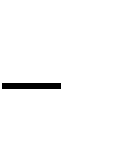 Обучающийся сможет:определять возможные роли в совместной деятельности; играть определенную роль в совместной деятельности;принимать позицию собеседника, понимая позицию другого, различать в его речи: мнение (точку зрения), доказательство (аргументы), факты; гипотезы, аксиомы, теории;определять свои действия	и действия партнера, которые способствовали или препятствовали продуктивной коммуникации;строить позитивные отношения в процессе учебной и познавательной деятельности;корректно и аргументированно отстаивать свою точку зрения, в дискуссии уметь выдвигать контраргументы, перефразировать свою мысль (владение механизмом эквивалентных замен);критически относиться к собственному мнению, с достоинством признавать ошибочность своего мнения (если оно таково) и корректировать его;предлагать альтернативное решение в конфликтной ситуации; выделять общую точку зрения в дискуссии;договариваться о правилах и вопросах для обсуждения в соответствии с поставленной перед группой задачей;организовывать учебное взаимодействие в группе (определять общие цели, распределять роли, договариваться друг с другом и т. д.); устранять в рамках диалога разрывы в коммуникации, обусловленные непониманием/неприятием со стороны собеседника задачи, формы или содержания диалога.2.Умение осознанно использовать речевые средства в соответствии с задачей коммуникации для выражения своих чувств, мыслей и потребностей для планирования и регуляции своей деятельности; владение устной и письменной речью, монологической контекстной речью. Обучающийся сможет:определять задачу коммуникации и в соответствии с ней отбирать речевые средства;отбирать и использовать речевые средства в процессе коммуникации с другими людьми (диалог в паре, в малой группе и т. д.);представлять в устной или письменной форме развернутый план собственной деятельности;соблюдать нормы публичной речи, регламент в монологе и дискуссии в соответствии с коммуникативной задачей;высказывать и обосновывать мнение (суждение) и запрашивать мнение партнера в рамках диалога;принимать решение в ходе диалога и согласовывать его с собеседником;создавать письменные «клишированные» и оригинальные тексты с использованием необходимых речевых средств;использовать вербальные средства (средства логической связи) для выделения смысловых блоков своего выступления;использовать невербальные средства или наглядные материалы, подготовленные/отобранные под руководством учителя;делать оценочный	вывод	о	достижении	целим коммуникации непосредственно      после      завершения      коммуникативного      контакта	и обосновывать его.3.Формирование и развитие	компетентности	в области использования информационно-коммуникационных технологий (далее – ИКТ). Обучающийся сможет:-целенаправленно искать и использовать информационные ресурсы, необходимые для решения учебных и практических задач с помощью  средств ИКТ;выбирать, строить и использовать адекватную информационную модель для передачи своих мыслей средствами естественных и формальных языков в соответствии с условиями коммуникации;выделять информационный аспект задачи, оперировать данными, использовать модель решения задачи;использовать компьютерные технологии (включая выбор адекватных задаче инструментальных программно-аппаратных средств и сервисов) для решения информационных и коммуникационных учебных задач, в том числе: вычисление, написание писем, сочинений, докладов, рефератов, создание презентаций и др.;использовать информацию с учетом этических и правовых норм; создавать информационные ресурсы разного типа и для разныхаудиторий, соблюдать информационную гигиену и правила                      информационной безопасности.1.2.5. Предметные результаты освоения основной образовательной программы основного общего образования1.2.5.1. Русский языкИзучение предметной области «Русский язык и литература» - языка как знаковой системы, лежащей в основе человеческого общения, формирования российской гражданской, этнической и социальной идентичности, позволяющей понимать, быть понятым, выражать внутренний мир человека, в том числе при помощи альтернативных средств коммуникации, обеспечивает:- включение в культурно-языковое поле русской и общечеловеческой культуры, воспитание ценностного отношения к русскому языку как носителю культуры, как государственному языку Российской Федерации, языку межнационального общения народов России;- осознание тесной связи между языковым, литературным, интеллектуальным, духовно-нравственным развитием личности и ее социальным ростом;- приобщение к российскому литературному наследию и через него - к сокровищам отечественной и мировой культуры; формирование причастности к национальным свершениям, традициям и осознание исторической преемственности поколений;- обогащение активного и потенциального словарного запаса, развитие культуры владения русским литературным языком во всей полноте его функциональных возможностей в соответствии с нормами устной и письменной речи, правилами русского речевого этикета;- получение знаний о русском языке как системе и как развивающемся явлении, о его уровнях и единицах, о закономерностях его функционирования, освоение базовых понятий лингвистики, формирование аналитических умений в отношении языковых единиц и текстов разных функционально-смысловых типов и жанров.Предметные результаты освоения курса русского языка на уровне основного общего образования определяются в соответствии с основными разделами программы.К концу 5 класса обучающиеся должны владеть следующими умениями:- по ф о н е т и к е и гр а ф и к е: выделять в слове звуки и характеризовать их, различать ударные и безударные гласные; не смешивать звуки и буквы; правильно произносить названия букв, свободно пользоваться алфавитом, в частности в работе со словарями, последовательно употреблять букву ё;- по о р ф о э п и и: правильно произносить: гласные, согласные и их сочетания в составе слов; заимствованные слова; употребительные слова изученных частей речи, лингвистические термины; пользоваться орфоэпическим словарём;- по л ек с и к е и ф ра з е о л о ги и: употреблять слова в соответствии с их лексическим значением; толковать лексическое значение известных обучающимся слов и подбирать к словам синонимы и антонимы; пользоваться толковым словарём;- по м о р ф е м и к е и с л о в о о б р а з о в а н и ю: выделять морфемы на основе смыслового и словообразовательного анализа слова (в словах несложной структуры); подбирать однокоренные слова с учётом значения слов; понимать различия в значении однокоренных слов, вносимые приставками и суффиксами; по типичным суффиксам и окончанию определять изученные части речи и их формы; опознавать изученные способы словообразования в ясных случаях (приставочный, суффиксальный, сложение);- по м о р ф о л о ги и: различать части речи; знать и верно указывать морфологические признаки глаголов, имён существительных, прилагательных; знать, как изменяются эти части речи, уметь склонять, спрягать, образовывать формы наклонения и др.;- по о р ф о г р а ф и и : понимать значение письма и правописания для жизни людей; замечать орфограммы корня и дифференцировать их; владеть правилами обозначения на письме проверяемых и непроверяемых произношением гласных и согласных (по списку); о—ё после шипящих в корне, чередующихся а—о, е—и в корнях типа -раст// рос-, -лаг-// -лож-, -мер //-мир-, -тер // -тир-; знать неизменяемые приставки (в-, на-, с- и т. д.), приставки на з(с) (раз //рас-; из // ис и др.) и верно их писать; знать смешиваемые при письме безударные окончания существительных, прилагательных и глаголов, уметь обнаруживать их в тексте и владеть спосо-бом определения верного написания; безошибочно писать буквенные сочетания жи—ши, ча—ща, чу—щу; чк, чн, нч, /щ; верно употреблять разделительные ь—ъ, букву ь после шипящих в конце существительных и глаголов, не с глаголами;- по с и н т ак с и с у: вычленять словосочетания из предложения, определяя главное и зависимое слова; характеризовать предложения по цели высказывания, наличию или отсутствию второстепенных членов, количеству грамматических основ; составлять простые и сложные предложения изученных видов по заданным схемам; интонационно правильно произносить предложения изученных синтаксических конструкций;- по п ун к т уа ц и и : правильно ставить знаки препинания в конце предложения; соблюдать пунктуацию в предложениях с однородными членами, союзами и, а, но, а также при бессоюзной связи; ставить двоеточие после обобщающего слова в предложениях с однородными членами; разделять запятой части сложного предложения; выделять прямую речь, стоящую до и после слов автора; ставить тире между подлежащим и сказуемым при выражении главных членов именем существительным в именительном падеже.К концу 6 класса обучающиеся должны владеть следующими умениями:- по орфоэпии: правильно произносить употребительные сложносокращённые слова; употребительные слова изученных частей речи; свободно пользоваться орфоэпическим словарём;- по лексике и	фразеологии: употреблять	слова (термины, профессиональные, заимствованные и др.) в соответствии с их лексическим значением, с учётом условий и задач общения; избегать засорения речи иноязычными словами; толковать лексическое значение общеупотребительных слов и фразеологизмов; свободно пользоваться различными видами лексических словарей (синонимов, антонимов, иностранных слов, фразеологизмов);- по морфемике и словообразованию: выделять морфемы на основе словообразовательного анализа (в словах сложной структуры); составлять словообразовательную цепочку слов, включающую 3—5 звеньев; опознавать изученные способы словообразования (приставочный, суффиксальный, бессуффиксный, приставочно-суффиксальный, сложение разных видов);- по морфологии: квалифицировать слово как часть речи; образовывать и употреблять формы изученных в 6 классе частей речи в соответствии с нормами литературного языка; определять грамматические признаки изученных частей речи (например, при решении орфографических задач);- по орфографии: характеризовать изученные орфограммы и объяснять написание слов; правильно писать слова, написание которых подчиняется правилам, изученным в 6 классе, а также слова с непроверяемыми орфограммами написание которых отрабатывается в словарном порядке, свободно пользоваться орфографическим словарём;- по синтаксису: определять синтаксическую роль частей речи, изученных в 6 классе; правильно строить и произносить предложения с причастными и деепричастными оборотами, стилистически оправданно употреблять их в речи.К концу 7 класса обучающиеся должны владеть следующими умениями:- по орфоэпии: правильно произносить употребительные слова изученных частей речи; свободно пользоваться орфоэпическим словарём;- по морфемике и словообразованию: объяснять значение слова, его написание и грамматические	признаки,	опираясь	на      словообразовательный	анализ	и типичные словообразовательные модели; опознавать основные способы словообразования (приставочный, суффиксальный, бессуффиксный,	приставочно-суффиксальный,	сложение     разных видов); сращение, переход слова одной части речи в другую;- по лексике и фразеологии : свободно пользоваться лексическими словарями разных видов; - по морфологии: распознавать части речи; знать морфологические признаки частей речи исистему формоизменения;- по орфографии: характеризовать изученные орфограммы, объяснять их правописание; правильно писать слова с изученными орфограммами; свободно пользоваться орфографическим словарём; - по синтаксису: определять синтаксическую роль частей речи; различать и правильно строить сложные предложения с сочинительными и подчинительными союзами; использовать сочинительные союзы как средство связи предложений в тексте; соблюдать правильную интонацию предложений в речи;- по пунктуации: обосновывать и правильно употреблять знаки препинания на основе изученного в 5-7 классахК концу 8 класса обучающиеся должны владеть следующими умениями:- по орфоэпии: правильно произносить употребительные слова с учётом вариантов произношения; свободно пользоваться орфоэпическим словарём;- по морфемике и словообразованию: опираться на словообразовательный анализ при определении лексического значения, морфемного строения и написания слов разных частей речи; опознавать основные способы словообразования (приставочный, суффиксальный, бессуффиксный, приставочно-суффиксальный, сложение разных видов); сращение, переход слова одной части речи в другую;- по лексике и фразеологии: разъяснять значение слов социальной тематики, правильно их употреблять; свободно пользоваться лексическими словарями разных видов;- по морфологии: распознавать изученные в 5-7 классах части речи и их формы; соблюдать литературные нормы при образовании и употреблении слов; пользоваться грамматико-орфографическим словарём;- по морфологии: правильно писать слова со всеми изученными в 5-7 классах орфограммами, слова специальной тематики с непроверяемыми и труднопроверяемыми орфограммами; свободно пользоваться орфографическим словарём;- по синтаксису: правильно строить и употреблять словосочетания изученных видов; различать простые предложения разных видов; употреблять односоставные предложения в речи с учётом их специфики и стилистических свойств; уместно употреблять предложения с вводными словами, словосочетаниями и предложениями; правильно строить и употреблять предложения с обособленными членами; правильно использовать в тексте прямую речь и цитаты, заменять прямую речь косвенной; интонационно правильно произносить и выразительно читать простые предложения изученных синтаксических конструкций;- по пунктуации: находить пунктограммы в простом предложении и обосновывать постановку соответствующих знаков препинания с помощью изученных в 8 классе пунктограмм; правильно ставить знаки препинания во всех изученных случаях.К концу 9 класса обучающиеся должны владеть следующими умениями:- по орфоэпии: правильно произносить употребительные слова с учётом вариантов произношения; свободно пользоваться орфографическим словарём;- по лексике и фразеологии: разъяснять значение слов общественно-политической и морально-этической тематики, правильно их употреблять; свободно пользоваться лексическими словарями разных видов;- по морфемике и словообразованию: владеть приёмом разбора слова по составу: от значения слова и способа его образования к морфемной структуре; толковать значение слова исходя из его морфемного состава (в том числе и слов с иноязычными элементами типа лог, поли, фон и т. п.); пользоваться этимологическим и словообразовательным словарями; опознавать основные способы словообразования (приставочный, суффиксальный, бессуффиксный, приставочно-суффиксальный, сложение разных видов); сращение, переход слова одной части речи в другую;- по морфологии: распознавать изученные в 5—7 классах части речи и их формы; соблюдать литературные нормы при образовании и употреблении слов; пользоваться грамматико-орфографическим словарём;- по орфографии: правильно писать слова со всеми изученными в 5—7 классах орфограммами,      слова      общественно-политической      и      морально-этической      тематики      с непроверяемыми	и	труднопроверяемыми	орфограммами;	свободно пользоваться орфографическим словарём;- по синтаксису: различать изученные виды простых и сложных предложений; интонационно выразительно произносить предложения изученных видов;- по пунктуации: правильно ставить знаки препинания во всех изученных случаях. Выпускник научится:- владеть навыками работы с учебной книгой, словарями и другими информационными источниками, включая СМИ и ресурсы Интернета;- владеть навыками различных видов чтения (изучающим, ознакомительным, просмотровым) и информационной переработки прочитанного материала;- владеть различными видами аудирования (с полным пониманием, с пониманием основного содержания, с выборочным извлечением информации) и информационной переработки текстов различных функциональных разновидностей языка;- адекватно понимать, интерпретировать и	комментировать	тексты различных функционально-смысловых      типов речи (повествование,	описание, рассуждение) и функциональных разновидностей языка;Участвовать в диалогическом и полилогическом общении, создавать устные монологические высказывания разной коммуникативной направленности в зависимости от целей, сферы и ситуации общения с соблюдением норм современного русского литературного языка и речевого этикета;- создавать и редактировать письменные тексты разных стилей и жанров с соблюдением норм современного русского литературного языка и речевого этикета;- анализировать текст с точки зрения его темы, цели, основной мысли, основной и дополнительной информации, принадлежности к функционально-смысловому типу речи и функциональной разновидности языка;- оценивать письменные и устные речевые высказывания с точки зрения их эффективности, понимать основные причины коммуникативных неудач и уметь объяснять их;- выявлять основные особенности устной и письменной речи, разговорной и книжной речи;- создавать различные текстовые высказывания в соответствии с поставленной целью и сферой общения (аргументированный ответ на вопрос, изложение, сочинение, аннотация, план (включая тезисный план), заявление, информационный запрос и др.);- использовать знание алфавита при поиске информации; - различать значимые и незначимые единицы языка;- проводить фонетический и орфоэпический анализ слова;- классифицировать и группировать звуки речи по заданным признакам, слова по заданным параметрам их звукового состава;- членить слова на слоги и правильно их переносить;- определять место ударного слога, наблюдать за перемещением ударения при изменении формы слова, употреблять в речи слова и их формы в соответствии с акцентологическими нормами;- опознавать морфемы и членить слова на морфемы на основе смыслового, грамматического и словообразовательного анализа; характеризовать	морфемный состав слова, уточнять лексическое значение слова с опорой на его морфемный состав;- проводить морфемный и словообразовательный анализ слов; - проводить лексический анализ слова;- опознавать лексические средства выразительности и основные виды тропов (метафора, эпитет, сравнение, гипербола, олицетворение);- опознавать самостоятельные части речи и их формы, а также служебные части речи и междометия;- проводить морфологический анализ слова; - применять знания и умения по морфемике и словообразованию при проведении морфологического анализа слов;- опознавать основные единицы синтаксиса (словосочетание, предложение, текст);- анализировать различные виды словосочетаний и предложений с точки зрения их структурно-смысловой организации и функциональных особенностей;- находить грамматическую основу предложения;- распознавать главные и второстепенные члены предложения;- опознавать предложения простые и сложные, предложения осложненной структуры; - проводить синтаксический анализ словосочетания и предложения;- соблюдать основные языковые нормы в устной и письменной речи;- опираться на фонетический, морфемный, словообразовательный и морфологический анализ в практике правописания;- опираться на грамматико-интонационный анализ при объяснении расстановки знаков препинания в предложении;- использовать орфографические словари. Выпускник получит возможность научиться:- анализировать речевые высказывания с точки зрения их соответствия ситуации общения и успешности в достижении прогнозируемого результата; понимать основные причины коммуникативных неудач и уметь объяснять их;- оценивать собственную и чужую речь с точки зрения точного, уместного и выразительного словоупотребления;- опознавать различные выразительные средства языка;- писать конспект, отзыв, тезисы, рефераты, статьи, рецензии, доклады, интервью, очерки, доверенности, резюме и другие жанры;- осознанно использовать речевые средства в соответствии с задачей коммуникации для выражения своих чувств, мыслей и потребностей; планирования и регуляции своей деятельности; - участвовать в разных видах обсуждения, формулировать собственную позицию иаргументировать ее, привлекая сведения из жизненного и читательского опыта;- характеризовать словообразовательные цепочки и словообразовательные гнезда;- использовать этимологические данные для объяснения правописания и лексического значения слова;- самостоятельно определять цели своего обучения, ставить и формулировать для себя новые задачи в учебе и познавательной деятельности, развивать мотивы и интересы своей познавательной деятельности;- самостоятельно планировать пути достижения целей, в том числе альтернативные, осознанно выбирать наиболее эффективные способы решения учебных и познавательных задач1.2.5.2. ЛитератураПредметные результаты освоения курса литературы на уровне основного общего образования определяются в соответствии с основными разделами программы.В соответствии с Федеральным государственным образовательный стандартом основного общего образования предметными результатами изучения предмета «Литература» являются:- осознание значимости чтения и изучения литературы для своего дальнейшего развития; формирование потребности в систематическом чтении как средстве познания мира и себя в этом мире, гармонизации отношений человека и общества, многоаспектного диалога;- понимание литературы как одной из основных национально-культурных ценностей народа, как особого способа познания жизни;- обеспечение культурной самоидентификации, осознание коммуникативно-эстетических возможностей русского языка на основе изучения выдающихся произведений российской и мировой культуры;- воспитание квалифицированного читателя со сформированным эстетическим вкусом, способного аргументировать свое мнение и оформлять его словесно в устных и письменных высказываниях разных жанров, создавать развернутые высказывания аналитического и интерпретирующего характера, участвовать в обсуждении прочитанного, сознательно планировать свое досуговое чтение;- развитие способности понимать литературные художественные произведения, отражающие разные этнокультурные традиции;- овладение процедурами эстетического и смыслового анализа текста на основе понимания принципиальных отличий литературного художественного текста от научного, делового, публицистического и т. п., формирование умений воспринимать, анализировать, критически оценивать и интерпретировать прочитанное, осознавать художественную картину жизни, отраженную в литературном произведении, на уровне не только эмоционального восприятия, но и интеллектуального осмысления.Конкретизируя эти общие результаты, обозначим наиболее важные предметные умения, формируемые у обучающихся в результате освоения программы по литературе основной школы (в скобках указаны классы, когда эти умения стоит активно формировать; в этих классах можно уже проводить контроль сформированности этих умений):- определять тему и основную мысль произведения (5–6 кл.);- владеть различными видами пересказа (5–6 кл.), пересказывать сюжет; выявлять особенности композиции, основной конфликт, вычленять фабулу (6–7 кл.);- характеризовать героев-персонажей, давать их сравнительные характеристики (5–6   кл.); оценивать систему персонажей (6–7 кл.);- находить основные изобразительно-выразительные средства, характерные для творческой манеры писателя, определять их художественные функции (5–7 кл.); выявлять особенности языка и стиля писателя (7–9 кл.);- определять родо-жанровую специфику художественного произведения (5–9 кл.);- объяснять свое	понимание нравственно-философской, социально-историческойи эстетической проблематики произведений (7–9 кл.);- выделять в произведениях элементы художественной формы и обнаруживать связи между ними (5–7 кл.), постепенно переходя к анализу текста; анализировать литературные произведения разных жанров (8–9 кл.);- выявлять и осмыслять формы авторской оценки героев, событий, характер авторских взаимоотношений с «читателем» как адресатом произведения (в каждом классе – на своем уровне);- пользоваться основными теоретико-литературными терминами и понятиями (в каждом классе – умение пользоваться терминами, изученными в этом и предыдущих классах) как инструментом анализа и интерпретации художественного текста;- представлять развернутый устный или письменный ответ на поставленные вопросы (в каждом классе – на своем уровне); вести учебные дискуссии (7–9 кл.);- собирать материал и обрабатывать информацию, необходимую для составления плана, тезисного плана, конспекта, доклада, написания аннотации, сочинения, эссе, литературно-творческой работы, создания проекта на заранее объявленную или самостоятельно/под руководством учителя выбранную литературную или публицистическую тему, для организации дискуссии (в каждом классе – на своем уровне);- выражать личное отношение к художественному произведению, аргументировать свою точку зрения (в каждом классе – на своем уровне);- выразительно читать с листа и наизусть произведения/фрагменты- произведений художественной литературы, передавая личное отношение к произведению (5-9 класс);- ориентироваться     в     информационном     образовательном     пространстве: работать     с энциклопедиями, словарями, справочниками, специальной литературой (5–9 кл.); пользоваться каталогами библиотек, библиографическими указателями, системой поиска в Интернете (5–9 кл.) (в каждом классе – на своем уровне).При планировании предметных результатов освоения программы следует учитывать, что формирование различных умений, навыков, компетенций происходит у разных обучающихся с разной скоростью и в разной степени и не заканчивается в школе. Поэтому к представленному выше списку нужно относиться как к ориентировочному.При оценке предметных результатов обучения литературе следует учитывать несколько основных уровней сформированности читательской культуры.I уровень	определяется	наивно-реалистическим	восприятием литературно-художественного произведения как истории из реальной жизни (сферы так называемой «первичной действительности»). Понимание текста на этом уровне читательской культуры осуществляется на основе буквальной «распаковки» смыслов, к художественному миру произведения	читатель	подходит      с житейских позиций.     Такое эмоциональное	и непосредственное восприятие, создает основу для формирования осмысленного и глубокого чтения, но с точки зрения эстетической еще не является достаточным. Оно характеризуется способностями читателя воспроизводить содержание литературного произведения, отвечая на тестовые вопросы (устно, письменно) типа «Что? Кто? Где? Когда? Какой?».К основным видам деятельности, позволяющим диагностировать возможности читателей I уровня, относятся акцентно-смысловое чтение; воспроизведение элементов содержания произведения в устной и письменной форме (изложение, действие по инструкции); формулировка вопросов; составление системы вопросов и ответы на них (устные, письменные).Условно им соответствуют следующие типы диагностических заданий: -выразительно прочтите следующий фрагмент;-определите, какие события в произведении являются центральными; -определите, где и когда происходят описываемые события;-опишите, каким вам представляется герой произведения, прокомментируйте слова героя; -выделите в тексте наиболее непонятные (загадочные, удивительные и т. п.) для васместа;-ответьте на поставленный учителем/автором учебника вопрос;-определите, выделите, найдите, перечислите признаки, черты, повторяющиеся детали и т. п.II уровень сформированности читательской культуры характеризуется пониманием того, что особенности художественного произведения обусловлены авторской волей, однако умение находить способы проявления авторской позиции в произведении пока отсутствует. У читателей этого уровня формируется стремление размышлять над прочитанным, появляется умение выделять в произведении определенные элементы художественного текста и художественного мира, а также возникает стремление находить и объяснять связи между ними. Читатель этого уровня пытается аргументировано отвечать на вопрос «Как устроен текст?», умеет выделять крупные единицы произведения, пытается определять связи между ними для доказательства верности понимания темы, проблемы и идеи художественного текста.К основным видам деятельности, позволяющим диагностировать возможности читателей II уровня, можно отнести устное и письменное выполнение аналитических процедур с использованием теоретических понятий (нахождение элементов текста; наблюдение, описание, сопоставление и сравнение выделенных единиц; объяснение функций каждого из элементов; установление связи между ними; создание комментария на основе сплошного и хронологически последовательного анализа – пофразового (при анализе стихотворений и небольших прозаических произведений – рассказов, новелл) или поэпизодного; проведение целостного и межтекстового анализа).Условно им соответствуют следующие типы диагностических заданий:-выделите, определите, найдите, перечислите признаки, черты, повторяющиеся детали и т. п.-покажите, какие особенности художественного текста проявляют позицию его автора;-покажите, как в художественном мире произведения проявляются черты реального мира; -проанализируйте фрагменты, эпизоды текста (по предложенному алгоритму и без него); -сопоставьте, сравните, найдите сходства и различия (как в одном тексте, так и междуразными произведениями);-охарактеризуйте жанр произведения;-дайте рабочее определение следующему теоретико-литературному понятию.Понимание текста на этом уровне читательской культуры осуществляется на наивно-теоретической основе; ученик знает формулировки теоретических понятий и может пользоваться ими при анализе произведения (например, может находить в тексте тропы, элементы композиции, признаки жанра), но не умеет пока делать «мостик» от этой информации к тематике, проблематике и авторской позиции.III уровень определяется умением воспринимать произведение как художественное целое, концептуально осмыслять его в этой целостности, видеть воплощенный в нем авторский замысел. Читатель этого уровня культуры получит возможность научиться интерпретировать художественный смысл произведения, то есть отвечать на вопросы: «Почему (с какой целью?) произведение построено так, а не иначе? Какой художественный эффект дало именно такое построение, какой вывод на основе именно такого построения мы можем сделать о тематике, проблематике и авторской позиции в данном конкретном произведении?».К основным видам деятельности, позволяющим диагностировать возможности читателей III уровня, можно отнести устное или письменное истолкование художественных функций особенностей поэтики произведения, рассматриваемого в его целостности, а также истолкование смысла произведения как художественного целого; создание эссе, научно-исследовательских заметок (статьи), доклада на конференцию, рецензии, сценария и т. п.Условно им соответствуют следующие типы диагностических заданий:-выделите, определите, найдите, перечислите признаки, черты, повторяющиеся детали и т. п.-определите позицию автора и способы ее выражения;-определите художественную функцию той или иной детали, приема и т. п.; - проинтерпретируйте выбранный фрагмент произведения;-объясните (устно, письменно) смысл названия произведения;-озаглавьте предложенный текст (в случае если у литературного произведения нет заглавия);-напишите сочинение-интерпретацию; -напишите рецензию на произведение.Понимание текста на этом уровне читательской культуры осуществляется на основе «распаковки» смыслов художественного текста как дважды «закодированного» (естественным языком и специфическими художественными средствами – см. Ю.М. Лотмана).Разумеется, ни один из перечисленных уровней читательской культуры не реализуется в чистом виде, тем не менее, условно можно считать, что читательская культура школьников, обучающихся в 5–6 классах, соответствует первому уровню; в процессе литературного образования учеников 7–8 классов формируется второй ее уровень; читательская культура учеников 9 класса характеризуется появлением элементов третьего уровня. Это следует иметь в виду при осуществлении в литературном образовании разноуровневого подхода к обучению, а также при проверке качества его результатов.Успешное освоение видов учебной деятельности, соответствующей разным уровням читательской культуры и способность демонстрировать их во время экзаменационных испытаний служат критериями для определения степени подготовленности обучающихся основной школы. Определяя степень подготовленности, следует учесть условный характер соотнесения описанных заданий и разных уровней читательской культуры. Показателем достигнутых школьником результатов является не столько характер заданий, сколько качество их выполнения. Учитель может давать одни и те же задания (определите тематику, проблематику и позицию автора и докажите свое мнение) и, в зависимости от того, какие именно доказательства приводит ученик, определяет уровень читательской культуры и выстраивает уроки так, чтобы перевести ученика на более высокий для него уровень (работает в «зоне ближайшего развития»).Устное народное творчество Выпускник научится:-осознанно воспринимать и понимать фольклорный текст; различать фольклорные и литературные произведения, обращаться к пословицам, поговоркам, фольклорным образам, традиционным фольклорным приёмам в различных ситуациях речевого общения, сопоставлять фольклорную сказку и	её интерпретацию средствами других искусств (иллюстрация, мультипликация, художественный фильм);-выделять нравственную проблематику фольклорных текстов как основу для развития представлений о нравственном идеале своего и русского народов, формирования представлений о русском национальном характере;-видеть черты русского национального характера в героях русских сказок и былин, видеть черты национального характера своего народа в героях народных сказок и былин;-учитывая жанрово-родовые признаки произведений устного народного творчества, выбирать фольклорные произведения для самостоятельного чтения;-целенаправленно использовать малые фольклорные жанры в своих устных и письменных высказываниях;-определять с помощью пословицы жизненную/вымышленную ситуацию;-выразительно читать сказки и былины, соблюдая соответствующий интонационный рисунок устного рассказывания;-выявлять в сказках характерные художественные приёмы и на этой основе определять жанровую разновидность сказки, отличать литературную сказку от фольклорной;-видеть необычное в обычном, устанавливать неочевидные связи между предметами, явлениями, действиями, отгадывая или сочиняя загадку.Выпускник получит возможность научиться:• сравнивая сказки, принадлежащие разным народам, видеть в них воплощение нравственного идеала конкретного народа (находить общее и различное с идеалом русского и своего народов);• рассказывать о самостоятельно прочитанной сказке, былине, обосновывая свой выбор;• сочинять сказку (в том числе и по пословице), былину и/или придумывать сюжетные линии;• сравнивая произведения героического эпоса разных народов (былину и сагу, былину и сказание), определять черты национального характера;• выбирать	произведения	устного	народного	творчества	разных народов	для самостоятельного чтения, руководствуясь конкретными целевыми установками;• устанавливать связи между фольклорными произведениями разных народов на уровне тематики, проблематики, образов (по принципу сходства и различия).Древнерусская литература. Русская литература XVIII в. Русская литература XIX—XX вв. Литература народов России. Зарубежная литератураВыпускник научится:• осознанно воспринимать художественное произведение в единстве формы и содержания; адекватно понимать художественный текст и давать его смысловой анализ; интерпретировать прочитанное, устанавливать поле читательских ассоциаций, отбирать произведения для чтения;• воспринимать художественный текст как произведение искусства, послание автора читателю, современнику и потомку;• определять для себя актуальную и перспективную цели чтения художественной литературы; выбирать произведения для самостоятельного чтения;• выявлять и интерпретировать авторскую позицию, определяя своѐ к ней отношение, и на этой основе формировать собственные ценностные ориентации;• определять актуальность произведений для читателей разных поколений и вступать в диалог с другими читателями;•анализировать	и	истолковывать	произведения	разной	жанровой природы, аргументированно формулируя свое отношение к прочитанному;• создавать собственный текст аналитического и интерпретирующего характера в различных форматах;• сопоставлять произведение словесного искусства и его воплощение в других искусствах;• работать с разными источниками информации и владеть основными способами еѐ обработки и презентации.Выпускник получит возможность научиться:• выбирать путь	анализа произведения, адекватный жанрово-родовой природе художественного текста;•дифференцировать	элементы	поэтики	художественного	текста, видеть	их художественную и смысловую функцию;• сопоставлять «чужие» тексты интерпретирующего характера, аргументированно оценивать их;• оценивать интерпретацию художественного текста, созданную средствами других искусств;• создавать собственную интерпретацию изученного текста средствами других искусств;• сопоставлять произведения русской и мировой литературы самостоятельно (или под руководством учителя), определяя линии сопоставления, выбирая аспект для сопоставительного анализа;• вести самостоятельную проектно-исследовательскую деятельность и оформлять еѐ результаты в разных форматах (работа исследовательского характера, реферат, проект).1.2.5.3. Родной язык (русский)Родной язык, выполняя свои базовые функции общения и выражения мысли, обеспечивает межличностное и социальное взаимодействие людей, участвует в формировании сознания, самосознания и мировоззрения личности, является важнейшим средством хранения и передачи информации, культурных традиций и истории народа, говорящего на нём. Высокий уровень владения родным языком определяет способность аналитически мыслить, успешность в овладении способами интеллектуальной деятельности, умениями убедительно выражать свои мысли и точно понимать мысли других людей, извлекать и анализировать информацию из различных текстов, ориентироваться в ключевых проблемах современной жизни и в мире духовно-нравственных ценностей.Как средство познания действительности русский родной язык обеспечивает развитие интеллектуальных и творческих способностей ребенка, развивает его абстрактное мышление, память и воображение, формирует навыки самостоятельной	учебной деятельности, самообразования и самореализации личности.Предметные результаты изучения учебного предмета «Русский родной язык» на уровне основного общего образования должны быть ориентированы на применение знаний, умений и навыков в учебных ситуациях и реальных жизненных условиях и отражать:1. Понимание взаимосвязи языка, культуры и истории народа, говорящего на нём:- осознание роли русского родного языка в жизни общества и государства, в современном мире;- осознание роли русского родного языка в жизни человека;- осознание языка как развивающегося явления, взаимосвязи исторического развития языка с историей общества;- осознание национального своеобразия, богатства, выразительности русского родного языка;- понимание и истолкование значения слов с национально-культурным компонентом, правильное употребление их в речи; понимание особенностей употребления слов с суффиксами субъективной оценки в произведениях устного народного творчества и произведениях художественной литературы разных исторических эпох;-понимание слов	с	живой	внутренней	формой, специфическим оценочно- характеризующим	значением;     осознание	национального своеобразия общеязыковых	и художественных метафор, народных и поэтических слов-символов, обладающих традиционной метафорической образностью; распознавание, характеристика.- понимание и истолкование значения фразеологических оборотов с национально-культурным компонентом; комментирование истории происхождения таких фразеологических оборотов, уместное употребление их в современных ситуациях речевого общения;- понимание и истолкование значения пословиц и поговорок, крылатых слов и выражений; знание источников крылатых слов и выражений; правильное употребление пословиц, поговорок, крылатых слов и выражений в современных ситуациях речевого общения;- характеристика лексики с точки зрения происхождения: лексика исконно русская и заимствованная; понимание процессов заимствования лексики как результата взаимодействия национальных культур; характеристика заимствованных слов по языку-источнику (из славянских и неславянских языков), времени вхождения (самые древние и более поздние); распознавание старославянизмов, понимание роли старославянского языка в развитии русского литературного языка; стилистическая характеристика старославянизмов (стилистически нейтральные, книжные, устаревшие);- понимание роли заимствованной лексики в современном русском языке; распознавание слов, заимствованных русским языком из языков народов России и мира; общее представление об особенностях освоения иноязычной лексики; определение значения лексических заимствований последних десятилетий; целесообразное употребление иноязычных слов;- понимание причин изменений в словарном составе языка, перераспределения пластов лексики между активным и пассивным запасом слов; определение значения устаревших слов с национально-культурным компонентом; определение значения современных неологизмов, характеристика неологизмов по сфере употребления и стилистической окраске;- определение различий между литературным языком и диалектами; осознание диалектов как части народной культуры; понимание национально-культурного своеобразия диалектизмов;- осознание изменений в языке как объективного процесса; понимание внешних и внутренних факторов языковых изменений; общее представление об активных процессах в современном русском языке;- соблюдение норм русского речевого этикета; понимание национальной специфики русского речевого этикета по сравнению с речевым этикетом других народов;- использование словарей, в том числе мультимедийных, учитывая сведения о назначении конкретного вида словаря, особенностях строения его словарной статьи: толковых словарей, словарей	устаревших слов, словарей иностранных слов, фразеологических	словарей, этимологических фразеологических словарей, словарей пословиц и поговорок, крылатых слов и выражений; учебных этимологических словарей; словарей синонимов, антонимов; словарей эпитетов, метафор и сравнений.2.Овладение основными нормами русского литературного языка (орфоэпическими, лексическими,грамматическими,	стилистическими),	нормами	речевого этикета; приобретение опыта использования языковых норм в речевой практике при создании устных и письменных высказываний; стремление к речевому самосовершенствованию, овладение основными стилистическими ресурсами лексики и фразеологии языка:- осознание важности соблюдения норм современного русского литературного языка для культурного человека;- анализ и оценивание с точки зрения норм современного русского литературного языка чужой и собственной речи; корректировка речи с учетом её соответствия основными нормами литературного языка;- соблюдение на письме и в устной речи норм современного русского литературного языка и правил речевого этикета;- обогащение активного и потенциального словарного запаса, расширение объёма используемых в речи грамматических средств для свободного выражения мыслей и чувств на родном языке адекватно ситуации и стилю общения;- стремление к речевому самосовершенствованию;- формирование ответственности за языковую культуру как общечеловеческую ценность;- осознанное расширение своей речевой практики, развитие культуры использования русского языка, способности оценивать свои языковые умения, планировать и осуществлять их совершенствование и развитие;- соблюдение основных орфоэпических и акцентологических норм современного русского литературного языка: произношение имен существительных‚ прилагательных, глаголов‚ полных причастий‚ кратких форм страдательных причастий прошедшего времени‚ деепричастий‚ наречий; произношение гласных [э]‚ [о] после мягких согласных и шипящих; безударный [о] в словах иностранного происхождения; произношение парных по твердости-мягкости согласных перед [е] в словах иностранного происхождения; произношение безударного [а] после ж и ш; произношение сочетания чн и чт; произношение женских отчеств на -ична, -инична; произношение твердого [н] перед мягкими [ф'] и [в']; произношение мягкого [н] перед ч и щ.; постановка ударения в отдельных грамматических формах имён существительных, прилагательных; глаголов(в рамках изученного); в словоформах с непроизводными предлогами‚ в заимствованных словах;- осознание смыслоразличительной роли ударения на примере омографов;- различение произносительных различий в русском языке, обусловленных темпом речи и стилями речи;- различение вариантов орфоэпической и акцентологической нормы; употребление слов с учётом произносительных вариантов орфоэпической нормы;- употребление слов с учётом стилистических вариантов орфоэпической нормы;- понимание активных процессов в области произношения и ударения;- соблюдение основных лексических норм современного русского литературного языка: правильность выбора слова, максимально соответствующего обозначаемому им предмету или явлению реальной действительности; нормы употребления синонимов‚ антонимов‚ омонимов‚ паронимов; употребление слова в соответствии с его лексическим значением и требованием лексической сочетаемости; употребление терминов в научном стиле речи‚ в публицистике, художественной литературе, разговорной речи; опознавание частотных примеров тавтологии и плеоназма;- различение стилистических вариантов лексической нормы;- употребление имён существительных, прилагательных, глаголов с учётом стилистических вариантов лексической нормы;- употребление синонимов, антонимов‚ омонимов с учётом стилистических вариантов лексической нормы;- различение типичных речевых ошибок;- редактирование текста с целью исправления речевых ошибок;- выявление и исправление речевых ошибок в устной речи;- соблюдение основных грамматических норм современного русского литературного языка:	употребление	заимствованных	несклоняемых	имен	существительных; сложных существительных; имён собственных (географических названий); аббревиатур‚ обусловленное категорией рода; употребление заимствованных несклоняемых имён существительных; склонение русских и иностранных имен и фамилий; названий географических объектов‚ употребление отдельных	грамматических	форм имен существительных,     прилагательных	(в     рамках изученного);склонение местоимений‚ порядковых и количественных числительных; употребление отдельных     форм имен     существительных     в	соответствии     с     типом	склонения,     родом, принадлежностью к разряду одушевленности – неодушевленности; словоизменение отдельных форм множественного числа имени существительного‚ глаголов 1 лица единственного числа настоящего и будущего времени; формообразование глаголов совершенного и несовершенного вида‚ форм глаголов в повелительном наклонении; употребление имен прилагательных в формах сравнительной степени‚ в краткой форме‚ употребление в речи однокоренных слов разных частей речи; согласование сказуемого с подлежащим, имеющим в своем составе количественно-именное сочетание; согласование сказуемого с подлежащим, выраженным существительным со значением лица женского рода; согласование сказуемого с подлежащим, выраженным сочетанием числительного и существительным; согласование определения в количественно-именных сочетаниях с числительными; построение словосочетаний по типу согласования; управление предлогов благодаря, согласно, вопреки; употребление предлогов о‚ по‚ из‚ с в составе словосочетания‚ употребление предлога по с количественными числительными в словосочетаниях с распределительным значением; построение простых предложений с причастными и деепричастными оборотами‚ предложений с косвенной речью‚ сложных предложений разных видов;- определение типичных грамматических ошибок в речи;- различение вариантов грамматической нормы: литературных и разговорных форм именительного	падежа	множественного	числа	существительных	мужского рода‚ форм существительных     мужского рода множественного числа с окончаниями –а(-я),-ы(и)‚ различающихся     по смыслу‚ литературных и     разговорных	форм глаголов‚     причастий‚ деепричастий‚ наречий;-различение вариантов	грамматической синтаксической нормы‚ обусловленных грамматической синонимией словосочетаний‚ простых и сложных предложений;- правильное употребление имён существительных, прилагательных, глаголов с учётом вариантов грамматической нормы;- правильное употребление синонимических грамматических конструкций с учётом смысловых и стилистических особенностей; редактирование текста с целью исправления грамматических ошибок;- выявление и исправление грамматических ошибок в устной речи;- соблюдение основных норм русского речевого этикета: этикетные формы и формулы обращения; этикетные формы обращения в официальной и неофициальной речевой ситуации; современные формулы обращения к незнакомому человеку; употребление формы «он»;- соблюдение этикетных форм и устойчивых формул‚ принципов этикетного общения, лежащих в основе национального речевого этикета;- соблюдение русской этикетной вербальной и невербальной манеры общения;- использование в общении этикетных речевых тактик и приёмов‚ помогающих противостоять речевой агрессии;- использование при общении в электронной среде этики и русского речевого этикета;- соблюдение норм русского этикетного речевого поведения в ситуациях делового общения;- понимание активных процессов в русском речевом этикете;- соблюдение основных орфографических норм современного русского литературного языка (в рамках изученного в основном курсе);- использование толковых, в том числе мультимедийных, словарей для определения лексического значения слова, особенностей употребления;- использование орфоэпических, в том числе мультимедийных, орфографических словарей для определения нормативного произношения слова; вариантов произношения;- использование словарей синонимов, антонимов‚ омонимов‚ паронимов для уточнения значения слов, подбора к ним синонимов, антонимов‚ омонимов‚ паронимов, а также в процессе редактирования текста;- использование грамматических словарей и справочников для уточнения нормы формообразования, словоизменения и построения словосочетания и предложения; опознавания вариантов грамматической нормы; в процессе редактирования текста;- использование орфографических словарей и справочников по пунктуации для определения нормативного написания слов и постановки знаков препинания в письменной речи.3.Совершенствование различных видов устной и письменной речевой деятельности (говорения и слушания, чтения и письма, общения при помощи современных средств устной и письменной коммуникации):- владение различными видами слушания (детальным, выборочным‚ ознакомительным, критическим‚ интерактивным) монологической речи, учебно-научных, художественных, публицистических текстов различных функционально-смысловых типов речи;- владение различными видами чтения (просмотровым, ознакомительным, изучающим, поисковым) учебно- научных, художественных, публицистических текстов различных функционально-смысловых типов речи;- умение дифференцировать и интегрировать информацию прочитанного и прослушанного текста: отделять главные факты от второстепенных; классифицировать фактический материал по определённому признаку; выделять наиболее существенные факты; устанавливать логическую связь между выявленными фактами;- умение соотносить части прочитанного и прослушанного текста: устанавливать причинно-следственные отношения, логические связи между абзацами и частями текста и определять средства их выражения; определять начало и конец темы; выявлять логический план текста;- проведение анализа прослушанного или прочитанного текста с точки зрения его композиционных особенностей, количества микротем; основных типов текстовых структур (индуктивные, дедуктивные,рамочные/дедуктивно-индуктивные,стержневые/индуктивно-дедуктивные);- владение умениями информационной переработки прослушанного или прочитанного текста; приёмами работы с заголовком текста, оглавлением, списком литературы, примечаниями и т.д.; основными способами и средствами получения, переработки и преобразования информации (аннотация, конспект); использование графиков, диаграмм, схем для представления информации;- владение правилами информационной безопасности при общении в социальных сетях;- уместное использование коммуникативных стратегий и тактик устного общения: убеждение, комплимент, уговаривание ,похвала, самопрезентация, просьба, принесение извинений, поздравление; и др., сохранение инициативы в диалоге, уклонение от инициативы, завершение диалога и др.- участие в беседе, споре, владение правилами корректного речевого поведения в споре;- умение строить устные учебно-научные сообщения (ответы на уроке) различных видов (ответ-анализ, ответ-обобщение, ответ-добавление, ответ-группировка), рецензию на проектную работу одноклассника, доклад; принимать участие в учебно-научной дискуссии;- владение умениями учебно-делового общения: убеждения собеседника; побуждения собеседника к действию; информирования об объекте; объяснения сущности объекта; оценки;- создание устных и письменных текстов описательного типа: определение, дефиниция, собственно описание, пояснение;- создание устных и письменных текстов аргументативного типа (рассуждение, доказательство, объяснение) с использованием различных способов аргументации, опровержениядоводов оппонента (критика тезиса, критика аргументов, критика демонстрации); оценка причин неэффективной аргументации в учебно-научном общении;- создание текста как результата проектной (исследовательской) деятельности; оформление реферата в письменной форме и представление его в устной форме;- чтение, комплексный анализ и создание текстов публицистических жанров (девиз, слоган, путевые записки, проблемный очерк; тексты рекламных объявлений);- чтение, комплексный анализ и интерпретация текстов фольклора и художественных текстов или их фрагментов (народных и литературных сказок, рассказов, загадок, пословиц, притч и т.п.); определение фактуальной и подтекстовой информации текста, его сильных позиций;- создание объявлений (в устной и письменной форме); деловых писем;- оценивание устных и письменных речевых высказываний с точки зрения их эффективности, понимание основных причин коммуникативных неудач и объяснение их; оценивание собственной и чужой речи с точки зрения точного, уместного и выразительного словоупотребления;- редактирование собственных текстов с целью совершенствования их содержания и формы; сопоставление чернового и отредактированного текстов.Предметные результатыОбучающийся научится:1) взаимодействовать с окружающими людьми в ситуациях формального и неформального межличностного и межкультурного общения;2) понимание определяющей роли языка в развитии интеллектуальных и творческих способностей личности в процессе образования и самообразования;3) использовать коммуникативно-эстетические возможности родного языка;4) проводить	различные	виды	анализа	слова(фонетического, морфемного, словообразовательного,	лексического,        морфологического),        синтаксического	анализа словосочетания и предложения, а также многоаспектного анализа текста;5) использовать в речевой практике при создании устных и письменных высказываний стилистические ресурсы лексики и фразеологии родного языка, основные нормы родного языка (орфоэпические, лексические, грамматические, орфографические, пунктуационные), нормы речевого этикета и стремиться к речевому самосовершенствованию;6) осознавать значимость чтения и изучения родной литературы для своего дальнейшего развития; испытывать потребность в систематическом чтении как средстве познания мира и себя в этом мире, гармонизации отношений человека и общества, многоаспектного диалога;7) воспринимать родную литературу как одну из основных национально-культурных ценностей народа, как особого способа познания жизни;8) осознавать коммуникативно-эстетические возможности родного языка на основе изучения выдающихся произведений культуры своего народа, российской и мировой культуры;Обучающийся получит возможность научиться:1) систематизировать научные знания о родном языке; осознавать взаимосвязь его уровней и единиц; освоение базовых понятий лингвистики, основных единиц и грамматических категорий родного языка;2) использовать активный и потенциальный словарный запас, использовать в речи грамматические средства для свободного выражения мыслей и чувств на родном языке адекватно ситуации и стилю общения;3) ответственности за языковую культуру как общечеловеческую ценность.4) аргументировать свое мнение и оформлять его словесно в устных и письменных высказываниях разных жанров, создавать развернутые высказывания аналитического и интерпретирующего характера, участвовать в обсуждении прочитанного, сознательно планировать свое досуговое чтение;5) понимать литературные	художественные	произведения, отражающие разные этнокультурные традиции;6) овладеть процедурами смыслового и эстетического анализа текста на основе понимания принципиальных отличий литературного художественного текста от научного, делового, публицистического и т.п., уметь воспринимать, анализировать, критически оценивать и интерпретировать прочитанное, осознавать художественную картину жизни, отраженную в литературном произведении, на уровне не только эмоционального восприятия, но и интеллектуального осмысления.1.2.5.4. Родная литература(русская)ФГОС ООО признает приоритетной духовно-нравственную ценность литературы для школьника – будущего гражданина своей страны, любящего свой народ и уважающего его традиции, язык и культуру. Изучение родной литературы играет ведущую роль в процессах воспитания личности, развития ее нравственных качеств и творческих способностей, в сохранении и развитии национальных традиций и исторической преемственности поколений. Родная литература как культурный символ России, высшая форма существования российской духовности и языка в качестве школьного предмета посредством воздействия на эстетические чувства воспитывает в человеке патриотизм, чувства исторической памяти, принадлежности к культуре, народу и всему человечеству.Учебный предмет «Родная (русская) литература» как часть образовательной области «Родной язык и литература» тесно связан с предметом «Родной язык». Родная литература является одним из основных источников обогащения речи учащихся, формирования их речевой культуры и коммуникативных навыков. Изучение языка художественных произведений способствует пониманию учащимися эстетической функции слова, овладению ими стилистически окрашенной родной речью.Предметными результатами изучения курса русская родная литература является сформированность следующих умений:- осознание значимости чтения и изучения родной литературы для своего дальнейшего развития; формирование потребности в систематическом чтении как средстве познания мира и себя в этом мире, гармонизации отношений человека и общества, многоаспектного диалога;- понимание родной литературы как одной из основных национально-культурных ценностей народа, как особого способа познания жизни;-развитие	способности	понимать	литературные	художественные произведения, отражающие разные этнокультурные традиции;- овладение процедурами смыслового и эстетического анализа текста на основе понимания принципиальных отличий литературного художественного текста от научного, делового, публицистического и т.п.;-формирование умений воспринимать, анализировать, критически оценивать и интерпретировать прочитанное, осознавать художественную картину жизни, отраженную в литературном произведении, на уровне не только эмоционального восприятия, но и интеллектуального осмысления.Обучающийся научится:- владеть различными видами пересказа,- пересказывать сюжет;- выявлять особенности композиции, основной конфликт, вычленять фабулу;- характеризовать героев-персонажей, давать их сравнительные характеристики;- находить основные изобразительно-выразительные средства, характерные для творческой манеры писателя, определять их художественные функции;- определять родо-жанровую специфику художественного произведения;- выявлять и осмыслять формы авторской оценки героев, событий, характер авторских взаимоотношений с «читателем» как адресатом произведения;- выражать личное отношение к художественному произведению, аргументировать свою точку зрения;- ориентироваться в информационном образовательном пространстве: работать с энциклопедиями, словарями, справочниками, специальной литературой;- пользоваться каталогами библиотек, библиографическими указателями, системой поиска в Интернете.Устное народное творчествоОбучающийся научится:- видеть черты русского национального характера в героях русских сказок;- пересказывать сказку, чётко выделяя сюжетные линии, не пропуская значимых композиционных элементов, используя в своей речи характерные для сказки художественные средства;- учитывая жанрово-родовые признаки произведений устного народного творчества, выбирать фольклорные произведения для самостоятельного чтенияДревнерусская литератураОбучающийся научится:- характеризовать отдельные эпизоды российской истории с помощью произведений древнерусской литературы;- характеризовать исторических персонажей прочитанных произведений;- формировать вывод о пафосе и идеях произведений древнерусской литературы.Русская литература XIX—XX вв.Обучающийся научится:- осознанно воспринимать художественное произведение в единстве формы и содержания;-выбирать	путь анализа произведения,адекватный жанрово-родовой природе художественного текста;- воспринимать художественный текст как произведение искусства, послание автора читателю, современнику и потомку;- характеризовать нравственную позицию героев;- формулировать художественную идею произведения;- формулировать вопросы для размышления;- участвовать в диспуте и отстаивать свою позицию;- давать психологическую характеристику поступкам героев в различных ситуациях;- создавать собственный текст аналитического и интерпретирующего характера в различных форматах;- сопоставлять произведение словесного искусства и его воплощение в других видах искусства, аргументировано оценивать их;- выразительно читать произведения лирики;- вести самостоятельную проектно-исследовательскую деятельность и оформлять её результаты в разных форматах (работа исследовательского характера, реферат, проект). 1.2.5.5. Иностранный язык (Английский язык).Изучение предметной области «Иностранные языки» обеспечивает:-приобщение к культурному наследию стран изучаемого иностранного языка, воспитание ценностного отношения к иностранному языку как инструменту познания и достижения взаимопонимания между людьми и народами;-осознание тесной связи между овладением иностранным языком и личностным, социальным и профессиональным ростом;-формирование коммуникативной иноязычной компетенции (говорение, аудирование, чтение и письмо), необходимой для успешной социализации и самореализации;-обогащение активного и потенциального словарного запаса, развитие у обучающихся культуры владения иностранным языком в соответствии с требованиями к нормам устной и письменной речи, правилам речевого этикета.Предметные результаты освоения курса иностранного (английского) языка на уровне основного общего образования определяются в соответствии с основными разделами программы.Коммуникативные умения Говорение. Диалогическая речь Выпускник научится:-вести диалог этикетного характера: начинать, поддерживать и заканчивать разговор; выражать благодарность; вежливо переспрашивать, отказывать, соглашаться;-вести диалог-расспрос: запрашивать и сообщать фактическую информацию (кто? что? где? когда? куда? почему?), переходя с позиции спрашивающего на позицию отвечающего;-вести комбинированный диалог в стандартных ситуациях неофициального общения, соблюдая нормы речевого этикета, принятые в англоязычных странах;-расспрашивать собеседника и отвечать на его вопросы, высказывая свое мнение, опираясь на изученную тематику и усвоенный лексико-грамматический материал.Выпускник получит возможность научиться:-брать и давать интервью на английском языке; -вести диалог-обмен мнениями.Говорение. Монологическая речь Выпускник научится:-рассказывать о себе, своей семье, друзьях, школе, своих интересах, планах на будущее; о своём городе/селе, своей стране и странах изучаемого языка с опорой на зрительную наглядность и/или вербальные опоры (ключевые слова, план, вопросы);-описывать события с опорой на зрительную наглядность и/или вербальные опоры (ключевые слова, план, вопросы);-давать краткую характеристику реальных людей и литературных персонажей;-передавать основное содержание прочитанного текста с опорой или без опоры на текст/ключевые слова/план/вопросы;-описывать картинку/фото с опорой и без опоры на ключевые слова/план/вопросы. Выпускник получит возможность научиться:-делать сообщения на заданную тему на основе прочитанного;-комментировать факты из прочитанного/прослушанного текста, аргументировать свое отношение к прочитанному/прослушанному;-кратко высказываться без предварительной подготовки на заданную тему в соответствии с предложенной ситуацией общения;-кратко излагать результаты выполненной проектной работы. АудированиеВыпускник научится:-воспринимать на слух и понимать основное содержание несложных аутентичных текстов, содержащих некоторое количество неизученных языковых явлений;-воспринимать на слух и понимать значимую/нужную/запрашиваемую информацию в аутентичных текстах, содержащих как изученные языковые явления, так и некоторое количество неизученных языковых явлений.Выпускник получит возможность научиться:-выделять основную мысль в воспринимаемом на слух тексте;-отделять в тексте, воспринимаемом на слух, главные факты от второстепенных;-использовать контекстуальную или языковую догадку при восприятии на слух текстов, содержащих незнакомые слова;-игнорировать незнакомые языковые явления, несущественные для понимания основного содержания воспринимаемого на слух текста.ЧтениеВыпускник научится:-читать и понимать основное содержание несложных аутентичных текстов, содержащих некоторое количество неизученных языковых явлений;-читать	и	находить	значимую/нужную/запрашиваемую	информацию	в несложных аутентичных текстах, содержащих некоторое количество неизученных языковых явлений;-читать и полностью понимать несложные аутентичные тексты, построенные на изученном языковом материале;-выразительно читать вслух небольшие построенные на изученном языковом материале аутентичные тексты, демонстрируя понимание прочитанного.Выпускник получит возможность научиться:-устанавливать причинно-следственную взаимосвязь фактов и событий, изложенных в несложном аутентичном тексте;-восстанавливать текст из разрозненных абзацев или путём добавления выпущенных фрагментов.Письменная речь Выпускник научится:-заполнять анкеты и формуляры, сообщая о себе основные сведения;-писать личное письмо по образцу с употреблением формул речевого этикета, принятых в стране изучаемого языка: сообщать краткие сведения о себе и запрашивать аналогичную информацию о друге по переписке; выражать благодарность, извинения, просьбу; давать совет (объёмом 100-120 слов, включая адрес);-писать короткие поздравления с праздниками, с употреблением формул речевого этикета, принятых в стране изучаемого языка, выражать пожелания (объёмом 30-40 слов, включая адрес);-писать небольшие письменные высказывания с опорой на образец/план. Выпускник получит возможность научиться:-делать краткие выписки из текста с целью их использования в собственных устных высказываниях;-Писать электронное письмо зарубежному другу в ответ на электронное письмо-стимул; -   составлять план/тезисы устного или письменного сообщения;-кратко излагать в письменном виде результаты своей проектной деятельности; -писать небольшие письменные высказывания с опорой на образец.Языковые знания и навыки оперирования ими Фонетическая сторона речиВыпускник научится:-различать на слух и без фонематических ошибок, ведущих к сбою коммуникации, произносить все звуки английского языка;-соблюдать правильное ударение в изученных словах и фразах;-различать коммуникативные типы предложений по интонации; -членить предложения на смысловые группы;-адекватно, без ошибок, ведущих к сбою коммуникации, произносить фразы с точки зрения их ритмико-интонационных особенностей (побудительное предложение; общий, специальный, альтернативный и разделительный вопросы), в том числе, соблюдая правила отсутствия фразового ударения на служебных словах.Выпускник получит возможность научиться:-различать на слух британский и американский варианты английского языка в прослушанных высказываниях;-выражать модальные значения, чувства и эмоции с помощью интонации. ОрфографияВыпускник научится:правильно писать изученные слова;правильно ставить знаки препинания в конце предложения;расставлять в личном письме знаки препинания, диктуемые его форматом, в соответствии с нормами, принятыми в стране изучаемого языка.Выпускник получит возможность научиться:-сравнивать и анализировать буквосочетания английского языка и их транскрипцию. Лексическая сторона речиВыпускник научится:-узнавать в письменном и звучащем тексте изученные лексические единицы (слова, словосочетания, реплики-клише речевого этикета) в пределах тематики основной школы;-употреблять в устной и письменной речи в их основном значении изученные лексические единицы (слова, словосочетания, реплики-клише речевого этикета),в	том	числе многозначные, в пределах тематики основной школы в соответствии с решаемой коммуникативной задачей;-соблюдать существующие в английском языке нормы лексической сочетаемости;-распознавать и образовывать родственные слова с использованием основных способов словообразования и конверсии в пределах тематики основной школы в соответствии с решаемой коммуникативной задачей;-распознавать и образовывать родственные слова с использованием аффиксации в пределах тематики основной школы в соответствии с решаемой коммуникативной задачей:- глаголы при помощи аффиксов dis-, mis-, re-, -ise;- имена существительные при помощи суффиксов –or/-er, -ist, -sion/-tion, -ment, -ity, -ness, -ship, -ing;- имена прилагательные при помощи аффиксов inter-, -y, -ly, -ful, -al, -ic, -ing, -ous, -able/ -ible, -less, -ive;- наречия при помощи суффикса -ly;- имена существительные, имена прилагательные, наречия при помощи отрицательных префиксов un-, im-/in-;- числительные при помощи суффиксов -teen, -ty; -th. Выпускник получит возможность научиться:-употреблять в речи в нескольких значениях многозначные слова, изученные в пределах тематики основнойшколы;-находить различия между явлениями синонимии и антонимии;-распознавать принадлежность слов к частям речипо определённым признакам (артиклям, аффиксам и др.);-распознавать и употреблять в речи наиболее распространённые фразовые глаголы;-распознавать и употреблять в речи различные средства связи в тексте для обеспечения его целостности (firstly, tobeginwith, however, asforme, finally, atlast, etc.);-использовать языковую догадку в процессе чтенияи аудирования (догадываться о значении незнакомых словпо контексту и по словообразовательным элементам).Грамматическая сторона речи Выпускник научится:-оперировать в процессе устного и письменного общения основными синтаксическими конструкциями и морфологическими формами английского языка в соответствии с коммуникативной задачей в коммуникативно-значимом контексте;-распознавать и употреблять в речи:-различные коммуникативные типы предложений: утвердительные, отрицательные, вопросительные (общий, специальный, альтернативный, разделительный вопросы), побудительные (в утвердительной и отрицательной форме);-распространённые и нераспространённые простые предложения, в том числе с несколькими обстоятельствами,следующими в определённом порядке (Wemovedtoanewhouselastyear);-предложения с начальным It (It'scold.It's five o'clock. It's interesting. It's winter); -предложениясначальнымThere + to be (There are a lot of trees in the park) --сложносочинённые предложения с сочинительными союзами and, but, or; -сложноподчинённые предложения с союзами и союзными словами because, if, that,who, which, what, when, where, how, why;-косвенную речь в утвердительных и вопросительных предложениях в настоящем и прошедшем времени;-имена существительные в единственном и множественном числе, образованные по правилу и исключения;-имена существительные c определённым/неопределённым / нулевым артиклем; -личные, притяжательные, указательные,неопределённые, относительные,вопросительные местоимения;-имена прилагательные в положительной, сравнительной и превосходной степени, образованные по правилу и исключения; а также наречия, выражающие количество (many/much, few/afew, little/alittle);-количественные и порядковые числительные;-глаголы в наиболее употребительных временны2х формах действительного залога: PresentSimple, FutureSimple и PastSimple, Present и PastContinuous, PresentPerfect;-глаголы в следующих формах страдательного залога: Present Simple Passive, Past Simple Passive;-предлоги места, времени, направления; предлоги, употребляемые при глаголах в страдательном залоге;различные грамматические средства для выражения будущего времени: SimpleFuture, tobegoingto, PresentContinuous;-условныепредложенияреальногохарактера (Conditional I — If I see Jim, I'll invite him to our school party);-модальныеглаголыиихэквиваленты(may, can, be able to, must, have to, should, could). Выпускник получит возможность научиться:-распознавать сложноподчинённые предложения с придаточными: времени с союзами for, since, during; цели с союзом sothat; условия с союзом unless; определительными с союзами who, which, that;-распознавать в речи предложения с конструкциямиas ... as; not so ... as; either ... or; neither ... nor;-распознавать в речи условные предложения с конструкцией Iwish;-использовать в речи глаголы во временных формах действительного залога: PastPerfect, PresentPerfectContinuous,Future-in-the-Past;-употреблять в речи глаголы в формах страдательногозалога: FutureSimplePassive, PresentPerfectPassive;-распознавать и употреблять в речи модальные глаголыneed, shall, might, would;-распознавать	и	употреблять	в	речи	конструкции	с	глаголами	на –ing: tolove/hatedoingsmth; Stoptalking;-распознаватьиупотреблятьвречиконструкции It takes me… to do smth; to look/feel/be happy;-распознавать и употреблять в речи определения, выраженные прилагательными в правильном порядке их следования.Социокультурная осведомленность Выпускник научится:-представлять родную страну и культуру на иностранном языке;-употреблять в устной и письменной речи в ситуациях формального и неформального общения основные нормы речевого этикета, принятые в странах изучаемого языка;понимать социокультурные реалии при чтении и аудировании в рамках изученного материала.Выпускник получит возможность научиться:-использовать социокультурные реалии при создании устных и письменных высказываний; -находить сходства и различия в традициях родной страны и страны изучаемого языка.Компенсаторные умения Выпускник научится:-выходить из положения при дефиците языковых средств: использовать переспрос при говорении.Выпускник получит возможность научиться:-использовать перифраз, синонимические и антонимические средства при говорении; -пользоваться языковой и контекстуальной догадкой при аудировании и чтении.1.2.5.6 Второй иностранный язык (немецкий язык).Предметные результаты изучения иностранного языка (немецкого) должны отражать:1) формирование дружелюбного и толерантного отношения к ценностям иных культур, оптимизма и выраженной личностной позиции в восприятии мира, в развитии национального самосознания на основе знакомства с жизнью своих сверстников в других странах, с образцами зарубежной литературы разных жанров, с учётом достигнутого обучающимися уровня иноязычной компетентности;2) формирование и совершенствование иноязычной коммуникативной компетенции; расширение и систематизация знаний о языке, расширение лингвистического кругозора и лексического запаса, дальнейшее овладение общей речевой культурой;3) достижение допорогового уровня иноязычной коммуникативной компетенции;4) создание основы для формирования интереса к совершенствованию достигнутого уровня владения изучаемым иностранным языком, в том числе на основе самонаблюдения и самооценки, к изучению второго/третьего иностранного языка, к использованию иностранного языка как средства получения информации, позволяющей расширять свои знания в других предметных областях.Предметными результатами изучения немецкого языка на второй ступени общего образования являются:А. В коммуникативной сфере (т. е. во владении иностранным языком как средством общения): Речевая компетенция в следующих видах речевой деятельности:В говорении:– начинать, вести/поддерживать и заканчивать различные виды диалогов в стандартных ситуациях общения, соблюдая нормы речевого этикета, при необходимости переспрашивая, уточняя;– расспрашивать собеседника и отвечать на его вопросы, высказывая своё мнение, просьбу, отвечать на предложение собеседника согласием/отказом в пределах изученной тематики и усвоенного лексико-грамматического материала;– рассказывать о себе, своей семье, друзьях, своих интересах и планах на будущее;– сообщать краткие сведения о своём городе/селе, о своей стране и странах изучаемого языка;-описывать события/явления, передавать основное содержание, основную мысль прочитанного/услышанного, выражать своё отношение к прочитанному/услышанному, давать краткую характеристику персонажей.В аудировании:– воспринимать на слух и полностью понимать речь учителя, одноклассников;– воспринимать на слух и понимать основное содержание несложных аутентичных аудио,видеотекстов,	относящихся	к	разным коммуникативным	типам речи (сообщение/рассказ/интервью);– воспринимать на слух и выборочно понимать с опорой на языковую догадку, контекст краткие несложные аутентичные	прагматические	аудио- и видеотексты, выделяя значимую/нужную/необходимую информацию.В чтении:– читать аутентичные тексты разных жанров и стилей преимущественно с пониманием основного содержания;– читать несложные аутентичные тексты разных жанров и стилей с полным и точным пониманием и с использованием различных приёмов смысловой переработки текста (языковой догадки, выборочного перевода), а также справочных материалов; уметь оценивать полученную информацию, выражать своё мнение;– читать аутентичные тексты с выборочным пониманием значимой/нужной/интересующей информации.В письменной речи:– заполнять анкеты и формуляры;– писать поздравления, личные письма с опорой на образец с употреблением формул речевого этикета, принятых в стране/странах изучаемого языка;– составлять план, тезисы устного или письменного сообщения; кратко излагать результаты проектной деятельности.Языковая компетенция:– применение правил написания слов, изученных в основной школе;– адекватное произношение и различение на слух всех звуков иностранного языка; соблюдение правильного ударения в словах и фразах;– соблюдение ритмико-интонационных особенностей предложений различных коммуникативных типов (утвердительное, вопросительное, отрицательное, побудительное); правильное членение предложений на смысловые группы;– распознавание и употребление в речи основных значений изученных лексических единиц (слов, словосочетаний, реплик-клише речевого этикета);– знание основных способов словообразования (аффиксации, словосложения, конверсии);– понимание и использование явлений многозначности слов иностранного языка: синонимии, антонимии и лексической сочетаемости;– распознавание и употребление в речи основных морфологических форм и синтаксических конструкций изучаемого языка;– знание признаков изученных грамматических явлений (видо- временных форм глаголов, модальных глаголов, артиклей, существительных, степеней сравнения прилагательных и наречий, местоимений, числительных, предлогов);– знание основных различий систем иностранного и русского/родного языков.Социокультурная компетенция:– знание национально-культурных особенностей речевого и неречевого поведения в своей стране и странах изучаемого языка; применение этих знаний в различных ситуациях формального и неформального межличностного и межкультурного общения;– распознавание и употребление в устной и письменной речи основных норм речевого этикета (реплик-клише, наиболее распространённой оценочной лексики), принятых в странах изучаемого языка;– знание употребительной фоновой лексики и реалий страны/стран изучаемого языка, некоторых распространённых образцов фольклора (скороговорок, поговорок, пословиц);– знакомство с образцами художественной, публицистической и научно-популярной литературы;– представление об особенностях образа жизни, быта, культуры стран изучаемого языка (всемирно известных достопримечательностях, выдающихся людях и их вкладе в мировую культуру);– представление о сходстве и различиях в традициях своей страны и стран изучаемого языка; – понимание роли владения иностранными языками в современном мире.Компенсаторная компетенция — умение выходить из трудного положения в условиях дефицита языковых средств при получении и приёме информации за счёт использования контекстуальной догадки, игнорирования языковых трудностей, переспроса, словарных замен, жестов, мимики.Б. В познавательной сфере:– умение сравнивать языковые явления родного и иностранного языков на уровне отдельных грамматических явлений, слов, словосочетаний, предложений;– владение приёмами работы с текстом: умение пользоваться определённой стратегией чтения/аудирования в зависимости от коммуникативной задачи (читать/слушать текст с разной глубиной понимания);– умение действовать по образцу/аналогии при выполнении упражнений и составлении собственных высказываний в пределах тематики основной школы;– готовность и умение осуществлять индивидуальную и совместную проектную работу;– умение пользоваться справочным материалом (грамматическим и лингвострановедческим справочниками, двуязычным и толковым словарями, мультимедийными средствами);– владение способами и приёмами дальнейшего самостоятельного изучения иностранных языков.В. В ценностно-ориентационной сфере:– представление о языке как средстве выражения чувств, эмоций, основе культуры мышления;– достижение взаимопонимания в процессе устного и письменного общения с носителями иностранного языка, установление межличностных и межкультурных контактов в доступных пределах;– представление о целостном полиязычном, поликультурном мире; осознание места и роли родного и иностранных языков в этом мире как средства общения, познания, самореализации и социальной адаптации;– приобщение к ценностям мировой культуры как через источники информации на иностранном языке (в том числе мультимедийные), так и через непосредственное участие в школьных обменах, туристических поездках, молодёжных форумах.Г. В эстетической сфере:– владение элементарными средствами выражения чувств и эмоций на иностранном языке;– стремление к знакомству с образцами художественного творчества на иностранном языке и средствами иностранного языка;– развитие чувства прекрасного в процессе обсуждения современных тенденций в живописи, музыке, литературе.Д. В трудовой сфере:– умение рационально планировать свой учебный труд; – умение работать в соответствии с намеченным планом.Е. В физической сфере:– стремление вести здоровый образ жизни (режим труда и отдыха, питание, спорт, фитнес).Содержание учебного предмета Предметное содержание речи1. Межличностные взаимоотношения в семье, со сверстниками. Внешность и характеристика человека.2. Досуг и увлечения (чтение, кино, театр, музей, музыка). Виды отдыха, путешествия. Транспорт. 3. Здоровый образ жизни: режим труда и отдыха, спорт, сбалансированное питание.4. Школьное образование, школьная жизнь, изучаемые предметы и отношение к ним. Переписка с зарубежными сверстниками. Каникулы в различное время года.5. Мир профессий. Проблемы выбора профессии. Роль иностранного языка в планах на будущее. 6. Природа и проблемы экологии. Защита окружающей среды. Климат, погода.7. Средства массовой информации и коммуникации (пресса, телевидение, радио, Интернет).8. Страна/страны изучаемого языка и родная страна, их географическое положение, культурные особенности (национальные праздники, знаменательные даты, традиции, обычаи), столицы и крупные города, достопримечательности, страницы истории, выдающиеся люди, их вклад в науку и мировую культуру. Европейский союз.Коммуникативные умения по видам речевой деятельностиГоворение1. Диалогическая речь:Умение вести диалоги этикетного характера, диалог-расспрос, диалог – побуждение к действию, диалог – обмен мнениями, комбинированные диалоги. Объём диалога — от 3 (5-7 классы) до 5 реплик (8-9 классы) со стороны каждого учащегося.2. Монологическая речь:Умение строить связные высказывания о фактах и событиях с опорой и без опоры на прочитанный или услышанный текст, заданную вербальную ситуацию или зрительную наглядность. Объём монологического высказывания — от 7-10 (5-7 классы) до 11-12 фраз (9-10 классы) фраз. Продолжительность монолога 1-1,5 мин. (9 класс).Владение основными коммуникативными типами речи: описанием, сообщением, рассказом (включающим эмоционально оценочные суждения), рассуждением (характеристикой) с высказыванием своего мнения и краткой аргументацией с опорой и без опоры на прочитанный или услышанный текст либо заданную коммуникативную ситуацию.АудированиеУмение воспринимать и понимать на слух аутентичные аудио- и видеотексты с разной глубиной проникновения в их содержание (с пониманием основного содержания, с выборочным пониманием и полным пониманием основного содержания текста) в зависимости от коммуникативной задачи и функционального типа текста.Жанры текстов: прагматические, публицистические. Типы текстов: сообщение, рассказ, диалог-интервью и др.Содержание текстов должно соответствовать возрастным особенностям и интересам учащихся и иметь образовательную и воспитательную ценность.Аудирование с полным пониманием содержания предполагает понимание речи учителя и одноклассников на уроке, а также понимание несложных текстов, построенных на полностью знакомом учащимся языковом материале или содержащих некоторые незнакомые слова. Время звучания текста – до 1 минуты.Аудирование с пониманием основного содержания текста осуществляется на аутентичном материале, содержащем наряду с изученными и некоторое количество незнакомых языковых явлений. Время звучания текстов для аудирования — до 2 минут.Аудирование с выборочным пониманием нужной или интересующей информации предполагает умение выделить значимую информацию в одном или нескольких аутентичных коротких текстах прагматического характера, опуская избыточную информацию. Время звучания текстов для аудирования – до 1,5 минуты.ЧтениеУмение читать и понимать аутентичные тексты разных жанров с разной глубиной и точностью проникновения в их содержание (в зависимости от коммуникативной задачи): с пониманием основного содержания (ознакомительное чтение), с полным пониманием содержания (изучающее чтение) и с выборочным пониманием необходимой информации (просмотровое/поисковое чтение).Жанры текстов: научно-популярные, публицистические, художественные, прагматические.Типы текстов: статья, интервью, рассказ, объявление, рецепт, меню, проспект, реклама, песня и др. Содержание тексов должно соответствовать возрастным особенностям и интересам учащихся, иметь образовательную и воспитательную ценность, воздействовать на эмоциональную сферу школьников.Независимо от вида чтения возможно использование двуязычного словаря.Чтение с пониманием основного содержания текста осуществляется на несложных аутентичных материалах с ориентацией на выделенное в программе предметное содержание, включающих некоторое количество незнакомых слов. Объем текстов для чтения 600-700 слов.Чтение с выборочным пониманием предполагает умение просмотреть аутентичный текст или несколько коротких и выбрать необходимую информацию. Объем текстов для чтения – около 350 слов.Письменная речь Умение:– делать выписки из текста для их дальнейшего использования в собственных высказываниях;– писать короткие поздравления с днём рождения и другими праздниками, выражать пожелания (объёмом 30–40 слов, включая адрес);– заполнять несложные анкеты в форме, принятой в странах изучаемого языка (указывать имя, фамилию, пол, гражданство, адрес);– писать личное письмо зарубежному другу с опорой и без опоры на образец (расспрашивать адресата о его жизни, делах, сообщать то же самое о себе, выражать благодарность, давать совет, просить о чём-либо). Объём личного письма — около 100–140 слов, включая адрес;– составлять план, тезисы устного или письменного сообщения, кратко излагать результаты проектной деятельности.Языковые средства и навыки пользования ими. Графика, каллиграфия, орфография.Правила чтения и написания новых слов, отобранных для данного этапа обучения, и навыки их применения в рамках изучаемого лексико-грамматического материала.Немецкий алфавит. Правописание и чтение немецких слов со специфическими языковыми явлениями немецкого языка, а именно: удвоенными согласными bb, dd, ff, gg, mm, nn, pp, ss, tt, буквосочетаниями: ie, ei, ai, au, eu, a, sp, st, sch, ph, ch, chs, ck, ng, nk, ig, th, tz, qu, а так же согласными и гласными ß, ü, ö, ä.Фонетическая сторона речиНавыки адекватного произношения и различения на слух всех звуков изучаемого второго иностранного языка. Соблюдение ударения и интонации в словах и фразах, ритмико-интонационные навыки произношения различных типов предложений.Особое внимание уделяется тем фонетическим явлениям, которые отсутствуют в родном или первом иностранном языках, а именно:• Долготе и краткости гласных;• Лабиализации гласных переднего ряда; • Произношению закрытых гласных;• Редуцированному гласному; • Твердому приступу;• Согласным звукам;• Смычно-взрывным звукам;• Ударению, особенно в интернационализмах; интонации повествовательных (утвердительных и отрицательных)и вопросительных простых, сложносочиненных	и сложноподчиненных предложений.Лексическая сторона речиОвладение лексическими единицами, обслуживающими новые темы, проблемы и ситуации общения, в объеме около 1000 единиц. Лексические единицы включают устойчивые словосочетания, оценочную лексику, реплики-клише речевого характера.Речевые образцы: Ich bin…, Das ist/sind..., Wer/Was ist das? (Warum, Wann, Wo...?), Wer bist du? Er/Sie kommt aus ..., Er/Sie ist aus ..., Ich hei?e..., Er gibt..., Ich spiele (gern/ nicht gern)..., Er geht/ Sie gehen ... (ins Kino). Wir gehen..., Ich/Er/Sie muss/kann (nicht) ..., Ich habe einen/keinen, eine/keine, ein/kein…Основные способы словообразования: 1) аффиксация:- существительных с суффиксами –ung (die Lösung, die Vereinigung), -keit (die Feindlichkeit), -heit (die Einheit), -schaft (die Gesellschaft), -um (das Datum), -or (der Dokto), -ik (die Mathematik), -e (die Liebe), -er (der Wissenschaftler), -ie (die Biologie);- прилагательных с суффиксами –ig (wichtig), -ich (glücklich), -isch (typisch), -los (arbeitslos), -sam (arbeitsam), -bar (wunderbar);- существительных и прилагательных с префиксом un- (das Unglück, unglücklich);-	существительных	и	глаголов	с	префиксами	vor-	(der	Vorort,verbereiten),	mit- (die Mitverantwortung, mitspielen);- глаголов с отделяемыми и неотделяемыми приставками и другими словами в функции приставок типа erzählen, wegwerfen.2) словосложение:- существительное + существительное (das Arbeitszimmer); - прилагательное + прилагательное (dunkelblau, hellblond); - прилагательное + существительное (die Fremdsprache);- глагол + существительное (die Schwimmhalle). 3) конверсия:- образование существительных от прилагательных (das Blau, der Junge); - образование существительных от глаголов (das Lernen, das Lesen). Интернациональные слова (der Globus, der Computer).Представления о синонимии, антонимии, лексической сочетаемости, многозначности. Предлагаемые учащимся лексические единицы дифференцируются с точки зрения их продуктивного и рецептивного усвоения. Основное внимание уделяется работе над продуктивной лексикой, т. е. словами и словосочетаниями и выражениями, которые учащиеся используют в своих устных и письменных высказываниях. Это простейшие устойчивые словосочетания, оценочная лексика и реплики-клише как элементы речевого этикета, отражающие культуру страны изучаемого языка.Расширение словарного запаса учащихся происходит, как правило, за счет тематической лексики. В рамках изучаемых тем учащиеся учатся высказываться в устной и письменной формах, использовать языковой материал, соответствующий ситуации речевого общения, для выражения своего мнения, отношения к чему-либо, т. е. для субъективных оттенков высказывания; применять устойчивые словосочетания.Грамматическая сторона речи• Утвердительные, отрицательные и вопросительные формы структур с глаголами sein и haben, с модальными глаголами, с полнозначными глаголами в Präsens, с возвратными глаголами, с глаголами с отделяемыми и неотделяемыми приставками;• Побудительные предложения типа: Lesen wir! Wollen wir lesen! • Все типы вопросительных предложений.• Нераспространённые и распространённые предложения. • Безличные предложения (Es ist warm. Es ist Sommer.)• Предложения с глаголами legen, stellen, hängen, требующими после себя дополнение в Akkusativ и обстоятельство места при ответе на вопрос Wohin? (Ich hänge das Bild an die Wand.)• Предложения с неопределённо-личным местоимением man. (Man schmuckt die Stadt vor Weihnachten.)• Глаголы с отделяемыми и неотделяемыми приставками в Präsens, Perfekt, Präteritum, Futur (anfangen, beschreiben).• Возвратные глаголы в основных временных формах Präsens, Perfekt, Präteritum (sich anziehen, sich waschen).• Слабые и сильные глаголы со вспомогательным глаголом haben в Perfekt. Сильные глаголы со вспомогательным глаголом sein в Perfekt (kommen, fahren, gehen).• Präteritum слабых и сильных глаголов, а также вспомогательных и модальных глаголов. • Plusquamperfekt и употребление его в речи при согласовании времён.• Предложения с глаголами beginnen, raten, vorhaben и др., требующими после себя Infinitiv с zu. (Wir haben vor, aufs Land fahren.)• Предложения с инфинитивной группой um ... zu. (Er lernt Deutsch, um deutsche Bticher zu lesen.)• Сложносочинённые предложения с союзами denn, darum, deshalb. (Ihm gefallt das Dorfleben, denn er kann hier viel Zeit in der frischen Luft verbringen.)• Сложноподчинённые предложения с союзами dass, ob и др. (Er sagt, dass er gut in Mathe ist.)• Сложноподчинённые предложения причины с союзами weil, da. (Er hat heute keine Zeit, weil er viele Hausaufgaben machen muss.)• Сложноподчинённые предложения с условным союзом wenn. (Wenn du Lust hast, komm zu mir zu Besuch.)• Сложноподчинённые предложения с придаточными времени с союзами wenn, als, nach. (Ich freue mich immer, wenn du mich besuchst. Als die Eltern von der Arbeit nach Hause kamen, erzählte ich ihnen über meinen Schultag. Nachdem wir mit dem Abendbrot fertig waren, sahen wir fern.)• Сложноподчинённые предложения с придаточными определительными с относительными местоимениями die, deren, dessen. (Schiller, die sich für moderne Berufe interessieren, suchen nach Informationen im Internet.)• Сложноподчинённые предложения с придаточными цели с союзом damit. (Der Lehrer zeigte uns einen Videofilm über Deutschland, damit wir mehr über das Land erfahren.)• Все временные формы в Passiv (Perfekt, Plusquamperfekt, Futur).• Распознавание структуры предложения по формальным признакам: по наличию инфинитивных оборотов: um ... zu + Infinitiv, statt ... zu + Infinitiv, ohne ... zu + Infinitiv.• Существительные в единственном и множественном числе, склонение существительных; • Определенный, неопределенный, нулевой артикль;• Личные, указательные вопросительные, отрицательное (kein), безличное (es) и неопределенно-личное (man) местоимения, склонение местоимений в единственном и множественном числе;• Распознавание и употребление в речи определённого, неопределённого и нулевого артикля, склонения существительных нарицательных; склонения прилагательных и наречий; предлогов, имеющих двойное управление, предлогов, требующих Dativ, предлогов, требующих Akkusativ.• Предлоги с двойным управлением (an, auf, hinter, in, neben, uber, unter, vor), требующие Dativ (aus, bei, mit, nach, seit, von, zu) и Akkusativ (durch, fur, gegen, ohne, um);• Омонимичные явления: предлоги и союзы (zu, als, wenn).• Количественные числительные от1 до 1000 и формы образования порядковых числительных. • Местоимения: личные, притяжательные, неопределённые (jemand, niemand).• Местоименные наречия (worüber, darüber, womit, damit).• Количественные числительные свыше 100 и порядковые числительные свыше 30.Основной задачей работы над грамматическим аспектом устной и письменной речи является развитие у учащихся навыков корректного оформления своих высказываний (например, правильного применения форм глаголов, предлогов, местоимений, прилагательных). Социокультурная осведомленностьУмение осуществлять межличностное и межкультурное общение, используя знания о национально-культурных особенностях своей страны и страны/ стран изучаемого языка, полученные на уроках иностранного языка и в процессе изучения других предметов (знания межпредметного характера).Это овладевние знаниями:• о значении немецкого языка в современном мире;• о наиболее употребительной тематической фоновой лексике и реалиях при изучении учебных тем (традиции в питании, проведении выходных дней, основные национальные праздники, этикетные особенности (посещение гостей), сфера обслуживания);• о социокультурном портрете стран, говорящих на изучаемом языке, и культурном наследии этих стран;• о различиях в речевом этикете в ситуациях формального и неформального общения в рамках изучаемых предметов речи.Предусматривается также овладение умениями:• адекватного речевого и неречевого поведения в распространённых ситуациях бытовой, учебно-трудовой, социокультурной/межкультурной сфер общения;• представления родной страны и культуры на иностранном языке;• оказания помощи зарубежным гостям в нашей стране и ситуациях повседневного общения. Компенсаторные умения• переспрашивать, просить повторить, уточняя значение незнакомых слов;• использовать в качестве опоры при порождении собственных высказываний ключевые слова, план к тексту, тематический словарь и т.д.;• прогнозировать содержание текста на основе заголовка, предварительно поставленных вопросов; догадываться о значении незнакомых слов по контексту; догадываться о значении незнакомых слов по используемым собеседником жестам и мимике;• использовать синонимы, антонимы, описания понятия при дефиците языковых средств. Общеучебные умения. Формируются умения:• работать с информацией: сокращение, расширение устной и письменной информации, создание второго текста по аналогии, заполнение таблиц;• работать с прослушанным и письменным текстом: извлечение основной информации, извлечение запрашиваемой или нужной информации, извлечение полной и точной информации;• работать с источниками: литературой, со справочными материалами, словарями, Интернет-ресурсами на иностранном языке;• учебно-исследовательская работа, проектная деятельность: выбор темы исследования, составление	плана	работы,	знакомство	с исследовательскими	методами	(наблюдение, анкетирование, интервьюирование), анализ полученных данных и их интерпретация, разработка краткосрочного проекта и его устная презентация с аргументацией, ответы на вопросы по проекту; • самостоятельная работа учащихся, связанная с рациональной организацией своего труда в классе и дома и способствующая самостоятельному изучению иностранного языка и культуры стран изучаемого языка.Специальные учебные умения.Формируются умения:• находить ключевые слова и социокультурные реалии при работе с текстом; • семантизировать слова на основе языковой догадки;• осуществлять словообразовательный анализ слов; • выборочно использовать перевод;• пользоваться двуязычными словарями;• участвовать в проектной деятельности межпредметного характера.Предметные результаты обучения:Изучение предметной области "Иностранные языки" должно обеспечить:приобщение к культурному наследию стран изучаемого иностранного языка, воспитание ценностного отношения к иностранному языку как инструменту познания и достижения взаимопонимания между людьми и народами;осознание тесной связи между овладением иностранными языками и личностным, социальным и профессиональным ростом;формирование коммуникативной иноязычной компетенции (говорение, аудирование, чтение и письмо), необходимой для успешной социализации и самореализации;обогащение активного и потенциального словарного запаса, развитие у обучающихся культуры владения иностранным языком в соответствии с требованиями к нормам устной и письменной речи, правилами речевого этикета.Предметные результаты изучения предметной области "Иностранные языки" должны отражать:1) формирование дружелюбного и толерантного отношения к ценностям иных культур, оптимизма и выраженной личностной позиции в восприятии мира, в развитии национального самосознания на основе знакомства с жизнью своих сверстников в других странах, с образцами зарубежной литературы разных жанров, с учетом достигнутого обучающимися уровня иноязычной компетентности;2) формирование и совершенствование иноязычной коммуникативной компетенции; расширение и систематизацию знаний о языке, расширение лингвистического кругозора и лексического запаса, дальнейшее овладение общей речевой культурой;3) достижение допорогового уровня иноязычной коммуникативной компетенции;4) создание основы для формирования интереса к совершенствованию достигнутого уровня владения изучаемым иностранным языком, в том числе на основе самонаблюдения и самооценки, к изучению второго/третьего иностранного языка, к использованию иностранного языка как средства получения информации, позволяющего расширять свои знания в других предметных областях.".Коммуникативные умения: 1.Говорение. Диалогическая речь Выпускник научится:•	вести диалог (диалог этикетного характер, диалог-расспрос, диалог побуждение к действию; комбинированный диалог) в стандартных ситуациях неофициального общения в рамках освоенной тематики, соблюдая нормы речевого этикета, принятые в стране изучаемого языка. Выпускник получит возможность научиться:•	вести диалог-обмен мнениями; •	брать и давать интервью;•	вести диалог-расспрос на основе нелинейного текста (таблицы, диаграммы и т. д.)2. Говорение. Монологическая речь Выпускник научится:•	строить связное монологическое высказывание с опорой на зрительную наглядность и/или вербальные опоры (ключевые слова, план, вопросы) в рамках освоенной тематики;•	описывать события с опорой на зрительную наглядность и/или вербальную опору (ключевые слова, план, вопросы);•	давать краткую характеристику реальных людей и литературных персонажей;•	передавать основное содержание прочитанного текста с опорой или без опоры на текст, ключевые слова/план/вопросы;•	описывать картинку/фото с опорой или без опоры на ключевые слова/план/вопросы. Выпускник получит возможность научиться:•	делать сообщение на заданную тему на основе прочитанного;•	комментировать	факты	из	прочитанного/прослушанного	текста, выражать и аргументировать свое отношение к прочитанному/прослушанному;•	кратко высказываться без предварительной подготовки на заданную тему в соответствии с предложенной ситуацией общения;•	кратко высказываться с опорой на нелинейный текст (таблицы, диаграммы, расписание и т. п.)•	кратко излагать результаты выполненной проектной работы. 3.АудированиеВыпускник научится:•	воспринимать на слух и понимать основное содержание несложных аутентичных текстов, содержащих некоторое количество неизученных языковых явлений;•	воспринимать на слух и понимать нужную/интересующую/запрашиваемую информацию в аутентичных текстах, содержащих как изученные языковые явления, так и некоторое количество неизученных языковых явлений.Выпускник получит возможность научиться:•	выделять основную тему в воспринимаемом на слух тексте;•	использовать контекстуальную или языковую догадку при восприятии на слух текстов, содержащих незнакомые слова.4.ЧтениеВыпускник научится:•	читать и понимать основное содержание несложных аутентичных текстов, содержащие отдельные неизученные языковые явления;•	читать и находить в несложных аутентичных текстах, содержащих отдельные неизученные языковые явления, нужную/интересующую/запрашиваемую информацию, представленную в явном и в неявном виде;•	читать и полностью понимать несложные аутентичные тексты, построенные на изученном языковом материале;•	выразительно читать вслух небольшие построенные на изученном языковом материале аутентичные тексты, демонстрируя понимание прочитанного.Выпускник получит возможность научиться:•	устанавливать причинно-следственную взаимосвязь фактов и событий, изложенных в несложном аутентичном тексте;•	восстанавливать текст из разрозненных абзацев или путем добавления выпущенных фрагментов.5.Письменная речь Выпускник научится:•	заполнять анкеты и формуляры, сообщая о себе основные сведения (имя, фамилия, пол, возраст, гражданство, национальность, адрес и т. д.);•	писать короткие поздравления с днем рождения и другими праздниками, с употреблением формул речевого этикета, принятых в стране изучаемого языка, выражать пожелания (объемом 30–40 слов, включая адрес);•	писать личное письмо в ответ на письмо-стимул с употреблением формул речевого этикета, принятых в стране изучаемого языка: сообщать краткие сведения о себе и запрашивать аналогичную информацию о друге по переписке; выражать благодарность, извинения, просьбу; давать совет и т. д. (объемом 120 слов, включая адрес);•	писать небольшие письменные высказывания с опорой на образец/план. Выпускник получит возможность научиться:•	делать краткие выписки из текста с целью их использования в собственных устных высказываниях;•	писать электронное письмо (e-mail) зарубежному другу в ответ на электронное письмо-стимул;•	составлять план/тезисы устного или письменного сообщения;•	кратко излагать в письменном виде результаты проектной деятельности;•	писать небольшое письменное высказывание с опорой на нелинейный текст (таблицы, диаграммы и т. п.).6.Языковые навыки и средства оперирования ими Орфография и пунктуацияВыпускник научится:•	правильно писать изученные слова;•	правильно	ставить	знаки	препинания	в	конце	предложения:точку	в	конце повествовательного предложения, вопросительный знак в конце вопросительного предложения, восклицательный знак в конце восклицательного предложения;•	расставлять в личном письме знаки препинания, диктуемые его форматом, в соответствии с нормами, принятыми в стране изучаемого языка.Выпускник получит возможность научиться:•	сравнивать и анализировать буквосочетания английского языка и их транскрипцию. 7.Фонетическая сторона речиВыпускник научится:•	различать на слух и адекватно, без фонематических ошибок, ведущих к сбою коммуникации, произносить слова изучаемого иностранного языка;•	соблюдать правильное ударение в изученных словах;•	различать коммуникативные типы предложений по их интонации; •	членить предложение на смысловые группы;•	адекватно, без ошибок, ведущих к сбою коммуникации, произносить фразы с точки зрения их ритмико-интонационных особенностей (побудительное предложение; общий, специальный, альтернативный и разделительный вопросы), в том числе, соблюдая правило отсутствия фразового ударения на служебных словах.Выпускник получит возможность научиться:•	выражать модальные значения, чувства и эмоции с помощью интонации;•	различать британские и американские варианты английского языка в прослушанных высказываниях.8.Лексическая сторона речи Выпускник научится:•	узнавать в письменном и звучащем тексте изученные лексические единицы (слова, словосочетания, реплики-клише речевого этикета), в том числе многозначные в пределах тематики основной школы;•	употреблять в устной и письменной речи в их основном значении изученные лексические единицы (слова, словосочетания, реплики-клише речевого этикета), в том числе многозначные, в пределах тематики основной школы в соответствии с решаемой коммуникативной задачей;•	соблюдать существующие в английском языке нормы лексической сочетаемости;•	распознавать и образовывать родственные слова с использованием словосложения и конверсии в пределах тематики основной школы в соответствии с решаемой коммуникативной задачей;•	распознавать и образовывать родственные слова с использованием аффиксации в пределах тематики основной школы в соответствии с решаемой коммуникативной задачей:Выпускник получит возможность научиться:•	распознавать и употреблять в речи в нескольких значениях многозначные слова, изученные в пределах тематики основной школы;•	знать различия между явлениями синонимии и антонимии; употреблять в речи изученные синонимы и антонимы адекватно ситуации общения;•	распознавать и употреблять в речи наиболее распространенные фразовые глаголы; •	распознавать принадлежность слов к частям речи по аффиксам;•	использовать языковую догадку в процессе чтения и аудирования (догадываться о значении незнакомых слов по контексту, по сходству с русским/ родным языком, по словообразовательным элементам.9.Грамматическая сторона речи Выпускник научится:•	оперировать в процессе устного и письменного общения основными синтаксическими конструкциями и морфологическими формами в соответствии с коммуникативной задачей в коммуникативно-значимом контексте:•	распознавать и употреблять в речи различные коммуникативные типы предложений: повествовательные (в утвердительной и отрицательной форме) вопросительные (общий, специальный, альтернативный и разделительный вопросы), побудительные (в утвердительной и отрицательной форме) и восклицательные;•	распознавать и употреблять в речи распространенные и нераспространенные простые предложения, в том числе с несколькими обстоятельствами, следующими в определенном порядке;•	распознавать и употреблять в речи предложения с начальным It;•	использовать косвенную речь в утвердительных и вопросительных предложениях в настоящем и прошедшем времени;•	распознавать и употреблять в речи условные предложения реального характера и нереального характера;•	распознавать и употреблять в речи имена существительные в единственном числе и во множественном числе, образованные по правилу, и исключения;•	распознавать	и	употреблять	в	речи	существительные	с определенным/неопределенным/нулевым артиклем;•	распознавать и употреблять в речи местоимения: личные (в именительном и объектном падежах, в абсолютной форме), притяжательные, возвратные, указательные, неопределенные и их производные, относительные, вопросительные;•	распознавать и употреблять в речи имена прилагательные в положительной, сравнительной и превосходной степенях, образованные по правилу, и исключения;•	распознавать и употреблять в речи наречия времени и образа действия и слова, выражающие количество; наречия в положительной, сравнительной и превосходной степенях, образованные по правилу и исключения;•	распознавать и употреблять в речи количественные и порядковые числительные;•	распознавать и употреблять в речи глаголы в наиболее употребительных временных формах действительного залога;•	распознавать и употреблять в речи различные грамматические средства для выражения будущего времени;•	распознавать и употреблять в речи модальные глаголы и их эквиваленты;•	распознавать и употреблять в речи глаголы в следующих формах страдательного залога;•	распознавать и употреблять в речи предлоги места, времени, направления; предлоги, употребляемые при глаголах в страдательном залоге.Выпускник получит возможность научиться:•	распознавать сложноподчиненные предложения распознавать и употреблять в речи сложноподчиненные предложения с союзами;•	распознавать и употреблять в речи определения, выраженные прилагательными, в правильном порядке их следования;•	распознавать и употреблять в речи глаголы во временных формах действительного залога; •	распознавать и употреблять в речи глаголы в формах страдательного залога;10.Социокультурные знания и умения Выпускник научится:•	употреблять в устной и письменной речи в ситуациях формального и неформального общения основные нормы речевого этикета, принятые в странах изучаемого языка;•	представлять родную страну и культуру на английском языке;•	понимать социокультурные реалии при чтении и аудировании в рамках изученного материалаВыпускник получит возможность научиться:•	использовать социокультурные реалии при создании устных и письменных высказываний;•	находить сходство и различие в традициях родной страны и страны/стран изучаемого языка.Компенсаторные умения Выпускник научится:•	выходить из положения при дефиците языковых средств: использовать переспрос при говорении.Выпускник получит возможность научиться:•	использовать перифраз, синонимические и антонимические средства при говорении; •	пользоваться языковой и контекстуальной догадкой при аудировании и чтении.Планируемые результаты освоения учебного предмета «Второй иностранный язык(немецкий).» 9 класс.Личностные результаты: 1) воспитание российской гражданской идентичности: патриотизма, любви и уважения к Отечеству, чувства гордости за свою Родину, прошлое и настоящее многонационального народа России; осознание своей этнической принадлежности, знание истории, языка, культуры своего народа, своего края, основ культурного наследия народов России и человечества; усвоение гуманистических, демократических и традиционных ценностей многонационального российского общества; воспитание чувства ответственности и долга перед Родиной;2) формирование ответственного отношения к учению, готовности и способности обучающихся к саморазвитию и самообразованию на основе мотивации к обучению и познанию, осознанному выбору и построению дальнейшей индивидуальной траектории образования на базе ориентировки в мире профессий и профессиональных предпочтений, с учётом устойчивых познавательных интересов;3) формирование целостного мировоззрения, соответствующего современному уровню развития науки и общественной практики, учитывающего социальное, культурное, языковое, духовное многообразие современного мира; 4) формирование осознанного, уважительного и доброжелательного отношения к другому человеку, его мнению, мировоззрению, культуре, языку, вере, гражданской позиции, к истории, культуре, религии, традициям, языкам, ценностям народов России и народов мира; готовности и способности вести диалог с другими людьми и достигать в нём взаимопонимания; 5) освоение социальных норм, правил поведения, ролей и форм социальной жизни в группах и сообществах, включая взрослые и социальные сообщества; участие в школьном самоуправлении и общественной жизни в пределах возрастных компетенций с учётом региональных, этнокультурных, социальных и экономических особенностей; 6) развитие морального сознания и компетентности в решении моральных проблем на основе личностного выбора, формирование нравственных чувств и нравственного поведения, осознанного и ответственного отношения к собственным поступкам; 7) формирование коммуникативной компетентности в общении и сотрудничестве со сверстниками, старшими и младшими в процессе образовательной, общественно полезной, учебно-исследовательской, творческой и других видов деятельности;8) формирование ценности здорового и безопасного образа жизни; усвоение правил индивидуального и коллективного безопасного поведения в чрезвычайных ситуациях, угрожающих жизни и здоровью людей, правил поведения на транспорте и на дорогах;9) формирование основ экологической культуры на основе признания ценности жизни во всех её проявлениях и необходимости ответственного, бережного отношения к окружающей среде; 10) осознание значения семьи в жизни человека и общества, принятие ценности семейной жизни, уважительное и заботливое отношение к членам своей семьи; 11) развитие эстетического сознания через освоение художественного наследия народов России и мира, творческой деятельности эстетического характера. Метапредметные результаты: 1) умение самостоятельно определять цели своего обучения, ставить и формулировать для себя новые задачи в учёбе и познавательной деятельности, развивать мотивы и интересы своей познавательной деятельности; 2) умение самостоятельно планировать пути достижения целей, в том числе альтернативные, осознанно выбирать наиболее эффективные способы решения учебных и познавательных задач; 3) умение соотносить свои действия с планируемыми результатами, осуществлять контроль своей деятельности в процессе достижения результата, определять способы действий в рамках предложенных условий и требований, корректировать свои действия в соответствии с изменяющейся ситуацией; 4) умение оценивать правильность выполнения учебной задачи, собственные возможности её решения; 5) владение основами самоконтроля, самооценки, принятия решений и осуществления осознанного выбора в учебной и познавательной деятельности; 6) умение определять понятия, создавать обобщения, устанавливать аналогии, классифицировать, самостоятельно выбирать основания и критерии для классификации, устанавливать причинно-следственные связи, строить логическое рассуждение, умозаключение (индуктивное, дедуктивное и по аналогии) и делать выводы; 7) умение создавать, применять и преобразовывать знаки и символы, модели и схемы для решения учебных и познавательных задач;8) смысловое чтение; 9) умение организовывать учебное сотрудничество и совместную деятельность с учителем и сверстниками; работать индивидуально и в группе: находить общее решение и разрешать конфликты на основе согласования позиций и учёта интересов; формулировать, аргументировать и отстаивать своё мнение; 10) умение осознанно использовать речевые средства в соответствии с задачей коммуникации для выражения своих чувств, мыслей и потребностей; планирования и регуляции своей деятельности, владения устной и письменной речью, монологической контекстной речью; 11) формирование и развитие компетентности в области использования информационно-коммуникационных технологий (далее ИКТ-компетенции). Предметные результаты: Изучение предметной области «Иностранные языки» должно обеспечить: приобщение к культурному наследию стран изучаемого иностранного языка, воспитание ценностного отношения к иностранному языку как инструменту познания и достижения взаимопонимания между людьми и народами;  осознание тесной связи между овладением иностранными языками и личностным, социальным и профессиональным ростом; формирование коммуникативной иноязычной компетенции (говорение, аудирование, чтение и письмо), необходимой для успешной социализации и самореализации;  обогащение активного и потенциального словарного запаса, развитие у обучающихся культуры владения иностранным языком в соответствии с требованиями к нормам устной и письменной речи, правилами речевого этикета. Результаты изучения предметной области «Иностранные языки» должны отражать: 1) формирование дружелюбного и толерантного отношения к ценностям иных культур, оптимизма и выраженной личностной позиции в восприятии мира, в развитии национального самосознания на основе знакомства с жизнью своих сверстников в других странах, с образцами зарубежной литературы разных жанров, с учетом достигнутого обучающимися уровня иноязычной компетентности; 2) формирование и совершенствование иноязычной коммуникативной компетенции; расширение и систематизация знаний о языке, расширение лингвистического кругозора и лексического запаса, дальнейшее овладение общей речевой культурой; 3) достижение допорогового уровня иноязычной коммуникативной компетенции; 4) создание основы для формирования интереса к совершенствованию достигнутого уровня владения изучаемым иностранным языком, в том числе на основе самонаблюдения и самооценки, к изучению второго/третьего иностранного языка, к использованию иностранного языка как средства получения информации, позволяющей расширять свои знания в других предметных областях. А. В коммуникативной сфере (то есть владение вторым иностранным языком как средством общения):Речевая компетенция в следующих видах речевой деятельности: говорении, диалогической речиВыпускник научится: • вести диалог (диалог этикетного характера, диалог-расспрос, диалог-побуждение к действию; комбинированный диалог)в стандартных ситуациях неофициального общения в рамках освоенной тематики, соблюдая нормы речевого этикета, принятые в стране изучаемого языка. Выпускник получит возможность научиться: • вести диалог-обмен мнениями, отвечать на предложение собеседника согласием/отказом; • брать и давать интервью; говорении, монологической речи Выпускник научится: • строить связанное монологическое высказывание о себе, своей семье, друзьях, интересах с опорой на зрительную наглядность и/или вербальные опоры (ключевые слова, план, вопросы) в рамках усвоенной тематики; • описывать события с опорой на зрительную наглядность и/или вербальные опоры (ключевые слова, план, вопросы); • давать краткую характеристику реальных людей и литературных персонажей;• передавать основное содержание прочитанного текста с опорой или без опоры на текст, ключевые слова/план/вопросы; • описывать картинку/фото с опорой или без опоры на ключевые слова/план/вопросы. Выпускник получит возможность научиться: • делать сообщение на заданную тему на основе прочитанного; • комментировать факты из прочитанного/прослушанного текста, выражать и аргументировать свое отношение к прочитанному/прослушанному; • кратко высказываться без предварительной подготовки на заданную тему в соответствии с предложенной ситуацией общения; • кратко высказываться с опорой на нелинейный текст (таблицы, диаграммы, расписания и т.д.) аудировании Выпускник научится:• воспринимать на слух и полностью понимать речь учителя, одноклассников; • воспринимать на слух и понимать основное содержание несложных аутентичных текстов, содержащих некоторое количество неизученных языковых явлений; • воспринимать на слух и полностью понимать нужную/интересующую/запрашиваемую информацию в аутентичных текстах, содержащих как изученные языковые явления, так и некоторое количество неизученных языковых явлений. Выпускник получит возможность научиться: • выделять основную тему в воспринимаемом на слух тексте; • использовать контекстуальную или языковую догадку при восприятии на слух аудио- и видеотекстов, содержащих незнакомые слова. чтение Выпускник научится:  читать и понимать основное содержание несложных аутентичных текстов разных жанров и стилей, содержащие отдельные не изученные языковые явления;  читать и находить в несложных аутентичных текстах, содержащих отдельные неизученные языковые явления, нужную/интересующую информацию, представленную в явном и неявном виде;  читать и полностью понимать несложные аутентичные тексты, построенные на изученном языковом материале, используя различные приемы смысловой переработки текста (выборочный перевод, языковую догадку, в том числе с опорой на первый иностранный язык );  выразительно читать в слух небольшие построенные на изученном языковом материале аутентичные тексты, демонстрируя понимание прочитанного. Выпускник получит возможность научиться: устанавливать причинно-следственную взаимосвязь фактов и событий, изложенных в несложным аутентичном тексте;  восстанавливать текст из разрозненных абзацев или путем добавления выпущенных фрагментов. письменной речи Выпускник научится: • заполнять анкеты и формуляры, сообщая о себе основные сведения (имя, фамилия, пол, возраст, гражданство, национальность, адрес и т.д.); • писать небольшие письменные высказывания с опорой на образец/план. Выпускник получит возможность научиться:• делать краткие выписки из текста с целью их использования в собственных устных высказываниях; • написать электронное письмо (e-mail) зарубежному другу в ответ на электронное письмо-стимул; • составлять план/тезисы устного или письменного сообщения • писать небольшое письменное высказывание на нелинейный текст (таблицы, диаграммы и т.д.). Языковая компетенция (владение языковыми средствами и действиями с ними): • применение правил написания изученных слов; • адекватное произношение и различение на слух всех звуков второго иностранного языка; соблюдение правильного ударения в словах и фразах; • соблюдение ритмико-интонационных особенностей предложений различных коммуникативных типов (утвердительное, вопросительное, отрицательное, повелительное); правильное членение предложений на смысловые группы; • распознавание и употребление в речи изученных лексических единиц (слов в их основных значениях, словосочетаний, реплик-клише речевого этикета); • знание основных способов словообразования (аффиксация, словосложение); • понимание явлений многозначности слов второго иностранного языка, синонимии, антонимии и лексической сочетаемости; • распознавание и употребление в речи основных морфологических форм и синтаксических конструкций второго иностранного языка; знание признаков изученных грамматических явлений (временных форм глаголов, модальных глаголов , артиклей, существительных, степеней сравнения прилагательных и наречий, местоимений, числительных, предлогов); • знание основных различий систем второго иностранного, первого иностранного и русского/родного языков. Социокультурная компетенция • знание национально-культурных особенностей речевого и неречевого поведения в своей стране и странах изучаемого языка; их применение в стандартных ситуациях формального и неформального межличностного и межкультурного общения; • распознавание и употребление в устной и письменной речи основных норм речевого этикета (реплик-клише, наиболее распространённой оценочной лексики), принятых в странах изучаемого языка; • знание употребительной фоновой лексики и реалий страны изучаемого языка; знакомство с образцами художественной, публицистической и научно-популярной литературы; • понимание важности владения несколькими иностранными языками в современном поликультурном мире; • представление об особенностях образа жизни, быта, культуры стран второго изучаемого иностранного языка, о всемирно известных достопримечательностях, выдающихся людях и их вкладе в мировую культуру;• представление о сходстве и различиях в традициях своей страны и стран изучаемых иностранных языков. Компенсаторная компетенция Умение выходить из трудного положения в условиях дефицита языковых средств при получении и приёме информации за счёт использования контекстуальной догадки, в том числе с опорой на первый иностранный язык, игнорирования языковых трудностей, переспроса, словарных замен, жестов, мимики. Б. В познавательной сфере: • умение сравнивать языковые явления родного и изучаемых иностранных языков на уровне отдельных грамматических явлений, слов, словосочетаний, предложений; • владение приёмами работы с текстом: умение пользоваться определённой стратегией чтения/аудирования в зависимости от коммуникативной задачи (читать/слушать текст с разной глубиной понимания); • умение действовать по образцу/аналогии при выполнении упражнений и составлении собственных высказываний в пределах изучаемой тематики; • готовность и умение осуществлять индивидуальную и совместную проектную работу;• умение пользоваться справочным материалом (грамматическими и лингвострановедческими справочниками, двуязычными и толковыми словарями, мультимедийными средствами); • владение способами и приёмами дальнейшего самостоятельного изучения иностранных языков. В. В ценностно-ориентационной сфере: • представление о языке как средстве выражения чувств, эмоций, как основе культуры мышления; • представление о целостном полиязычном, поликультурном мире, осознание места и роли родного и иностранных языков в этом мире как средства общения, познания, самореализации и социальной адаптации;• приобщение к ценностям мировой культуры как через источники информации на иностранном языке, в том числе мультимедийные, так и через участие в школьных обменах, туристических поездках и т. д.; • достижение взаимопонимания в процессе устного и письменного общения с носителями иностранного языка, установления межличностных и межкультурных контактов в доступных пределах. Г. В эстетической сфере:• владение элементарными средствами выражения чувств и эмоций на втором иностранном языке; • стремление к знакомству с образцами художественного творчества на втором иностранном языке и средствами изучаемого второго иностранного языка; • развитие чувства прекрасного при знакомстве с образцами живописи, музыки, литературы стран изучаемых иностранных языков.Д. В трудовой сфере: Умение рационально планировать свой учебный труд и работать в соответствии с намеченным планом. Е. В физической сфере: Стремление вести здоровый образ жизни (режим труда и отдыха, питание, спорт, фитнес).    1.2.5.7. МатематикаИзучение предметной области "Математика и информатика" обеспечивает:- осознание значения математики и информатики в повседневной жизни человека;- формирование представлений о социальных, культурных и исторических факторах становления математической науки;- понимание роли информационных процессов в современном мире;- формирование представлений о математике как части общечеловеческой культуры, универсальном языке науки, позволяющем описывать и изучать реальные процессы и явления;- развитие логического и математического мышления, представления о математических моделях;- овладение математическими рассуждениями;- применение математических знаний при решении различных задач и оценивание полученных результатов;- овладение умениями решать учебные задачи; - развитие математической интуиции;- получение представления об основных информационных процессах в реальных ситуациях. Предметные результаты освоения курса математики на уровне основного общегообразования определяются в соответствии с основными разделами программы.Выпускник научится в 5-6 классах (для использования в повседневной жизни и обеспечения возможности успешного продолжения образования на базовом уровне)Элементы теории множеств и математической логики- оперировать на базовом уровне понятиями: множество, элемент множества, подмножество, принадлежность;- задавать множества перечислением их элементов;- находить пересечение, объединение, подмножество в простейших ситуациях. В повседневной жизни и при изучении других предметов:- распознавать логически некорректные высказывания. Числа- оперировать на базовом уровне понятиями: натуральное число, целое число, обыкновенная дробь, десятичная дробь, смешанное число, рациональное число;- использовать свойства чисел и правила действий с рациональными числами при выполнении вычислений;- использовать признаки делимости на 2, 5, 3, 9, 10 при выполнении вычислений и решении несложных задач;- выполнять округление рациональных чисел в соответствии с правилами; - сравнивать рациональные числа.В повседневной жизни и при изучении других предметов:- оценивать результаты вычислений при решении практических задач; - выполнять сравнение чисел в реальных ситуациях;- составлять числовые выражения при решении практических задач и задач из других учебных предметов.Статистика и теория вероятностей- представлять данные в виде таблиц, диаграмм,- читать информацию, представленную в виде таблицы, диаграммы. Текстовые задачи- решать несложные сюжетные задачи разных типов на все арифметические действия;- строить модель условия задачи (в виде таблицы, схемы, рисунка), в которой даны значения двух из трех взаимосвязанных величин, с целью поиска решения задачи;- осуществлять способ поиска решения задачи, в котором рассуждение строится от условия к требованию или от требования к условию;- составлять план решения задачи; - выделять этапы решения задачи;- интерпретировать вычислительные результаты в задаче, исследовать полученное решение задачи;- знать различие скоростей объекта в стоячей воде, против течения и по течению реки; - решать задачи на нахождение части числа и числа по его части;- решать задачи разных типов (на работу, на покупки, на движение), связывающих три величины, выделять эти величины и отношения между ними;- находить процент от числа, число по проценту от него, находить процентное отношение двух чисел, находить процентное снижение или процентное повышение величины;- решать несложные логические задачи методом рассуждений. В повседневной жизни и при изучении других предметов:- выдвигать гипотезы о возможных предельных значениях искомых величин в задаче (делать прикидку)Наглядная геометрия Геометрические фигурыОперировать на базовом уровне понятиями: фигура, точка, отрезок, прямая, луч, ломаная, угол, многоугольник, треугольник и четырехугольник, прямоугольник и квадрат, окружность и круг, прямоугольный параллелепипед, куб, шар. Изображать изучаемые фигуры от руки и с помощью линейки и циркуля.В повседневной жизни и при изучении других предметов:- решать практические задачи с применением простейших свойств фигур. Измерения и вычисления- выполнять измерение длин, расстояний, величин углов, с помощью инструментов для измерений длин и углов;- вычислять площади прямоугольников.В повседневной жизни и при изучении других предметов:- вычислять расстояния на местности в стандартных ситуациях, площади прямоугольников; - выполнять простейшие построения и измерения на местности, необходимые в реальной жизни.История математики- описывать отдельные выдающиеся результаты, полученные в ходе развития математики как науки;- знать примеры математических открытий и их авторов, в связи с отечественной и всемирной историей.Выпускник получит возможность научиться в 5-6 классах (для обеспечения возможности успешного продолжения образования на базовом и углубленном уровнях)Элементы теории множеств и математической логики-оперировать понятиями: множество,	характеристики множества, элемент множества, пустое, конечное и бесконечное множество, подмножество, принадлежность,- определять принадлежность элемента множеству, объединению и пересечению множеств; задавать множество с помощью перечисления элементов, словесного описания.В повседневной жизни и при изучении других предметов: - распознавать логически некорректные высказывания;- строить цепочки умозаключений на основе использования правил логики. Числа- оперировать понятиями: натуральное число, множество натуральных чисел, целое число, множество целых чисел, обыкновенная дробь, десятичная дробь, смешанное число, рациональноечисло, множество рациональных чисел, геометрическая интерпретация натуральных, целых, рациональных;- понимать и объяснять смысл позиционной записи натурального числа;- выполнять вычисления, в том числе с использованием приемов рациональных вычислений, обосновывать алгоритмы выполнения действий;- использовать признаки делимости на 2, 4, 8, 5, 3, 6, 9, 10, 11, суммы и произведения чисел при выполнении вычислений и решении задач, обосновывать признаки делимости;- выполнять округление рациональных чисел с заданной точностью;- упорядочивать числа, записанные в виде обыкновенных и десятичных дробей; - находить НОД и НОК чисел и использовать их при решении задач;.- оперировать понятием модуль числа, геометрическая интерпретация модуля числа. В повседневной жизни и при изучении других предметов:- применять правила приближенных вычислений при решении практических задач и решении задач других учебных предметов;- выполнять сравнение результатов вычислений при решении практических задач, в том числе приближенных вычислений;- составлять числовые выражения и оценивать их значения при решении практических задач и задач из других учебных предметов.Уравнения и неравенства- Оперировать понятиями: равенство, числовое равенство, уравнение, корень уравнения, решение уравнения, числовое неравенство.Статистика и теория вероятностей- оперировать понятиями: столбчатые и круговые диаграммы, таблицы данных, среднее арифметическое,- извлекать, информацию, представленную в таблицах, на диаграммах; - составлять таблицы, строить диаграммы на основе данных.В повседневной жизни и при изучении других предметов:- извлекать, интерпретировать и преобразовывать информацию, представленную в таблицах и на диаграммах, отражающую свойства и характеристики реальных процессов и явлений.Текстовые задачи- решать простые и сложные задачи разных типов, а также задачи повышенной трудности;- использовать разные краткие записи как модели текстов сложных задач для построения поисковой схемы и решения задач;- знать и применять оба способа поиска решения задач (от требования к условию и от условия к требованию);- моделировать рассуждения при поиске решения задач с помощью граф-схемы; - выделять этапы решения задачи и содержание каждого этапа;- интерпретировать вычислительные результаты в задаче, исследовать полученное решение задачи;- анализировать всевозможные ситуации взаимного расположения двух объектов и изменение их характеристик при совместном движении (скорость, время, расстояние) при решении задач на движение двух объектов как в одном, так и в противоположных направлениях;- исследовать всевозможные ситуации при решении задач на движение по реке, рассматривать разные системы отсчета;- решать разнообразные задачи «на части»,- решать и обосновывать свое решение задач (выделять математическую основу) на нахождение части числа и числа по его части на основе конкретного смысла дроби;- осознавать и объяснять идентичность задач разных типов, связывающих три величины (на работу, на покупки, на движение); выделять эти величины и отношения между ними, применять их при решении задач, конструировать собственные задачи указанных типов.В повседневной жизни и при изучении других предметов:- выделять при решении задач характеристики рассматриваемой в задаче ситуации, отличные от реальных (те, от которых абстрагировались), конструировать новые ситуации с учетом этих характеристик, в частности, при решении задач на концентрации, учитывать плотность вещества;- решать и конструировать задачи на основе рассмотрения реальных ситуаций, в которых не требуется точный вычислительный результат;- решать задачи на движение по реке, рассматривая разные системы отсчета. Наглядная геометрияГеометрические фигуры- извлекать, интерпретировать и преобразовывать информацию о геометрических фигурах, представленную на чертежах;- изображать изучаемые фигуры от руки и с помощью компьютерных инструментов. Измерения и вычисления- выполнять измерение длин, расстояний, величин углов, с помощью инструментов для измерений длин и углов;-вычислять площади	прямоугольников, квадратов, объемы прямоугольных параллелепипедов, кубов.В повседневной жизни и при изучении других предметов:- вычислять расстояния на местности в стандартных ситуациях, площади участков прямоугольной формы, объемы комнат;- выполнять простейшие построения на местности, необходимые в реальной жизни; - оценивать размеры реальных объектов окружающего мира.История математики- характеризовать вклад выдающихся математиков в развитие математики и иных научных областей.Выпускник научится в 7-9 классах (для использования в повседневной жизни и обеспечения возможности успешного продолжения образования на базовом уровне)Элементы теории множеств и математической логики- оперировать на базовом	уровне понятиями: множество, элемент множества, подмножество, принадлежность;- задавать множества перечислением их элементов;- находить пересечение, объединение, подмножество в простейших ситуациях;- оперировать на базовом	уровне понятиями: определение, аксиома, теорема, доказательство;- приводить примеры и контрпримеры для подтверждения своих высказываний. В повседневной жизни и при изучении других предметов:- использовать графическое представление множеств для описания реальных процессов и явлений, при решении задач других учебных предметов.Числа- оперировать на базовом уровне понятиями: натуральное число, целое число, обыкновенная дробь, десятичная дробь, смешанная дробь, рациональное число, арифметический квадратный корень;- использовать свойства чисел и правила действий при выполнении вычислений;- использовать признаки делимости на 2, 5, 3, 9, 10 при выполнении вычислений и решении несложных задач;- выполнять округление рациональных чисел в соответствии с правилами; - оценивать значение квадратного корня из положительного целого числа;- распознавать рациональные и иррациональные числа; - сравнивать числа.В повседневной жизни и при изучении других предметов:- оценивать результаты вычислений при решении практических задач; - выполнять сравнение чисел в реальных ситуациях;- составлять числовые выражения при решении практических задач и задач из других учебных предметов.Тождественные преобразования- выполнять несложные преобразования для вычисления значений числовых выражений, содержащих степени с натуральным показателем, степени с целым отрицательным показателем;- выполнять несложные преобразования целых выражений: раскрывать скобки, приводить подобные слагаемые;- использовать формулы сокращенного умножения (квадрат суммы, квадрат разности, разность квадратов) для упрощения вычислений значений выражений;- выполнять несложные преобразования дробно-линейных выражений и выражений с квадратными корнями.В повседневной жизни и при изучении других предметов: - понимать смысл записи числа в стандартном виде;- оперировать на базовом уровне понятием «стандартная запись числа». Уравнения и неравенства- оперировать на базовом уровне понятиями: равенство, числовое равенство, уравнение, корень уравнения, решение уравнения, числовое неравенство, неравенство, решение неравенства;- проверять справедливость числовых равенств и неравенств;- решать линейные неравенства и несложные неравенства, сводящиеся к линейным; - решать системы несложных линейных уравнений, неравенств;- проверять, является ли данное число решением уравнения (неравенства); - решать квадратные уравнения по формуле корней квадратного уравнения; - изображать решения неравенств и их систем на числовой прямой.В повседневной жизни и при изучении других предметов:- составлять и решать линейные уравнения при решении задач, возникающих в других учебных предметах.Функции- находить значение функции по заданному значению аргумента;- находить значение аргумента по заданному значению функции в несложных ситуациях;- определять положение точки по ее координатам, координаты точки по ее положению на координатной плоскости;- по графику находить область определения, множество значений, нули функции, промежутки знакопостоянства, промежутки возрастания и убывания, наибольшее и наименьшее значения функции;- строить график линейной функции;- проверять, является ли данный график графиком заданной функции (линейной, квадратичной, обратной пропорциональности);- определять приближенные значения координат точки пересечения графиков функций;- оперировать на базовом уровне понятиями: последовательность, арифметическая прогрессия, геометрическая прогрессия;- решать задачи на прогрессии, в которых ответ может быть получен непосредственным подсчетом без применения формул.В повседневной жизни и при изучении других предметов:- использовать графики реальных процессов и зависимостей для определения их свойств (наибольшие	и	наименьшие	значения,	промежутки	возрастания	и	убывания, области положительных и отрицательных значений и т.п.);- использовать свойства линейной функции и ее график при решении задач из других учебных предметов.Статистика и теория вероятностей- иметь представление о статистических характеристиках, вероятности случайного события, комбинаторных задачах;- решать простейшие комбинаторные задачи методом прямого и организованного перебора; - представлять данные в виде таблиц, диаграмм, графиков;- читать информацию, представленную в виде таблицы, диаграммы, графика; - определять основные статистические характеристики числовых наборов;- оценивать вероятность события в простейших случаях;- иметь представление о роли закона больших чисел в массовых явлениях. В повседневной жизни и при изучении других предметов:- оценивать количество возможных вариантов методом перебора;- иметь представление о роли практически достоверных и маловероятных событий;- сравнивать основные статистические характеристики, полученные в процессе решения прикладной задачи, изучения реального явления;- оценивать вероятность реальных событий и явлений в несложных ситуациях. Текстовые задачи- решать несложные сюжетные задачи разных типов на все арифметические действия;- строить модель условия задачи (в виде таблицы, схемы, рисунка или уравнения), в которой даны значения двух из трех взаимосвязанных величин, с целью поиска решения задачи;- осуществлять способ поиска решения задачи, в котором рассуждение строится от условия к требованию или от требования к условию;- составлять план решения задачи; - выделять этапы решения задачи;- интерпретировать вычислительные результаты в задаче, исследовать полученное решение задачи;- знать различие скоростей объекта в стоячей воде, против течения и по течению реки; - решать задачи на нахождение части числа и числа по его части;- решать задачи разных типов (на работу, на покупки, на движение), связывающих три величины, выделять эти величины и отношения между ними;- находить процент от числа, число по проценту от него, находить процентное снижение или процентное повышение величины;- решать несложные логические задачи методом рассуждений. В повседневной жизни и при изучении других предметов:- выдвигать гипотезы о возможных предельных значениях искомых в задаче величин (делать прикидку).Геометрические фигуры- оперировать на базовом уровне понятиями геометрических фигур;- извлекать информацию о геометрических фигурах, представленную на чертежах в явном виде;- применять для решения задач геометрические факты, если условия их применения заданы в явной форме;- решать задачи на нахождение геометрических величин по образцам или алгоритмам. В повседневной жизни и при изучении других предметов:- использовать свойства геометрических фигур для решения типовых задач, возникающих в ситуациях повседневной жизни, задач практического содержания.Отношения- оперировать на базовом уровне понятиями: равенство фигур, равные фигуры, равенство треугольников, параллельность прямых, перпендикулярность прямых, углы между прямыми, перпендикуляр, наклонная, проекция.В повседневной жизни и при изучении других предметов:- использовать отношения для решения простейших задач, возникающих в реальной жизни. Измерения и вычисления- выполнять измерение длин, расстояний, величин углов, с помощью инструментов для измерений длин и углов;- применять формулы периметра, площади и объема, площади поверхности отдельных многогранников при вычислениях, когда все данные имеются в условии;- применять теорему Пифагора, базовые тригонометрические соотношения для вычисления длин, расстояний, площадей в простейших случаях.В повседневной жизни и при изучении других предметов:- вычислять расстояния на местности в стандартных ситуациях, площади в простейших случаях, применять формулы в простейших ситуациях в повседневной жизни.Геометрические построения- изображать типовые плоские фигуры и фигуры в пространстве от руки и с помощью инструментов.В повседневной жизни и при изучении других предметов:- выполнять простейшие построения на местности, необходимые в реальной жизни. Геометрические преобразования- строить фигуру, симметричную данной фигуре относительно оси и точки. В повседневной жизни и при изучении других предметов:- распознавать движение объектов в окружающем мире;- распознавать симметричные фигуры в окружающем мире. Векторы и координаты на плоскости- оперировать на базовом уровне понятиями вектор, сумма векторов, произведение вектора на число, координаты на плоскости;- определять приближенно координаты точки по ее изображению на координатной плоскости.В повседневной жизни и при изучении других предметов:- использовать векторы для решения простейших задач на определение скорости относительного движения.История математики- описывать отдельные выдающиеся результаты, полученные в ходе развития математики как науки;- знать примеры математических открытий и их авторов, в связи с отечественной и всемирной историей;- понимать роль математики в развитии России. Методы математики- выбирать подходящий изученный метод для решения изученных типов математических задач;- приводить примеры математических закономерностей в окружающей действительности и произведениях искусства.Выпускник получит возможность научиться в 7-9 классах для обеспечения возможности успешного продолжения образования на базовом и углубленном уровняхЭлементы теории множеств и математической логики- оперировать понятиями: определение, теорема, аксиома, множество, характеристики множества, элемент множества, пустое, конечное и бесконечное множество, подмножество, принадлежность, включение, равенство множеств;- изображать множества и отношение множеств с помощью кругов Эйлера;- определять принадлежность элемента множеству, объединению и пересечению множеств;- задавать множество с помощью перечисления элементов, словесного описания;- оперировать понятиями: высказывание, истинность и ложность высказывания, отрицание высказываний, операции над высказываниями: и, или, не, условные высказывания (импликации);- строить высказывания, отрицания высказываний.В повседневной жизни и при изучении других предметов:- строить цепочки умозаключений на основе использования правил логики;- использовать множества, операции с множествами, их графическое представление для описания реальных процессов и явлений.Числа- оперировать понятиями: множество натуральных чисел, множество целых чисел, множество рациональных чисел, иррациональное число, квадратный корень, множество действительных чисел, геометрическая интерпретация натуральных, целых, рациональных, действительных чисел;- понимать и объяснять смысл позиционной записи натурального числа;- выполнять вычисления, в том числе с использованием приемов рациональных вычислений; - выполнять округление рациональных чисел с заданной точностью;-сравнивать рациональные и иррациональные числа;- представлять рациональное число в виде десятичной дроби- упорядочивать числа, записанные в виде обыкновенной и десятичной дроби; - находить НОД и НОК чисел и использовать их при решении задач.В повседневной жизни и при изучении других предметов:- применять правила приближенных вычислений при решении практических задач и решении задач других учебных предметов;- выполнять сравнение результатов вычислений при решении практических задач, в том числе приближенных вычислений;- составлять и оценивать числовые выражения при решении практических задач и задач из других учебных предметов;- записывать и округлять числовые значения реальных величин с использованием разных систем измерения.Тождественные преобразования- оперировать понятиями степени с натуральным показателем, степени с целым отрицательным показателем;- выполнять преобразования целых выражений: действия с одночленами (сложение, вычитание, умножение), действия с многочленами (сложение, вычитание, умножение);- выполнять разложение многочленов на множители одним из способов: вынесение за скобку, группировка, использование формул сокращенного умножения;- выделять квадрат суммы и разности одночленов;- раскладывать на множители квадратный трехчлен;- выполнять преобразования выражений, содержащих степени с целыми отрицательными показателями, переходить от записи в виде степени с целым отрицательным показателем к записи в виде дроби;- выполнять преобразования дробно-рациональных выражений: сокращение дробей, приведение алгебраических дробей к общему знаменателю, сложение, умножение, деление алгебраических дробей, возведение алгебраической дроби в натуральную и целую отрицательную степень;- выполнять преобразования выражений, содержащих квадратные корни;- выделять квадрат суммы или разности двучлена в выражениях, содержащих квадратные корни;- выполнять преобразования выражений, содержащих модуль. В повседневной жизни и при изучении других предметов:- выполнять преобразования и действия с числами, записанными в стандартном виде;- выполнять преобразования алгебраических выражений при решении задач других учебных предметов.Уравнения и неравенства-оперировать понятиями: уравнение, неравенство, корень уравнения, решение неравенства, равносильные уравнения, область определения уравнения (неравенства, системы уравнений или неравенств);- решать линейные уравнения и уравнения, сводимые к линейным с помощью тождественных преобразований;- решать квадратные уравнения и уравнения, сводимые к квадратным с помощью тождественных преобразований;- решать дробно-линейные уравнения;- решать простейшие иррациональные уравнения вида	f xa,	f x	gx; - решать уравнения вида xn a;- решать уравнения способом разложения на множители и замены переменной;- использовать метод интервалов для решения целых и дробно-рациональных неравенств; - решать линейные уравнения и неравенства с параметрами;- решать несложные квадратные уравнения с параметром;- решать несложные системы линейных уравнений с параметрами; - решать несложные уравнения в целых числах.В повседневной жизни и при изучении других предметов:- составлять и решать линейные и квадратные уравнения, уравнения, к ним сводящиеся, системы линейных уравнений, неравенств при решении задач других учебных предметов;- выполнять оценку правдоподобия результатов, получаемых при решении линейных и квадратных уравнений и систем линейных уравнений и неравенств при решении задач других учебных предметов;- выбирать соответствующие уравнения, неравенства или их системы для составления математической модели заданной реальной ситуации или прикладной задачи;- уметь интерпретировать полученный при решении уравнения, неравенства или системы результат в контексте заданной реальной ситуации или прикладной задачи.Функции- оперировать понятиями: функциональная зависимость, функция, график функции, способы задания функции, аргумент и значение функции, область определения и множество значений функции, нули функции, промежутки знакопостоянства, монотонность функции, четность/нечетность функции;- строить графики линейной, квадратичной функций, обратной пропорциональности,функции вида: y a x b , y 	x , y 3 x , y x ;- на примере квадратичной функции, использовать преобразования графика функции y=f(x) для построения графиков функций y af kx bc ;- составлять уравнения прямой по заданным условиям: проходящей через две точки с заданными координатами, проходящей через данную точку и параллельной данной прямой;- исследовать функцию по ее графику;- находить множество значений, нули, промежутки знакопостоянства, монотонности квадратичной функции;-оперировать понятиями:	последовательность, арифметическая прогрессия, геометрическая прогрессия;- решать задачи на арифметическую и геометрическую прогрессию. В повседневной жизни и при изучении других предметов:- иллюстрировать с помощью графика реальную зависимость или процесс по их характеристикам;- использовать свойства и график квадратичной функции при решении задач из других учебных предметов.Текстовые задачи- решать простые и сложные задачи разных типов, а также задачи повышенной трудности;- использовать разные краткие записи как модели текстов сложных задач для построения поисковой схемы и решения задач;- различать модель текста и модель решения задачи, конструировать к одной модели решения несложной задачи разные модели текста задачи;- знать и применять оба способа поиска решения задач (от требования к условию и от условия к требованию);- моделировать рассуждения при поиске решения задач с помощью граф-схемы; - выделять этапы решения задачи и содержание каждого этапа;- уметь выбирать оптимальный метод решения задачи и осознавать выбор метода, рассматривать различные методы, находить разные решения задачи, если возможно;- анализировать затруднения при решении задач;- выполнять различные преобразования предложенной задачи, конструировать новые задачи из данной, в том числе обратные;- интерпретировать вычислительные результаты в задаче, исследовать полученное решение задачи;- анализировать всевозможные ситуации взаимного расположения двух объектов и изменение их характеристик при совместном движении (скорость, время, расстояние) при решении задач на движение двух объектов как в одном, так и в противоположных направлениях;- исследовать всевозможные ситуации при решении задач на движение по реке, рассматривать разные системы отсчета;- решать разнообразные задачи «на части»,- решать и обосновывать свое решение задач (выделять математическую основу) на нахождение части числа и числа по его части на основе конкретного смысла дроби;- осознавать и объяснять идентичность задач разных типов, связывающих три величины (на работу, на покупки, на движение), выделять эти величины и отношения между ними, применять их при решении задач, конструировать собственные задач указанных типов;- владеть основными методами решения задач на смеси, сплавы, концентрации;- решать задачи на проценты, в том числе, сложные проценты с обоснованием, используя разные способы;- решать логические задачи разными способами, в том числе, с двумя блоками и с тремя блоками данных с помощью таблиц;- решать задачи по комбинаторике и теории вероятностей на основе использования изученных методов и обосновывать решение;- решать несложные задачи по математической статистике;- овладеть основными методами	решения	сюжетных задач: арифметический, алгебраический, перебор вариантов, геометрический, графический, применять их в новых по сравнению с изученными ситуациях.В повседневной жизни и при изучении других предметов:- выделять при решении задач характеристики рассматриваемой в задаче ситуации, отличные от реальных (те, от которых абстрагировались), конструировать новые ситуации с учетом этих характеристик, в частности, при решении задач на концентрации, учитывать плотность вещества;- решать и конструировать задачи на основе рассмотрения реальных ситуаций, в которых не требуется точный вычислительный результат;- решать задачи на движение по реке, рассматривая разные системы отсчета. Статистика и теория вероятностей-оперировать понятиями: столбчатые и круговые диаграммы, таблицы данных, среднее арифметическое, медиана, наибольшее и наименьшее значения выборки, размах выборки, дисперсия и стандартное отклонение, случайная изменчивость;- извлекать информацию, представленную в таблицах, на диаграммах, графиках; - составлять таблицы, строить диаграммы и графики на основе данных;- оперировать понятиями: факториал числа, перестановки и сочетания, треугольник Паскаля;- применять правило произведения при решении комбинаторных задач;- оперировать понятиями: случайный опыт, случайный выбор, испытание, элементарное случайное событие (исход), классическое определение вероятности случайного события, операции над случайными событиями;- представлять информацию с помощью кругов Эйлера;- решать задачи на вычисление вероятности с подсчетом количества вариантов с помощью комбинаторики.В повседневной жизни и при изучении других предметов:- извлекать, интерпретировать и преобразовывать информацию, представленную в таблицах, на диаграммах, графиках, отражающую свойства и характеристики реальных процессов и явлений;- определять статистические характеристики выборок по таблицам, диаграммам, графикам, выполнять сравнение в зависимости от цели решения задачи;- оценивать вероятность реальных событий и явлений. Геометрические фигуры- оперировать понятиями геометрических фигур;- извлекать, интерпретировать и преобразовывать информацию о геометрических фигурах, представленную на чертежах;- применять геометрические факты для решения задач, в том числе, предполагающих несколько шагов решения;- формулировать в простейших случаях свойства и признаки фигур; - доказывать геометрические утверждения;- владеть	стандартной классификацией плоских фигур (треугольников	и четырехугольников).В повседневной жизни и при изучении других предметов:- использовать свойства геометрических фигур для решения задач практического характера и задач из смежных дисциплин.Отношения- оперировать понятиями: равенство фигур, равные фигуры, равенство треугольников, параллельность прямых, перпендикулярность прямых, углы между прямыми, перпендикуляр, наклонная, проекция, подобие фигур, подобные фигуры, подобные треугольники;- применять теорему Фалеса и теорему о пропорциональных отрезках при решении задач; - характеризовать взаимное расположение прямой и окружности, двух окружностей.В повседневной жизни и при изучении других предметов:- использовать отношения для решения задач, возникающих в реальной жизни. Измерения и вычисления- оперировать представлениями о длине, площади, объеме как величинами. Применять теорему Пифагора, формулы площади, объема при решении многошаговых задач, в которых не все данные представлены явно, а требуют вычислений, оперировать более широким количеством формул длины, площади, объема, вычислять характеристики комбинаций фигур (окружностей и многоугольников) вычислять расстояния между фигурами, применять тригонометрическиеформулы для вычислений в более сложных случаях, проводить вычисления на основе равновеликости и равносоставленности;- проводить простые вычисления на объемных телах;- формулировать задачи на вычисление длин, площадей и объемов и решать их. В повседневной жизни и при изучении других предметов:- проводить вычисления на местности;- применять формулы при вычислениях в смежных учебных предметах, в окружающей действительности.Геометрические построения- изображать геометрические фигуры по текстовому и символьному описанию; - свободно оперировать чертежными инструментами в несложных случаях,- выполнять построения треугольников, применять отдельные методы построений циркулем и линейкой и проводить простейшие исследования числа решений;- изображать типовые плоские фигуры и объемные тела с помощью простейших компьютерных инструментов.В повседневной жизни и при изучении других предметов:- выполнять простейшие построения на местности, необходимые в реальной жизни; - оценивать размеры реальных объектов окружающего мира.Преобразования- оперировать понятием движения и преобразования подобия, владеть приемами построения фигур с использованием движений и преобразований подобия, применять полученные знания и опыт построений в смежных предметах и в реальных ситуациях окружающего мира;- строить фигуру, подобную данной, пользоваться свойствами подобия для обоснования свойств фигур;- применять свойства движений для проведения простейших обоснований свойств фигур. В повседневной жизни и при изучении других предметов:- применять свойства движений и применять подобие для построений и вычислений. Векторы и координаты на плоскости- оперировать понятиями вектор, сумма, разность векторов, произведение вектора на число, угол между векторами, скалярное произведение векторов, координаты на плоскости, координаты вектора;- выполнять действия над векторами (сложение, вычитание, умножение на число), вычислять скалярное произведение, определять в простейших случаях угол между векторами, выполнять разложение вектора на составляющие, применять полученные знания в физике, пользоваться формулой вычисления расстояния между точками по известным координатам, использовать уравнения фигур для решения задач;- применять векторы и координаты для решения геометрических задач на вычисление длин, углов.В повседневной жизни и при изучении других предметов:- использовать понятия векторов и координат для решения задач по физике, географии и другим учебным предметам.История математики- характеризовать вклад выдающихся математиков в развитие математики и иных научных областей;- понимать роль математики в развитии России. Методы математики- используя изученные методы, проводить доказательство, выполнять опровержение; - выбирать изученные методы и их комбинации для решения математических задач;- использовать математические знания для описания закономерностей в окружающей действительности и произведениях искусства;- применять простейшие программные средства и электронно-коммуникационные системы при решении математических задач.Выпускник получит возможность научиться в 7-9 классах для успешного продолжения образования на углубленном уровнеЭлементы теории множеств и математической логики- свободно оперировать понятиями: множество, характеристики множества, элемент множества, пустое, конечное и бесконечное множество, подмножество, принадлежность, включение, равенство множеств, способы задание множества;- задавать множества разными способами;- проверять выполнение характеристического свойства множества;- свободно оперировать понятиями: высказывание, истинность	и ложность высказывания, сложные и простые высказывания, отрицание высказываний; истинность и ложность утверждения и его отрицания, операции над высказываниями: и, или, не; условные высказывания (импликации);- строить высказывания с использованием законов алгебры высказываний. В повседневной жизни и при изучении других предметов:- строить рассуждения на основе использования правил логики;- использовать множества, операции с множествами, их графическое представление для описания реальных процессов и явлений, при решении задач других учебных предметов.Числа- свободно оперировать понятиями: натуральное число, множество натуральных чисел, целое число, множество целых чисел, обыкновенная дробь, десятичная дробь, смешанное число, рациональное число, множество рациональных чисел, иррациональное число, корень степени n, действительное число, множество действительных чисел, геометрическая интерпретация натуральных, целых, рациональных, действительных чисел;- понимать и объяснять разницу между позиционной и непозиционной системами записи чисел;- переводить числа из одной системы записи (системы счисления) в другую;- доказывать и использовать признаки делимости на 2, 4, 8, 5, 3, 6, 9, 10, 11 суммы и произведения чисел при выполнении вычислений и решении задач;- выполнять округление рациональных и иррациональных чисел с заданной точностью; - сравнивать действительные числа разными способами;- упорядочивать числа, записанные в виде обыкновенной и десятичной дроби, числа, записанные с использованием арифметического квадратного корня, корней степени больше 2;- находить НОД и НОК чисел разными способами и использовать их при решении задач;- выполнять вычисления и преобразования выражений, содержащих действительные числа, в том числе корни натуральных степеней.В повседневной жизни и при изучении других предметов:- выполнять и объяснять результаты сравнения результатов вычислений при решении практических задач, в том числе приближенных вычислений, используя разные способы сравнений;- записывать, сравнивать, округлять числовые данные реальных величин с использованием разных систем измерения;- составлять и оценивать разными способами числовые выражения при решении практических задач и задач из других учебных предметов.Тождественные преобразования- свободно оперировать понятиями степени с целым и дробным показателем;- выполнять доказательство свойств степени с целыми и дробными показателями;- оперировать понятиями «одночлен», «многочлен», «многочлен с одной переменной», «многочлен с несколькими переменными», коэффициенты многочлена, «стандартная запись многочлена», степень одночлена и многочлена;    - свободно владеть приемами преобразования целых и дробно-рациональных выражений;- выполнять разложение многочленов на множители разными способами, с использованием комбинаций различных приемов;- использовать теорему Виета и теорему, обратную теореме Виета, для поиска корней квадратного трехчлена и для решения задач, в том числе задач с параметрами на основе квадратного трехчлена;- выполнять деление многочлена на многочлен с остатком;- доказывать свойства квадратных корней и корней степени n;- выполнять преобразования выражений, содержащих квадратные корни, корни степени n; - свободно оперировать понятиями «тождество», «тождество на множестве»,«тождественное преобразование»;- выполнять различные преобразования выражений, содержащих модули. 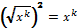 В повседневной жизни и при изучении других предметов:- выполнять преобразования и действия с буквенными выражениями, числовые коэффициенты которых записаны в стандартном виде;- выполнять преобразования рациональных выражений при решении задач других учебных предметов;- выполнять проверку правдоподобия физических и химических формул на основе сравнения размерностей и валентностей.Уравнения и неравенства- свободно оперировать понятиями: уравнение, неравенство, равносильные уравнения и неравенства, уравнение, являющееся следствием другого уравнения, уравнения, равносильные на множестве, равносильные преобразования уравнений;- решать разные виды уравнений и неравенств и их систем, в том числе некоторые уравнения 3 и 4 степеней, дробно-рациональные и иррациональные;- знать теорему Виета для уравнений степени выше второй;- понимать смысл теорем о равносильных и неравносильных преобразованиях уравнений и уметь их доказывать;- владеть разными методами решения уравнений, неравенств и их систем, уметь выбирать метод решения и обосновывать свой выбор;- использовать метод интервалов для решения неравенств, в том числе дробно-рациональных и включающих в себя иррациональные выражения;- решать алгебраические уравнения и неравенства и их системы с параметрами алгебраическим и графическим методами;- владеть разными методами доказательства неравенств; - решать уравнения в целых числах;- изображать множества на плоскости, задаваемые уравнениями, неравенствами и их системами.В повседневной жизни и при изучении других предметов:- составлять и решать уравнения, неравенства, их системы при решении задач других учебных предметов;- выполнять оценку правдоподобия результатов, получаемых при решении различных уравнений, неравенств и их систем при решении задач других учебных предметов;- составлять и решать уравнения и неравенства с параметрами при решении задач других учебных предметов;- составлять уравнение, неравенство или их систему, описывающие реальную ситуацию или прикладную задачу, интерпретировать полученные результаты.Функции- свободно оперировать понятиями: зависимость, функциональная зависимость, зависимая и независимая переменные, функция, способы задания функции, аргумент и значение функции,область	определения	и	множество	значения	функции, нули	функции, промежутки знакопостоянства, монотонность       функции,       наибольшее       и наименьшее	значения, четность/нечетность функции, периодичность функции, график функции, вертикальная, горизонтальная, наклонная асимптоты; график зависимости, не являющейся функцией,- строить графики функций: линейной, квадратичной, дробно-линейной, степенной при разных значениях показателя степени, y x ;- использовать преобразования графика функции y f xдля построения графиков функций y af kx bc ;- анализировать свойства функций и вид графика в зависимости от параметров;-свободно	оперировать	понятиями: последовательность,	ограниченная последовательность, монотонно возрастающая (убывающая) последовательность, предел последовательности,          арифметическая прогрессия, геометрическая прогрессия, характеристическое свойство арифметической (геометрической) прогрессии;- использовать метод математической индукции для вывода формул, доказательства равенств и неравенств, решения задач на делимость;- исследовать последовательности, заданные рекуррентно;- решать комбинированные задачи на арифметическую и геометрическую прогрессии. В повседневной жизни и при изучении других предметов:- конструировать и исследовать функции, соответствующие реальным процессам и явлениям, интерпретировать полученные результаты в соответствии со спецификой исследуемого процесса или явления;- использовать графики зависимостей для исследования реальных процессов и явлений;- конструировать и исследовать функции при решении задач других учебных предметов, интерпретировать полученные результаты в соответствии со спецификой учебного предмета.Статистика и теория вероятностей- свободно оперировать понятиями: столбчатые и круговые диаграммы, таблицы данных, среднее арифметическое, медиана, наибольшее и наименьшее значения выборки, размах выборки, дисперсия и стандартное отклонение, случайная изменчивость;- выбирать наиболее удобный способ представления информации, адекватный ее свойствам и целям анализа;- вычислять числовые характеристики выборки;- свободно оперировать понятиями: факториал числа, перестановки, сочетания и размещения, треугольник Паскаля;- свободно оперировать понятиями: случайный опыт, случайный выбор, испытание, элементарное случайное событие (исход), классическое определение вероятности случайного события, операции над случайными событиями, основные комбинаторные формулы;- свободно оперировать понятиями: случайный опыт, случайный выбор, испытание, элементарное случайное событие (исход), классическое определение вероятности случайного события, операции над случайными событиями, основные комбинаторные формулы;- знать примеры случайных величин, и вычислять их статистические характеристики; - использовать формулы комбинаторики при решении комбинаторных задач;- решать задачи на вычисление вероятности в том числе с использованием формул. В повседневной жизни и при изучении других предметов:- представлять информацию о реальных процессах и явлениях способом, адекватным ее свойствам и цели исследования;- анализировать и сравнивать статистические характеристики выборок, полученных в процессе решения прикладной задачи, изучения реального явления, решения задачи из других учебных предметов;- оценивать вероятность реальных событий и явлений в различных ситуациях. Текстовые задачи- решать простые и сложные задачи, а также задачи повышенной трудности и выделять их математическую основу;- распознавать разные виды и типы задач;- использовать разные краткие записи как модели текстов сложных задач и задач повышенной сложности для построения поисковой схемы и решения задач, выбирать оптимальную для рассматриваемой в задаче ситуации модель текста задачи;- различать модель текста и модель решения задачи, конструировать к одной модели решения сложных задач разные модели текста задачи;- знать и применять три способа поиска решения задач (от требования к условию и от условия к требованию, комбинированный);- моделировать рассуждения при поиске решения задач с помощью граф-схемы; - выделять этапы решения задачи и содержание каждого этапа;- уметь выбирать оптимальный метод решения задачи и осознавать выбор метода, рассматривать различные методы, находить разные решения задачи, если возможно;- анализировать затруднения при решении задач;- выполнять различные преобразования предложенной задачи, конструировать новые задачи из данной, в том числе обратные;- интерпретировать вычислительные результаты в задаче, исследовать полученное решение задачи;- изменять условие задач (количественные или качественные данные), исследовать измененное преобразованное;- анализировать всевозможные ситуации взаимного расположения двух объектов и изменение их характеристик при совместном движении (скорость, время, расстояние) при решении задач на движение двух объектов как в одном, так и в противоположных направлениях, конструировать новые ситуации на основе изменения условий задачи при движении по реке;- исследовать всевозможные ситуации при решении задач на движение по реке, рассматривать разные системы отсчета;- решать разнообразные задачи «на части»;- решать и обосновывать свое решение задач (выделять математическую основу) на нахождение части числа и числа по его части на основе конкретного смысла дроби;- объяснять идентичность задач разных типов, связывающих три величины (на работу, на покупки, на движение), выделять эти величины и отношения между ними, применять их при решении задач, конструировать собственные задач указанных типов;- владеть основными методами решения задач на смеси, сплавы, концентрации, использовать их в новых ситуациях по отношению к изученным в процессе обучения;- решать задачи на проценты, в том числе, сложные проценты с обоснованием, используя разные способы;- решать логические задачи разными способами, в том числе, с двумя блоками и с тремя блоками данных с помощью таблиц;- решать задачи по комбинаторике и теории вероятностей на основе использования изученных методов и обосновывать решение;- решать несложные задачи по математической статистике;- овладеть	основными	методами	решения	сюжетных	задач: арифметический, алгебраический, перебор вариантов, геометрический, графический, применять их в новых по сравнению с изученными ситуациях.В повседневной жизни и при изучении других предметов:- конструировать новые для данной задачи задачные ситуации с учетом реальных характеристик, в частности, при решении задач на концентрации, учитывать плотность вещества; решать и конструировать задачи на основе рассмотрения реальных ситуаций, в которых не требуется точный вычислительный результат;- решать задачи на движение по реке, рассматривая разные системы отсчета;- конструировать задачные ситуации, приближенные к реальной действительности. Геометрические фигуры- свободно оперировать геометрическими понятиями при решении задач и проведении математических рассуждений;- самостоятельно формулировать определения геометрических фигур, выдвигать гипотезы о новых свойствах и признаках геометрических фигур и обосновывать или опровергать их, обобщать или конкретизировать результаты на новые классы фигур, проводить в несложных случаях классификацию фигур по различным основаниям;- исследовать чертежи, включая комбинации фигур, извлекать, интерпретировать и преобразовывать информацию, представленную на чертежах;- решать задачи геометрического содержания, в том числе в ситуациях, когда алгоритм решения не следует явно из условия, выполнять необходимые для решения задачи дополнительные построения, исследовать возможность применения теорем и формул для решения задач;- формулировать и доказывать геометрические утверждения. В повседневной жизни и при изучении других предметов:- составлять с использованием свойств геометрических фигур математические модели для решения задач практического характера и задач из смежных дисциплин, исследовать полученные модели и интерпретировать результат.Отношения- владеть понятием отношения как метапредметным;- свободно оперировать понятиями: равенство фигур, равные фигуры, равенство треугольников, параллельность прямых, перпендикулярность прямых, углы между прямыми, перпендикуляр, наклонная, проекция, подобие фигур, подобные фигуры, подобные треугольники;- использовать свойства подобия и равенства фигур при решении задач. В повседневной жизни и при изучении других предметов:- использовать отношения для построения и исследования математических моделей объектов реальной жизни.Измерения и вычисления- свободно оперировать понятиями длина, площадь, объем, величина угла как величинами, использовать равновеликость и равносоставленность при решении задач на вычисление, самостоятельно получать и использовать формулы для вычислений площадей и объемов фигур, свободно оперировать широким набором формул на вычисление при решении сложных задач, в том числе и задач на вычисление в комбинациях окружности и треугольника, окружности и четырехугольника, а также с применением тригонометрии;- самостоятельно формулировать гипотезы и проверять их достоверность. В повседневной жизни и при изучении других предметов:- свободно оперировать формулами при решении задач в других учебных предметах и при проведении необходимых вычислений в реальной жизни.Геометрические построения- оперировать понятием набора элементов, определяющих геометрическую фигуру, - владеть набором методов построений циркулем и линейкой;- проводить анализ и реализовывать этапы решения задач на построение. В повседневной жизни и при изучении других предметов:- выполнять построения на местности;- оценивать размеры реальных объектов окружающего мира. Преобразования- оперировать движениями и преобразованиями как метапредметными понятиями;- оперировать понятием движения и преобразования подобия для обоснований, свободно владеть приемами построения фигур с помощью движений и преобразования подобия, а также комбинациями движений, движений и преобразований;- использовать свойства движений и преобразований для проведения обоснования и доказательства утверждений в геометрии и других учебных предметах;- пользоваться свойствами движений и преобразований при решении задач. В повседневной жизни и при изучении других предметов:- применять свойства движений и применять подобие для построений и вычислений. Векторы и координаты на плоскости- свободно оперировать понятиями вектор, сумма, разность векторов, произведение вектора на число, скалярное произведение векторов, координаты на плоскости, координаты вектора;- владеть векторным и координатным методом на плоскости для решения задач на вычисление и доказательства;- выполнять с помощью векторов и координат доказательство известных ему геометрических фактов (свойства средних линий, теорем о замечательных точках и т.п.) и получать новые свойства известных фигур;- использовать уравнения фигур для решения задач и самостоятельно составлять уравнения отдельных плоских фигур.В повседневной жизни и при изучении других предметов:- использовать понятия векторов и координат для решения задач по физике, географии и другим учебным предметам.История математики- понимать математику как строго организованную систему научных знаний, в частности владеть представлениями об аксиоматическом построении геометрии и первичными представлениями о неевклидовых геометриях;- рассматривать математику в контексте истории развития цивилизации и истории развития науки, понимать роль математики в развитии России.Методы математики- владеть знаниями о различных методах обоснования и опровержения математических утверждений и самостоятельно применять их;- владеть навыками анализа условия задачи и определения подходящих для решения задач изученных методов или их комбинаций;- характеризовать произведения искусства с учетом математических закономерностей в природе, использовать математические закономерности в самостоятельном творчестве.1.2.5.8. ИнформатикаПредметные результаты освоения курса информатики на уровне основного общего образования определяются в соответствии с основными разделами программы.5-6 классыРаздел 1. Информация вокруг нас Выпускник научится:-понимать и правильно применять на бытовом уровне понятий «информация», «информационный объект»;-приводить примеры передачи, хранения и обработки информации в деятельности человека, в живой природе, обществе, технике;-приводить примеры древних и современных информационных носителей;-классифицировать информацию по способам её восприятия человеком, по формам представления на материальных носителях;-кодировать и декодировать сообщения, используя простейшие коды;-определять, информативно или нет некоторое сообщение,  если известны способности конкретного субъекта к его восприятию.Выпускник получит возможность:-сформировать представление об информации как одном из основных понятий современной науки, об информационных процессах и их роли в современном мире;-сформировать представление о способах кодирования информации;-преобразовывать информацию по заданным правилам и путём рассуждений;-научиться решать логические задачи на установление взаимного соответствия с использованием таблиц;-приводить примеры единичных и общих понятий, отношений между понятиями;-для объектов окружающей действительности указывать их признаки — свойства, действия, поведение, состояния;-называть отношения, связывающие данный объект с другими объектами;-осуществлять деление заданного множества объектов на классы по заданному или самостоятельно выбранному признаку — основанию классификации;-приводить примеры материальных, нематериальных и смешанных систем. Раздел 2. Информационные технологииВыпускник научится:-определять устройства компьютера (основные и подключаемые) и выполняемые ими функции;-различать программное и аппаратное обеспечение компьютера;-запускать на выполнение программу, работать с ней, закрывать программу; ---создавать, переименовывать, перемещать, копировать и удалять файлы;-работать с основными элементами пользовательского интерфейса: использовать меню, обращаться за справкой, работать с окнами (изменять размеры и перемещать окна, реагировать на диалоговые окна);-вводить информацию в компьютер с помощью клавиатуры и мыши;-выполнять арифметические вычисления с помощью программы Калькулятор;-применять текстовый редактор для набора, редактирования и форматирования простейших текстов на русском и иностранном языках;-выделять, перемещать	и удалять фрагменты текста; создавать тексты с повторяющимися фрагментами;-использовать простые способы форматирования (выделение жирным шрифтом, курсивом, изменение величины шрифта) текстов;-создавать и форматировать списки;-создавать, форматировать и заполнять данными таблицы; -создавать круговые и столбиковые диаграммы;-применять простейший графический редактор для создания и редактирования простых рисунков;-использовать основные приёмы создания презентаций в редакторах презентаций;-осуществлять поиск информации в сети Интернет с использованием простых запросов (по одному признаку);-ориентироваться на интернет-сайтах (нажать указатель, вернуться, перейти на главную страницу);-соблюдать требования к организации компьютерного рабочего места, требования безопасности и гигиены при работе со средствами ИКТ.Выпускник получит возможность:---овладеть приёмами квалифицированного клавиатурного письма; -научиться систематизировать (упорядочивать) файлы и папки;-сформировать представления об основных возможностях графического интерфейса и правилах организации индивидуального информационного пространства;-расширить знания о назначении и функциях программного обеспечения компьютера; приобрести опыт решения задач из разных сфер человеческой деятельности с применение средств информационных технологий;-создавать объемные текстовые документы, включающие списки, таблицы, диаграммы, рисунки;-осуществлять орфографический контроль в текстовом документе с помощью средств текстового процессора;-оформлять текст в соответствии с заданными требованиями к шрифту, его начертанию, размеру и цвету, к выравниванию текста;-видоизменять готовые графические изображения с помощью средств графического редактора;-научиться создавать сложные графические объекты с повторяющимися и /или преобразованными фрагментами;-научиться создавать	на	заданную	тему	мультимедийную презентацию с гиперссылками, слайды которой содержат тексты, звуки, графические изображения; демонстрировать презентацию на экране компьютера или с помощью проектора;-научиться работать с электронной почтой (регистрировать почтовый ящик и пересылать сообщения);-научиться сохранять для индивидуального использования найденные в сети Интернет материалы;-расширить представления об этических нормах работы с информационными объектами.Раздел 3. Информационное моделирование Выпускник научится:-понимать сущность понятий «модель», «информационная модель»;-различать натурные и информационные модели, приводить их примеры;- «читать» информационные модели (простые таблицы, круговые и столбиковые диаграммы, схемы и др.), встречающиеся в повседневной жизни;-перекодировать информацию из одной пространственно-графической или знаково-символической формы в другую, в том числе использовать графическое представление (визуализацию) числовой информации;-строить простые информационные модели объектов из различных предметных областей.Выпускник получит возможность:-сформировать начальные представления о о назначении и области применения моделей; о моделировании как методе научного познания;-приводить примеры образных, знаковых и смешанных информационных моделей;-познакомится с правилами построения табличных моделей, схем, графов, деревьев; --выбирать форму представления данных (таблица, схема, график, диаграмма, граф,дерево) в соответствии с поставленной задачей. Раздел 4. АлгоритмикаВыпускник научится:-понимать смысл понятия «алгоритм», приводить примеры алгоритмов;-понимать термины «исполнитель», «формальный исполнитель»,«среда исполнителя», «система команд исполнителя»; приводить примеры формальных и неформальных исполнителей;-осуществлять управление имеющимся формальным исполнителем;-понимать правила записи и выполнения алгоритмов, содержащих алгоритмические конструкции «следование», «ветвление», «цикл»;-подбирать алгоритмическую конструкцию, соответствующую заданной ситуации;-исполнять линейный алгоритм для формального исполнителя с заданной системой команд;-разрабатывать план действий для решения задач на переправы, переливания и пр. Выпускник получит возможность:-исполнять алгоритмы, содержащие ветвления	и повторения, для формального исполнителя с заданной системой команд;-по данному алгоритму определять, для решения какой задачи он предназначен;-разрабатывать в среде	формального исполнителя	короткие алгоритмы, содержащие базовые алгоритмические конструкции и вспомогательные алгоритмы.7-9 классыРаздел 1. Введение в информатику Выпускник научится:-декодировать и кодировать информацию при заданных правилах кодирования; -оперировать единицами измерения количества информации;-оценивать количественные параметры информационных объектов и процессов (объём памяти, необходимый для хранения информации; время передачи информации и др.);-записывать в двоичной системе целые числа от 0 до 256;-составлять логические выражения с операциями И, ИЛИ, НЕ; определять значение логического выражения; строить таблицы истинности;-анализировать информационные модели (таблицы, графики, диаграммы, схемы и др.); --перекодировать информацию из одной пространственно-графической или знаково-символической формы в другую, в том числе использовать графическое представление (визуализацию) числовой информации;-выбирать форму представления данных (таблица, схема, график, диаграмма) в соответствии с поставленной задачей;-строить простые информационные модели объектов и процессов из различных предметных областей с использованием типовых средств (таблиц, графиков, диаграмм, формул и пр.), оценивать адекватность построенной модели объекту-оригиналу и целям моделирования.Выпускник получит возможность:-углубить и развить представления о современной научной картине мира, об информации как одном из основных понятий современной науки, об информационных процессах и их роли в современном мире;-научиться определять мощность алфавита, используемого для записи сообщения;-научиться оценивать информационный объём сообщения, записанного символами произвольного алфавита-переводить небольшие десятичные числа из восьмеричной и шестнадцатеричной системы счисления в десятичную систему счисления;-познакомиться с тем, как информация представляется в компьютере, в том числе с двоичным кодированием текстов, графических изображений, звука;-научиться решать логические задачи с использованием таблиц истинности;-научиться решать логические задачи путем составления логических выражений и их преобразования с использованием основных свойств логических операций.-сформировать представление о моделировании как методе научного познания; о компьютерных моделях и их использовании для исследования объектов окружающего мира;-познакомиться с примерами использования графов и деревьев при описании реальных объектов и процессов-научиться строить математическую модель задачи – выделять исходные данные и результаты, выявлять соотношения между ними.Раздел 2. Алгоритмы и начала программирования Выпускник научится:-понимать смысл понятия «алгоритм» и широту сферы его применения; анализировать предлагаемые последовательности команд на предмет наличия у них таких свойств алгоритма как дискретность, детерминированность, понятность, результативность, массовость;-оперировать алгоритмическими конструкциями «следование», «ветвление», «цикл» (подбирать алгоритмическую конструкцию, соответствующую той или иной ситуации; переходить от записи алгоритмической конструкции на алгоритмическом языке к блок-схеме и обратно);-понимать термины «исполнитель», «формальный	исполнитель», «среда исполнителя», «система команд исполнителя» и др.; понимать ограничения, накладываемые средой исполнителя и системой команд, на круг задач, решаемых исполнителем;-исполнять линейный алгоритм для формального исполнителя с заданной системой команд;-составлять линейные алгоритмы, число команд в которых не превышает заданное;-ученик научится	исполнять	записанный	на	естественном	языке алгоритм, обрабатывающий цепочки символов.-исполнять линейные алгоритмы, записанные на алгоритмическом языке.-исполнять алгоритмы c ветвлениями, записанные на алгоритмическом языке;-понимать правила записи и выполнения алгоритмов, содержащих цикл с параметром или цикл с условием продолжения работы;-определять значения переменных после исполнения простейших циклических алгоритмов, записанных на алгоритмическом языке;-разрабатывать и записывать на языке программирования короткие алгоритмы, содержащие базовые алгоритмические конструкции.Выпускник получит возможность научиться:-исполнять алгоритмы, содержащие ветвления	и повторения, для формального исполнителя с заданной системой команд;-составлять все возможные алгоритмы фиксированной длины для формального исполнителя с заданной системой команд;-определять количество	линейных	алгоритмов, обеспечивающих решение поставленной задачи, которые могут быть составлены для формального исполнителя с заданной системой команд;-подсчитывать количество тех или иных символов в цепочке символов, являющейся результатом работы алгоритма;-по данному алгоритму определять, для решения какой задачи он предназначен;-исполнять записанные на алгоритмическом языке циклические алгоритмы обработки одномерного массива чисел (суммирование всех элементов массива; суммирование элементов массива с определёнными индексами; суммирование элементов массива, с заданными свойствами; определение количества элементов массива с заданными свойствами; поиск наибольшего/ наименьшего элементов массива и др.);-разрабатывать в среде формального исполнителя короткие алгоритмы, содержащие базовые алгоритмические конструкции;-разрабатывать и записывать на языке программирования эффективные алгоритмы, содержащие базовые алгоритмические конструкции.Раздел 3. Информационные и коммуникационные технологии Выпускник научится:-называть функции и характеристики основных устройств компьютера;-описывать виды и состав программного обеспечения современных компьютеров; --подбирать программное обеспечение, соответствующее решаемой задаче;-оперировать объектами файловой системы;-применять основные правила создания текстовых документов;-использовать средства автоматизации информационной деятельности при создании текстовых документов;-использовать основные приёмы обработки информации в электронных таблицах; -работать с формулами;-визуализировать соотношения между числовыми величинами.-осуществлять поиск информации в готовой базе данных;-основам организации и функционирования компьютерных сетей; -составлять запросы для поиска информации в Интернете;-использовать основные приёмы создания презентаций в редакторах презентаций. Выпускник получит возможность:-научиться систематизировать знания о принципах организации файловой системы, основных возможностях графического интерфейса и правилах организации индивидуального информационного пространства;-научиться систематизировать знания о назначении и функциях программного обеспечения компьютера; приобрести опыт решения задач из разных сфер человеческой деятельности с применение средств информационных технологий;-научиться проводить обработку большого массива данных с использованием средств электронной таблицы;-расширить представления о компьютерных сетях распространения и обмена информацией, об	использовании	информационных	ресурсов	общества	с соблюдением соответствующих правовых и этических норм, требований информационной безопасности;-научиться оценивать возможное количество результатов поиска информации в Интернете, полученных по тем или иным запросам.-познакомиться с подходами к оценке достоверности информации (оценка надёжности источника, сравнение данных из разных источников и в разные моменты времени и т. п.);-закрепить представления о требованиях техники безопасности, гигиены, эргономики и ресурсосбережения при работе со средствами информационных и коммуникационных технологий;-сформировать понимание принципов действия различных средств информатизации, их возможностей, технических и экономических ограничений.1.2.5.9.История России. Всеобщая историяПредметные результаты освоения курса истории на уровне основного общего образования предполагают, что у учащегося сформированы:-целостные представления об историческом пути человечества, разных народов и государств как необходимой основы миропонимания и познания современного	общества; -----преемственности	исторических	эпох	и непрерывности исторических процессов; о месте и роли России в мировой истории;-базовые исторические знания об основных этапах и закономерностях развития человеческого общества с древности до наших дней;-способность применять понятийный аппарат исторического знания и приемы исторического анализа для раскрытия сущности и значения событий и явлений прошлого и современности; - способность применять	исторические	знания	для осмысления  общественных событий и явлений прошлого и современности; -умение искать, анализировать, систематизировать и оценивать историческую информацию	различных	исторических	и	современных источников, раскрывая ее    социальную принадлежность и познавательную ценность; способность определять и аргументировать свое отношение к ней;- умение работать с письменными, изобразительными и вещественными историческими источниками, понимать и интерпретировать содержащуюся в них информацию;уважение к мировому и отечественному историческому наследию, культуре своего и других народов; готовность применять исторические знания для выявления и сохранения исторических и культурных памятников своей страны и мира.История Древнего мира (5 класс) Выпускник научится:• определять место исторических событий во времени, объяснять смысл основных хронологических понятий, терминов (тысячелетие, век, до нашей эры, нашей эры);• использовать историческую карту как источник информации о расселении человеческих общностей в эпохи первобытности и Древнего мира, расположении древних цивилизаций и государств, местах важнейших событий;• проводить поиск информации в отрывках исторических текстов, материальных памятниках Древнего мира;• описывать условия существования, основные занятия, образ жизни людей в древности, памятники древней культуры; рассказывать о событиях древней истории;• раскрывать характерные,	существенные	черты:	а) форм государственного устройства древних обществ (с использованием понятий «деспотия», «полис», «республика», «закон», «империя», «метрополия», «колония» и др.); б) положения основных групп населения в древневосточныхи античных обществах (правители и подданные, свободные и рабы);в) религиозных верований людей в древности;• объяснять,в чем заключались	назначение	и художественные достоинства памятников древней культуры: архитектурных сооружений, предметов быта, произведений искусства;• давать оценку наиболее значительным событиям и личностям древней истории.Выпускник получит возможность научиться:• давать характеристику общественного строя древних государств;• сопоставлять свидетельства различных исторических источников, выявляя в них общее и различия;• видеть проявления влияния античного искусства в окружающей среде; • высказывать суждения о значении и месте исторического икультурного наследия древних обществ в мировой истории. История Средних веков. От Древней Руси к Российскому государству (VIII –XV вв.) (6 класс) Выпускник научится:• локализовать во времени общие рамки и события Средневековья, этапы становления	и	развития	Российского	государства; соотносить хронологию истории Руси и всеобщей истории;• использовать историческую карту как источник информации о территории, об экономических и культурных центрах Руси и других государств в Средние века, о направлениях крупнейших передвижений людей – походов, завоеваний, колонизаций и др.;• проводить поиск информации в исторических текстах, материальных исторических памятниках Средневековья;• составлять описание образа жизни различных групп населения в средневековых обществах на Руси и в других странах, памятников материальной и художественной культуры; рассказывать о значительных событиях средневековой истории;• раскрывать характерные, существенные черты: а) экономических и социальныхотношений,	политического	строя	на	Руси	и	в других государствах; б) ценностей, господствовавших в средневековых обществах, религиозных воззрений, представлений средневекового человека о мире;• объяснять причины и следствия ключевых событий отечественной и всеобщей истории Средних веков;• сопоставлять развитие Руси и других стран в период Средневековья, показывать общие черты и особенности (в связи с понятиями «политическая раздробленность», «централизованное государство» и др.);• давать оценку событиям и личностям отечественной и всеобщей истории Средних веков.Выпускник получит возможность научиться:• давать	сопоставительную	характеристику политического устройства государств Средневековья (Русь, Запад, Восток);• сравнивать свидетельства различных исторических источников, выявляя в них общее и различия;• составлять на основе информации учебника и дополнительной литературы описания памятников средневековой культуры Руси и других стран, объяснять, в чем заключаются их художественные достоинства и значение.История Нового времени. Россия в XVI – ХIХ веках (7–9 класс) Выпускник научится:• локализовать во времени хронологические рамки и рубежные события Нового времени как исторической эпохи, основные этапы отечественной и всеобщей истории Нового времени; соотносить хронологию истории России и всеобщей истории в Новое время;• использовать историческую карту как источник информации о границах России и других государств в Новое время, об основных процессах социально-экономического развития,о местах важнейших событий, направлениях	значительных	передвижений походов,завоеваний,колонизации и др.;• анализировать информацию различных источников по отечественной и всеобщей истории Нового времени;• составлять описание положения и образа жизни основных социальных групп в России и других странах в Новое время, памятников материальной и художественной культуры; рассказывать о значительных событиях и личностях отечественной и всеобщей истории Нового времени;• систематизировать исторический материал, содержащийся в учебной и дополнительной литературе по отечественной и всеобщей истории Нового времени;• раскрывать характерные, существенные черты: а) экономического и социального развития России и других стран в Новое время; б) эволюции политического	строя (включая понятия «монархия», «самодержавие», «абсолютизм» и др.); в) развития общественного движения («консерватизм», «либерализм», «социализм»); г) представлений о мире и общественных ценностях; д) художественной культуры Нового времени;• объяснять причины и следствия ключевых событий и процессов отечественной и всеобщей истории Нового времени (социальных движений, реформ и революций, взаимодействий между народами и др.);• сопоставлять развитие России и других стран в Новое время, сравнивать исторические ситуации и события;• давать оценку событиям и личностям отечественной и всеобщей истории Нового времени.Выпускник получит возможность научиться:• используя историческую карту, характеризовать	социально-экономическое и политическое развитие России, других государств в Новое время;• использовать элементы источниковедческого анализа при работе с историческими материалами (определение	принадлежности	и достоверности источника, позиций автора и др.);• сравнивать развитие России и других стран в Новое время, объяснять, в чем заключались общие черты и особенности;• применять знания по истории России и своего края в Новое время при составлении описаний исторических и культурных памятников своего города, края и т. д.1.2.5.10. История Нижегородского края.Выпускник научится:-указывать основные периоды нижегородской истории, ключевые социально-экономические процессы, а также даты важнейших событий в нижегородской истории;-соотносить год с веком, устанавливать последовательность и длительность исторических событий в истории Нижегородского края.-характеризовать место, обстоятельства, участников, результаты важнейших исторических событий в нижегородской истории;- группировать, классифицировать факты родной истории по различным признакам.- читать историческую карту, уметь находить на ней месторасположение и границы Нижегородского края в разные исторические эпохи;- искать необходимую информацию в разных источниках (материальных, письменных, изобразительных и др.);- сравнивать данные разных источников, выявлять их сходство и различие.-рассказывать (устно или письменно) об исторических, общественно-политических, социально-экономических и культурных событиях нижегородской истории, их участниках;- характеризовать исторические события, факты, явления нижегородской истории; основные этапы истории родного края с древности до современности;- на основе текста и иллюстраций учебных пособий, а также дополнительного материала составлять описание материальных, письменных объектов, памятников.-различать факт и его описание;- соотносить единичные исторические факты, общие явления и тенденции в нижегородской истории;- называть характерные, существенные признаки исторических событий и явлений из истории Нижегородского края;- раскрывать смысл и значение важнейших терминов и понятий, связанных с нижегородской историей, определять и них общее и различия;- излагать суждения о причинах, следствиях и значении исторических событий Нижегородского края.Выпускник получит возможность научиться:- приводить оценки исторических событий и личностей, связанных с историей Нижегородского края, отраженных в учебной литературе;- определять и объяснять (аргументировать) свое отношение к наиболее значительным событиям и личностям нижегородской истории.- применять знания учебного курса «История Нижегородского края» для раскрытия причин и оценки сущности современных событий России и мира;- использовать знание нижегородской истории в общении со сверстниками и другими социальными группами в школе и внешкольной жизни как основу для диалога и формирования коммуникативной среды;- способствовать сохранению исторических и культурных памятников Нижегородской земли1.2.5.11.Обществознание 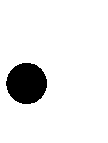 Предметными результатами освоения выпускниками на уровне основного общего образования содержания программы по обществознанию являются в сфере:познавательной:относительно целостное представление об обществе и о человеке, о сферах и областях общественной жизни, механизмах и регуляторах деятельности людей;знание ряда ключевых понятий базовых для школьного обществознания наук: социологии, экономической	теории,	политологии,	культурологии,	правоведения, этики, социальной психологии и философии; умение объяснять с их позиций явления социальной действительности;знания, умения и ценностные установки, необходимые для сознательного выполнения старшими подростками основных социальных ролей в пределах своей дееспособности;умения находить нужную социальную информацию в различных источниках; адекватно ее воспринимать, применяя основные обществоведческие термины и понятия; преобразовывать в соответствии	с решаемой задачей  (анализировать, обобщать, систематизировать, конкретизировать имеющиеся данные, соотносить их с собственными знаниями); давать оценку взглядам, подходам, событиям, процессам с позиций одобряемых в современном российском обществе социальных ценностей;ценностно-мотивационнойпонимание побудительной роли мотивов в деятельности человека, места ценностей в мотивационной структуре личности, их значения в жизни человека и развитии общества;знание основных нравственных и правовых понятий, норм и правил, понимание их роли как решающих регуляторов общественной жизни, умение применять эти нормы и правила к анализу и оценке реальных социальных ситуаций, установка на необходимость руководствоваться этими нормами и правилами в собственной повседневной жизни;приверженность гуманистическим и демократическим ценностям, патриотизму и гражданственности;трудовойзнание особенностей труда как одного из основных видов деятельности человека; основных требований трудовой этики в современном обществе; правовых норм, регулирующих трудовую деятельность несовершеннолетних;понимание значения трудовой деятельности для личности и для общества; эстетическойпонимание специфики познания мира средствами искусства в соотнесении с другими способами познания;понимание роли искусства в становлении личности и в жизни общества; коммуникативнойзнание определяющих признаков коммуникативной деятельности в сравнении с другими видами деятельности;знание новых возможностей для коммуникации в современном обществе, умение использовать современные средства связи и коммуникации для поиска и обработки необходимой социальной информации;понимание языка массовой социально-политической коммуникации, позволяющее осознанно воспринимать соответствующую информацию; умение различать факты, аргументы, оценочные суждения;понимание значения коммуникации в межличностном общении; умение взаимодействовать в ходе выполнения групповой работы, вести диалог, участвовать в дискуссии, аргументировать собственную точку зрения;знакомство с отдельными приемами и техниками преодоления конфликтов.1.2.5.12.ГеографияВыпускник научится:выбирать источники географической информации (картографические, статистические, текстовые, видео- и фотоизображения, компьютерные базы данных), адекватные решаемым задачам;ориентироваться	в	источниках	географической информации(картографические, статистические, текстовые, видео- и фотоизображения, компьютерные	базы	данных):	находить	и   извлекать необходимую информацию; определять и сравнивать качественные и количественные показатели, характеризующие географические объекты, процессы и явления, их положение в пространстве по географическим картам разного содержания и другим источникам; выявлять недостающую, взаимодополняющую и/или противоречивую географическую информацию, представленную в одном или нескольких источниках;представлять в различных формах (в виде карты, таблицы, графика, географического описания) географическую информацию, необходимую для решения учебных и практико-ориентированных задач;использовать различные источники географической информации (картографические, статистические, текстовые, видео- и фотоизображения, компьютерные базы данных) для решения различных учебных и практико-ориентированных	задач:	выявление	географических зависимостей	и закономерностей на основе результатов наблюдений, на основе анализа, обобщения	и	интерпретации	географической информации объяснение географических явлений и процессов (их свойств, условий протекания и географических        различий);        расчет        количественных        показателей, характеризующих географические объекты, явления и процессы; составление простейших географических прогнозов; принятие решений, основанных на сопоставлении, сравнении и/или оценке географической информации;проводить с помощью приборов измерения температуры, влажности воздуха, атмосферного давления, силы и направления ветра, абсолютной и относительной высоты, направления и скорости течения водных потоков;различать изученные географические объекты, процессы и явления, сравнивать географические объекты, процессы и явления на основе известных характерных свойств и проводить их простейшую классификацию;использовать знания о географических законах и закономерностях, овзаимосвязях между изученными географическими объектами, процессами и явлениями для объяснения их свойств, условий протекания и различий;оценивать характер	взаимодействия	деятельности	человека и компонентов природы в разных географических условиях с точки зрения концепции устойчивого развития;различать (распознавать,  приводить примеры) изученные демографические      процессы и      явления,	характеризующие динамику численности населения Земли и отдельных регионов и стран;использовать знания о населении и взаимосвязях между изученными демографическими процессами и явлениями для решения различных учебных и практико-ориентированных задач;описывать	по	карте	положение	и	взаиморасположение географических объектов;различать географические процессы и явления, определяющие особенности природы и населения материков и океанов, отдельных регионов и стран;устанавливать черты сходства и различия особенностей природы и населения, материальной и духовной культуры регионов и отдельных стран; адаптации человека к разным природным условиям;объяснять особенности компонентов природы отдельных территорий; приводить примеры взаимодействия природы и общества в пределахотдельных территорий;различать принципы выделения и устанавливать соотношения между государственной территорией и исключительной экономической зоной России;оценивать воздействие географического положения России и ее отдельных частей на особенности природы, жизнь и хозяйственную деятельность населения;использовать знания о мировом, зональном, летнем и зимнем временидля решения практико-ориентированных задач по определению различий в поясном времени территорий в контексте реальной жизни;различать географические процессы и явления, определяющие особенности природы России и ее отдельных регионов;оценивать особенности взаимодействия природы и общества в пределах отдельных территорий России;объяснять особенности компонентов природы отдельных частей страны;оценивать	природные	условия	и	обеспеченность природными ресурсами отдельных территорий России;использовать знания об особенностях компонентов природы России и ее отдельных территорий, об особенностях взаимодействия природы и общества в пределах отдельных территорий России для решения практико-ориентированных задач в контексте реальной жизни;различать (распознавать, приводить примеры) демографические процессы и явления, характеризующие динамику численности населения России и отдельных регионов; факторы, определяющие динамику населения России, половозрастную структуру, особенности размещения населения по территории страны, географические различия в уровне занятости, качестве и уровне жизни населения;использовать знания о естественном и механическом движении населения, половозрастной структуре, трудовых ресурсах, городском и сельском населении, этническом и религиозном составе населения России для решения практико-ориентированных задач в контексте реальной жизни;находить и распознавать ответы на вопросы, возникающие в ситуациях повседневного характера, узнавать в них проявление тех или иных демографических и социальных процессов или закономерностей;различать (распознавать) показатели, характеризующие отраслевую;функциональную и территориальную структуру хозяйства России;использовать знания	о факторах	размещения хозяйства и особенностях размещения отраслей экономики России для объяснения особенностей отраслевой, функциональной и территориальной структуры хозяйства России на основе анализа факторов, влияющих на размещение отраслей и отдельных предприятий по территории страны;объяснять и сравнивать особенности природы, населения и хозяйства отдельных регионов России;сравнивать особенности природы, населения и хозяйства отдельных регионов России;сравнивать показатели воспроизводства	населения, средней продолжительности     жизни,качества	населения     России	с     мировыми показателями и показателями других стран;уметь ориентироваться при помощи компаса, определять стороны горизонта, использовать компас для определения азимута;описывать погоду своей местности;объяснять расовые отличия разных народов мира; давать характеристику рельефа своей местности;уметь выделять в записках путешественников географические особенности территорииприводить	примеры	современных	видов	связи, применять современные виды связи для решения	учебных и практических задач по географии;оценивать место и роль России в мировом хозяйстве. Выпускник получит возможность научиться:Создавать простейшие географические карты различного содержания;моделировать географические объекты и явления;работать с записками, отчетами, дневниками путешественниковкак источниками географической информации;подготавливать сообщения (презентации)	о выдающихся путешественниках, о современных исследованиях Земли;ориентироваться на местности: в мегаполисе и в природе;использовать знания о географических явлениях в повседневной жизни для сохранения здоровья и соблюдения норм экологического поведения в быту и окружающей среде;приводить примеры, показывающие роль географической науки в решении социально-экономических и геоэкологических проблем человечества; примеры практического использования географических знаний в различных областях деятельности;воспринимать и критически оценивать информацию географического содержания в научно-популярной	литературе и	средствах массовой информации;составлять описание природного комплекса; выдвигать гипотезы о связях и закономерностях событий, процессов, объектов, происходящих в географической оболочке;сопоставлять существующие в науке точки зрения о причинах происходящих глобальных изменений климата;оценивать положительные и негативные последствия глобальных изменений климата для отдельных регионов и стран;объяснять закономерности размещения населения и хозяйства отдельных территорий в связи с природными и социально-экономическими факторами;оценивать	возможные	в будущем	изменения географического положения России, обусловленные	мировыми	геодемографическими, геополитическими и геоэкономическими изменениями, а также развитием глобальной коммуникационной системы;давать оценку и приводить примеры изменения значения границ вовремени, оценивать границы с точки зрения их доступности;делать	прогнозы	трансформации	географических системи комплексов в результате изменения их компонентов;наносить на контурные карты основные формы рельефа;давать характеристику климата своей области (края, республики);показывать на	карте	артезианские	бассейны и области распространения многолетней мерзлоты;выдвигать и обосновывать на основе статистических данныхгипотезы об изменении численности населения России, его половозрастной структуры, развитии человеческого капитала;оценивать ситуацию на рынке труда и ее динамику;объяснять	различия	в	обеспеченности	трудовыми ресурсами отдельных регионов Россиивыдвигать и обосновывать на основе анализа комплекса источников информации гипотезы об изменении отраслевой и территориальной структуры хозяйства страны;обосновывать	возможные	пути	решения	проблем развития хозяйства России;выбирать критерии для сравнения, сопоставления, места страны в мировой экономике;объяснять возможности России в решении современных глобальных проблем человечества;оценивать социально-экономическое положение и перспективы развития России.1.2.5.13. БиологияПредметные результаты освоения курса биологии на уровне основного общего образования определяются в соответствии с основными разделами программы.5 классОбучающиеся должны знать:- о многообразии живой природы;- основные методы изучения растений; - царства живой природы;- признаки живого;- основные группы растений (водоросли, мхи, хвощи, плауны, папоротники, голосеменные, цветковые), их строение и многообразие;- экологические факторы;- основные среды обитания живых организмов; - правила работы с микроскопом;- строение клетки;- химический состав клетки;- основные процессы жизнедеятельности клетки;- характерные признаки различных растительных тканей; - распознавать различные виды тканей;- роль растений в биосфере и жизни человека;Происхождение растений и основные этапы развития растительного мира. Обучающиеся должны уметь:- называть особенности строения и жизнедеятельности лишайников; - объяснять роль растений в биосфере и жизни человека;- объяснять происхождение растений и основные этапы развития растительного мира. - давать общую характеристику растительного царства;- давать характеристику основных групп растений (водоросли, мхи, хвощи, плауны, папоротники, голосеменные, цветковые);- характеризовать особенности строения и процессов жизнедеятельности биологических объектов, их практическую значимость;- применять методы биологической науки для изучения клеток и организмов;- проводить наблюдения за живыми	организмами, ставить несложные биологические эксперименты и объяснять их результат;- использовать составляющие исследовательской и проектной деятельности по изучению живых организмов;- ориентироваться в системе познавательных ценностей: оценивать информацию о живых организмах, получаемую из разных источников; последствия деятельности человека в природе; Выпускник получит возможность научиться:- соблюдать правила поведения в кабинете биологии;- использовать приёмы оказания первой помощи при отравлении ядовитыми грибами и растениями; работы с определителями растений; выращивания и размножения культурных растений;- выделять эстетические достоинства объектов живой природы;осознанно соблюдать основные принципы и правила отношения к живой природе;- находить информацию о живых организмах в научно-популярной литературе, биологических словарях, справочниках; оценивать, анализировать её, переводить из одной формы в другую.6 классОбучающиеся должны знать:- внешнее и внутреннее строение органов цветковых растений;- видоизменения органов цветковых растений и их роль в жизни растений; - основные процессы жизнедеятельности растений;- особенности минерального и воздушного питания растений; - виды размножения растений и их значение;- основные систематические категории: вид, род, семейство, класс, отдел, царство; - признаки однодольных и двудольных растений;- важнейшие сельскохозяйственные растения, биологические основы их выращивания; - взаимосвязь растений с другими организмами;- растительные сообщества и их типы;- закономерности развития и смены растительных сообществ;- о результатах влияния деятельности человека на растительные сообщества и влияния природной среды на человека.Обучающиеся должны уметь:- различать и описывать органы цветковых растений;- объяснять связь особенностей строения органов растений со средой; - изучать органы растений в ходе лабораторных работ;- характеризовать основные процессы жизнедеятельности растений;- объяснять значение основных процессов жизнедеятельности растений; - -устанавливать взаимосвязь между процессами дыхания и фотосинтеза;- показывать значение процессов фотосинтеза в жизни растений и в природе; - объяснять роль различных видов размножения у растений;- определять всхожесть семян у растений;- делать морфологическую характеристику растений;- выявлять признаки семейства по внешнему строению растений; - работать с определительными карточками;- устанавливать взаимосвязь растений с другими организмами; - определять растительные сообщества и их типы;- объяснять влияние деятельности человека на растительные сообщества и влияние природной среды на человека;- проводить фенологические наблюдения за весенними явлениями в природных сообществах Выпускник получит возможность научиться:- находить информацию о растениях, грибах и бактериях в научно-популярной литературе, биологических словарях, справочниках, Интернет ресурсе, анализировать и оценивать ее, переводить из одной формы в другую;основам исследовательской и проектной деятельности по изучению организмов различных царств живой природы, включая умения формулировать задачи, представлять работу на защиту и защищать ее.использовать приемы оказания первой помощи при отравлении ядовитыми грибами, ядовитыми растениями; работы с определителями растений; размножения и выращивания культурных растений;ориентироваться в системе моральных норм и ценностей по отношению к объектам живойприроды (признание высокой ценности жизни во всех ее проявлениях, экологическое сознание, эмоционально-ценностное отношение к объектам живой природы);осознанно использовать знания основных правил поведения в природе; выбирать целевые и смысловые установки в своих действиях и поступках по отношению к живой природе; создавать собственные письменные и устные сообщения о растениях, бактерия и грибах на основе нескольких источников информации, сопровождать выступление презентацией, учитывая особенности аудитории сверстников;работать в группе сверстников при решении познавательных задач связанных с изучением особенностей строения и жизнедеятельности растений, грибов и бактерий, планировать совместную деятельность, учитывать мнение окружающих и адекватно оценивать собственный вклад в деятельность группы.7 классОбучающиеся должны знать:- эволюционный путь развития животного мира; - историю изучения животных;- систематику животного мира;- особенности строения изученных животных, их многообразие, среды обитания, образ жизни, биологические и экологические особенности, значение в природе и жизни человека;- основные способы размножения животных и и разновидности; - отличие полового размножения животных от бесполого;- закономерности развития с превращением и развития без превращения; - исчезающие, редкие и охраняемые виды;- методы селекции и разведения домашних животных; -условия одомашнивания животных;- законы охраны природы;- причинно-следственные связи, возникающие в результате воздействия человека на природу; - признаки охраняемых территорий;- пути рационального использования животного мира (области, края, округа, республики). Обучающиеся должны уметь:- определять сходства и различия между растительным и животным организмом;- объяснять значения зоологических знаний для сохранения жизни на планете, для разведения редких и охраняемых животных, для выведения новых пород животных;- находить отличия простейших от многоклеточных животных;- правильно писать зоологические термины и использовать их при ответах; - распознавать переносчиков заболеваний, вызываемых простейшими;- распознавать изученных животных, определять их систематическую принадлежность;- объяснять закономерности строения и механизмы функционирования различных систем органов животных;- показывать взаимосвязь строения и функции систем органов животных; - работать с живыми и фиксированными животными;- доказать преимущества внутреннего оплодотворения и развития зародыша в материнском организме;- характеризовать возрастные периоды онтогенеза;- показать черты приспособленности животного на разных стадиях развития к среде обитания; - пользоваться Красной книгой;- анализировать и оценивать воздействие человека на животный мир. Выпускник получит возможность научиться:- находить информацию о животных в научно-популярной литературе, биологических словарях, справочниках, Интернет ресурсе, анализировать и оценивать ее, переводить из одной формы в другую;основам исследовательской и проектной деятельности по изучению организмов различныхцарств живой природы, включая умения формулировать задачи, представлять работу на защиту и защищать ее.использовать приемы оказания первой помощи при укусах животных; работы по уходу за домашними животными;ориентироваться в системе моральных норм и ценностей по отношению к объектам живой природы (признание высокой ценности жизни во всех ее проявлениях, экологическое сознание, эмоционально-ценностное отношение к объектам живой природы);осознанно использовать знания основных правил поведения в природе; выбирать целевые и смысловые установки в своих действиях и поступках по отношению к живой природе; создавать собственные письменные и устные сообщения о животных, на основе нескольких источников информации, сопровождать выступление презентацией, учитывая особенности аудитории сверстников;работать в группе сверстников при решении познавательных задач связанных с изучением особенностей строения и жизнедеятельности животных, планировать	совместную деятельность, учитывать мнение окружающих и адекватно оценивать собственный вклад в деятельность группы.8 класс Выпуск ник научится:выделять существенные признаки биологических объектов (животных клеток и тканей, органов и систем органов человека) и процессов жизнедеятельности, характерных для организма человека;аргументировать, приводить доказательства взаимосвязи человека и окружающей среды, родства человека с животными;аргументировать, приводить доказательства отличий человека от животных;аргументировать, приводить доказательства необходимости соблюдения мер профилактики заболеваний, травматизма, стрессов, вредных привычек, нарушения осанки, зрения, слуха, инфекционных и простудных заболеваний;объяснять эволюцию вида Человек разумный на примерах сопоставления биологических объектов и других материальных артефактов;выявлять примеры и пояснять проявление наследственных заболеваний у человека, сущность процессов наследственности и изменчивости, присущей человеку;различать по внешнему виду, схемам и описаниям реальные биологические объекты (клетки, ткани органы, системы органов) или их изображения, выявлять отличительные признаки биологических объектов;сравнивать биологические объекты (клетки, ткани, органы, системы органов), процессы жизнедеятельности (питание, дыхание, обмен веществ, выделение и др.); делать выводы и умозаключения на основе сравнения;устанавливать взаимосвязи между особенностями строения и функциями клеток и тканей, органов и систем органов;использовать методы биологической науки: наблюдать и описывать биологические объекты и процессы; проводить исследования с организмом человека и объяснять их результаты;знать и аргументировать основные принципы здорового образа жизни, рациональной организации труда и отдыха;анализировать и оценивать влияние факторов риска на здоровье человека; описывать и использовать приемы оказания первой помощи;знать и соблюдать правила работы в кабинете биологии. Выпускник получит возможность научиться:- объяснять необходимость применения тех или иных приемов при оказании первой доврачебной помощи     при     отравлениях, ожогах, обморожениях, травмах,     спасении     утопающего, кровотечениях;находить информацию о строении и жизнедеятельности человека в научно-популярной литературе, биологических словарях, справочниках, Интернет-ресурсе, анализировать и оценивать ее, переводить из одной формы в другую;ориентироваться в системе моральных норм и ценностей по отношению к собственному здоровью и здоровью других людей;находить в учебной, научно-популярной литературе, Интернет-ресурсах информацию об организме человека, оформлять ее в виде устных сообщений и докладов;анализировать и оценивать целевые и смысловые установки в своих действиях и поступках по отношению к здоровью своему и окружающих; последствия влияния факторов риска на здоровье человека.создавать собственные письменные и устные сообщения об организме человека и его жизнедеятельности на основе нескольких источников информации, сопровождать выступление презентацией, учитывая особенности аудитории сверстников;работать в группе сверстников при решении познавательных  задач связанных с особенностями строения и жизнедеятельности организма человека, планировать сов-местную деятельность, учитывать мнение окружающих и адекватно оценивать собственный вклад в деятельность группы.9 класс Выпускник научится:выделять существенные признаки биологических объектов (вида, экосистемы, биосферы) и процессов, характерных для сообществ живых организмов;аргументировать, приводить доказательства необходимости защиты окружающей среды;аргументировать, приводить доказательства зависимости здоровья человека от состояния окружающей среды;осуществлять  классификацию	биологических	объектов	на	основе определения их принадлежности к определенной систематической группе;раскрывать роль биологии в практической деятельности людей; роль биологических объектов в природе и жизни человека; значение биологического разнообразия для сохранения биосферы; объяснять общность происхождения и эволюции организмов на основе сопоставления особенностей их строения и функционирования;объяснять	механизмы	наследственности	и	изменчивости, возникновения приспособленности, процесс видообразования;различать по внешнему виду, схемам и описаниям реальные биологические объекты или их изображения, выявляя отличительные признаки биологических объектов;сравнивать биологические объекты, процессы; делать выводы и умозаключения на основе сравнения;устанавливать взаимосвязи между особенностями строения и функциями органов и систем органов;использовать методы биологической науки: наблюдать и описывать биологические объекты и процессы; ставить биологические эксперименты и объяснять их результаты;знать и аргументировать основные правила поведения в природе; анализировать и оценивать последствия деятельности человека в природе;описывать и использовать приемы выращивания и размножения культурных растений и домашних животных, ухода за ними в агроценозах;- находить в учебной, научно-популярной литературе, Интернет-ресурсах информацию о живой природе, оформлять ее в виде письменных сообщений, докладов, рефератов;знать и соблюдать правила работы в кабинете биологии. Выпускник получит возможность научиться:понимать экологические проблемы, возникающие в условиях нерационального природопользования, и пути решения этих проблем;анализировать и оценивать целевые и смысловые установки в своих действиях и поступках по отношению к здоровью своему и окружающих, последствия влияния факторов риска на здоровье человека;находить информацию по вопросам общей биологии в научно-популярной литературе, специализированных биологических словарях, справочниках, Интернет ресурсах, анализировать и оценивать ее, переводить из одной формы в другую;ориентироваться в системе моральных норм и ценностей по отношению к объектам живой природы, собственному здоровью и здоровью других людей (признание высокой ценности жизни во всех ее проявлениях, экологическое сознание, эмоционально-ценностное отношение к объектам живой природы);создавать собственные письменные и устные сообщения о современных проблемах в области биологии и охраны окружающей среды на основе нескольких источников информации, сопровождать выступление презентацией, учитывая особенности аудитории сверстников;работать в группе сверстников при решении	познавательных задач связанных с теоретическими и практическими проблемами в области молекулярной биологии, гене-тики, экологии, биотехнологии, медицины и охраны окружающей среды, планировать совместную деятельность, учитывать мнение окружающих и адекватно оценивать собственный вклад в деятельность группы.В результате изучения курса биологии в основной школе:Выпускник научится пользоваться научными методами для распознания биологических проблем;	давать	научное	объяснение биологическим фактам,	процессам,	явлениям, закономерностям, их роли в жизни организмов и человека; проводить наблюдения за живыми объектами, собственным организмом; описывать биологические объекты, процессы и явления; ставить несложные биологические эксперименты и интерпретировать их результаты.Выпускник овладеет системой биологических знаний – понятиями, закономерностями, законами, теориями, имеющими важное общеобразовательное и познавательное значение; сведениями по истории становления биологии как науки.Выпускник освоит общие приемы: оказания первой помощи; рациональной организации труда и отдыха; выращивания и размножения культурных растений и домашних животных, ухода за ними; проведения наблюдений за состоянием собственного организма; правила работы в кабинете биологии, с биологическими приборами и инструментами.Выпускник приобретет навыки использования научно-популярной литературы по биологии, справочных материалов (на бумажных и электронных носителях), ресурсов Интернета при выполнении учебных задач.Выпускник получит возможность научиться:- осознанно использовать знания основных правил поведения в природе и основ здорового образа жизни в быту;- выбирать целевые и смысловые установки в своих действиях и поступках по отношению к живой природе, здоровью своему и окружающих;- ориентироваться в системе познавательных ценностей – воспринимать информацию биологического содержания в научно-популярной литературе, средствах массовой информации и Интернет-ресурсах, критически оценивать полученную информацию, анализируя ее содержание и данные об источнике информации;- создавать собственные письменные и устные сообщения о биологических явлениях и процессах на основе	нескольких	источников	информации, сопровождать	выступление презентацией, учитывая особенности аудитории сверстников.1.2.5.14. ХимияПредметные результаты освоения курса химии на уровне основного общего образования определяются в соответствии с основными разделами программы.Выпускник научится:- характеризовать основные методы познания: наблюдение, измерение, эксперимент;- описывать свойства твердых, жидких, газообразных веществ, выделяя их существенные признаки;- раскрывать смысл основных химических понятий «атом», «молекула», «химический элемент», «простое вещество», «сложное вещество», «валентность», «химическая реакция», используя знаковую систему химии;- раскрывать смысл законов сохранения массы веществ, постоянства состава, атомно-молекулярной теории;- различать химические и физические явления; - называть химические элементы;- определять состав веществ по их формулам;- определять валентность атома элемента в соединениях; - определять тип химических реакций;- называть признаки и условия протекания химических реакций;- выявлять	признаки, свидетельствующие о	протекании	химической реакции	при выполнении химического опыта;- составлять формулы бинарных соединений; - составлять уравнения химических реакций;- соблюдать правила безопасной работы при проведении опытов; - пользоваться лабораторным оборудованием и посудой;- вычислять относительную молекулярную и молярную массы веществ;- вычислять массовую долю химического элемента по формуле соединения;- вычислять количество, объем или массу вещества по количеству, объему, массе реагентов или продуктов реакции;- характеризовать физические и химические свойства простых веществ: кислорода и водорода;- получать, собирать кислород и водород;- распознавать опытным путем газообразные  вещества: кислород, водород; раскрывать смысл закона Авогадро;- раскрывать смысл понятий «тепловой эффект реакции», «молярный объем»; - характеризовать физические и химические свойства воды;- раскрывать смысл понятия «раствор»;- вычислять массовую долю растворенного вещества в растворе;- приготовлять растворы с определенной массовой долей растворенного вещества; - называть соединения изученных классов неорганических веществ;- характеризовать физические и химические свойства основных классов неорганических веществ: оксидов, кислот, оснований, солей;- определять принадлежность веществ к определенному классу соединений; - составлять формулы неорганических соединений изученных классов;- проводить	опыты, подтверждающие	химические	свойства	изученных   классов неорганических веществ;- распознавать опытным путем растворы кислот и щелочей по изменению окраски индикатора;- характеризовать взаимосвязь между классами неорганических соединений; - раскрывать смысл Периодического закона Д.И. Менделеева;- объяснять физический смысл атомного (порядкового) номера химического элемента, номеров группы и периода в периодической системе Д.И. Менделеева;- объяснять закономерности изменения строения атомов, свойств элементов в пределах малых периодов и главных подгрупп;- характеризовать химические элементы (от водорода до кальция) на основе их положения в периодической системе Д.И. Менделеева и особенностей строения их атомов;- составлять схемы строения атомов первых 20 элементов периодической системы Д.И. Менделеева;- раскрывать смысл понятий: «химическая связь», «электроотрицательность»;- характеризовать зависимость физических свойств веществ от типа кристаллической решетки;- определять вид химической связи в неорганических соединениях;- изображать схемы строения молекул веществ, образованных разными видами химических связей;- раскрывать смысл понятий «ион», «катион», «анион», «электролиты», «неэлектролиты», «электролитическая диссоциация»,«окислитель», «степеньокисления» «восстановитель», «окисление», «восстановление»;- определять степень окисления атома элемента в соединении; - раскрывать смысл теории электролитической диссоциации;- составлять уравнения электролитической диссоциации кислот, щелочей, солей;- объяснять сущность процесса электролитической диссоциации и реакций ионного обмена; - составлять полные и сокращенные ионные уравнения реакции обмена;- определять возможность протекания реакций ионного обмена;- проводить реакции, подтверждающие качественный состав различных веществ; - определять окислитель и восстановитель;- составлять уравнения окислительно-восстановительных реакций; - называть факторы, влияющие на скорость химической реакции;- классифицировать химические реакции по различным признакам;- характеризовать взаимосвязь между составом, строением и свойствами неметаллов;- проводить опыты по получению, собиранию и изучению химических свойств газообразных веществ: углекислого газа, аммиака;- распознавать опытным путем газообразные  вещества:  углекислый газ и аммиак;- характеризовать взаимосвязь между составом, строением и свойствами металлов;- называть органические вещества по их формуле: метан, этан, этилен, метанол, этанол, глицерин, уксусная кислота, аминоуксусная кислота, стеариновая кислота, олеиновая кислота, глюкоза;- оценивать влияние химического загрязнения окружающей среды на организм человека; - грамотно обращаться с веществами в повседневной жизни- определять возможность протекания реакций некоторых представителей органических веществ с кислородом, водородом, металлами, основаниями, галогенами.Выпускник получит возможность научиться:- выдвигать и проверять экспериментально гипотезы о химических свойствах веществ на основе их состава и строения, их способности вступать в химические реакции, о характере и продуктах различных химических реакций;- характеризовать вещества по составу, строению и свойствам, устанавливать причинно-следственные связи между данными характеристиками вещества;- составлять молекулярные и полные ионные уравнения по сокращенным ионным уравнениям;- прогнозировать способность вещества проявлять окислительные или восстановительные свойства с учетом степеней окисления элементов, входящих в его состав;- составлять уравнения реакций, соответствующих последовательности превращений неорганических веществ различных классов;- выдвигать и проверять экспериментально гипотезы о результатах воздействия различных факторов на изменение скорости химической реакции;- использовать	приобретенные	знания	для	экологически	грамотногоповедения	в окружающей среде;- использовать приобретенные ключевые компетенции при выполнении проектов и учебно-исследовательских задач по изучению свойств, способов получения и распознавания веществ;- объективно оценивать информацию о веществах и химических процессах;- критически относиться к псевдонаучной информации, недобросовестной рекламе в средствах массовой информации;- осознавать значение теоретических знаний по химии для практической деятельности человека;- создавать модели и схемы для решения учебных и познавательных задач; понимать необходимость соблюдения предписаний, предлагаемых в инструкциях по использованию лекарств, средств бытовой химии и др.1.2.5.15. ФизикаПредметные результаты освоения курса физики на уровне основного общего образования определяются в соответствии с основными разделами программы.Выпускник научится:- соблюдать правила безопасности и охраны труда при работе с учебным и лабораторным оборудованием;- понимать смысл основных физических терминов: физическое тело, физическое явление, физическая величина, единицы измерения;- распознавать проблемы, которые можно решить при помощи физических методов; анализировать отдельные этапы проведения исследований и интерпретировать результаты наблюдений и опытов;- ставить опыты по исследованию физических явлений или физических свойств тел без использования прямых измерений; при этом формулировать проблему/задачу учебного эксперимента; собирать установку из предложенного оборудования; проводить опыт и формулировать выводы.Примечание. При проведении исследования физических явлений измерительные приборы используются лишь как датчики измерения физических величин. Записи показаний прямых измерений в этом случае не требуется.- понимать роль эксперимента в получении научной информации;- проводить прямые измерения физических величин: время, расстояние, масса тела, объем, сила, температура, атмосферное давление, влажность воздуха, напряжение, сила тока, радиационный фон (с использованием дозиметра); при этом выбирать оптимальный способ измерения и использовать простейшие методы оценки погрешностей измерений.Примечание. Любая учебная программа должна обеспечивать овладение прямыми измерениями всех перечисленных физических величин.- проводить исследование зависимостей физических величин с использованием прямых измерений: при этом конструировать установку, фиксировать результаты полученной зависимости физических величин в виде таблиц и графиков, делать выводы по результатам исследования;- проводить косвенные измерения физических величин: при выполнении измерений собирать экспериментальную установку, следуя предложенной инструкции, вычислять значение величины и анализировать полученные результаты с учетом заданной точности измерений;- анализировать ситуации практико-ориентированного характера, узнавать в них проявление изученных физических явлений или закономерностей и применять имеющиеся знания для их объяснения;- понимать принципы действия машин, приборов и технических устройств, условия их безопасного использования в повседневной жизни;- использовать при выполнении учебных задач научно-популярную литературу о физических явлениях, справочные материалы, ресурсы Интернет.Выпускник получит возможность научиться:- осознавать ценность научных исследований, роль физики в расширении представлений об окружающем мире и ее вклад в улучшение качества жизни;- использовать	приемы	построения	физических	моделей, поиска	и формулировки доказательств выдвинутых гипотез и теоретических выводов на основе эмпирически установленных фактов;- сравнивать точность измерения физических величин по величине их относительной погрешности при проведении прямых измерений;- самостоятельно проводить косвенные измерения и исследования физических величин с использованием различных способов измерения физических величин, выбирать средства измерения с учетом необходимой точности измерений, обосновывать выбор способа измерения, адекватного поставленной задаче, проводить оценку достоверности полученных результатов;- воспринимать информацию физического содержания в научно-популярной литературе и средствах массовой информации, критически оценивать полученную информацию, анализируя ее содержание и данные об источнике информации;- создавать собственные письменные и устные сообщения о физических явлениях на основе нескольких источников информации, сопровождать выступление презентацией, учитывая особенности аудитории сверстников.Механические явления Выпускник научится:- распознавать механические явления и объяснять на основе имеющихся знаний основные свойства или условия протекания этих явлений: равномерное и неравномерное движение, равномерное и равноускоренное прямолинейное движение, относительность механического движения,	свободное	падение   тел, равномерное движение	по	окружности, инерция, взаимодействие тел, реактивное движение, передача давления твердыми телами, жидкостями и газами, атмосферное давление, плавание тел, равновесие твердых тел, имеющих закрепленную ось вращения, колебательное движение, резонанс, волновое движение (звук);- описывать изученные свойства тел и механические явления, используя физические величины: путь, перемещение, скорость, ускорение, период обращения, масса тела, плотность вещества, сила (сила тяжести, сила упругости, сила трения), давление, импульс тела, кинетическая энергия, потенциальная энергия, механическая работа, механическая мощность, КПД при совершении работы с использованием простого механизма, сила трения, амплитуда, период и частота колебаний, длина волны и скорость ее распространения; при описании правильно трактовать физический смысл используемых величин, их обозначения и единицы измерения, находить формулы, связывающие данную физическую величину с другими величинами, вычислять значение физической величины;- анализировать свойства тел, механические явления и процессы, используя физические законы: закон сохранения энергии, закон всемирного тяготения, принцип суперпозиции сил (нахождение равнодействующей силы), I, II и III законы Ньютона, закон сохранения импульса, закон Гука, закон Паскаля, закон Архимеда; при этом различать словесную формулировку закона и его математическое выражение;- различать основные признаки изученных физических моделей: материальная точка, инерциальная система отсчета;- решать задачи, используя физические законы (закон сохранения энергии, закон всемирного тяготения, принцип суперпозиции сил, I, II и III законы Ньютона, закон сохранения импульса, закон Гука, закон Паскаля, закон Архимеда) и формулы, связывающие физические величины (путь, скорость, ускорение, масса тела, плотность вещества, сила, давление, импульс тела, кинетическая энергия, потенциальная энергия, механическая работа, механическая мощность, КПД простого механизма, сила трения скольжения, коэффициент трения, амплитуда, период и частота колебаний, длина волны и скорость ее распространения): на основе анализа условия задачи записывать краткое условие, выделять физические величины, законы и формулы, необходимые для ее решения, проводить расчеты и оценивать реальность полученного значения физической величины.Выпускник получит возможность научиться:- использовать знания о механических явлениях в повседневной жизни для обеспечения безопасности при обращении с приборами и техническими устройствами, для сохранения здоровья и соблюдения норм экологического поведения в окружающей среде; приводить примеры практического использования физических знаний о механических явлениях и физических законах; примеры использования возобновляемых источников энергии; экологических последствий исследования космического пространств;- различать границы применимости физических законов, понимать всеобщий характер фундаментальных законов (закон сохранения механической энергии, закон сохранения импульса, закон всемирного тяготения) и ограниченность использования частных законов (закон Гука, Архимеда и др.);- находить адекватную предложенной задаче физическую модель, разрешать проблему как на основе имеющихся знаний по механике с использованием математического аппарата, так и при помощи методов оценки.Тепловые явления Выпускник научится:- распознавать тепловые явления и объяснять на базе имеющихся знаний основные свойства или условия протекания этих явлений: диффузия, изменение объема тел при нагревании (охлаждении), большая сжимаемость газов, малая сжимаемость жидкостей и твердых тел; тепловое равновесие, испарение, конденсация, плавление, кристаллизация, кипение, влажность воздуха,	различные	способы теплопередачи	(теплопроводность,	конвекция,	излучение), агрегатные состояния вещества, поглощение энергии при испарении жидкости и выделение ее при конденсации пара, зависимость температуры кипения от давления;- описывать изученные свойства тел и тепловые явления, используя физические величины: количество теплоты, внутренняя энергия, температура, удельная теплоемкость вещества, удельная теплота плавления, удельная теплота парообразования, удельная теплота сгорания топлива, коэффициент полезного действия теплового двигателя; при описании правильно трактовать физический смысл используемых величин, их обозначения и единицы измерения, находить формулы, связывающие данную физическую величину с другими величинами, вычислять значение физической величины;- анализировать свойства тел, тепловые явления и процессы, используя основные положения атомно-молекулярного учения о строении вещества и закон сохранения энергии;- различать основные признаки изученных физических моделей строения газов, жидкостей и твердых тел;- приводить примеры практического использования физических знаний о тепловых явлениях;- решать задачи, используя закон сохранения энергии в тепловых процессах и формулы, связывающие физические величины (количество теплоты, температура, удельная теплоемкость вещества, удельная теплота плавления, удельная теплота парообразования, удельная теплота сгорания топлива, коэффициент полезного действия теплового двигателя): на основе анализа условия задачи записывать краткое условие, выделять физические величины, законы и формулы, необходимые для ее решения, проводить расчеты и оценивать реальность полученного значения физической величины.Выпускник получит возможность научиться:- использовать знания о тепловых явлениях в повседневной жизни для обеспечения безопасности при обращении с приборами и техническими устройствами, для сохранения здоровья и соблюдения норм экологического поведения в окружающей среде; приводить примеры экологических	последствий	работы	двигателей	внутреннего	сгорания, тепловых	и гидроэлектростанций;- различать границы применимости физических законов, понимать всеобщий характер фундаментальных физических законов (закон сохранения энергии в тепловых процессах) и ограниченность использования частных законов;- находить адекватную предложенной задаче физическую модель, разрешать проблему как на основе имеющихся знаний о тепловых явлениях с использованием математического аппарата, так и при помощи методов оценки.Электрические и магнитные явления Выпускник научится:- распознавать электромагнитные явления и объяснять на основе имеющихся знаний основные свойства или условия протекания этих явлений: электризация тел, взаимодействие зарядов, электрический ток и его действия (тепловое, химическое, магнитное), взаимодействие магнитов, электромагнитная индукция, действие магнитного поля на проводник с током и на движущуюся заряженную частицу, действие электрического поля на заряженную частицу, электромагнитные волны, прямолинейное распространение света, отражение и преломление света, дисперсия света.- составлять схемы электрических цепей с последовательным и параллельным соединением элементов, различая условные обозначения элементов электрических цепей (источник тока, ключ, резистор, реостат, лампочка, амперметр, вольтметр).- использовать оптические схемы для построения изображений в плоском зеркале и собирающей линзе.- описывать изученные свойства тел и электромагнитные явления, используя физические величины:	электрический	заряд,	сила	тока, электрическое напряжение,	электрическое сопротивление, удельное сопротивление вещества, работа электрического поля, мощность тока, фокусное расстояние и оптическая сила линзы, скорость электромагнитных волн, длина волны и частота света; при описании верно трактовать физический смысл используемых величин, их обозначения и единицы измерения; находить формулы, связывающие данную физическую величину с другими величинами.- анализировать свойства тел, электромагнитные явления и процессы, используя физические законы: закон сохранения электрического заряда, закон Ома для участка цепи, закон Джоуля-Ленца, закон прямолинейного распространения света, закон отражения света, закон преломления света; при этом различать словесную формулировку закона и его математическое выражение.- приводить примеры практического использования физических знаний о электромагнитных явлениях- решать задачи, используя физические законы (закон Ома для участка цепи, закон Джоуля-Ленца, закон прямолинейного распространения света, закон отражения света, закон преломления света) и формулы, связывающие физические величины (сила тока, электрическое напряжение,электрическое сопротивление, удельное сопротивление вещества, работа электрического поля, мощность тока, фокусное расстояние и оптическая сила линзы, скорость электромагнитных волн, длина	волны	и	частота	света,	формулы	расчета	электрического сопротивления	при последовательном и параллельном соединении проводников): на основе анализа условия задачи записывать краткое условие, выделять физические величины, законы и формулы, необходимые для ее решения, проводить расчеты и оценивать реальность полученного значения физической величины.Выпускник получит возможность научиться:- использовать знания об электромагнитных явлениях в повседневной жизни для обеспечения безопасности при обращении с приборами и техническими устройствами, для сохранения здоровья и соблюдения норм экологического поведения в окружающей среде; приводить примеры влияния электромагнитных излучений на живые организмы;- различать границы применимости физических законов, понимать всеобщий характер фундаментальных законов (закон сохранения электрического заряда) и ограниченность использования частных законов (закон Ома для участка цепи, закон Джоуля-Ленца и др.);- использовать	приемы	построения	физических	моделей, поиска	и формулировки доказательств выдвинутых гипотез и теоретических выводов на основе эмпирически установленных фактов;- находить адекватную предложенной задаче физическую модель, разрешать проблему как на основе имеющихся знаний об электромагнитных явлениях с использованием математического аппарата, так и при помощи методов оценки.Квантовые явления Выпускник научится:- распознавать квантовые явления и объяснять на основе имеющихся знаний основные свойства или условия протекания этих явлений: естественная и искусственная радиоактивность, α-, β- и γ-излучения, возникновение линейчатого спектра излучения атома;- описывать изученные квантовые явления, используя физические величины: массовое число, зарядовое число, период полураспада, энергия фотонов; при описании правильно трактовать физический смысл используемых величин, их обозначения и единицы измерения; находить формулы, связывающие данную физическую величину с другими величинами, вычислять значение физической величины;- анализировать квантовые явления, используя физические законы и постулаты: закон сохранения энергии, закон сохранения электрического заряда, закон сохранения массового числа, закономерности излучения и поглощения света атомом, при этом различать словесную формулировку закона и его математическое выражение;- различать основные признаки планетарной модели атома, нуклонной модели атомного ядра;- приводить	примеры	проявления	в	природе	и	практического использования радиоактивности, ядерных и термоядерных реакций, спектрального анализа.Выпускник получит возможность научиться:- использовать полученные знания в повседневной жизни при обращении с приборами и техническими устройствами (счетчик ионизирующих частиц, дозиметр), для сохранения здоровья и соблюдения норм экологического поведения в окружающей среде;- соотносить энергию связи атомных ядер с дефектом массы;- приводить примеры влияния радиоактивных излучений на живые организмы; понимать принцип действия дозиметра и различать условия его использования;- понимать	экологические	проблемы,	возникающие	при	использовании атомных электростанций, и пути решения этих проблем, перспективы использования управляемого термоядерного синтеза.Элементы астрономии Выпускник научится:- указывать названия планет Солнечной системы; различать основные признаки суточного вращения звездного неба, движения Луны, Солнца и планет относительно звезд;- понимать различия между гелиоцентрической и геоцентрической системами мира. Выпускник получит возможность научиться:- указывать общие свойства и отличия планет земной группы и планет-гигантов; малых тел Солнечной системы и больших планет; пользоваться картой звездного неба при наблюдениях звездного неба;- различать основные характеристики звезд (размер, цвет, температура) соотносить цвет звезды с ее температурой;- различать гипотезы о происхождении Солнечной системы.1.2.5.16. Основы духовно-нравственной культуры народов России.В соответствии с федеральным государственным стандартом основного общего образования содержание данного предмета должно определять достижение личностных, метапредметных и предметных результатов освоения основной образовательной программы.Личностные цели представлены двумя группами. Первая отражает изменения, которые должны произойти в личности субъекта обучения. Это:готовность к нравственному саморазвитию; способность оценивать свои поступки, взаимоотношения со сверстниками;достаточно высокий уровень учебной мотивации, самоконтроля и самооценки; личностныекачества, позволяющие	успешно	осуществлять	различную деятельность и взаимодействие с ее участниками.Другая группа	целей	передает	социальную	позицию	школьника, сформированность его ценностного взгляда на окружающий мир:формирование основ российской гражданской идентичности, понимания особой роли многонациональной России в современном мире; воспитание чувства гордости за свою Родину, российский народ и историю России; формирование ценностей многонационального российского общества;воспитание уважительного отношения к своей стране, ее истории, любви к родному краю, своей семье, гуманного отношения, толерантности к людям, независимо от их возраста, национальности, вероисповедания;понимание роли человека в обществе, принятие норм нравственного поведения, правильного взаимодействия со взрослыми и сверстниками;формирование эстетических потребностей, ценностей и чувств. Метапредметные результаты определяют круг универсальных учебныхдействий	разного	типа	(познавательные,	коммуникативные,рефлексивные, информационные), которые успешно формируются средствами данного предмета. Среди них:владение коммуникативной деятельностью,	активное и адекватное использование речевых средств для решения задач общения с учетом особенностей собеседников и ситуации общения (готовность слушать собеседника и вести диалог; излагать свое мнение и аргументировать свою точку зрения, оценивать события, изложенные в текстах разных видов и жанров);овладение навыками смыслового чтения текстов различных стилей и жанров, в том числе религиозного характера; способность работать с информацией, представленной в разном виде и разнообразной форме;овладение методами познания, логическими действиями и операциями (сравнение, анализ, обобщение, построение рассуждений);освоение способов решения проблем творческого и поискового характера;умение строить совместную деятельность в соответствии с учебной задачей и культурой коллективного труда.Предметные результаты обучения нацелены на решение, прежде всего, образовательных задач осознание	целостности	окружающего	мира, расширение	знаний	о российской многонациональной культуре, особенностях традиционных религий России;-использование полученных знаний в продуктивной и преобразующей   деятельности; способность к работе с информацией, представленной разными средствами; -расширение кругозора и культурного опыта школьника, формированиеумения воспринимать мир не только рационально, но и образно.1.2.5.17. МузыкаПредметные результаты освоения курса музыки на уровне основного общего образования определяются в соответствии с основными разделами программы.Предметные результаты отражают:-сформированность основ музыкальной культуры школьника как неотъемлемой части его общей духовной культуры;-сформированность потребности в общении с музыкой для дальнейшего духовно-нравственного	развития,социализации,	самообразования,	организации содержательного культурного досуга на основе осознания роли музыки в жизни отдельного человека и общества, в развитии мировой культуры;-развитие общих музыкальных способностей школьников (музыкальной памяти и слуха), а также образного и ассоциативного мышления, фантазии и творческого воображения, эмоционально-ценностного отношения к явлениям жизни и искусства на основе восприятия и анализа художественного образа;-сформированность мотивационной направленности на продуктивную музыкально-творческую деятельность (слушание музыки, пение, инструментальное музицирование, драматизация музыкальных произведений, импровизация, музыкально-пластическое движение и др.);-воспитание	эстетического	отношения	к миру, критического восприятия музыкальной	информации, развитие     творческих     способностей     в многообразных видах музыкальной деятельности, связанной с театром, кино, литературой, живописью;-расширение музыкального	и общего культурного кругозора; воспитанное музыкального вкуса, устойчивого интереса к музыке своего народа и других народов мира, классическому и современному музыкальному наследию;-овладение основами музыкальной грамотности: способностью эмоционально воспринимать музыку как живое образное искусство во взаимосвязи с жизнью, со специальной терминологией и ключевыми понятиями музыкального искусства, элементарной нотной грамотой в рамках изучаемого курса;-приобретение устойчивых	навыков	самостоятельной, целенаправленной и содержательной музыкально-учебной деятельности, включая информационно-коммуникационные технологии;-сотрудничество в ходе реализации коллективных творческих проектов, решения различных музыкально-творческих задач.По окончании 7 класса школьники научатся:-наблюдать за многообразными явлениями жизни и искусства, выражать свое отношение к искусству;-понимать специфику музыки и выявлять родство художественных образов разных искусств, различать их особенности;-выражать эмоциональное содержание музыкальных произведений в исполнении, участвовать в различных формах музицирования;-раскрывать образное содержание музыкальных произведений разных форм, жанров и стилей; высказывать суждение об основной идее и форме ее воплощения в музыке;-понимать специфику	и особенности	музыкального	языка, творчески интерпретировать содержание музыкального произведения в разных видах музыкальной деятельности;-осуществлять исследовательскую деятельность	художественно-эстетической направленности, участвуя в творческих проектах, в том числе связанных с музицированием; проявлять инициативу в организации и проведении концертов, театральных спектаклей, выставок и конкурсов, фестивалей и др.;-разбираться в событиях художественной жизни отечественной и зарубежной культуры, владеть специальной терминологией, называть имена выдающихся отечественных и зарубежных композиторов и крупнейшие музыкальные центры мирового значения (театры оперы и балета, концертные залы, музеи);-определять стилевое своеобразие классической, народной, религиозной, современной музыки, разных эпох;-применять информационно-коммуникативные технологии для расширения опыта творческой деятельности в процессе поиска информации в образовательном пространстве сети Интернет.Выпускники получат возможность научиться:-принимать активное участие в художественных событиях класса, музыкально-эстетической жизни школы, района, города и др. (музыкальные вечера, музыкальные гостиные, концерты для младших школьников и др.);-самостоятельно решать творческие задачи;-высказывать свои впечатления о	концертах,спектаклях, кинофильмах, художественных выставках и др., оценивая их с художественно-эстетической точки зрения.1.2.5.17. Изобразительное искусствоПредметные результаты освоения курса изобразительного искусства на уровне основного общего образования определяются в соответствии с основными разделами программы.Предметные результаты характеризуют опыт обучающихся в художественно-творческой деятельности, который приобретается и закрепляется в процессе освоения учебного предмета:-формирование основ художественной культуры обучающихся как части их общей духовной культуры, как особого способа познания жизни и средства организации общения; развитие эстетического, эмоционально-ценностного видения окружающего мира; развитие наблюдательности,	 способности к сопереживанию, зрительной	памяти, ассоциативного мышления, художественного вкуса и творческого воображения;-развитие визуально-пространственного мышления как формы эмоционально-ценностного освоения мира, самовыражения и ориентации в художественном и нравственном пространстве культуры;-освоение художественной культуры во всём многообразии её видов, жанров и стилей как материального выражения духовных ценностей, воплощённых в пространственных формах (фольклорное	художественное	творчество	разных    народов, классические	произведения отечественного и зарубежного искусства, искусство современности);-воспитание уважения к истории культуры своего Отечества, выраженной в архитектуре, изобразительном	искусстве, в	национальных	образах	предметно-материальной	и пространственной среды, в понимании красоты человека;-приобретение опыта создания художественного образа в разных видах и жанрах визуально-пространственных искусств: изобразительных (живопись, графика, скульптура), декоративно-прикладных, в архитектуре и дизайне; приобретение опыта работы над визуальным образом в синтетических искусствах (театр и кино);-приобретение опыта работы различными художественными материалами и в разных техниках в различных видах визуально-пространственных искусств, в специфических формах художественной деятельности, в том числе базирующихся на ИКТ (цифровая фотография, видеозапись, компьютерная графика, мультипликация и анимация);-развитие потребности в общении с произведениями изобразительного искусства, освоение практических умений и навыков восприятия, интерпретации и оценки произведений искусства; формирование активного отношения к традициям художественной культуры как смысловой, эстетической и личностно значимой ценности;-осознание значения искусства и творчества в личной и культурной самоидентификации личности;-развитие	индивидуальных	творческих	способностей	обучающихся, формирование устойчивого интереса к творческой деятельности.По окончании 5 класса обучающиеся научатся:-называть истоки и специфику образного языка декоративно-прикладного искусства; --называть особенности уникального крестьянского искусства, семантическое значениетрадиционных образов, мотивов (древо жизни, конь, птица, солярные знаки); -называть несколько народных художественных промыслов России;-различать по стилистическим особенностям декоративное искусство разных народов и времён (например, Древнего Египта, Древней Греции, Китая, Западной Европы XVII века);-различать по материалу, технике исполнения современные виды декоративно-прикладного искусства (художественное стекло, керамика, ковка, литьё, гобелен, батик и т. д.);-выявлять в произведениях декоративно-прикладного искусства (народного, классического, современного) связь конструктивных, декоративных, изобразительных элементов, а также видеть единство материала, формы и декора;-умело пользоваться языком	декоративно-прикладного искусства, принципами декоративного обобщения, уметь передавать единство формы и декора (на доступном для данного возраста уровне);-выстраивать декоративные, орнаментальные композиции в традиции народного искусства (используя традиционное письмо Гжели, Городца, Хохломы и т. д.) на основе ритмического повтора изобразительных или геометрических элементов;-создавать художественно-декоративные объекты предметной среды, объединённые общей стилистикой (предметы быта, мебель, одежда, детали интерьера определённой эпохи);-владеть практическими навыками выразительного использования фактуры, цвета, формы, объёма, пространства в процессе создания в конкретном материале плоскостных или объёмных декоративных композиций;-владеть навыком работы в конкретном материале (батик, витраж и т. п.). Обучающиеся получат возможность научиться:-активно использовать язык изобразительного искусства и различные художественные материалы для освоения содержания различных учебных предметов (литературы, окружающего мира, технологии и др.);-владеть диалогической формой коммуникации, уметь аргументировать свою точку зрения в процессе изучения изобразительного искусства;-различать	и	передавать	в	художественно-творческой	деятельности характер, эмоциональное состояние и свое отношение к природе, человеку, обществу; осознавать общечеловеческие ценности, выраженные в главных темах искусства;-выделять признаки для	установления стилевых связей	в процессе изучения изобразительного искусства;-узнавать, называть основные художественные стили в европейском и русском искусстве и время их развития в истории культуры;-осознавать главные темы искусства и, обращаясь к ним в собственной художественно-творческой деятельности, создавать выразительные образы;применять творческий опыт разработки художественного проекта – создания композиции на определенную тему;По окончании 6 класса обучающиеся научатся:-объяснять место и значение изобразительных искусств в жизни человека и общества; -рассказывать о существовании изобразительного искусства во все времена, иметьпредставление о многообразии образных языков искусства и особенностях видения мира в разные эпохи;-понимать взаимосвязь реальной действительности и её художественного изображения в искусстве, её претворение в художественный образ;-называть основные виды и жанры изобразительного искусства, иметь представление об основных этапах развития портрета, пейзажа и натюрморта в истории искусства;-называть имена выдающихся художников и произведения искусства в жанрах портрета, пейзажа и натюрморта в мировом и отечественном искусстве;-понимать особенности творчества и значение в отечественной культуре великих русских художников-пейзажистов, мастеров портрета и натюрморта;-использовать основные средства художественной выразительности в изобразительном искусстве (линия, пятно, тон, цвет, форма, перспектива), особенности ритмической организации изображения;-различать разные художественные материалы, художественные техники и их значение в создании художественного образа;-пользоваться красками (гуашь и акварель), несколькими графическими материалами (карандаш, тушь), обладать первичными навыками лепки, уметь использовать коллажные техники; видеть конструктивную форму предмета, владеть первичными навыками плоскостного и объёмного изображений предмета и группы предметов; знать общие правила построения головычеловека; уметь пользоваться начальными правилами линейной и воздушной перспективы; -видеть и использовать в качестве средств выражения соотношения пропорций, характеросвещения, цветовые отношения при изображении с натуры, по представлению и по памяти; -создавать творческие композиционные работы в разных материалах с натуры, по памяти ипо воображению;-активно воспринимать произведения искусства и аргументированно анализировать разные уровни своего восприятия, понимать изобразительные метафоры и видеть целостную картину мира, присущую произведению искусства.Обучающиеся получат возможность научиться:-активно использовать язык изобразительного искусства и различные художественные материалы для освоения содержания различных учебных предметов (литературы, окружающего мира, технологии и др.);-владеть диалогической формой коммуникации, уметь аргументировать свою точку зрения в процессе изучения изобразительного искусства;-различать	и	передавать	в	художественно-творческой	деятельность характер, эмоциональное состояние и свое отношение к природе, человеку, обществу; осознавать общечеловеческие ценности, выраженные в главных темах искусства;-выделять признаки	для	установления стилевых связей	в процессе изучения изобразительного искусства;-называть имена выдающихся художников «Товарищества передвижников» и определять их произведения живописи;-называть имена выдающихся русских художников-пейзажистов XIX века и определять произведения пейзажной живописи;-понимать особенности исторического жанра, определять произведения исторической живописи;-активно воспринимать произведения искусства и аргументированно анализировать разные уровни своего восприятия, понимать изобразительные метафоры и видеть целостную картину мира, присущую произведениям искусства;По окончании 7 класса обучающиеся научатся:-анализировать произведения архитектуры и дизайна; называть место конструктивных искусств в ряду пластических искусств, их общие начала и специфику;-понимать особенности образного языка конструктивных видов искусства, единство функционального и художественно-образных начал и их социальную роль;-называть основные этапы развития и истории архитектуры и дизайна, тенденции современного конструктивного искусства;-конструировать объёмно-пространственные композиции, моделировать архитектурно-дизайнерские объекты (в графике и объёме);-моделировать в своём творчестве основные этапы художественно-производственного процесса в конструктивных искусствах;-работать с натуры, по памяти и воображению над зарисовкой и проектированием конкретных зданий и вещной среды;-конструировать основные объёмно-пространственные объекты, реализуя при этом фронтальную, объёмную и глубинно-пространственную композицию; использовать в макетных и графических композициях ритм линий, цвета, объёмов, статику и динамику тектоники и фактур;-владеть навыками формообразования, использования объёмов в дизайне и архитектуре (макеты из бумаги, картона, пластилина); создавать композиционные макеты объектов на предметной плоскости и в пространстве;-создавать с натуры и по воображению архитектурные образы графическими материалами и др.; работать над эскизом монументального произведения (витраж, мозаика, роспись, монументальная-скульптура); использовать выразительный язык при моделировании архитектурного ансамбля;-использовать разнообразные художественные материалы. Обучающиеся получат возможность научиться:-называть имена великих русских живописцев и архитекторов XVIII – XIX веков;-называть и характеризовать произведения изобразительного искусства и архитектуры русских художников XVIII – XIX веков;-называть имена выдающихся русских художников-ваятелей XVIII века и определять скульптурные памятники;-определять «Русский стиль» в архитектуре модерна, называть памятники архитектуры модерна;-использовать навыки формообразования, использования объемов в архитектуре (макеты из бумаги, картона, пластилина); создавать композиционные макеты объектов на предметной плоскости и в пространстве;-называть имена выдающихся русских художников-ваятелей второй половины XIX века и определять памятники монументальной скульптуры;-создавать разнообразные творческие работы (фантазийные конструкции) в материале;-создавать с натуры и по воображению архитектурные образы графическими материалами и др.;-работать над эскизом монументального произведения (витраж, мозаика, роспись, монументальная скульптура);-использовать выразительный язык при моделировании архитектурного пространства; -характеризовать крупнейшие художественные музеи мира и России;-получать представления об особенностях художественных коллекций крупнейших музеев мира;-использовать навыки коллективной работы над объемно- пространственной композицией; По окончании 8 класса обучающиеся научатся:-основам фотографирования;-анализировать фотопроизведение, исходя из принципов художественности; применять критерии художественности, композиционной грамотности в своей съёмочной практике;-называть принципы построения изображения и пространственно-временного развития и построения видеоряда (раскадровки);-называть принципы киномонтажа в создании художественного образа;-осознавать технологическую цепочку производства видеофильма и быть способным на практике реализовать свои знания при работе над простейшими учебными и домашними кино- и видеоработами;-быть готовыми к аргументированному подходу при анализе современных явлений в искусствах кино, телевидения, видео.Обучающиеся получат возможность научиться: --понимать специфику изображения в полиграфии;-различать формы полиграфической продукции: книги, журналы, плакаты, афиши и др.)-различать и характеризовать типы изображения в полиграфии (графическое,живописное, компьютерное, фотографическое);-проектировать обложку книги, рекламы открытки, визитки и др.; --создавать художественную композицию макета книги, журнала; --понимать основы сценографии как вида художественного творчества;-понимать роль костюма, маски и грима в искусстве актерского перевоплощения; -называть имена великих актеров российского театра XX века (А.Я. Головин, А.Н. Бенуа,М.В. Добужинский);-различать особенности художественной фотографии;-различать выразительные средства художественной фотографии (композиция, план, ракурс, свет, ритм и др.);-понимать изобразительную природу экранных искусств;-характеризовать принципы киномонтажа в создании художественного образа; различать понятия: игровой и документальный фильм;-называть имена мастеров российского кинематографа. С.М. Эйзенштейн. А.А. Тарковский. С.Ф. Бондарчук. Н.С. Михалков;-понимать основы искусства телевидения;-понимать различия в творческой работе художника-живописца и сценографа; -применять полученные знания о типах оформления сцены при создании школьного спектакля;-применять в практике любительского спектакля художественно-творческие умения по созданию костюмов, грима и т. д. для спектакля из доступных материалов;-добиваться в практической работе большей выразительности костюма и его стилевого единства со сценографией спектакля;-использовать элементарные навыки основ фотосъемки, осознанно осуществлять выбор объекта и точки съемки, ракурса, плана как художественно-выразительных средств фотографии;-применять в своей съемочной практике ранее приобретенные знания и навыки композиции, чувства цвета, глубины пространства и т. д.;-пользоваться компьютерной обработкой фотоснимка при исправлении отдельных недочетов и случайностей;-понимать и объяснять синтетическую природу фильма;-применять первоначальные навыки в создании сценария и замысла фильма; --применять полученные ранее знания по композиции и построению кадра; -использовать первоначальные навыки операторской грамоты, техники съемки   и компьютерного монтажа;-применять сценарно-режиссерские навыки при построении текстового и изобразительного сюжета, а также звукового ряда своей компьютерной анимации;-смотреть и анализировать с точки зрения режиссерского, монтажно-операторского искусства фильмы мастеров кино;-использовать опыт докумнтальной съемки и тележурналистики для формирования школьного телевидения;реализовывать сценарно-режиссерскую и операторскую грамоту в практике создания видео-этюда1.2.5.18.ТехнологияПредметные результаты освоения курса технологии на уровне основного общего образования определяются в соответствии с основными разделами программы.Технология ведения домаВ соответствии с требованиями Федерального государственного образовательного стандарта основного общего образования к результатам предметной области «Технология», планируемые результаты освоения предмета «Технология» отражают:-осознание роли техники и технологий для прогрессивного развития общества;-формирование целостного представления о техносфере, сущности технологической культуры и культуры труда; уяснение социальных и экологических последствий развития технологий промышленного и сельскохозяйственного производства, энергетики и транспорта;-овладение методами учебно-исследовательской и проектной деятельности, решения творческих задач, моделирования, конструирования и эстетического оформления изделий, обеспечения сохранности продуктов труда;-овладение средствами и формами графического отображения объектов или процессов, правилами выполнения графической документации;-формирование умений устанавливать взаимосвязь знаний по разным учебным предметам для решения прикладных учебных задач;-развитие умений применять технологии представления, преобразования и использования информации, оценивать возможности и области применения средств и инструментов ИКТ в современном производстве или сфере обслуживания;-формирование представлений о мире профессий, связанных с изучаемыми технологиями, их востребованности на рынке труда.При формировании перечня планируемых результатов освоения предмета «Технология» учтены требования Федерального государственного образовательного стандарта основного образования к личностным и метапредметным результатам и требования индивидуализации обучения, в связи с чем в программу включены результаты базового уровня, обязательного к освоению всеми обучающимися, и повышенного уровня.По годам обучения результаты могут быть структурированы и конкретизированы следующим образом:6 классПо завершении учебного года обучающийся:1.описывает жизненный цикл технологии, приводя примеры;2. оперирует понятием «технологическая система» при описании средств удовлетворения потребностей человека;3. читает элементарные чертежи и эскизы; 4. выполняет эскизы интерьера дома;5. освоил техники обработки материалов (по выбору обучающегося в соответствии с содержанием проектной деятельности);6. применяет простые механизмы для решения поставленных задач по модернизации / проектированию технологических систем;7. получил и проанализировал опыт планирования (разработки) получения материального продукта в соответствии с собственными задачами (включая моделирование и разработку документации) или на основе самостоятельно проведенных исследований потребительских интересов;8.пользуется бытовой швейной машиной, выполняет стачные швы, устанавливает строчку зигзаг;9. соблюдает безопасные приемы труда;10. подбирает пряжу и спицы, умеет вязать изделие на спицах и крючком; 11. изготавливает выкройку ночной сорочки,12. организовывает рабочее место и изготавливают изделие с цельнокроеным рукавом, выполняет влажно-тепловую обработку изделия;13. разрабатывает и оформляет дизайн-папку по проекту;14. находит для выполнения творческого проекта нужную информацию в литературе, Интернете и пользуется ей при изготовлении изделия, вязаного на спицах или крючком;15. осуществляет экономическую и экологическую оценку изделия, представляет результаты выполненного проекта к защите;16. определяет доброкачественность рыбы, умеет готовить блюда из мяса, птицы, заправочные супы;17. проектирует и изготавливает	изделие по проекту, исходя из потребительских потребностей;18. называет и характеризует актуальные и перспективные информационные технологии, характеризует профессии в сфере информационных технологий;7 классПо завершении учебного года обучающийся:1. получил и проанализировал опыт разработки и создания изделия средствами учебного оборудования;2. получил и проанализировал опыт оптимизации заданного способа (технологии) получения материального продукта (на основании собственной практики использования этого способа).3. различает ткани по волокнистому составу, умеет ухаживать за тканями животного происхождения;4. строит и оформляет чертеж юбки в М 1:4 и в натуральную величину, моделирует изделие;5. умеет пользоваться бытовой швейной машиной, выполняет прямолинейные и зигзагообразные строчки;6. выполняет ручные стежки и строчки, образцы машинных швов – окантовочный шов, запошивочный;7. обметывает петли на швейной машине;8. составляет и выполняет аппликацию из ткани;9. строит чертежи юбки в масштабе 1:4, изготавливает выкройку юбки в натуральную величину, выполняет моделирование изделия;10. подготавливает ткань к раскрою и раскраивает ночную сорочку или халат; обрабатывает технологические узлы изделия; соблюдает безопасные приемы труда;11. подбирает материалы и инструменты для выполнения вышивки;12. организовывает рабочее место и изготавливает юбку, выполняет влажно-тепловую обработку изделия;13. разрабатывает и оформляет дизайн-папку по проекту;14. находит для выполнения творческого проекта нужную информацию в литературе, Интернете и пользуется ей при изготовлении изделия;15. осуществляет экономическую и экологическую оценку изделия, представляет результаты выполненного проекта к защите;16. оформляет интерьер жилых помещений и ухаживает за комнатными растениями;17.определяет доброкачественность молочных продуктов, готовит каши, блины, изделия из пресного теста, десерты и напитки.8 классПо завершении учебного года обучающийся:1. называет характеристики современного рынка труда, описывает цикл жизни профессии, характеризует новые и умирающие профессии, в том числе на предприятиях региона проживания;2. характеризует ситуацию на региональном рынке труда, называет тенденции еѐ развития;3. проектирует и изготавливает изделие по проекту; выявляет и формулирует проблему; обосновывает цель проекта, конструкцию изделия; планирует этапы выполнения работ; составляет технологическую карту изготовления изделия; представляет результаты выполненного проекта; оформляет проектные материалы; представляет проект к защите; делает презентацию; 4.определяет доходы и расходы семьи, их потребности; составляет: перечень расходов семьи, меню питания на день на основе физиологических потребностей организма;5. оценивает свои способности в конкретной предметной деятельности;6. формирует представление о мире профессий, связанных с изучаемыми технологиями, их востребованностью на рынке труда.7. характеризует произвольно заданный материал в соответствии с задачей деятельности, называя его свойства (внешний вид, возможность технологической обработки), экономические характеристики, экологичность(с использованием произвольно избранных источников информации);8.разъясняет функции модели и принципы моделирования плечевой одежды; 9. создает модель, адекватную практической задаче;10. отбирает материал в соответствии с техническим решением или по заданным критериям;11. составляет рацион питания, адекватный ситуации; 12. планирует продвижение продукта;13. регламентирует заданный процесс в заданной форме;14. проводит оценку и испытание полученного продукта;15. описывает технологическое решение с помощью текста, рисунков, графического изображения;16. получил и проанализировал опыт разработки творческого проекта;17. получил и проанализировал опыт проектирования и изготовления материального продукта на основе технологической документации с применением элементарных (не требующих регулирования) и сложных (требующих регулирования / настройки) рабочих инструментов / технологического оборудования.Индустриальные технологии Технологии обработки конструкционных и поделочных материалов Выпускник научится:- находить в учебной литературе сведения, необходимые для конструирования объекта и осуществления выбранной технологии;- читать технические рисунки, эскизы, чертежи, схемы;- выполнять в масштабе и правильно оформлять технические рисунки и эскизы разрабатываемых объектов;- осуществлять технологические процессы создания или ремонта материальных объектов. Выпускник получит возможность научиться:- грамотно	пользоваться	графической	документацией	и	технико-технологической информацией, которые применяются при разработке, создании и эксплуатации различных технических объектов;- осуществлять технологические процессы создания или ремонта материальных объектов, имеющих инновационные элементы.Электротехника Выпускник научится:- разбираться в адаптированной для школьников технико-технологической информации по электротехнике и ориентироваться в электрических схемах, которые применяются при разработке, создании и эксплуатации электрифицированных приборов и аппаратов, составлять простые электрические схемы цепей бытовых устройств и моделей;- осуществлять технологические процессы сборки или ремонта объектов, содержащих электрические цепи с учётом необходимости экономии электрической энергии.Выпускник получит возможность научиться:- составлять	электрические	схемы,	которые	применяются	при разработке электроустановок, создании и эксплуатации электрифицированных приборов и аппаратов, используя дополнительные источники информации (включая Интернет):- осуществлять процессы сборки, регулировки или ремонта объектов, содержащих электрические цепи с элементами электроники и автоматики.Технологии исследовательской, опытнической и проектной деятельности Выпускник научится:- планировать и выполнять учебные технологические проекты: выявлять и формулировать проблему; обосновывать цель проекта, конструкцию изделия, сущность итогового продукта или желаемого результата; планировать этапы выполнения работ; составлять технологическую карту изготовления изделия; выбирать средства реализации замысла; осуществлять технологический процесс; контролировать ход и результаты выполнения проекта;- представлять результаты выполненного проекта: пользоваться основными видами проектной документации; готовить пояснительную записку к проекту; оформлять проектные материалы; представлять проект к защите.Выпускник получит возможность научиться:- организовывать и осуществлять проектную деятельность на основе установленных норм и стандартов, поиска новых технологических решений, планировать и организовывать технологический процесс с учётом имеющихся ресурсов и условий;- осуществлять презентацию, экономическую и экологическую оценку проекта, давать примерную оценку цены произведённого продукта как товара на рынке; разрабатывать вариант рекламы для продукта труда.Современное производство и профессиональное самоопределениеВыпускник научится построению 2—3 вариантов личного профессионального плана и путей получения профессионального образования на основе соотнесения своих интересов и возможностей	с	содержанием	и	условиями	труда по массовым	профессиям	и	их востребованностью на региональном рынке труда.Выпускник получит возможность научиться: - планировать профессиональную карьеру;- рационально выбирать пути продолжения образования или трудоустройства;- ориентироваться в информации по трудоустройству и продолжению образования;- оценивать свои возможности и возможности своей семьи для предпринимательской деятельности.Технология (Казакевич В.М. Пичугина Г.В, Семенова Г.Ю.) Предметные результаты:В познавательной сфере:1) рациональное использование учебной и дополнительной технической и технологической информации для проектирования и создания объектов труда;2) оценка технологических свойств материалов и областей их применения;3) ориентация в имеющихся и возможных технических средствах и технологиях создания объектов труда;4) классификация видов и назначения методов получения и преобразования материалов, энергии информации, объектов живой природу и социальной среды, а также соответствующих технологий промышленного производства;5) распознавание видов, назначения материалов, инструментов и оборудования, применяемого в технологических процессах;6) владение кодами и методами чтения и способами графического представления технической, технологической и инструктивной информации;7) владение	способами	научной	организации	труда, формами деятельности, соответствующими культуре труда и технологической культуре производства;8) применение	общенаучных	знаний	в	процессе	осуществления рациональной технологической деятельности;9) Применение элементов прикладной экономики при обосновании технологий и проектов; 10) владение алгоритмами и методами решения технических и технологических задач.В трудовой сфере:1) планирование технологического процесса и процесса труда;2) организация рабочего места с учетом требований эргономики и научной организации труда;3) подбор материалов с учетом характера объекта труда и технологии;4) проведение необходимых опытов и исследований при подборе материалов и проектировании объекта труда;5) подбор инструментов и оборудования с учетом требований технологии и материально-энергетических ресурсов;6) анализ, разработка и/или реализация прикладных проектов, предполагающих:- изготовление материального продукта на основе технологической документации с применением элементарных (не требующих регулирования) и сложных (требующих регулирования/настройки) рабочих инструментов/технологического оборудования;- модификацию материального продукта по технической документации и изменения параметров технологического процесса для получения заданных свойств материального продукта;- определение характеристик и разработку материального продукта, включая его моделирование в информационной среде (конструкторе);7) анализ, разработка и/или реализация технологических проектов, предполагающих оптимизацию заданного способа (технологии) получения требующегося материального продукта (после его применения в собственной практике);8) анализ, разработка и/или реализация проектов, предполагающих планирование (разработку) материального продукта в соответствии с задачей собственной деятельности (включая моделирование и разработку документации);9) планирование (разработка) материального продукта на основе самостоятельно проведенных исследований потребительских интересов;10) разработка плана продвижения продукта;11) проведение и анализ конструирования механизмов, простейших роботов, позволяющих решить конкретные задачи (с помощью стандартных простых механизмов, с помощью материального или виртуального конструктора);12) планирование последовательности операций и разработка инструкции, технологической карты для исполнителя, согласование с заинтересованными субъектами;13) выполнение технологических операций с соблюдением установленных норм, стандартов и ограничений;14) определение качества сырья и пищевых продуктов органолептическими и лабораторными методами;15) приготовление кулинарных блюд из молока, овощей, рыбы, мяса, птицы, круп и др. с учетом требований здорового образа жизни;16) формирование ответственного отношения к сохранению своего здоровья;17) составление меню для подростка, отвечающего требованию сохранения здоровья;18) заготовка продуктов для длительного хранения с максимальным сохранением их пищевой ценности;19) соблюдение безопасных приемов труда, правил пожарной безопасности, санитарии и гигиены;20) соблюдение трудовой и технологической дисциплины;21) выбор и использование кодов и средств представления технической и технологической информации и знаковых систем (текст, таблица, схема, чертеж, эскиз, технологическая карта и др.) в соответствии с коммуникативной задачей, сферой и ситуацией общения;22) контроль промежуточных и конечных результатов труда по установленным критериям и показателям с использованием контрольных и мерительных инструментов и карт пооперационного контроля;23) выявление допущенных ошибок в процессе труда и обоснование способов их исправления;24) документирование результатов труда и проектной деятельности;25) расчёт себестоимости продукта труда.В мотивационной сфере:1) оценка своей способности и готовности к труду в конкретной предметной деятельности;2) выбор профиля технологической подготовки в старших классах полной средней школы или профессии в учреждениях начального профессионального или среднего специального обучения;3) выраженная готовность к труду в сфере материального производства;4) согласование своих потребностей и требований с другими участниками познавательно-трудовой деятельности;5) осознание ответственности за качество результатов труда;6) наличие экологической культуры при обосновании объекта труда и выполнении работ;7) стремление к экономии и бережливости в расходовании времени, материалов, денежных средств и труда.В эстетической сфере:1) дизайнерское проектирование изделия или рациональная эстетическая организация работ;2) применение различных технологий технического творчества и декоративно-прикладного искусства (резьба по дереву, чеканка, роспись ткани, ткачество, войлок, вышивка, шитье и др.) в создании изделий материальной культуры;3) моделирование художественного оформления объекта труда;4) способность выбрать свой стиль одежды с учетом особенности своей фигуры;5) эстетическое оформление рабочего места и рабочей одежды;6) сочетание образного и логического мышления в процессе творческой деятельности;7) создание художественного образа и воплощение его в продукте;8) развитие пространственного художественного воображения;9) развитие композиционного мышления, чувства цвета, гармонии, контраста, пропорции, ритма, стиля и формы;10) понимание роли света в образовании формы и цвета;11) решение художественного образа средствами фактуры материалов;12) использование природных элементов в создании орнаментов, художественных образов моделей;13) сохранение и развитие традиций декоративно-прикладного искусства и народных промыслов в современном творчестве;14) применение методов художественного проектирования одежды;15) художественное оформление кулинарных блюд и сервировка стола;16) соблюдение правил этикета.В коммуникативной сфере:1) умение быть лидером и рядовым членом коллектива;2) формирование рабочей группы с учетом общности интересов и возможностей будущих членов трудового коллектива;3) выбор знаковых систем и средств для кодирования и оформления информации в процессе коммуникации;4) публичная презентация и защита идеи, варианта изделия, выбранной технологии и др.;5) способность к коллективному решению творческих задач;6) способность объективно и доброжелательно оценивать идеи и художественные достоинства работ членов коллектива;7) способность прийти на помощь товарищу;8) способность бесконфликтного общения в коллективе.В физиолого-психологической сфере:1) развитие моторики и координации движений рук при работе с ручными инструментами и приспособлениями;2) достижение необходимой точности движений и ритма при выполнении различных технологических операций;3) соблюдение требуемой величины усилия, прикладываемого к инструменту с учетом технологических требований;4) развитие глазомера;5) развитие осязания, вкуса, обоняния.В результате обучения по данной программе обучающиеся должны овладеть:-трудовыми и технологическими знаниями и умениями по преобразованию и использованию материалов, энергии, информации, необходимыми для создания продуктов труда в соответствии с предполагаемыми функциональными и эстетическими свойствами;-умениями ориентироваться в мире профессий, оценивать свои профессиональные интересы и склонности к изучаемым видам трудовой деятельности, составлять жизненные и профессиональные планы;-навыками самостоятельного	планирования и ведения домашнего хозяйства; культуры труда, уважительного отношения к труду и результатам труда;-ответственным отношением к сохранению своего здоровья и ведению здорового образа жизни, основой которого является здоровое питание.При формировании перечня планируемых результатов освоения каждого из разделов в программу включены результаты базового уровня, обязательного к освоению всеми обучающимися, и повышенного уровня (в списке выделены курсивом).Результаты, заявленные образовательной программой «Технология» по разделам содержанияРаздел 1. Основы производстваВыпускник научится:-отличать природный (нерукотворный) мир от рукотворного;-определять понятия «техносфера», «потребность», «производство», «труд», «средства труда», «предмет труда», «сырье», «полуфабрикат» и адекватно пользуется этими понятиями;-выявлять и различать потребности людей и способы их удовлетворения;-составлять рациональный перечень потребительских благ для современного человека;-характеризовать виды ресурсов, объяснять место ресурсов в проектировании и реализации технологического процесса;-называть предприятия региона проживания, работающие на основе современных производственных технологий, приводит примеры функций работников этих предприятий;-сравнивать и характеризовать различные транспортные средства;-конструировать модели транспортных средств по заданному прототипу;-характеризовать автоматизацию производства на примере региона проживания, профессии, обслуживающие автоматизированные производства,-приводить произвольные примеры	автоматизации в деятельности представителей различных профессий;-осуществлять сохранение информации в формах описания, схемы, эскиза, фотографии; -подготавливать иллюстрированные рефераты и коллажи по темам раздела.Получит возможность научиться:изучать потребности ближайшего социального окружения на основе самостоятельно разработанной программы и доступных средств сбора информации;проводить испытания, анализа, модернизации модели;разрабатывать субъективно	оригинальные	конструкции	в	заданной ситуации: нахождение вариантов, отбор решений, проектирование и конструирование, испытания, анализ, способы модернизации, альтернативные решения;осуществлять наблюдение (изучение), ознакомление с современными производствами в сферах медицины, производства и обработки материалов, машиностроения, сельского хозяйства, производства продуктов питания, сервиса, информационной сфере и деятельностью занятых в них работников;осуществлять поиск, получение, извлечения, структурирования и обработки информации об изучаемых технологиях, перспективах развития современных производств в регионе проживания, а также информации об актуальном состоянии и перспективах развития регионального рынка труда.Раздел 2. Общая технологияВыпускник научится:определять понятия «техносфера» и « технология»;приводить примеры влияния технологии на общество и общества на технологию;называть и характеризовать современные и перспективные управленческие, информационные технологии, технологии производства и обработки материалов, машиностроения, сельского хозяйства;объяснять на произвольно избранных примерах принципиальные отличия современных технологий производства     материальных     продуктов     от     традиционных     технологий,     связывая     свои     объяснения     с принципиальными	алгоритмами, способами обработки ресурсов,	свойствами продуктов	современных производственных технологий и мерой их технологической чистоты;проводить сбор информации по развитию технологий произвольно избранной отрасли на основе работы с информационными источниками различных видов;соблюдать технологическую дисциплину в процессе изготовления субъективно нового продукта;оценивать возможности и условия применимости технологии, в том числе с позиций экологической защищенности;прогнозировать по известной технологии выходы (характеристики продукта) в зависимости от изменения входов/параметров/ресурсов, проверяет прогнозы опытно-экспериментальным путем, в том числе самостоятельно планируя такого рода эксперименты.Выпускник получит возможность научиться:приводить рассуждения, содержащие аргументированные оценки и прогнозы развития технологий в сферах медицины, производства и обработки материалов, машиностроения, сельского хозяйства, производства продуктов питания, сервиса, информационной сфере;выявлять современные инновационные технологии не только для решения производственных, но и житейских задач.Раздел 3. ТехникаВыпускник научится:определять понятие «техника», «техническая система», «технологическая машина», «конструкция», «механизм»;находить информацию о существующих современных станках, новейших устройствах, инструментах и приспособлениях для обработки конструкционных материалов;изучать устройство современных инструментов, станков, бытовой техники включая швейные машины с электрическим приводом;составлять обзоры техники по отдельным отраслям и видам;изучать конструкцию и принципы работы рабочих органов (двигателей, различных передаточных механизмов и трансмиссий различных видов техники;изучать конструкцию и принцип работы устройств и систем управления техникой, автоматических устройств бытовой техники;изготовлять модели рабочих органов техники;проводить анализировать конструирование	механизмов ,простейших роботов, позволяющих решить конкретные задачи (с помощью стандартных простых механизмов, с помощью материального или виртуального конструктора);управлять моделями роботизированных устройств;осуществлять сборку из деталей конструктора роботизированных устройств. Выпускник получит возможность научиться:проводить испытание, анализ и модернизацию модели;разрабатывать оригинальные конструкции в заданной ситуации: нахождение вариантов, отбор решений, проектирование и конструирование, испытания, анализ, способы модернизации, альтернативные решения;осуществлять модификацию механизмов (на основе технической документации) для получения заданных свойств (решение задачи);изготовлять материальный продукт на основе технологической документации с применением элементарных (не требующих регулирования) рабочих инструментов;анализировать опыт	планирования	(разработки)	получения	материального продукта в соответствии с собственными задачами (включая моделирование и разработку документации) или на основе самостоятельно проведенных исследований потребительских интересов.Раздел 4. Технологии получения, обработки, преобразования и использования материаловВыпускник научится:выбирать объекты труда в зависимости от потребностей людей, наличия материалов и оборудования;читать и создавать технические рисунки, чертежи, технологические карты;выполнять приёмы работы ручным инструментом и станочным оборудованием;осуществлять изготовление деталей, сборку и отделку изделий из древесины по рисункам, эскизам и чертежам;распознавать металлы, сплавы и искусственные материалы; выполнять разметку заготовок;изготовлять изделия в соответствии с разработанным проектом;осуществлять инструментальный контроль качества изготовленного изделия (детали);выполнять отделку изделий; использовать один из распространенных в регионе видов декоративно-прикладной обработки материалов;описывать технологическое решение с помощью текста, рисунков, графического изображения;анализировать возможные технологические решения, определять их достоинства и недостатки в контексте заданной ситуации;определять назначение и особенности различных швейных изделий;различать основные стили в одежде и современные направления моды; отличать виды традиционных народных промыслов;выбирать вид ткани для определенных типов швейных изделий;снимать мерки с фигуры человека;строить чертежи простых швейных изделий; подготавливать швейную машину к работе;выполнять технологические операции по изготовлению швейных изделий; проводить влажно-тепловую обработку;выполнять художественное оформление швейных изделий. Выпускник получит возможность научиться:определять способа графического отображения объектов труда;выполнять чертежи и эскизы с использованием средств компьютерной поддержки;разрабатывать оригинальные конструкции в заданной ситуации: нахождение вариантов, отбор решений, проектирование и конструирование,     испытания, анализ, способы модернизации, альтернативные решения;выполнять несложное моделирования швейных изделий;планировать (разработку)	получение	материального продукта	в соответствии с собственными задачами (включая моделирование и разработку документации) или на основе самостоятельно проведенных исследований потребительских интересов;проектировать и изготавливать материальный продукт на основе технологической документации с применением элементарных (не требующих регулирования) и сложных (требующих регулирования/настройки) рабочих инструментов /технологического оборудования;разрабатывать и создавать изделия средствами учебного станка, управляемого программой компьютерного трехмерного проектирования;разрабатывать и создавать швейные изделия на основе собственной модели;оптимизировать заданный способ (технологии) получения материального продукта (на основании собственной практики использования этого способа).Раздел 5. Технологии обработки пищевых продуктовВыпускник научится:составлять рацион питания обрабатывать пищевые продукты способами, сохраняющими их пищевую ценность;реализовывать санитарно-гигиенические требования применительно к технологиям обработки пищевых продуктов;использовать различные виды доступного оборудования в технологиях обработки пищевых продуктов;выбирать пищевые продукты для удовлетворения потребностей организма в белках, углеводах, жирах, витаминах;определять доброкачественность пищевых продуктов по внешним признакам; составлять меню;выполнять механическую и тепловую обработку пищевых продуктов;соблюдать правила хранения пищевых продуктов, полуфабрикатов и готовых блюд; заготавливать впрок овощи и фрукты;оказывать первую помощь при порезах, ожогах и пищевых отравлениях. Выпускник получит возможность научиться:исследовать продукты питания лабораторным способом;оптимизировать временя и энергетические затраты при приготовлении различных блюд;осуществлять рациональный выбор пищевых продуктов с учетом их питательной ценности и принципов здорового питания;составлять индивидуальный режим питания;осуществлять приготовление блюд национальной кухни; сервировать стол, эстетически оформлять блюда.Р Выпускник научится:осуществлять сборку электрических цепей по электрической схеме, проводит анализ неполадок электрической цепи;осуществлять модификацию заданной электрической цепи в соответствии с поставленной задачей;выявлять пути экономии электроэнергии в быту;пользоваться электронагревательными приборами: электроплитой, утюгом, СВЧ-печью и др.; выполнять правила безопасного пользования бытовыми электроприборами;читать электрические схемы;называть и характеризовать актуальные и перспективные технологии в области энергетики, характеризует профессии в сфере энергетики, энергетику региона проживания.Выпускник получит возможность научиться:различать и разбираться в предназначении и применении	источников тока: гальванических элементов, генераторов тока;составлять электрические	схемы,которые	применяются	при разработке электроустановок, создании и эксплуатации электрифицированных приборов и аппаратов, используя дополнительные источники информации (включая Интернет);осуществлять процессы сборки, регулировки или ремонта несложных объектов, содержащих электрические цепи с элементами электроники;осуществлять оценку качества сборки, надёжности изделия и удобства его использования;разрабатывать проект освещения выбранного помещения, включая отбор конкретных приборов, составление схемы электропроводки.Раздел 6. Технологии получения, преобразования и использования энергииРаздел 7. Технологии получения, обработки и использования информацииВыпускник научится:применять технологии получения, представления, преобразования и использованияинформации из различных источников;отбирать и анализировать различные виды информации;оценивать и сравнивать	скорость и качество восприятия информации различными органами чувств;изготовлять информационный продукт по заданному алгоритму в заданной оболочке; встраивать созданный информационный продукт в заданную оболочку;разрабатывать (комбинирование, изменение параметров и требований к ресурсам) технологии получения информационного продукта с заданными свойствами;осуществлять сохранение информации в формах описания, схемах, эскизах, фотографиях; представлять информацию вербальным и невербальным средствами;определять характеристику и разработку	материального	продукта, включая его моделирование в информационной среде (конструкторе);называть и характеризовать актуальные и перспективные информационные технологии, характеристикиВыпускник получит возможность научиться:осуществлять поиск, извлечение, структурирование и обработку информации; изготовлять информационный продукт по заданному алгоритму;создавать информационный продукт и его встраивать в заданную оболочку;осуществлять компьютерное моделирование / проведение виртуального экспериментазующие профессии в сфере информационных технологий.. Раздел 8. Технологии растениеводства.Выпускник научится:определять виды и сорта сельскохозяйственных культур;определять чистоту, всхожесть, класс и посевную годность семян; рассчитывать нормы высева семян;применять различные способы воспроизводства плодородия почвы;соблюдать технологию посева/посадки комнатных или овощных культурных растений в условиях школьного кабинета;составлять график агротехнологических приёмов ухода за культурными растениями; применять различные способы хранения овощей и фруктов;определять основные виды дикорастущих растений, используемых человеком;соблюдать технологию заготовки сырья дикорастущих растений на примере растений своего региона;излагать и доносить до аудитории информацию, подготовленную в виде докладов и рефератов.Выпускник получит возможность научиться:приводить рассуждения, содержащие аргументированные оценки и прогнозы развития агротехнологий;применять способы и методы вегетативного размножения культурных растений (черенками, отводками, прививкой, культурой ткани) на примере комнатных декоративных культур;определять виды удобрений и способы их применения;проводить фенологические наблюдения за комнатными растениями;выполнять основные технологические приемы аранжировки цветочных композиций, использования комнатных культур в оформлении помещений (на примере школьных помещений);применять технологические приемы использования цветочно-декоративных культур в оформлении ландшафта пришкольной территории. Раздел 9. Технологии животноводстваВыпускник научится:распознавать основные типы животных и оценивать их роль в сельскохозяйственном производстве;приводить примеры технологий производства основных видов животноводческой продукции: молока, мяса, яиц, шерсти, пушнины;осуществлять контроль и оценку качества продукции животноводства;собирать информацию и описывать технологию разведения, содержания домашних животных на примере своей семьи, семей своих друзей, зоопарка;составлять рацион для домашних животных в семье, организацию их кормления; составлять технологические схемы производства продукции животноводства;собирать информацию и описывать работу по улучшению пород кошек, собак в клубах;выполнять на макетах и муляжах санитарную обработку и другие профилактические мероприятия для кошек, собак.Выпускник получит возможность научиться:приводить рассуждения, содержащие аргументированные оценки и прогнозы развития технологий животноводства;проводить исследования способов разведения и содержания молодняка, домашних животных в своей семье, семьях друзей;проектированию и изготовлению простейших технических устройств, обеспечивающих условия содержания животных и облегчающих уход за ними: клетки, будки для собак, автопоилки для птиц, устройства для аэрации аквариумов, автоматизированные кормушки для кошек и др.;описывать признаки основных заболеваний домашних животных по личным наблюдениям и информационным источникам;исследовать проблемы бездомных животных как проблему своего микрорайона.Раздел 10. Социально-экономические технологииВыпускник научится:объяснять специфику социальных технологий, пользуясь произвольно избранными примерами, характеризуя тенденции развития социальных технологий в XXI веке;называть виды социальных технологий;характеризовать технологии работы с общественным мнением, технологии сферы услуг, социальные сети как технологию;применять методы и средства получения информации в процессе социальных технологий; характеризовать профессии, связанные с реализацией социальных технологий,оценивать для себя ситуацию на региональном рынке труда, называет тенденции ее развития;определять понятия «рыночная экономика», «рынок», «спрос», «цена», «маркетинг», «менеджмент»;определять потребительную и меновую стоимость товара.Выпускник получит возможность научиться:составлять и обосновывать перечень личных потребностей, и их иерархическое построение;разрабатывать технологии общения при конфликтных ситуациях;разрабатывать сценарии проведения семейных и общественных мероприятий. ориентироваться в бизнес-плане, бизнес-проекте.Раздел 11. Методы и средства творческой исследовательской и проектной деятельности.Выпускник научится:планировать и выполнять учебные технологические проекты:выявлять и формулировать проблему;обосновывать цель проекта, конструкцию изделия, сущность итогового продукта или желаемого результата;планировать этапы выполнения работ;составлять технологическую карту изготовления изделия;выбирать средства реализации замысла;осуществлять технологический процесс;контролировать ход и результаты выполнения проекта;представлять результаты выполненного проекта:пользоваться основными видами проектной документации;готовить пояснительную записку к проекту;оформлять проектные материалы; представлять проект к защите.Получит возможность научиться:-выявлять и формулировать проблему, требующую технологического решения;-модифицировать имеющиеся продукты в соответствии с ситуацией / заказом / потребностью / задачей деятельности и в соответствии с их характеристиками разрабатывать технологию на основе базовой технологии;технологизировать свой опыт, представлять на основе ретроспективного анализа и унификации деятельности описание в виде инструкции или технологической карты;-оценивать коммерческий потенциал продукта и / или технологии.1.2.5.19.Черчение.Ученик получит возможность научиться:  •  осознанно понимать графическую культуру как совокупность достижений человечества;  •  иметь представление о форме предметов и геометрических тел, их составе, структуре, размерах формы, положении и ориентации предметов в пространстве;  •  правилам и приемам выполнения и чтения чертежей различного назначения;  •  развивать творческое мышление и умение преобразования формы предмета.  •  применять графические знания в новой ситуации при решении задач с творческим содержанием (в том числе с элементами конструирования);  •  основным правилам выполнения, чтения и обозначения видов, сечений и разрезов на комплексных чертежах;  •  условным обозначениям материалов на чертежах;  •  познакомиться с основными типами разъемных и неразъемных соединений;  •  условным изображениям и обозначениям резьбы на чертежах;  •  особенностям выполнения чертежей общего вида и сборочных;  •  условностям и способам упрощения на чертежах общего вида и сборочных;  •  особенностям выполнения архитектурно-строительных чертежей;  •  способам построения развѐрток преобразованных геометрических тел; методам вспомогательных секущих плоскостей Ученик научится:  •  осознано воспринимать графическую культуру как совокупность достижений человечества в области освоения графических способов передачи информации;  •  представлять форму предметов и геометрических тел, их состав, структуру, размеры, положение и ориентацию предметов в пространстве;  •  правилам выполнения и чтения чертежей в соответствии с основными стандартами ЕСКД;  •  правилам выполнения шрифтов и чертежей;  •  методам графического отображения геометрической информации (метод центрального и параллельного проецирования);  •  методу прямоугольного (ортогонального) проецирования на одну, две, три плоскости проекции;  •  способам построения проекций;  •  последовательности выполнения чертежа детали;  •  простейшим геометрическим построениям;  •  принципам построения наглядных изображений;  •  основным правилам построения линий пересечения простейших геометрических образов;  •  анализировать форму детали (с натуры и по графическим изображениям);  •  отображать форму изделия выбирая необходимое число изображений (в том числе главное изображение чертежа);  •  читать и выполнять проекционные изображения, развѐртки простых геометрических тел и моделей деталей;  •  проводить самоконтроль правильности и качества выполнения простейших графических работ;  •  анализировать форму предметов в натуре и по их чертежам;  •  анализировать графический состав изображений;  •  выполнять геометрические построения (деление окружности на равные чести, сопряжения);  •  читать и выполнять чертежи несложных деталей, эскизы и наглядные изображения предметов;  •  Развивать визуально-пространственное мышление (осуществлять преобразования простой геометрической формы, изменять положение и ориентацию объекта в пространстве, отображать перечисленные преобразования на чертеже);  •  Рационально использовать чертежные инструменты.  •  проводить самоконтроль правильности и качества выполнения простейших графических работ;  •  правильно выбирать главное изображение, оптимальное количество изображений, типы изображений на комплексном чертеже (или эскизе) модели, детали, простейшей сборочной единицы;  •  выполнять необходимые виды, сечения и разрезы на комплексных чертежах несложных моделей и деталей;  •  выполнять чертежи простейших стандартных деталей с резьбой и их соединений;  •  читать и деталировать чертежи несложных сборочных единиц, состоящих из трех - шести деталей;  •  ориентироваться на схемах движения транспорта, планах населенных пунктов и других объектов;  •  читать и выполнять несложные архитектурно-строительные чертежи;  •  пользоваться государственными стандартами (ЕСКД), учебником, учебными пособиями, справочной литературой;  •  выражать средствами графики идеи, намерения, проекты;  •  выполнять необходимые разрезы;  •  правильно определять необходимое число изображений;  •  выполнять чертежи резьбовых соединений деталей;  •  применять полученные знания при решении задач с творческим содержанием (в том числе с элементами конструирования).  •  осознано воспринимать графическую культуру как совокупность достижений человечества в области освоения графических способов передачи информации;  •  развивать зрительную память, ассоциативное мышление, статическое, динамическое и пространственное представления;  •  развивать творческое мышление и формировать элементарные умения преобразования формы предметов, изменения их положения и ориентации в пространстве;  •  опыту создания творческих работ с элементами конструирования;  •  применять графические знания в новой ситуации при решении задач с творческим содержанием (в том числе с элементами конструирования);  •  формировать стойкий интерес к творческой деятельности. 	Ученик получит возможность научиться: осознанно понимать графическую культуру как совокупность достижений человечества; иметь представление о форме предметов и геометрических тел, их составе, структуре, размерах формы, положении и ориентации предметов в пространстве; правилам и приемам выполнения и чтения чертежей различного назначения; развивать творческое мышление и умение преобразования формы предмета. применять графические знания в новой ситуации при решении задач с творческим содержанием (в том числе с элементами конструирования); основным правилам выполнения, чтения и обозначения видов, сечений и разрезов на комплексных чертежах; условным обозначениям материалов на чертежах; познакомиться с основными типами разъемных и неразъемных соединений; условным изображениям и обозначениям резьбы на чертежах; особенностям выполнения чертежей общего вида и сборочных; условностям и способам упрощения на чертежах общего вида и сборочных; особенностям выполнения архитектурно-строительных чертежей; способам построения развѐрток преобразованных геометрических тел; методам вспомогательных секущих плоскостей       Ученик научится: осознано воспринимать графическую культуру как совокупность достижений человечества в области освоения графических способов передачи информации; представлять форму предметов и геометрических тел, их состав, структуру, размеры, положение и ориентацию предметов в пространстве; правилам выполнения и чтения чертежей в соответствии с основными стандартами ЕСКД; правилам выполнения шрифтов и чертежей; методам графического отображения геометрической информации (метод центрального и параллельного проецирования); методу прямоугольного (ортогонального) проецирования на одну, две, три плоскости проекции; способам построения проекций; последовательности выполнения чертежа детали; простейшим геометрическим построениям; принципам построения наглядных изображений; основным правилам построения линий пересечения простейших геометрических образов; анализировать форму детали (с натуры и по графическим изображениям); отображать форму изделия выбирая необходимое число изображений (в том числе главное изображение чертежа); читать и выполнять проекционные изображения, развѐртки простых геометрических тел и моделей деталей; проводить самоконтроль правильности и качества выполнения простейших графических работ; анализировать форму предметов в натуре и по их чертежам; анализировать графический состав изображений; выполнять геометрические построения (деление окружности на равные чести, сопряжения); читать и выполнять чертежи несложных деталей, эскизы и наглядные изображения предметов; Развивать визуально-пространственное мышление (осуществлять преобразования простой геометрической формы, изменять положение и ориентацию объекта в пространстве, отображать перечисленные преобразования на чертеже); Рационально использовать чертежные инструменты. проводить самоконтроль правильности и качества выполнения простейших графических работ; правильно выбирать главное изображение, оптимальное количество изображений, типы изображений на комплексном чертеже (или эскизе) модели, детали, простейшей сборочной единицы; выполнять необходимые виды, сечения и разрезы на комплексных чертежах несложных моделей и деталей; выполнять чертежи простейших стандартных деталей с резьбой и их соединений; читать и деталировать чертежи несложных сборочных единиц, состоящих из трех - шести деталей; ориентироваться на схемах движения транспорта, планах населенных пунктов и других объектов; читать и выполнять несложные архитектурно-строительные чертежи; пользоваться государственными стандартами (ЕСКД), учебником, учебными пособиями, справочной литературой; выражать средствами графики идеи, намерения, проекты; выполнять необходимые разрезы; правильно определять необходимое число изображений; выполнять чертежи резьбовых соединений деталей; применять полученные знания при решении задач с творческим содержанием (в том числе с элементами конструирования). осознано воспринимать графическую культуру как совокупность достижений человечества в области освоения графических способов передачи информации; развивать зрительную память, ассоциативное мышление, статическое, динамическое и пространственное представления; развивать творческое мышление и формировать элементарные умения преобразования формы предметов, изменения их положения и ориентации в пространстве; опыту создания творческих работ с элементами конструирования; применять графические знания в новой ситуации при решении задач с творческим содержанием (в том числе с элементами конструирования); формировать стойкий интерес к творческой деятельности. 	Ученик получит возможность научиться:  •  осознанно понимать графическую культуру как совокупность достижений человечества;  •  иметь представление о форме предметов и геометрических тел, их составе, структуре, размерах формы, положении и ориентации предметов в пространстве;  •  правилам и приемам выполнения и чтения чертежей различного назначения;  •  развивать творческое мышление и умение преобразования формы предмета.  •  применять графические знания в новой ситуации при решении задач с творческим содержанием (в том числе с элементами конструирования);  •  основным правилам выполнения, чтения и обозначения видов, сечений и разрезов на комплексных чертежах;  •  условным обозначениям материалов на чертежах;  •  познакомиться с основными типами разъемных и неразъемных соединений;  •  условным изображениям и обозначениям резьбы на чертежах;  •  особенностям выполнения чертежей общего вида и сборочных;  •  условностям и способам упрощения на чертежах общего вида и сборочных;  •  особенностям выполнения архитектурно-строительных чертежей;  •  способам построения развѐрток преобразованных геометрических тел; методам вспомогательных секущих плоскостей Ученик научится:  •  осознано воспринимать графическую культуру как совокупность достижений человечества в области освоения графических способов передачи информации;  •  представлять форму предметов и геометрических тел, их состав, структуру, размеры, положение и ориентацию предметов в пространстве;  •  правилам выполнения и чтения чертежей в соответствии с основными стандартами ЕСКД;  •  правилам выполнения шрифтов и чертежей;  •  методам графического отображения геометрической информации (метод центрального и параллельного проецирования);  •  методу прямоугольного (ортогонального) проецирования на одну, две, три плоскости проекции;  •  способам построения проекций;  •  последовательности выполнения чертежа детали;  •  простейшим геометрическим построениям;  •  принципам построения наглядных изображений;  •  основным правилам построения линий пересечения простейших геометрических образов;  •  анализировать форму детали (с натуры и по графическим изображениям);  •  отображать форму изделия выбирая необходимое число изображений (в том числе главное изображение чертежа);  •  читать и выполнять проекционные изображения, развѐртки простых геометрических тел и моделей деталей;  •  проводить самоконтроль правильности и качества выполнения простейших графических работ;  •  анализировать форму предметов в натуре и по их чертежам;  •  анализировать графический состав изображений;  •  выполнять геометрические построения (деление окружности на равные чести, сопряжения);  •  читать и выполнять чертежи несложных деталей, эскизы и наглядные изображения предметов;  •  Развивать визуально-пространственное мышление (осуществлять преобразования простой геометрической формы, изменять положение и ориентацию объекта в пространстве, отображать перечисленные преобразования на чертеже);  •  Рационально использовать чертежные инструменты.  •  проводить самоконтроль правильности и качества выполнения простейших графических работ;  •  правильно выбирать главное изображение, оптимальное количество изображений, типы изображений на комплексном чертеже (или эскизе) модели, детали, простейшей сборочной единицы;  •  выполнять необходимые виды, сечения и разрезы на комплексных чертежах несложных моделей и деталей;  •  выполнять чертежи простейших стандартных деталей с резьбой и их соединений;  •  читать и деталировать чертежи несложных сборочных единиц, состоящих из трех - шести деталей;  •  ориентироваться на схемах движения транспорта, планах населенных пунктов и других объектов;  •  читать и выполнять несложные архитектурно-строительные чертежи;  •  пользоваться государственными стандартами (ЕСКД), учебником, учебными пособиями, справочной литературой;  •  выражать средствами графики идеи, намерения, проекты;  •  выполнять необходимые разрезы;  •  правильно определять необходимое число изображений;  •  выполнять чертежи резьбовых соединений деталей;  •  применять полученные знания при решении задач с творческим содержанием (в том числе с элементами конструирования).  •  осознано воспринимать графическую культуру как совокупность достижений человечества в области освоения графических способов передачи информации;  •  развивать зрительную память, ассоциативное мышление, статическое, динамическое и пространственное представления;  •  развивать творческое мышление и формировать элементарные умения преобразования формы предметов, изменения их положения и ориентации в пространстве;  •  опыту создания творческих работ с элементами конструирования;  •  применять графические знания в новой ситуации при решении задач с творческим содержанием (в том числе с элементами конструирования);  •  формировать стойкий интерес к творческой деятельности.      1.2.5.20. Физическая культура Предметные результаты освоения курса физической культуры на уровне основного общего образования определяются в соответствии с основными разделами программы.Выпускник научится:рассматривать физическую культуру как явление культуры, выделять исторические этапы ее развития, характеризовать основные направления и формы ее организации в современном обществе;характеризовать содержательные основы здорового образа жизни, раскрывать его взаимосвязь со здоровьем, гармоничным физическим развитием	 физической подготовленностью, формированием качеств личности и профилактикой вредных привычек;раскрывать базовые понятия и термины физической культуры, применять их в процессе совместных занятий физическими упражнениями со своими сверстниками, излагать с их помощью особенности техники двигательных действий и физических упражнений, развития физических качеств;разрабатывать содержание самостоятельных занятий с физическими упражнениями, определять их направленность и формулировать задачи, рационально планировать режим дня и учебной недели;руководствоваться правилами профилактики травматизма и подготовки мест занятий, правильного выбора обуви и формы одежды в зависимости от времени года и погодных условий;руководствоваться правилами оказания первой помощи при травмах и ушибах во время самостоятельных занятий физическими упражнениями; использовать занятия физической культурой, спортивные игры и спортивные соревнования для организации индивидуального отдыха и досуга, укрепления собственного здоровья, повышения уровня физических кондиций;составлять комплексы физических	упражнений оздоровительной, тренирующей и корригирующей направленности, подбирать индивидуальную нагрузку с учетом функциональных особенностей и возможностей собственного организма;классифицировать физические упражнения по их функциональной направленности, планировать их последовательность и дозировку в процессе самостоятельных занятий по укреплению здоровья и развитию физических качеств;самостоятельно проводить занятия по обучению двигательным действиям, анализировать особенности их выполнения, выявлять ошибки и своевременно устранять их;тестировать показатели физического развития и основных физических качеств, сравнивать их с возрастными стандартами, контролировать особенности их динамики в процессе самостоятельных занятий физической подготовкой;выполнять комплексы упражнений по профилактике утомления и перенапряжения организма, повышению его работоспособности в процессе трудовой и учебной деятельности;выполнять общеразвивающие упражнения, целенаправленно воздействующие на развитие основных физических качеств (силы, быстроты, выносливости, гибкости и координации движений);выполнять акробатические комбинации из числа хорошо освоенных упражнений; выполнять гимнастические комбинации на спортивных снарядах из числа хорошо освоенных упражнений;выполнять легкоатлетические упражнения в беге и в прыжках (в длину и высоту); - выполнять спуски и торможения на лыжах с пологого склона;выполнять основные технические действия и приемы игры в футбол, волейбол, баскетбол в условиях учебной и игровой деятельности;выполнять передвижения на лыжах различными способами, демонстрировать технику последовательного чередования их в процессе прохождения тренировочных дистанций;выполнять тестовые упражнения для оценки уровня индивидуального развития основных физических качеств.Выпускник получит возможность научиться:характеризовать цель возрождения Олимпийских игр и роль Пьера де Кубертена в становлении современного олимпийского движения, объяснять смысл символики и ритуалов Олимпийских игр;характеризовать исторические вехи развития отечественного спортивного движения, великих спортсменов, принесших славу российскому спорту;определять признаки положительного влияния занятий физической подготовкой на укрепление здоровья, устанавливать связь между развитием физических качеств и основных систем организма;вести дневник по физкультурной деятельности, включать в него оформление планов проведения самостоятельных занятий с физическими упражнениями разной функциональной направленности, данные контроля динамики индивидуального физического развития и физической подготовленности;проводить занятия физической культурой с использованием оздоровительной ходьбы и бега, лыжных прогулок и туристических походов, обеспечивать их оздоровительную направленность;проводить восстановительные мероприятия с использованием банных процедур и сеансов оздоровительного массажа;выполнять комплексы упражнений лечебной физической культуры с учетом имеющихся индивидуальных отклонений в показателях здоровья;преодолевать естественные и искусственные препятствия с помощью разнообразных способов лазания, прыжков и бега;осуществлять судейство по одному из осваиваемых видов спорта;выполнять тестовые нормативы Всероссийского физкультурно-спортивного комплекса «Готов к труду и обороне»;выполнять технико-тактические действия национальных видов спорта.1.2.5.21. Основы безопасности жизнедеятельностиПредметные результаты освоения курса Основы безопасности жизнедеятельности на уровне основного общего образования определяются в соответствии с основными разделами программы по годам обучения:5 класс:понимание личной и общественной значимости современной культуры безопасности жизнедеятельности;формирование современной культуры безопасности жизнедеятельности на основе понимания необходимости защиты личности, общества и государства посредством осознания значимости безопасного поведения в условиях чрезвычайных ситуаций природного, техногенного и социального характера;знание и умение применять правила поведения в условиях опасных и чрезвычайных ситуациях;умение предвидеть возникновение опасных ситуаций по характерным признакам их проявления, а также на основе информации, получаемой из различных источников;умение принимать обоснованные решения в конкретной опасной ситуации с учетом реально складывающейся обстановки и индивидуальных возможностей.формирование убеждения в необходимости безопасного и здорового образа жизни;формирование установки на здоровый образ жизни;умение оказать первую помощь пострадавшим; 6 класс:понимание личной и общественной значимости современной культуры безопасности жизнедеятельности;формирование современной культуры безопасности жизнедеятельности на основе понимания необходимости защиты личности, общества и государства посредством осознания значимости безопасного поведения в условиях чрезвычайных ситуаций природного, техногенного и социального характера;знание и умение применять правила поведения в условиях опасных и чрезвычайных ситуациях;умение предвидеть возникновение опасных ситуаций по характерным признакам их проявления, а также на основе информации, получаемой из различных источников;умение принимать обоснованные решения в конкретной опасной ситуации с учетом реально складывающейся обстановки и индивидуальных возможностей.формирование убеждения в необходимости безопасного и здорового образа жизни;формирование установки на здоровый образ жизни, исключающий употребление наркотиков и нанесение иного вреда здоровью;умение оказать первую помощь пострадавшим при неотложных состояниях; 7 класс:понимание личной и общественной значимости современной культуры безопасности жизнедеятельности;формирование современной культуры безопасности жизнедеятельности на основе понимания необходимости защиты личности, общества и государства посредством осознания значимостибезопасного поведения в условиях чрезвычайных ситуаций природного, техногенного и социального характера;понимание роли государства и действующего законодательства в обеспечении национальной безопасности и защиты населения от опасных и чрезвычайных ситуаций природного, техногенного и социального характера, в том числе от экстремизма и терроризма;формирование антиэкстремистской и антитеррористической личностной позиции;знание и умение применять правила поведения в условиях опасных и чрезвычайных ситуациях;умение предвидеть возникновение опасных ситуаций по характерным признакам их проявления, а также на основе информации, получаемой из различных источников;умение принимать обоснованные решения в конкретной опасной ситуации с учетом реально складывающейся обстановки и индивидуальных возможностей.формирование убеждения в необходимости безопасного и здорового образа жизни; умение оказать первую помощь пострадавшим при неотложных состояниях;соблюдать правила безопасного поведения на объектах железнодорожного транспорта и инфраструктуры.8 класс:понимание личной и общественной значимости современной культуры безопасности жизнедеятельности;формирование современной культуры безопасности жизнедеятельности на основе понимания необходимости защиты личности, общества и государства посредством осознания значимости безопасного поведения в условиях чрезвычайных ситуаций природного, техногенного и социального характера;понимание роли государства и действующего законодательства в обеспечении национальной безопасности и защиты населения от опасных и чрезвычайных ситуаций природного, техногенного и социального характера, в том числе от экстремизма и терроризма;понимание необходимости сохранения природы и окружающей среды для полноценной жизни человека;знание и умение применять правила поведения в условиях опасных и чрезвычайных ситуациях;умение предвидеть возникновение опасных ситуаций по характерным признакам их проявления, а также на основе информации, получаемой из различных источников;умение принимать обоснованные решения в конкретной опасной ситуации с учетом реально складывающейся обстановки и индивидуальных возможностей.формирование антиэкстремистской и антитеррористической личностной позиции;	формирование убеждения в необходимости безопасного и здорового образа жизни;формирование установки на здоровый образ жизни, исключающий употребление алкоголя, наркотиков, курения и нанесение иного вреда здоровью;умение оказать первую помощь пострадавшим при неотложных состояниях; 9 класс:понимание личной и общественной значимости современной культуры безопасности жизнедеятельности;формирование современной культуры безопасности жизнедеятельности на основе понимания необходимости защиты личности, общества и государства посредством осознания значимости безопасного поведения в условиях чрезвычайных ситуаций природного, техногенного и социального характера;понимание роли государства и действующего законодательства в обеспечении национальной безопасности и защиты населения от опасных и чрезвычайных ситуаций природного, техногенного и социального характера, в том числе от экстремизма и терроризма;понимание необходимости подготовки граждан к военной службезнание основных опасных и чрезвычайных ситуаций природного, техногенного и социального характера, включая экстремизм и терроризм и их последствия для личности, общества и государства;знание и умение применять правила поведения в условиях опасных и чрезвычайных ситуациях;умение предвидеть возникновение опасных ситуаций по характерным признакам их проявления, а также на основе информации, получаемой из различных источников;умение принимать обоснованные решения в конкретной опасной ситуации с учетом реально складывающейся обстановки и индивидуальных возможностей.формирование антиэкстремистской и антитеррористической личностной позиции; формирование убеждения в необходимости безопасного и здорового образа жизни; умение оказать первую помощь пострадавшим.Выпускник научится:классифицировать и характеризовать условия экологической безопасности;использовать знания о предельно допустимых концентрациях вредных веществ в атмосфере, воде и почве;использовать знания о способах контроля качества окружающей среды и продуктов питания с использованием бытовых приборов;классифицировать и характеризовать причины и последствия опасных ситуаций при использовании бытовых приборов контроля качества окружающей среды и продуктов питания;безопасно, использовать бытовые приборы контроля качества окружающей среды и продуктов питания;безопасно использовать бытовые приборы;безопасно использовать средства бытовой химии; - безопасно использовать средства коммуникации;классифицировать и характеризовать опасные ситуации криминогенного характера;предвидеть причины возникновения возможных опасных ситуаций криминогенного характера;безопасно вести и применять способы самозащиты в криминогенной ситуации на улице;безопасно вести и применять способы самозащиты в криминогенной ситуации в подъезде; - безопасно вести и применять способы самозащиты в криминогенной ситуации в лифте;безопасно вести и применять способы самозащиты в криминогенной ситуации в квартире; - безопасно вести и применять способы самозащиты при карманной краже;безопасно вести и применять способы самозащиты при попытке мошенничества; - адекватно оценивать ситуацию дорожного движения;адекватно оценивать ситуацию и безопасно действовать при пожаре;безопасно использовать средства индивидуальной защиты при пожаре; - безопасно применять первичные средства пожаротушения;соблюдать правила безопасности дорожного движения пешехода;соблюдать правила безопасности дорожного движения велосипедиста;соблюдать правила безопасности дорожного движения пассажира транспортного средства; - соблюдать правила безопасности на железнодорожном транспорте;классифицировать и характеризовать причины и последствия опасных ситуаций на воде; - адекватно оценивать ситуацию и безопасно вести у воды и на воде;использовать средства и способы само- и взаимопомощи на воде;классифицировать и характеризовать причины и последствия опасных ситуаций в туристических походах;готовиться к туристическим походам;адекватно оценивать ситуацию и безопасно вести в туристических походах; - адекватно оценивать ситуацию и ориентироваться на местности;добывать и поддерживать огонь в автономных условиях; - добывать и очищать воду в автономных условиях;добывать и готовить пищу в автономных условиях; сооружать (обустраивать) временное жилище в автономных условиях;подавать сигналы бедствия и отвечать на них;характеризовать причины и последствия чрезвычайных ситуаций природного характера для личности, общества и государства;предвидеть опасности и правильно действовать в случае чрезвычайных ситуаций природного характера;классифицировать мероприятия по защите населения от чрезвычайных ситуаций природного характера;безопасно использовать средства индивидуальной защиты;характеризовать причины и последствия чрезвычайных ситуаций техногенного характера для личности, общества и государства;предвидеть опасности и правильно действовать в чрезвычайных ситуациях техногенного характера;классифицировать мероприятия по защите населения от чрезвычайных ситуаций техногенного характера;безопасно действовать по сигналу «Внимание всем!»;безопасно использовать средства индивидуальной и коллективной защиты;комплектовать минимально необходимый набор вещей (документов, продуктов) в случае эвакуации;классифицировать и характеризовать явления терроризма, экстремизма, наркотизма и последствия данных явлений для личности, общества и государства;классифицировать мероприятия по защите населения от терроризма, экстремизма, наркотизма;адекватно оценивать ситуацию и безопасно действовать при обнаружении неизвестного предмета, возможной угрозе взрыва (при взрыве) взрывного устройства;адекватно оценивать ситуацию и безопасно действовать при похищении или захвате в заложники (попытки похищения) и при проведении мероприятий по освобождению заложников;классифицировать и характеризовать основные положения законодательных актов, регламентирующих ответственность несовершеннолетних за правонарушения;классифицировать и характеризовать опасные ситуации в местах большого скопления людей;предвидеть причины возникновения возможных опасных ситуаций в местах большого скопления людей;адекватно оценивать ситуацию и безопасно действовать в местах массового скопления людей;оповещать (вызывать) экстренные службы при чрезвычайной ситуации;использовать способы взаимодействия граждан и государства, в том числе посредством электронного правительства;характеризовать безопасный и здоровый образ жизни, его составляющие и значение для личности, общества и государства;классифицировать мероприятия и факторы, укрепляющие и разрушающие здоровье;планировать профилактические мероприятия по сохранению и укреплению своего здоровья;адекватно оценивать нагрузку и профилактические занятия по укреплению здоровья; планировать распорядок дня с учетом нагрузок;выявлять мероприятия и факторы, потенциально опасные для здоровья; - безопасно использовать ресурсы интернета;анализировать состояние своего здоровья;определять состояния оказания неотложной помощи;использовать алгоритм действий по оказанию первой помощи; - классифицировать средства оказания первой помощи;оказывать первую помощь при наружном и внутреннем кровотечении;- извлекать инородное тело из верхних дыхательных путей;оказывать первую помощь при ушибах;оказывать первую помощь при растяжениях; - оказывать первую помощь при вывихах;оказывать первую помощь при переломах; - оказывать первую помощь при ожогах;оказывать первую помощь при отморожениях и общем переохлаждении; - оказывать первую помощь при отравлениях;оказывать первую помощь при тепловом (солнечном) ударе; - оказывать первую помощь при укусе насекомых и змей.Выпускник получит возможность научиться:безопасно использовать средства индивидуальной защиты велосипедиста;классифицировать и характеризовать причины и последствия опасных ситуаций в туристических поездках;готовиться к туристическим поездкам;адекватно оценивать ситуацию и безопасно вести в туристических поездках;анализировать последствия возможных опасных ситуаций в местах большого скопления людей;анализировать последствия возможных опасных ситуаций криминогенного характера; - безопасно вести и применять права покупателя;анализировать последствия проявления терроризма, экстремизма, наркотизма;предвидеть	пути	и	средства	возможного	вовлечения	в террористическую, экстремистскую и наркотическую деятельность; анализировать влияние вредных привычек и факторов и на состояние своего здоровья;характеризовать роль семьи в жизни личности и общества и ее влияние на здоровье человека;классифицировать и характеризовать основные положения законодательных актов, регулирующих права и обязанности супругов, и защищающих права ребенка;владеть основами самоконтроля, самооценки, принятия решений и осуществления осознанного выбора в учебной и познавательной деятельности при формировании современной культуры безопасности жизнедеятельности;классифицировать основные правовые аспекты оказания первой помощи; оказывать первую помощь при не инфекционных заболеваниях;оказывать первую помощь при инфекционных заболеваниях;оказывать первую помощь при остановке сердечной деятельности; - оказывать первую помощь при коме;оказывать первую помощь при поражении электрическим током;использовать для	решения	коммуникативных	задач	в	области безопасности жизнедеятельности различные источники информации, включая Интернет-ресурсы и другие базы данных;усваивать приемы действий в различных опасных и чрезвычайных ситуациях;исследовать различные ситуации в повседневной жизнедеятельности, опасные и чрезвычайные ситуации, выдвигать предположения и проводить несложные эксперименты для доказательства предположений обеспечения личной безопасности;творчески решать	моделируемые	ситуации	и	практические	задачи	в области безопасности жизнедеятельности.1.2.6. Результаты и эффекты внеурочной деятельности обучающихсяПри организации внеурочной деятельности школьников основной задачей является получение результативности	и эффективности.	Основой	данной	деятельности является установление различия между результатами и эффектами этой деятельности.Результат — это то, что стало непосредственным итогом участия школьника в деятельности.Эффект – это последствие результата; то, к чему привело достижение результата. Воспитательный результат внеурочной деятельности – непосредственное духовно-нравственное приобретение ребѐнка благодаря его участию в том или ином виде деятельности. Воспитательный эффект внеурочной деятельности — влияние (последствие) того илииного духовно-нравственного приобретения на процесс развития личности обучающегося.Классификация результатов внеурочной деятельности обучающихся Воспитательные результаты внеурочной деятельности обучающихся распределяются потрем уровням.Первый уровень результатов – приобретение обучающимся социальных знаний (об общественных нормах, устройстве общества, о социально одобряемых и неодобряемых формах поведения в обществе и т. п.), первичного понимания социальной реальности и повседневной жизни.Для достижения данного уровня результатов особое значение имеет взаимодействие учащегося со своими педагогом дополнительного образования, как значимое для него носителем положительного социального знания и повседневного опыта.Второй уровень результатов – получение обучающимся опыта переживания и позитивного отношения к базовым ценностям общества (человек, семья, Отечество, природа, мир, знания, труд, культура), ценностного отношения к социальной реальности в целом.Для достижения данного уровня результатов особое значение имеет взаимодействие обучающихся между собой на уровне класса, школы, т. е. в защищенной, дружественной социальной среде. Именно в такой близкой социальной среде обучающийся получает (или не получает) практическое подтверждение приобретенных социальных знаний, начинает их ценить (или отвергает).Третий уровень результатов – получение обучающимся опыта самостоятельного общественного действия. Только в самостоятельном общественном действии, действии в открытом социуме, за пределами дружественной среды школы, для других, зачастую незнакомых людей, которые вовсе не обязательно положительно к нему настроены, юный человек действительно становится (а не просто узнает о том, как стать) социальным деятелем, гражданином, свободным человеком. Именно в опыте самостоятельного общественного действия приобретается то мужество, та готовность к поступку, без которых немыслимо существование гражданина и гражданского общества.Для достижения данного уровня результатов особое значение имеет взаимодействие учащегося с социальными субъектами за пределами школы, в открытой общественной среде.Достижение трех уровней результатов внеурочной деятельности увеличивает вероятность появления эффектов воспитания и социализации детей. Взаимосвязь результатов и форм внеурочной деятельности позволяет педагогам:• разрабатывать образовательные программы внеурочной деятельности с чѐтким и внятным представлением о результате;• подбирать такие формы внеурочной деятельности, которые гарантируют достижение результата определѐнного уровня;• выстраивать логику перехода от результатов одного уровня к результатам другого; • диагностировать результативность и эффективность внеурочной деятельности;• оценивать качество программ внеурочной деятельности (по тому, на какой результат они претендуют, соответствуют ли избранные формы предполагаемым результатам и т.д.).Планируемые результаты внеурочной деятельности Спортивно-оздоровительное направление:- понимание и осознаний взаимной обусловленности физического, нравственного, психологического, психического и социально-психологического здоровья человека;- осознание негативных факторов, пагубно влияющих на здоровье;- умение делать осознанный выбор поступков, поведения, образа жизни, позволяющих сохранить и укрепить здоровье;- способность выполнять правила личной гигиены и развивать готовность самостоятельно поддерживать свое здоровье;- сформированное представление о правильном (здоровом) питании, его режиме, структуре;Духовно-нравственное направление:- осознанное ценностное отношение к национальным базовым ценностям, России, своему народу, своему краю, отечественному культурно-историческому наследию, государственной символике, законам РФ, русскому и родному языку, народным традициям, старшему поколению;- сформированная гражданская компетенция;- понимание и осознание моральных норм и правил нравственного поведения, в том числе этических норм взаимоотношений в семье, между поколениями, носителями разных убеждений, представителями различных социальных групп;- уважительное отношение к жизненным проблемам других людей, сочувствие к человеку, находящемуся в трудной ситуации;- уважительное отношение к родителям (законным представителям), к старшим, заботливое отношение к младшим;- знание традиций своей семьи и МАОУ «Школа № 128», бережное отношение к ним.Общеинтеллектуальное направление:- осознанное	ценностное	отношение	к	интеллектуально-познавательной деятельности и творчеству;- сформированная мотивация к самореализации в творчестве, интеллектуально-познавательной и научно- практической деятельности;- сформированные компетенции познавательной деятельности: постановка и решение познавательных задач; нестандартные решения, овладение информационными технологиями (поиск, переработка, выдача информации);- развитие познавательных процессов: восприятия, внимания, памяти, мышления, воображения;- способность обучающихся самостоятельно продвигаться в своем развитии, выстраивать свою образовательную траекторию;Общекультурное направление:- понимание и осознание моральных норм и правил нравственного поведения, в том числе этических норм взаимоотношений в семье, между поколениями, носителями разных убеждений, представителями различных социальных групп;- понимание и осознание эстетических и художественных ценностей отечественной культуры; народного творчества, этнокультурных традиций, фольклора народов России;- способность видеть красоту в окружающем мире; в поведении, поступках людей; - сформированное эстетическое отношения к окружающему миру и самому себе;- сформированная потребность повышать сой культурный уровень; потребность самореализации в различных видах творческой деятельности;- знание культурных традиций своей семьи и МАОУ «Школа № 128», бережное отношение к ним.Социальное направление:- овладение социальными знаниями (об общественных нормах, об устройстве общества, о социально одобряемых и неодобряемых формах поведения в обществе и т. п.), понимание и осознание социальной реальности и повседневной жизни;- сформированные позитивные отношения обучающихся к базовым ценностям общества (человек, семья, Отечество, природа, мир,	знания,	труд,	культура), сформированное ценностное отношение к социальной реальности в целом;- достижение обучающимися необходимого для жизни в обществе, социуме социального опыта, получение школьником опыта и навыков самостоятельного социального действия;- сотрудничество, толерантность, уважение и принятие другого, социальная мобильность;- умение коммуникативно взаимодействовать с окружающими людьми, овладение социокультурными нормами поведения в различных ситуациях межличностного и межкультурного общения;- ценностное отношение к окружающей среде, природе; людям; потребность природоохранной деятельности, участия в экологических инициативах, проектах, социально-значимой деятельности.1.3. Система оценки достижения планируемых результатов освоения основной образовательной программы основного общего образования1.3.1. Общие положенияСистема оценки достижения планируемых результатов (далее – система оценки) является частью системы оценки и управления качеством образования в Учреждении и основой разработки "Положения об оценке образовательных достижений обучающихся".Основными направлениями и целями оценочной деятельности в Учреждении в соответствии с требованиями ФГОС ООО являются:оценка образовательных достижений обучающихся на различных этапах обучения как основа их промежуточной и итоговой аттестации, а также основа процедур внутреннего мониторинга образовательной организации, мониторинговых  исследований муниципального, регионального	и федерального уровней;оценка результатов	деятельности	педагогических кадров как основа аттестационных процедур;оценка результатов деятельности образовательной организации как основа аккредитационных процедур.    Основным	объектом	системы оценки, ее	содержательной и критериальной базой выступают требования ФГОС к результатам освоения ООП ООО.Система оценки включает процедуры внутренней и внешней оценки. Внутренняя оценка включает:стартовую диагностику,текущую и тематическую оценку, портфолио,внутришкольный мониторинг образовательных достижений, промежуточную и итоговую аттестацию обучающихся.К внешним процедурам относятся:государственная	итоговая	аттестация (Осуществляется	в соответствии со статьей №92 Федерального закона «Об образовании в Российской Федерации),независимая оценка качества образования (Осуществляется в соответствии со статьей № 95 Федерального закона «Об образовании в Российской Федерации»), имониторинговые	исследования	муниципального, регионального и федерального уровней (Осуществляется в соответствии со статьей	№97     Федерального	закона	«Об образовании     в	Российской Федерации»).Система оценки достижения планируемых результатов МАОУ «Школа № 128» включает в себя две согласованные между собой системы оценок: внешнюю оценку (МАО ЦМИМО, ЦМКО Нижегородской области), и внутреннюю оценку (или оценку, осуществляемую	самой школой учениками, педагогами, администрацией). При этом именно внешняя оценка задает общее понимание того, что подлежит оценке; как, в каких форматах, с помощью каких заданий –наиболее целесообразно вести оценку; какие ответы следует (или допустимо) считать верными и т.д. Согласованность внутренней и внешней оценки повышает доверие к  внутренней оценке, позволяет сделать ее более надежной, способствует упрощению различных аттестационных процедур. В частности, становится возможным использовать накопленную в ходе текущей образовательной деятельности оценку, представленную, например, в форме портфеля достижений, для итоговой оценки выпускников, для оценки динамики индивидуальных образовательных достижений учащихся. Оценка как средство обеспечения качества образования предполагает вовлеченность в оценочную деятельность не только педагогов, но и самих учащихся. Оценка на единой критериальной основе, формирование навыков рефлексии, самоанализа, самоконтроля, само- и взаимооценки дают возможность учащимся не только освоить эффективные средства управления своей учебной деятельностью, но и способствуют развитию самосознания, готовности открыто выражать и отстаивать свою позицию, развитию готовности к самостоятельным поступкам и действиям, принятию ответственности за их результаты. С этой точки зрения особенностью системы оценки является ее «естественная встроенность» в образовательную деятельностьВ соответствии с ФГОС ООО система оценки образовательной организации	реализует	системно деятельностный, уровневый и комплексный подходы к оценке образовательных достижений.Отличительными особенностями системы оценки МАОУ «Школа № 128» являются:▪ комплексный подход к оценке результатов образования (оценка предметных, метапредметных и личностных результатов общего образования);▪ использование	планируемых	результатов	освоения	основных образовательных      программ      в качестве      содержательной и критериальной базы оценки;▪ оценка успешности освоения содержания отдельных учебных предметов	на	основе системно-деятельностного	подхода, проявляющегося в способности к выполнению учебно-практических задач;Оценка динамики образовательных  достижений учащихся;▪ сочетание внешней и внутренней оценки как механизма обеспечения качества образования;▪ использование персонифицированных процедур в целях итоговой оценки и аттестации учащихся и неперсонифицированных процедур в целях оценки состояния и тенденций развития системы образования, а также в иных аттестационных целях;▪ уровневый	подход	к	разработке	планируемых	результатов, инструментария и представлению данных;▪ использование	накопительной	системы	оценивания	(портфель достижений),       характеризующей	динамику	индивидуальных образовательных достижений;▪ использование наряду со стандартизированными письменными или устными работами таких методов оценки, как проекты, практические работы, творческие работы, самоанализ и самооценка, наблюдения и др.;▪ использование контекстной информации об условиях и особенностях реализации образовательных программ при интерпретации результатов педагогических измерений.Уровневый подход к содержанию оценки обеспечивается структурой планируемых результатов, в которых выделены три блока: общецелевой, «Выпускник научится» и «Выпускник получит возможность научиться». Достижение планируемых результатов, отнесенных к блоку «Выпускник научится», выносится на итоговую оценку, которая может осуществляться как в ходе обучения, так и в конце обучения, в том числе – в форме государственной      итоговой      аттестации.      Процедуры  внутришкольного мониторинга (в том числе, для аттестации педагогических кадров и оценки деятельности образовательной организации) строятся на     планируемых результатах, представленных в блоках «Выпускник научится» и «Выпускник получит возможность научиться». Процедуры независимой оценки качества образования и мониторинговых исследований различного уровня опираются на планируемые результаты, представленные во всех трёх блоках.Уровневый подход к представлению и интерпретации результатов реализуется за счет фиксации различных уровней достижения обучающимися планируемых результатов: базового уровня и уровней выше и ниже базового. Достижение базового уровня свидетельствует о способности обучающихся решать типовые учебные задачи, целенаправленно отрабатываемые со всеми учащимися в ходе учебного процесса. Овладение базовым уровнем является достаточным для продолжения обучения и усвоения последующего материала. Комплексный     подход     к     оценке     образовательных     достижений реализуется путём оценки трёх	групп	результатов: предметных,	личностных, метапредметных     (регулятивных,     коммуникативных	и познавательных универсальных учебных действий);Использования комплекса	оценочных	процедур (стартовой, текущей, тематической, промежуточной) как основы для оценки динамики индивидуальных образовательных достижений (индивидуального прогресса) и для итоговой оценки;использования	контекстной	информации (об	особенностях обучающихся, условиях и процессе обучения и др.) для интерпретации полученных результатов в целях управления качеством образования;использования разнообразных методов и форм оценки, взаимно дополняющих друг друга (стандартизированных устных и письменных работ, проектов, практических работ, самооценки, наблюдения и др.).1.3.2 Особенности оценки личностных, метапредметных и предметных результатовОсобенности оценки личностных результатовФормирование	личностных	результатов	обеспечивается	в	ходе реализации всех      компонентов      образовательного	процесса, включая внеурочную деятельность.    Основным объектом оценки личностных результатов в основной школе служит сформированность универсальных учебных действий, включаемых в следующие три основные блока:1) сформированность основ гражданской идентичности личности;2) сформированность	индивидуальной	учебной	самостоятельности, включая умение строить жизненные профессиональные планы с учетом конкретных перспектив социального развития;3) сформированность социальных компетенций, включая ценностно-смысловые установки и моральные	нормы, опыт	социальных	и межличностных отношений, правосознание.В соответствии с требованиями ФГОС достижение личностных результатов не выносится на итоговую оценку обучающихся, а является предметом	оценки эффективности воспитательно -образовательной деятельности Учреждения.      Поэтому оценка этих результатов образовательной деятельности осуществляется в ходе внешних неперсонифицированных мониторинговых исследований.Во внутришкольном мониторинге в целях оптимизации личностного развития учащихсявозможна	оценка	сформированности	отдельных личностных результатов, проявляющихся в:соблюдении	норм	и правил поведения, принятых в образовательной организации;участии в общественной жизни образовательной организации, ближайшего социального окружения, страны,	общественно-полезной деятельности; ответственности за результаты обучения;готовности и способности делать осознанный выбор своей образовательной траектории, в том числе выбор профессии;ценностно-смысловых установках обучающихся, формируемых средствами различных предметов в рамках системы общего образования.    Внутришкольный мониторинг организуется администрацией и осуществляется классным руководителем	преимущественно на основе ежедневных наблюдений в ходе учебных занятий и внеурочной деятельности, которые обобщаются в конце учебного года и представляются в виде характеристики	по	форме, установленной     Учреждением (Мониторинг личностных результатов см. в Приложении № 1).Любое использование данных, полученных в ходе мониторинговых исследований, возможно только в соответствии с Федеральным законом от 17.07.2006 №152-ФЗ «О персональных данных».Особенности оценки метапредметных результатовОценка метапредметных результатов представляет собой оценку достижения планируемых результатов освоения	ООП ООО, которые представлены	в	междисциплинарной программе	формирования универсальных учебных действий (разделы «Регулятивные универсальные учебные действия», «Коммуникативные универсальные учебные действия», «Познавательные     универсальные	учебные   действия»).      Формирование метапредметных результатов обеспечивается за счёт всех учебных предметов и внеурочной деятельности.Основным объектом и предметом оценки метапредметных результатов являются:способность и готовность к освоению систематических знаний, их самостоятельному пополнению, переносу и интеграции;способность работать с информацией; способность к сотрудничеству и коммуникации;способность к решению личностно и социально значимых проблем и воплощению найденных решений в практику;способность и готовность к использованию ИКТ в целях обучения и развития;способность к самоорганизации, саморегуляции и рефлексии.Оценка	достижения	метапредметных	результатов	осуществляется администрацией образовательной организации в ходе внутришкольного мониторинга. Содержание и периодичность внутришкольного мониторинга устанавливается решением педагогического	совета Учреждения. Инструментарий строится на межпредметной основе и может включать диагностические материалы по оценке читательской грамотности(смыслового чтения), ИКТ-компетентности, сформированности регулятивных, коммуникативных и познавательных учебных действий.Формами оценки читательской	грамотности	служит устная или письменная	работа	на межпредметной основе;ИКТ-компетентности –практическая	работа	в	сочетании	с письменной (компьютеризованной) частью;сформированности	регулятивных, коммуникативных	и познавательных учебных действий – экспертный опрос педагогов на основе наблюдений за учебной деятельностью обучающихся.Основной процедурой итоговой оценки достижения метапредметных результатов является защита итогового индивидуального проекта.    Итоговой проект представляет собой учебный проект, выполняемый обучающимся в рамках одного или нескольких учебных предметов с целью продемонстрировать	свои достижения в самостоятельном	освоении содержания избранных областей знаний и/или видов деятельности и способность проектировать и осуществлять целесообразную и результативную деятельность(учебно-познавательную,      конструкторскую, социальную, художественно-творческую, иную).Результат проектной деятельности должен иметь практическую направленность. Результатом (продуктом) проектной деятельности может быть любая из следующих работ:- письменная работа (эссе, реферат, аналитические материалы, обзорные материалы, отчеты о проведенных исследованиях, стендовый доклад и др.)- художественная творческая работа ( в области литературы, музыки, изобразительного искусства, экранных искусств).представленная в виде прозаичного или стихотворного произведения  ,компьютерной анимации и др.)- материальный объект( макет, модель, иное конструкторское изделие)- отчетные материалы по социальному проекту. Которые могут включать как тексты, так и музыкальные продукты.Общим  требованием ко всем работам	является необходимость соблюдения норм и правил цитирования, ссылок на различные источники. В случае заимствования текста работы (плагиата) без указания ссылок на источник, проект к защите не допускается.Защита проекта осуществляется в процессе специально организованной деятельности комиссии Учреждения.Результаты выполнения проекта оцениваются по итогам рассмотрения комиссией представленного продукта с краткой пояснительной запиской, презентации обучающегося и отзыва руководителя.Программа мониторинга уровня сформированости УУД обучающихся представлена в Приложении 1.Особенности оценки предметных результатовОценка предметных результатов представляет собой оценку достижения обучающимся планируемых результатов по отдельным предметам. Формирование этих результатов обеспечивается каждым учебным предметом.          Основным предметом оценки в соответствии с требованиями ФГОС ООО является способность к решению учебно-познавательных и учебно-практических задач, основанных на изучаемом учебном материале, с использованием способов действий, релевантных содержанию учебных предметов, в том числе — метапредметных (познавательных, регулятивных, коммуникативных) действий.Оценка предметных результатов ведётся каждым учителем в ходе процедур текущей, тематической, промежуточной и итоговой оценки, а также администрацией Учреждения в ходе внутришкольного мониторинга.Устанавливаются четыре уровня достижений:Недостижение базового уровня (пониженный уровень достижений) фиксируется в зависимости от объёма и уровня освоенного и неосвоенного содержания предмета.Описанный выше подход целесообразно применять в ходе различных процедур оценивания: текущего, промежуточного и итогового.Оценка динамики формирования предметных результатов, способствующих освоению систематических знаний:- первичное ознакомление, отработка и осознание теоретических моделей и понятий (общенаучных и базовых для данной области знания), стандартных алгоритмов и процедур;- выявление и осознание сущности и особенностей изучаемых объектов, процессов и явлений действительности (природных, социальных, культурных, технических и др.) в соответствии с содержанием конкретного учебного предмета, созданию и использованию моделей изучаемых объектов и процессов, схем;- выявление и анализ существенных и устойчивых связей и отношений между объектами и процессами.Решение о достижении или недостижении планируемых результатов или об освоении или неосвоении учебного материала принимается на основе результатов выполнения заданий базового уровня. Критерий достижения/освоения учебного материала задаётся как выполнение не менее 50% заданий базового уровня или получение 50% от максимального балла за выполнение заданий базового уровня.ВМАОУ«Школа№128»используютсяследующиеформыоценки:*пятибалльнаясистема - всеучебныепредметы   учебногоплана;*безотметочно по учебному предмету (курсу) ОДНКНР*накопительная система оценки – Портфель достижений (для    метапредметных результатов).Необходимо отметить, что оценка и отметка – не синонимы. Оценка – это суждение о качестве объекта или процесса. А отметка в педагогической литературе трактуется как количественная характеристика оценки, которая может выражатьсявбаллах(5,10,12,100),цветом, каким- либодругимсимволом.Для развития саморегуляции детей важна не отметка, как таковая, а содержательная оценка – объяснение, почему поставлена эта отметка, какие плюсы и минусы имеет данная работа. От оценки зависит развитие учебной мотивации. Контроль за успеваемостью обучающихся осуществляется в соответствии с «Положением о формах, периодичности, порядке проведения текущего контроля успеваемости, промежуточной аттестации учащихся, осваивающих основные образовательные программы».1.3.3. Организация и содержание оценочных процедурСтартовая диагностика	представляет собой процедуру оценки готовности к обучению на данном уровне образования. Проводится администрацией Учреждения в начале каждого класса(кроме случаев, когда предмет вводится впервые) и выступает как основа (точка отсчёта) для оценки динамики образовательных достижений. Объектом оценки являются: структура мотивации, сформированность учебной деятельности, владение универсальными и специфическими для основных учебных предметов познавательными средствами, в том числе: средствами работы с информацией, знако-символическими средствами, логическими операциями. Стартовая диагностика может проводиться также учителями с целью оценки готовности к изучению отдельных предметов (разделов). Результаты стартовой диагностики являются основанием для корректировки учебных программ и индивидуализации учебного процесса.Текущая       оценка       представляет       собой       процедуру       оценки индивидуального продвижения в освоении программы учебного предмета. Текущая оценка может быть формирующей, т.е. поддерживающей и направляющей усилия учащегося, и диагностической, способствующей выявлению и осознанию учителем и учащимся существующих проблем в обучении. Объектом текущей оценки являются тематические планируемые результаты, этапы освоения которых зафиксированы в тематическом планировании. В текущей оценке используется весь арсенал форм и методов проверки (устные и письменные опросы, практические работы, творческие работы, индивидуальные и групповые формы, само- и взаимооценка, рефлексия, листы продвижения и др.) с учётом особенностей учебного предмета и особенностей контрольно-оценочной деятельности учителя. Результаты текущей оценки являются основой для индивидуализации учебного процесса; при этом отдельные результаты, свидетельствующие об успешности обучения и достижении тематических результатов в более сжатые (по сравнению с планируемыми учителем) сроки могут включаться в систему накопленной оценки и служить основанием, например, для освобождения ученика от необходимости выполнять тематическую проверочную работу . Накопленная оценка рассматривается как способ фиксации освоения учащимся основных умений, характеризующих достижение каждого планируемого результата на всех этапах его формирования. (Например, с этой целью может использоваться лист продвижения, построенный на основе списков итоговых и тематических результатов.) Накопленная оценка фиксирует достижение а) предметных результатов, продемонстрированных в ходе процедур текущей и тематической оценки, б) метапредметных и частично –личностных результатов, связанных с оценкой поведения, прилежания, а также с оценкой готовности и способности делать осознанныйвыбор профиля обучения, продемонстрированных в ходе внутришкольных мониторингов и в) той части предметных, метапредметных и личностных результатов, отражённых в портфолио, которая свидетельствует о достижении высоких уровней освоения планируемых результатов и(или) позитивной динамике в освоении планируемы результатовТематическая оценка представляет собой процедуру оценки уровня достижения тематических планируемых результатов по предмету, которые фиксируются в учебных методических	комплектах, рекомендованных Министерством образования и науки РФ. По предметам, вводимым образовательной организацией самостоятельно, тематические планируемые результаты       устанавливаются самой образовательной организацией. Тематическая оценка может вестись как в ходе изучения темы, так и в конце её	изучения.     Оценочные     процедуры     подбираются     так,   чтобы они предусматривали возможность оценки достижения всей     совокупности планируемых результатов и каждого из них. Результаты тематической оценки являются	основанием	для      коррекции      учебного      процесса	и      его индивидуализации.Портфолио представляет собой процедуру оценки динамики учебной и творческой активности учащегося, направленности, широты или избирательности интересов,       выраженности проявлений       творческой инициативы, а также уровня высших достижений, демонстрируемых данным учащимся. В портфолио включаются как работы учащегося (в том числе – фотографии, видеоматериалы и т.п.), так и отзывы на эти работы (например, наградные листы, дипломы, сертификаты участия, рецензии и проч.). Отбор работ и отзывов для портфолио ведётся самим обучающимся совместно с классным руководителем и при участии семьи. Включение каких-либо материалов в портфолио без согласия обучающегося не допускается. Портфолио в части подборки документов формируется в электронном виде в течение всех лет обучения в основной школе.  Результаты, представленные в портфолио, используются при выработке рекомендаций  по  выбору индивидуальной образовательной траектории на уровне среднего общего образования и могут отражаться в характеристике.Внутришкольный мониторинг представляет собой процедуры:оценки уровня достижения предметных и метапредметных результатов;оценки уровня достижения той части личностных результатов, которые связаны с оценкой поведения, прилежания, а также с оценкой учебной самостоятельности, готовности и способности делать осознанный выбор профиля обучения;оценки	уровня	профессионального	мастерства	учителя, осуществляемого на основе административных проверочных работ, анализа посещенных уроков, анализа качества учебных заданий, предлагаемых учителем обучающимся.Содержание	 и	периодичность	внутришкольного	мониторинга устанавливается решением педагогического совета Учреждения. Результаты внутришкольного мониторинга являются основанием для рекомендаций как для текущей коррекции учебного процесса и его индивидуализации, так и для повышения квалификации учителя.       Результаты	внутришкольного мониторинга в части оценки уровня достижений учащихся обобщаются и отражаются в их характеристиках.Промежуточная аттестация - это процедура установления уровня достижения результатов освоения учебных предметов, курсов, дисциплин (модулей), предусмотренных образовательной программой.Промежуточная аттестация обучающихся проводится по основным и дополнительным общеобразовательным программам. Промежуточная аттестация по основным общеобразовательным программам подразделяется на четвертную/полугодовую промежуточную аттестацию (1-9 классы/10-11 классы), которая проводится по каждому учебному предмету, курсу, дисциплине, модулю по итогам четверти/полугодия на основании текущих отметок, а также годовую промежуточную аттестацию. Годовая промежуточная аттестация проводится в качестве отдельной процедуры. Государственная итоговая аттестацияВ соответствии со статьей 59 Федерального закона «Об образовании в Российской Федерации» государственная итоговая аттестация (далее – ГИА) является обязательной процедурой,	 завершающей	освоение	основной образовательной программы основного	общего	образования.     Порядок проведения ГИА регламентируется Законом и иными нормативными актами Российской Федерации.Целью ГИА является установление уровня образовательных достижений выпускников. ГИА включает в себя два обязательных экзамена (по русскому языку и математике). Экзамены по другим учебным предметам обучающиеся сдают на добровольной основе по своему выбору. ГИА проводится в форме основного государственного экзамена (ОГЭ) с использованием контрольных измерительных материалов, представляющих собой комплексы заданий в стандартизированной форме и в иной форме по решению Учредителя (государственный выпускной экзамен – ГВЭ).Итоговая оценка (итоговая аттестация) по предмету складывается из результатов внутренней и внешней оценки. К результатам внешней оценки относятся результаты ГИА. К результатам внутренней оценки относятся предметные результаты, зафиксированные в системе накопленной оценки и результаты выполнения итоговой работы по предмету. Такой подход    позволяет обеспечить полноту охвата планируемых результатов и выявить коммулятивный эффект обучения, обеспечивающий прирост в глубине понимания изучаемого материала и свободе оперирования им. По предметам, не вынесенным на ГИА, итоговая оценка ставится на основе результатов только внутренней оценки.Итоговая оценка по предмету фиксируется в документе об уровне образования государственного образца – аттестате об основном общем образовании.Итоговая оценка по междисциплинарным программам ставится на основе результатов внутришкольного мониторинга	и фиксируется в характеристике учащегося.Все выводы и оценки, включаемые в характеристику, подтверждаются в МАОУ «Школа 128» материалами портфеля достижений и другими объективными показателями.   Характеристика готовится на основании:объективных	показателей	образовательных	достижений обучающегося на уровне основного образования,портфолио выпускника;экспертных оценок классного руководителя и учителей, обучавших данного выпускника на уровне основного общего образования.В характеристике выпускника:отмечаются образовательные достижения обучающегося по освоению личностных, метапредметных и предметных результатов;даются педагогические рекомендации к выбору индивидуальной образовательной траектории на уровне среднего общего образования с учётом выбора учащимся направлений профильного образования, выявленных проблем и отмеченных образовательных достижений.Рекомендации педагогического коллектива к выбору индивидуальной образовательной траектории доводятся до сведения выпускника и его родителей (законных представителей). II. СОДЕРЖАТЕЛЬНЫЙ РАЗДЕЛ2.1. Программа развития универсальных учебных действий, включающая формирование компетенций обучающихся в области использования информационно- коммуникационных технологий, учебно-исследовательской и проектной деятельности2.1.1. Цели и задачи программы, описание ее места и роли в реализации требований ФГОС ОООЦель программы: обеспечение организационно-методических условий для реализации системно-деятельностного подхода, положенного в основу ФГОС ООО, с тем, чтобы сформировать у обучающихся основной школы способности к самостоятельному учебному целеполаганию и учебному сотрудничеству.В соответствии с указанной целью определены задачи программы развития универсальных учебных действий (далее – программа развития УУД):-организация взаимодействия педагогов и обучающихся и их родителей по развитию универсальных учебных действий в учреждении;-реализация основных подходов, обеспечивающих эффективное освоение УУД обучающимися, взаимосвязь способов организации урочной и внеурочной деятельности обучающихся по развитию УУД, в том числе на материале содержания учебных предметов;-включение развивающих задач как в урочную, так и внеурочную деятельность обучающихся;-обеспечение преемственности и особенностей программы развития универсальных учебных действий при переходе от начального к основному общему образованию.Формирование системы универсальных учебных действий осуществляется с учетом возрастных особенностей развития личностной и познавательной сфер учащегося. Универсальные учебные действия представляют собой целостную взаимосвязанную систему, определяемую общей логикой возрастного развития.Исходя из того, что в подростковом возрасте ведущей становится деятельность межличностного общения, приоритетное значение в развитии УУД в этот период приобретают коммуникативные учебные действия. В этом смысле задача начальной школы «учить ученика учиться» должна быть трансформирована в новую задачу для основной школы – «инициировать учебное сотрудничество».2.1.2. Описание понятий, функций, состава и характеристик УУД (личностных, регулятивных, познавательных и коммуникативных) и их связи с содержанием отдельных учебных предметов, внеурочной и внешкольной деятельностью, а также места отдельных компонентов УУД в структуре образовательной деятельностиПринципы формирования УУД:1) формирование УУД – задача, сквозная для всей образовательной деятельности (урочная, внеурочная деятельность);2) формирование УУД	обязательно требует	работы	с предметным или междисципдинарным содержанием;3) формирование УУД в рамках учебной и внеучебной деятельности;4) преемственность по отношению к начальной школе, но с учетом специфики подросткового возраста. Специфика подросткового возраста заключается в том, что возрастает значимость различных социальных практик, исследовательской и проектной деятельности, использования ИКТ;5) отход от понимания урока как ключевой единицы образовательной деятельности (как правило, говорить о формировании УУД можно в рамках серии учебных занятий при том, что гибко сочетаются урочные, внеурочные формы, а также самостоятельная работа учащегося);6) при составлении учебного плана и расписания - наличие элективных компонентов, вариативность, индивидуализация.В соответствии с требованиями Стандарта целью и основным результатом образования является развитие личности учащегося на основе усвоения УУД, познания и освоения мира.В широком значении термин «универсальные учебные действия» означает умение учиться, то есть способность человека к саморазвитию и самосовершенствованию путем сознательного и активного присвоения нового социального опыта. В узком смысле под УУД понимается совокупность действий учащегося, обеспечивающих его культурную идентичность, социальную компетентность, толерантность, способность к самостоятельному усвоению новых знаний и умений, включая организацию этого процесса. Применительно к образовательным результатам приставка «МЕТА…» означает более высокий, «обобщающий» уровень способностей и знаний, приобретаемых обучающимися. Метапредметные или надпредметные действия - это способы деятельности, применимые как в рамках образовательной деятельности, так и при решении проблем в реальных жизненных ситуациях, освоенные обучающимися на базе одного, нескольких или всех учебных предметов. Это универсальные действия обучающихся, направленные на анализ и управление своей познавательной деятельностью. Освоение УУД означает, что обучающийся умеет ставить цели, определять задачи, владеет способами или создает способы для решения поставленной задачи, может контролировать, оценивать и исправлять свою деятельность.В соответствии с требованиями Стандарта в Программе развития УУД выделены четыре блока УУД.В блок	личностных	УУД	входят	жизненное, личностное, профессиональное самоопределение;      действия      смыслообразования	и	нравственно-этического оценивания, реализуемые	на     основе	ценностно-смысловой     ориентации     обучающихся	(готовности	к жизненному и личностному самоопределению, знания моральных норм, умения выделять нравственный аспект поведения и соотносить поступки и события с принятыми этическими принципами), а также ориентации в социальных ролях и межличностных отношениях.Самоопределение – определение человеком своего места в обществе и жизни в целом, выбор ценностных ориентиров, определение своего способа жизни. В процессе самоопределения человек решает две задачи: построение индивидуальных жизненых смыслов и построение жизненных планов во временной перспективе (жизненного проектирования).Смыслообразование - установление обучающимися связи между целью учебной деятельности и её мотивом, другими словами, между результатом – продуктом учения, и тем, что побуждает к деятельности, ради чего она осуществляется. Ученик должен задаваться вопросом о том, какое значение, смысл имеет для него учение, и уметь отвечать на него.Нравственно-этическая ориентация – ориентация в нравственном содержании и смысле как собственных поступков, так и поступков окружающих людей, развитие этических чувств (стыда, вины, совести) как регуляторов морального поведения.В блок регулятивных УУД входят действия, обеспечивающие организацию учебной деятельности:- целеполагание как постановка учебной задачи на основе соотнесения того, что уже известно и усвоено обучающимися, и того, что ещё неизвестно;- планирование — определение последовательности промежуточных целей с учётом конечного результата; составление плана и последовательности действий;- составление плана и последовательности действий; прогнозирование — предвосхищение результата и уровня усвоения знаний, его временных характеристик;- контроль в форме сличения способа действия и его результата с заданным эталоном с целью обнаружения отклонений и отличий от эталона;- коррекция — внесение необходимых дополнений и коррективов в план и способ действия в случае расхождения эталона, реального действия и его результата с учётом оценки этого результата самим обучающимся, учителем, товарищами;- оценка — выделение и осознание обучающимся того, что уже усвоено и что ещё нужно усвоить, осознание качества и уровня усвоения; оценка результатов работы;- саморегуляция как способность к мобилизации сил и энергии, к волевому усилию, к выбору в ситуации мотивационного конфликта и преодолению препятствий.В блоке познавательных УУД выделены общеучебные действия, включая знаково-символические; логические и действия постановки и решения проблем.В число общеучебных действий входят:- самостоятельное выделение и формулирование познавательной цели; - поиск и выделение необходимой информации;- применение методов информационного поиска, в том числе с помощью компьютерных средств;- знаково-символические действия, включая моделирование (преобразование объекта из чувственной формы в модель, где выделены существенные характеристики объекта, и преобразование модели с целью выявления общих законов, определяющих данную предметную область);- умение структурировать знания;- умение осознанно и произвольно строить речевое высказывание в устной и письменной форме;- выбор наиболее эффективных способов решения задач в зависимости от конкретных условий;- рефлексия способов и условий действия;- контроль и оценка процесса и результатов деятельности;- смысловое чтение как осмысление цели чтения и выбор вида чтения в зависимости от цели; - извлечение необходимой информации из прослушанных текстов различных жанров;- определение основной и второстепенной информации;- свободная	ориентация	и	восприятие	текстов	художественного, научного, публицистического и официально-делового стилей;- понимание и адекватная оценка языка средств массовой информации;- умение адекватно, подробно, сжато, выборочно передавать содержание текста, составлять тексты различных жанров, соблюдая нормы построения текста (соответствие теме, жанру, стилю речи и др.).Наряду с общеучебными также выделены универсальные логические действия:- анализ объектов с целью выделения признаков (существенных, несущественных);- синтез — составление целого из частей, в том числе самостоятельное достраивание с восполнением недостающих компонентов;- выбор оснований и критериев для сравнения, сериации, классификации объектов; - подведение под понятие, выведение следствий;- установление причинно-следственных связей, представление цепочек объектов и явлений; - построение логической цепочки рассуждений, анализ истинности утверждений;- доказательство;- выдвижение гипотез и их обоснование.Действия постановки и решения проблем включают формулирование проблемы и самостоятельное создание способов решения проблем творческого и поискового характера.Коммуникативные УУД обеспечивают социальную компетентность и учет позиции других людей, партнера по общению или деятельности, умение слушать и вступать в диалог, участвовать в коллективном обсуждении проблем, интегрироваться в группу сверстников и продуктивно взаимодействовать и сотрудничать со сверстниками и взрослыми. Соответственно в состав коммуникативных действий входят:- планирование учебного сотрудничества с учителем и сверстниками - определение цели, функций участников, способов взаимодействия;- постановка вопросов — инициативное сотрудничество в поиске и сборе информации;- разрешение конфликтов — выявление, идентификация проблемы, поиск и оценка альтернативных способов разрешения конфликта, принятие решения и его реализация;- управление поведением партнёра — контроль, коррекция, оценка его действий;- умение с достаточной полнотой и точностью выражать свои мысли в соответствии с задачами и условиями коммуникации; владение монологической и диалогической формами речи в соответствии с грамматическими и синтаксическими нормами родного языка, современных средств коммуникации.По отношению к начальной школе программа развития УУД сохраняет преемственность, однако следует учитывать, что образовательная деятельность в основной школе приближена к самостоятельному поиску теоретических знаний и общих способов действий. В этом смысле, работая на этапе основной школы, педагог должен удерживать два фокуса: индивидуализацию образовательной деятельности и умение инициативно разворачивать учебное сотрудничество с другими людьми.Развитие системы универсальных учебных действий в составе личностных, регулятивных, познавательных и коммуникативных действий, определяющих развитие психологических способностей личности, осуществляется в рамках нормативно-возрастного развития личностной и познавательной сфер ребёнка. Процесс обучения задаёт содержание и характеристики учебной деятельности ребёнка и тем самым определяет зону ближайшего развития указанных универсальных учебных действий (их уровень развития, соответствующий «высокой норме») и их свойства.Так же как и в начальной школе, в основе развития УУД в основной школе лежит системно-деятельностный подход. В соответствии с ним именно активность учащегося признается основой достижения развивающих целей образования – знания не передаются в готовом виде, а добываются самими обучающимися в процессе познавательной деятельности. В образовательной практике отмечается переход от обучения как презентации системы знаний к активной работе обучающихся над заданиями, непосредственно связанными с практическими ситуациями, которые встречаются в жизни учащегося. Признание активной роли учащегося в учении приводит к изменению	представлений	о содержании взаимодействия учащегося с	учителем	и одноклассниками. Оно принимает характер сотрудничества. Единоличное руководство учителя в этом сотрудничестве замещается активным участием обучающихся в выборе методов обучения. Все это придает особую актуальность задаче развития в основной школе универсальных учебных действий.В основу выделения базовых УУД в каждом виде положена концепция структуры и динамики психологического возраста (Л.С. Выготского) и теория задач развития (Р. Хевигхерст). Это позволяет реализовать системный подход и дифференцировать конкретные УУД, которые являются ключевыми в определении умения учиться для основного общего образования, учитывая при этом кризис перехода из начальной школы в основную, где от обучающихся требуются высокая степень проявления самостоятельности образовательной деятельности, решение задачи предварительного профессионального самоопределения, связанного с выбором профильного обучения и построение индивидуальной траектории развития.В связи с этим педагогические работники МАОУ «Школа № 128» должны ориентироваться в своей деятельности на развитие следующих УУД:личностные – смыслообразование на основе развития мотивации и целеполагания учения; развитие Я-концепции и самооценки; развитие морального сознания и ориентировки учащегося в сфере нравственно-этических отношений;регулятивные – целеполагание и построение жизненных планов во временной перспективе; планирование и организация деятельности; целеобразование; самоконтроль и самооценивание; действие во внутреннем плане;познавательные - исследовательские действия (поиск информации, исследование); сложные формы опосредствования познавательной деятельности; переработка и структурирование информации (работа с текстом, смысловое чтение); формирование элементов комбинаторного мышления как одного из компонентов гипотетико-дедуктивного интеллекта; работа с научными понятиями и освоение общего приема доказательства как компонента воспитания логического мышления;коммуникативные действия, направленные на осуществление межличностного общения (ориентация в личностных особенностях партнера, его позиции в общении и взаимодействии, учет разных	мнений,	овладение	средствами	решения коммуникативных	задач,	воздействие, аргументация и пр.); действия, направленные на кооперацию – совместную деятельность (организация и планирование работы в группе, в том числе умение договариваться, находить общее     решение,	брать инициативу,	разрешать     конфликты); действия,	обеспечивающие формирование личностной и познавательной рефлексии.Решение задачи формирования универсальных учебных действий в основной школе в МАОУ «Школа №128» происходит не только на занятиях по отдельным учебным предметам, но и в ходе внеурочной деятельности, а также в рамках ИГЗ, кружков и т.п. Учитель в рамках каждого учебного предмета в зависимости от предметного содержания и релевантных способов организации учебной деятельности обучающихся обеспечивает не только решение собственно предметных задач, но и создает условия для развития УУД.Средствами достижения личностных и метапредметных результатов в каждом предмете могут служить:1) текст (например, правила общения с помощью языка на уроках развития речи); 2) наглядность (например, схемы и графики в математике);3) продуктивные задания, т.е. вопросы, на которые в тексте учебника не содержится ответов, в то же время там имеется информация, преобразуя которую (создавая для решения задачи собственную модель реальности), ученик может сформулировать свою версию ответа.4) электронный контент, то есть мультимедийные учебники, цифровые наглядные средства обучения, виртуальные ресурсы сети Интернет.     Предметы «Русский язык» и  «Родной  язык (русский)» предоставляют возможности для личностного развития обучающихся через формирование «основы для понимания особенностей разных культур и воспитания уважения к ним», «ответственности за языковую культуру как общечеловеческую ценность». Кроме того, в процессе изучения русского языка и родного русского языка обучающиеся получают возможность для развития коммуникативных УУД благодаря «овладению основными стилистическими ресурсами лексики и фразеологии языка, основными нормами литературного языка, нормами речевого этикета и приобретению опыта их использования в речевой практике при создании устных и письменных высказываний». Работа обучающихся с текстом на уроках русского языка , родного русского языка открывает возможности для развития логических действий анализа, сравнения, установления причинно-следственных связей. Ориентация в морфологической и синтаксической структуре языка и усвоение правил строения слова и предложения, графической формы букв обеспечивает развитие знаково-символических     действий—   замещения   (например,	звука     буквой), моделирования (например, состава слова путём составления схемы) и преобразования модели (видоизменения слова).     Учебный предмет «Родной язык (русский)» направлен на формирование представлений о языке как живом, развивающемся явлении, о диалектическом противоречии подвижности и стабильности как одной из основных характеристик литературного языка, что способствует преодолению языкового нигилизма обучающихся, пониманию важнейших социокультурных функций языковой кодификации, расширению и систематизации научных знаний о родном языке; осознанию взаимосвязи его уровней и единиц; освоению базовых понятий лингвистики, основных единиц и грамматических категорий родного языка     Учебный предмет «Литература» прежде всего способствует личностному развитию ученика, поскольку обеспечивает «культурную самоидентификацию школьника, способствует «пониманию литературы как одной из основных национально-культурных ценностей народа, как особого способа познания жизни». Общение школьника с литературными произведениями дает ему опыт коммуникации, диалога с писателями разных стран и эпох, приобщает кобщечеловеческим ценностям бытия, а также к духовному опыту русского народа, нашедшему отражение в фольклоре и русской классической литературе. Развитие коммуникативных УУД средствами учебного предмета «Литература» обеспечивается через обучение правильному и умелому пользованию речью в различных жизненных ситуациях, передаче другим своих мыслей и чувств, через организацию диалога с автором в процессе чтения текста и учебного диалога на этапе его обсуждения. Кроме того, «овладение процедурами смыслового и эстетического анализа текста на основе понимания принципиальных отличий литературного художественного текста от научного, делового, публицистического и т. п., формирование умений воспринимать, анализировать,	критически	оценивать	и	интерпретировать	прочитанное, осознавать художественную картину жизни, отражённую в литературном произведении, на уровне не только эмоционального восприятия, но и интеллектуального осмысления» способствует формированию познавательных УУД.      Учебный предмет «Родная литература (русская)» способствует:- приобщению к литературному наследию своего народа,- формированию причастности к свершениям и традициям своего народа,осознание исторической преемственности поколений, своей ответственности засохранение культуры народа,- обогащению активного и потенциального словарного запаса, развитие уобучающихся культуры владения родным языком во всей полноте его функциональныхвозможностей в соответствии с нормами устной и письменной речи, правилами речевогоэтикета      Учебные предметы «Иностранный язык(английский)», «Второй иностранный язык(немецкий) способствуют развитию личностных УУД через «формирование дружелюбного и толерантного отношения к ценностям иных культур, оптимизма и выраженной личностной позиции в восприятии мира, в развитии национального самосознания». Он также помогает развитию «иноязычной коммуникативной компетенции» обучающихся. Познавательные УУД развиваются в процессе освоения системы предметных понятий и правил.     Изучение предметной области «Математика» в основной школе направлено на развитие всего комплекса УУД, а именно:-развитие логического и критического мышления, культуры речи, способности к умственному эксперименту;-формирование у обучающихся интеллектуальной честности и объективности, способности к преодолению мыслительных стереотипов, вытекающих из обыденного опыта; воспитание качеств	личности, обеспечивающих социальную мобильность, способность принимать самостоятельные решения;-формирование качеств	мышления, необходимых для адаптации	в современном информационном обществе;-развитие интереса к математическому творчеству и математических способностей;-формирование представлений о математике как части общечеловеческой культуры, о значимости математики в развитии цивилизации и современного общества;-развитие представлений о математике как форме описания и методе познания действительности, создание условий для приобретения первоначального опыта математического моделирования;-формирование общих способов интеллектуальной деятельности, характерных для математики и являющихся основой познавательной культуры, значимой для различных сфер человеческой деятельности.      Учебный предмет «Информатика» направлен на развитие ответственного отношения к учению, готовности и способности обучающихся к саморазвитию и самообразованию на основе мотивации к обучению и познанию; целостного мировоззрения, соответствующего современному уровню развития науки и общественной практики; осознанного и ответственного отношения к собственным поступкам; коммуникативной компетентности в процессе образовательной, учебно-исследовательской, творческой и других видов деятельности; умения самостоятельно определять цели своего обучения, ставить и формулировать для себя новые задачи в учёбе и познавательной деятельности, развивать мотивы и интересы своей познавательной деятельности; самоконтроля, самооценки, принятия решений и осуществления осознанного выбора в учебной и познавательной деятельности; умения определять понятия, создавать обобщения, устанавливать аналогии, классифицировать, самостоятельно выбирать основания и критерии для классификации, устанавливать причинно-следственные связи, строить логическое рассуждение, умозаключение (индуктивное, дедуктивное и по аналогии) и делать выводы; умения создавать, применять и преобразовывать знаки и символы, модели и схемы для решения учебных и познавательных задач; смыслового чтения; умения осознанно использовать речевые средства в соответствии с задачей коммуникации; устной и письменной речи; компетентности в области использования информационно-коммуникационных технологий (далее ИКТ-компетенции).      Учебные предметы «Всеобщая история. История России», «История Нижегородского края» создают условия для формирования и развития регулятивных, познавательных и коммуникативных УУД, а именно, способности сознательно организовывать и регулировать свою деятельность - учебную, общественную и др.; умений работать с учебной и внеучебной информацией (анализировать и обобщать факты, составлять простой и развернутый план, тезисы, конспект, формулировать и обосновывать выводы и т. д.), использовать современные источники информации, в том числе материалы на электронных носителях; способности решать творческие задачи, представлять результаты своей деятельности в различных формах (сообщение, эссе, презентация, реферат и др.); готовности к сотрудничеству с соучениками, коллективной работе, освоению основ межкультурного взаимодействия в школе и социальном окружении и др.    Изучение учебного предмета «Обществознание» создает условия для развития всех видов УУД. В частности, способствует мотивированности и направленности на активное и созидательное участие в будущем в общественной и государственной жизни; заинтересованности не только в личном успехе, но и в развитии различных сторон жизни общества, в благополучии и процветании своей страны; развитию ценностной ориентации, основанной на отношении к человеку, его правам и свободам как высшей ценности; на идеях патриотизма, любви и уважения к Отечеству, на признании равноправия народов, единства разнообразных культур; на стремлении к укреплению исторически сложившегося государственного единства; на убежденности в важности для общества семьи и семейных традиций; на осознании необходимости поддержания гражданского мира и согласия и своей ответственности за судьбу страны перед нынешними и грядущими поколениями.Кроме того, обществознание способствует развитию умений сознательно организовывать свою познавательную деятельность (от постановки цели до получения и оценки результата); объяснять явления и процессы социальной действительности с научных, социально-философских позиций; рассматривать их комплексно в контексте сложившихся реалий и возможных перспектив; способности анализировать реальные социальные ситуации, выбирать адекватные способы деятельности и модели поведения в рамках реализуемых основных социальных ролей (производитель, потребитель и др.); умения пользоваться различными видами публичных выступлений (высказывания, монолог, дискуссия); умения выполнять познавательные и практические задания, в том числе с использованием проектной деятельности на уроках и в доступной социальной практике, на использование элементов причинно-следственного анализа, исследование несложных реальных связей	и зависимостей, определение сущностных характеристик изучаемого объекта, выбор верных критериев для сравнения, сопоставления, оценки объектов, поиск и извлечение нужной информации по заданной теме в адаптированныхисточниках различного типа, перевод информации из одной знаковой системы в другую (из текста в таблицу, из аудиовизуального ряда в текст и др.), выбор знаковых систем адекватно познавательной и коммуникативной ситуации, объяснение изученных положений на конкретных примерах, оценку своих учебных достижений, поведения, черт своей личности с учетом мнения других людей, в том числе для корректировки собственного поведения в окружающей среде, выполнение в повседневной жизни этических и правовых норм, экологических требований, определение собственного отношения к явлениям современной жизни, формулирование своей точки зрения.      Изучение предмета «Основы духовно-нравственной культуры народов России» способствуют восприятию накопленной разными народами духовно-нравственной культуры; осознание того, что человеческое общество и конкретный индивид может благополучно существовать и развиваться, если стремится к нравственному самосовершенствованию,    проявляет готовность к   духовному саморазвитию;углублению и расширению представлений о том, что общечеловеческие ценности родились, хранятся и передаются от поколения к поколению через этнические, культурные, семейные традиции, общенациональные и межнациональные отношения, религиозные верования;осознанию того, что духовно-нравственная культура современного человека является прямым наследником всей жизни и деятельности предков, она берет свои истоки в повседневной жизни, в народном эпосе, фольклорных праздниках, религиозных обрядах и др        Учебный предмет «География» направлен на развитие:-ценностных ориентаций обучающихся основной школы, отражающих их индивидуально-личностные позиции (осознание себя как члена общества на глобальном, региональном и локальном уровнях (житель планеты Земля, гражданин Российской Федерации, житель Нижегородской области и т.д.); осознание целостности природы, населения и хозяйства Земли, материков, их крупных районов и стран; представление о России как субъекте мирового географического пространства, ее месте и роли в современном мире; осознание единства географического пространства России как единой среды обитания всех населяющих ее народов, определяющей общность их исторических судеб; осознание значимости и общности глобальных проблем человечества);-социальных чувств и качеств (эмоционально-ценностное отношение к окружающей среде, необходимости ее сохранения и рационального использования; патриотизм, любовь к своей местности, своему региону, своей стране; уважение к истории, культуре, национальным особенностям, традициям и образу жизни других народов, толерантность).Кроме того, учебный предмет «География» способствует развитию познавательных интересов, интеллектуальных и творческих способностей обучающихся; гуманистических и демократических ценностных ориентаций, готовности следовать этическим нормам поведения в повседневной жизни и производственной деятельности; способности к самостоятельному приобретению новых знаний и практических умений, умения управлять своей познавательной деятельностью; готовности к осознанному выбору дальнейшей профессиональной траектории в соответствии с собственными интересами и возможностями; умения организовывать своюдеятельность, определять ее цели и задачи, выбирать средства реализации цели и применять их на практике, оценивать достигнутые результаты; умения вести самостоятельный поиск, анализ, отбор информации, ее преобразование, сохранение, передачу и презентацию с помощью технических средств и информационных технологий; организация своей жизни в соответствии с общественно значимыми представлениями о здоровом образе жизни, правах и обязанностях гражданина, ценностях бытия и культуры, социального взаимодействия; умение оценивать с позиций социальных норм собственные поступки и поступки других людей; умения взаимодействовать с людьми, работать в коллективах с выполнением различных социальных ролей, представлять себя, вести дискуссию, написать письмо, заявление и т. п.; умения ориентироваться в окружающем мире, выбирать целевые и смысловые установки в своих действиях и поступках, принимать решения.    Учебный предмет «Физика» кроме предметных результатов обеспечивает развитие познавательных интересов, интеллектуальных и творческих способностей обучающихся; готовности к выбору жизненного пути в соответствии с собственными интересами и возможностями; мотивации образовательной деятельности школьников на основе личностно - ориентированного подхода; ценностных отношений друг к другу, учителю, авторам открытий и изобретений, результатам обучения; умения самостоятельного приобретения новых знаний, организации учебной деятельности, постановки целей, планирования, самоконтроля и оценки результатов своей деятельности, умениями предвидеть возможные результаты своих действий; понимания различий между исходными фактами и гипотезами для их объяснения, теоретическими моделями и реальными объектами, овладение универсальными учебными действиями на примерах гипотез для объяснения известных фактов и экспериментальной проверки выдвигаемых гипотез, разработки теоретических моделей процессов или явлений; умений воспринимать, перерабатывать и предъявлять информацию в словесной, образной, символической формах, анализировать и перерабатывать полученную информацию в соответствии с поставленными задачами, выделять основное содержание прочитанного текста, находить в нем ответы на поставленные вопросы и излагать его; опыта самостоятельного поиска, анализа и отбора информации с использованием различных источников и новых информационных технологий для решения познавательных задач; монологической и диалогической речи, умения выражать свои мысли и способности выслушивать собеседника, понимать его точку зрения, признавать право другого человека на иное мнение; умений работать в группе с выполнением различных социальных ролей, представлять и отстаивать свои взгляды и убеждения, вести дискуссию.    Изучение учебного предмета «Биология»	должно способствовать формированию и развитию установок на здоровый образ жизни; познавательных интересов и мотивов, направленных на изучение живой природы; интеллектуальных умений (доказывать, строить рассуждения, анализировать, сравнивать, делать выводы и др.); эстетического отношения к живым объектам; овладению составляющими исследовательской и проектной деятельности, включая умения видеть проблему, ставить вопросы, выдвигать гипотезы, давать определения понятиям, классифицировать, наблюдать, проводить эксперименты, делать выводы и заключения, структурировать материал, объяснять, доказывать, защищать свои идеи; умения работать с разными источниками информации: находить информацию в различных источниках (тексте учебника,	научно-популярной литературе, биологических словарях и справочниках), анализировать и оценивать информацию, преобразовывать информацию из одной формы в другую; способности выбирать целевые и смысловые установки в своих действиях и поступках по отношению к живой природе, здоровью своему и окружающих; умению адекватно использовать речевые средства для дискуссии и аргументации своей позиции, сравнивать разные точки зрения, аргументировать свою точку зрения, отстаивать свою позицию.     Изучение	учебного предмета	«Химия»	может способствовать формированию и развитию чувства гордости за российскую науку, учит гуманизму, позитивному отношению к труду, целеустремленности; готовности к осознанному выбору дальнейшей образовательной траектории; умению управлять своей познавательной деятельностью; развитию умений и навыков различных видов познавательной деятельности, применению основных методов познания (системно-информационный анализ, моделирование) для изучения различных сторон окружающей действительности; основных интеллектуальных операций: формулирование гипотез, анализ и синтез, сравнение, обобщение, систематизация, выявление причинно-следственных связей, поиск аналогов; умения генерировать идеи и определять средства, необходимые для их реализации; умения определять цели и задачи деятельности, выбирать средства реализации цели и применять их на практике; умения использовать различные источники для получения химической информации.      Изучение учебного предмета «Изобразительное искусство» способствует развитию художественного вкуса как способности чувствовать и воспринимать пластические искусства во всем многообразии их видов и жанров; принятию мультикультурной картины современного мира; развитию навыков самостоятельной работы при выполнении практических творческих работ; формированию готовности к осознанному выбору дальнейшей образовательной траектории; развитию умения познавать мир через образы и формы изобразительного искусства, художественно-образному, эстетического типа мышлению, формированию целостного восприятия мира; развитию фантазии, воображения, художественной интуиции, памяти; формированию критического мышления, способности аргументировать свою точку зрения по отношению к различным	произведениям изобразительного искусства;	обретению	опыта	восприятия произведений искусства как основы формирования коммуникативных умений.    Учебный предмет «Музыка» предполагает обогащение сферы художественных интересов обучающихся, разнообразие видов музыкально-творческой деятельности, активное включение элементов музыкального самообразования. Постижение музыкального искусства на данном этапе приобретает в большей степени деятельностный характер и становится сферой выражения личной творческой инициативы школьников, результатов художественного сотрудничества, музыкальных впечатлений и эстетических представлений об окружающем мире. Задача формирования личностных, познавательных и коммуникативных УУД решается целенаправленной организацией музыкальной учебной деятельности с использованием форм сотрудничества и взаимодействия всех участников художественно-педагогического процесса.     Учебный предмет «Технология» имеет чёткую практико-ориентированную направленность. Он способствуют, в первую очередь, развитию регулятивных УУД путём «овладения методами учебно-исследовательской и проектной деятельности, решения творческих задач, моделирования, конструирования и эстетического оформления изделий». В то же время «формирование умений устанавливать взаимосвязь знаний по разным учебным предметам для решения прикладных учебных задач» в рамках изучения учебного предмета «Технология» обеспечивает развитие познавательных УУД. Предмет формирует у обучающихся представления о мире профессий, связанных с изучаемыми технологиями, их востребованности на рынке труда» способствует их личностному развитию.      Учебный предмет «Черчение» способствуют трудовой политехнической и профессиональной подготовке школьников, формированию основ графической грамоты, умению составлять чертежно-графическую документацию и сознательно ею пользоваться. Содействует развитию графической культуры, познавательных способностей обучающихся, творческих качеств личности через решение разнообразных графических задач, направленных на формирование технического, логического, абстрактного и образно-пространственного мышления. Кроме того, занятия черчением оказывают большое влияние на воспитание у школьников самостоятельности и наблюдательности, аккуратности и точности в работе, являющихся важнейшими элементами общей культуры труда; благоприятно воздействуют на формирование эстетического вкуса учащихся, что способствует разрешению задач их эстетического воспитания.     Учебные предметы «Физическая культура» и «Основы безопасности жизнедеятельности» по преимуществу способствуют развитию регулятивных УУД через «развитие двигательной активности	обучающихся,	формированию потребности	в систематическом участии в физкультурно-спортивных и оздоровительных мероприятиях», а также «знания и умения применять меры безопасности и правила поведения в условиях опасных и чрезвычайных ситуаций; умение оказать первую помощь пострадавшим; предвидеть возникновение опасных ситуаций». Таким образом,   «физическое, эмоциональное, интеллектуальное и социальное развитие личности», а также «формирование и развитие установок активного, экологически целесообразного, здорового и безопасного образа жизни» оказывают весьма заметное влияние на личностное развитие школьников.2.1.3. Типовые задачи применения универсальных учебных действийСреди технологий, методов и приемов развития УУД особое место занимают учебные ситуации, которые специализированы для развития определённых УУД. Они строятся на предметном содержании и носят надпредметный характер.Типология учебных ситуаций в основной школе представлена такими ситуациями, как:• ситуация-проблема — прототип реальной проблемы, которая требует оперативного решения (с помощью подобной ситуации можно вырабатывать умения по поиску оптимального решения);• ситуация-иллюстрация — прототип реальной ситуации, которая включается в качестве факта в лекционный материал (визуальная образная ситуация, представленная средствами ИКТ, вырабатывает умение визуализировать информацию для нахождения более простого способа её решения);• ситуация-оценка — прототип реальной ситуации с готовым предполагаемым решением, которое следует оценить и предложить своё адекватное решение;• ситуация-тренинг — прототип стандартной или другой ситуации (тренинг возможно проводить как по описанию ситуации, так и по её решению).Задачи на применение УУД строятся как на материале учебных предметов, так и на практических ситуациях, встречающихся в жизни учащегося и имеющих для него значение (экология, молодежные субкультуры, бытовые практико-ориентированные ситуации, логистика и др.).Различаются два типа заданий, связанных с УУД:‒ задания, позволяющие в рамках образовательной деятельности сформировать УУД; ‒ задания, позволяющие диагностировать уровень сформированности УУД.В первом случае задание направлено на формирование целой группы связанных друг с другом универсальных учебных действий. Действия могут относиться как к одной категории (например, регулятивные), так и к разным.Во втором случае задание конструируется таким образом, чтобы проявлять способность учащегося применять какое-то конкретное универсальное учебное действие.В основной школе используются в том числе следующие типы задач:1. Задачи, формирующие личностные универсальные учебные действия: - на личностное самоопределение;- развитие Я-концепции; - смыслообразование;- мотивацию;- нравственно-этическое оценивание.2. Задачи, формирующие коммуникативные универсальные учебные действия: - на учет позиции партнера;- на организацию и осуществление сотрудничества;- на передачу информации и отображение предметного содержания; - тренинги коммуникативных навыков;- ролевые игры.3. Задачи, формирующие познавательные универсальные учебные действия: - проекты на выстраивание стратегии поиска решения задач;- задачи на сериацию, сравнение, оценивание; - проведение эмпирического исследования;- проведение теоретического исследования; - смысловое чтение.4. Задачи, формирующие регулятивные универсальные учебные действия:-на планирование;-ориентировку в ситуации; -прогнозирование;-целеполагание;-принятие решения; -самоконтроль.Развитию регулятивных универсальных  учебных	действий	способствует также использование в учебной деятельности системы таких индивидуальных или групповых учебных заданий, которые наделяют обучающихся функциями организации их выполнения: планирования этапов выполнения работы, отслеживания продвижения в выполнении задания, соблюдения графика подготовки и предоставления материалов, поиска необходимых ресурсов, распределения обязанностей и контроля качества выполнения работы, – при минимизации пошагового контроля со стороны учителя. Примерами такого рода заданий служат: подготовка спортивного праздника (концерта, выставки поделок и т. п.) для младших школьников; подготовка материалов для школьного сайта (стенгазеты, выставки и т. д.); ведение читательских дневников, дневников самонаблюдений, дневников наблюдений за природными явлениями; ведение протоколов выполнения учебного задания; выполнение различных творческих работ, предусматривающих сбор и обработку информации, подготовку предварительного наброска, черновой и окончательной версий, обсуждение и презентацию.Распределение материала и типовых задач по различным предметам не является жестким, начальное освоение одних и тех же универсальных учебных действий и закрепление освоенного может происходить в ходе занятий по разным предметам. Распределение типовых задач внутри предмета должно быть направлено на достижение баланса между временем освоения и временем использования соответствующих действий.Задачи на применение УУД носять как открытый, так и закрытый характер. При работе с задачами на применение УУД для оценивания результативности возможно практиковать технологии «формирующего оценивания», в том числе бинарную и критериальную оценки.2.1.5. Описание особенностей, основных направлений и планируемых результатов учебно-исследовательской и проектной деятельности обучающихся (исследовательское, инженерное, прикладное, информационное, социальное, игровое, творческое направление проектов) в рамках урочной и внеурочной деятельности по каждому из направлений, а также особенностей формирования ИКТ-компетенций.Одним из путей формирования УУД является учебно-исследовательская и проектная деятельность.Учебно-исследовательская работа обучающихся может быть организована по двум направлениям:- урочная учебно-исследовательская деятельность обучающихся: проблемные уроки; практические и лабораторные занятия, др.;- внеурочная учебно-исследовательская деятельность обучающихся, которая является логическим продолжением урочной деятельности: научно-исследовательская и реферативная работа, интеллектуальные викторины, научные общества обучающихся и др.Учебно-исследовательская и проектная деятельность обучающихся Основными направлениями учебно-исследовательской и проектной деятельностиобучающихся являются:1. Научно-исследовательское направление - ориентировано на знакомство с законами окружающей нас природы и общества за рамками школьной программы, предполагает знакомство обучающихся с современными научными достижениями в различных областях, их использование в повседневной жизни, подготовку и проведение самостоятельных учебно-исследовательских проектов по гуманитарным и естественно-научным предметам.2. Инженерно-конструкторское направление - ориентировано на повышение общей культуры конструкторской и изобретательской деятельности обучающихся и общественного значения занятий научно-техническим творчеством, формирование у обучающихся	ценностей	научно-исследовательской,	инженерно-конструкторской	и проектной деятельности, овладение обучающимися различными типами деятельности, используемыми в научно-техническом творчестве (исследование, конструирование, проектирование), на развитие у обучающихся необходимых для научно-технического творчества способностей и компетентностей, создание условий для использования деятельностного подхода в развитии научно-технического творчества.3. Прикладное (практико-ориентированное) обучающихся     к     выполнению     проектов,    результатнаправление -которых     имеетпривлечение   значение.Проекты и научно-исследовательские работы могут быть реализованы как в рамках одного предмета, так и на содержании нескольких. Количество участников в проекте может варьироваться: так, может быть индивидуальный или групповой проект. Проект может быть реализован как в короткие сроки, к примеру, за один урок, так и в течение более длительного промежутка времени.Особое значение для развития УУД в основной школе имеет индивидуальный проект, представляющий собой самостоятельную работу, осуществляемую обучающимся на протяжении длительного периода, возможно, в течение всего учебного года. В ходе такой работы обучающийся – автор проекта – самостоятельно или с небольшой помощью педагога получает возможность научиться планировать и работать по плану – это один из важнейших не только учебных, но и социальных навыков, которым должен овладеть школьник.Формы организации учебно-исследовательской деятельности на урочных занятиях следующими:- урок-исследование, урок-лаборатория, урок – рассказ об ученых, урок – защита исследовательских проектов, урок-экспертиза, др.;- учебный эксперимент, который позволяет организовать освоение таких элементов исследовательской	деятельности, как планирование и проведение эксперимента, обработка и анализ его результатов;- домашнее задание исследовательского характера может сочетать в себе разнообразные виды, причем позволяет провести учебное исследование, достаточно протяженное во времени.Формы организации учебно-исследовательской деятельности на внеурочных занятиях следующие:- исследовательская деятельность обучающихся;- образовательные поездки, экскурсии с четко обозначенными образовательными целями, программой деятельности, продуманными формами	контроля,	которые предусматривают активную образовательную деятельность школьников, в том числе и исследовательского характера;- ученическое научное общество учащихся – форма внеурочной деятельности, которая сочетает в себе работу над учебными исследованиями, коллективное обсуждение промежуточных и итоговых результатов этой работы; экскурсии в МАОУ «Школа № 128» науки и образования;- участие обучающихся в олимпиадах, конкурсах, конференциях, в том числе дистанционных, предметных неделях, интеллектуальных марафонах предполагает выполнение ими учебных исследований или их элементов в рамках данных мероприятий.Формы представления результатов проектной деятельности: • макеты, модели;• постеры, презентации;• альбомы, буклеты, брошюры, книги; • реконструкции событий;• эссе, рассказы, стихи, рисунки;• результаты исследований, обработки архивов и мемуаров; • документальные фильмы, мультфильмы;• выставки, игры, тематические вечера, концерты; • сценарии мероприятий;• веб-сайты, программное обеспечение, компакт-диски (или другие цифровые носители) и др.Руководство проектной и учебно-исследовательской деятельностью в школе осуществляют предметные методические объединения учителей, которые определяют цели, задачи и направления проектной и учебно-исследовательской деятельности на текущий учебный год, планируют проектную и учебно-исследовательскую деятельность, разрабатывают методические приемы, рекомендации, подходы реализации различных форм проектной и учебно-исследовательской деятельности обучающихся, организуют процесс проектной и учебно-исследовательской деятельности в творческих группах и консультации специалистов, проводят	предварительную экспертизу работ, предоставляемых на научно- практическую школьную конференцию, организуют и проводят итоговую научно- практическую конференцию проектных и исследовательских работ по различным направлениям и номинациям, осуществляют выдвижение работ для участия в конкурсных мероприятиях областного, городского, федерального уровней.Участниками проектной и учебно-исследовательской деятельности являются Обучающиеся, педагогические работники МАОУ «Школа № 128», а также родители (законные представители) обучающихся.Педагоги, ведущие проектно-исследовательскую деятельность с обучающимися организуют работу учащегося над проектной и учебно-исследовательской работой, осуществляют контроль деятельности учащегося и несут ответственность за качество, представляемой работы.Выполнение проектной и учебно-исследовательской работы для обучающихся 5-8 классов является добровольным и осуществляется в урочной и внеурочной деятельности. На этом этапе главными целями и задачами является формирование и развитие первичных теоретических и практических знаний и навыков обучающихся преимущественно в области проектной деятельности. Работа осуществляется в тесном контакте с родителями (законными представителями), которые выступают консультантами или научными руководителями при подготовке проектных и учебно-исследовательских работ.Выполнение проектных и учебно-исследовательских работ обязательно для каждого учащегося 9 классов. На данном этапе главными целями и задачами является приобретение более глубоких теоретических знаний, формирующихся в ходе учебно-исследовательской научно-практической работы обучающихся.Планируемые	результаты	учебно-исследовательской	и	проектной деятельности обучающихсяПри организации проектной и исследовательской деятельности ключевым результатом образования является способность ученика к моменту завершения уровня основного общего образования действовать самостоятельно, инициативно и ответственно при решении учебных и практических задач. Эта способность - учебно-практическая самостоятельность, - является основой компетентности в разрешении проблем, всех частных компетентностей. Она обнаруживается в ситуациях, требующих действовать и организовывать (планировать) свои действия, в ситуациях, не имеющих заранее зафиксированного способа разрешения (результата)Важнейшей составляющей учебно-практической самостоятельности является ответственность, которая проявляется в:- умении определить меру и границы собственной ответственности;- умении отличить процесс от результата (процесс не оценивается внешним экспертом, а результат предъявляется аудитории для оценки);- формировании контрольно-оценочной самостоятельности.Наряду с этим в процессе проектной и учебно-исследовательской деятельности обучающиеся научатся:- видеть проблему (обнаруживать противоречия, ставить вопросы);- рефлексировать (анализировать сделанное – почему получилось, почему не получилось; видеть трудности, ошибки);- целеполагать (ставить и удерживать цели);- планировать (составлять план своей деятельности);- моделировать (представлять способ действия в виде схемы-модели, выделяя существенное и главное);- проявлять инициативу при поиске способа (способов) решения задач; вступать в коммуникацию (взаимодействовать при решении задачи, отстаивать свою позицию, принимать или аргументировано отклонять точки зрения других);- использовать разные источники информации; - делать выводы и умозаключения.2.1.6. Описание содержания, видов и форм организации учебной деятельности по развитию информационно-коммуникационных технологийФормирование и развития ИКТ-компетентности обучающихся является составной частью программы развития УУД.Целью формирования и развития ИКТ-компетентности обучающихся является воспитание и	развитие	личности, способной	самостоятельно	использовать информационные и коммуникационные технологии для поиска, анализа, отбора, передачи информации в процессе решения учебно-познавательных и учебно-практических задач.Основными	задачами	формирования	и	развития	ИКТ-компетентности обучающихся являются:- формирование устойчивых знаний, умений и навыков в области информационных и коммуникационных технологий;- развитие личности в качестве субъекта деятельности: готовности к осознанному и самостоятельному выбору, планированию, коррекции и реализации личных перспектив своего развития;- отбор средств обучения (методы, приемы, формы работы), способствующие развитию у обучающихся самостоятельности мышления, инициативности, научно-исследовательских навыков и творческого подхода для решения практических задач с помощью информационных и коммуникационных технологий.Под ИКТ-компетентностью понимается способность индивида решать учебные, бытовые, профессиональные	задачи	с	использованием	информационных	и коммуникационных технологий. ИКТ-компетентность проявляется, прежде всего, в деятельности при решении различных задач, которые могут быть решены с привлечением компьютера, средств телекоммуникаций, Internet и др.Формирование и развитие ИКТ-компетентности обучающихся включает в себя становление и развитие учебной (общей и предметной) и общепользовательской ИКТ-компетентности, в том числе: способности к сотрудничеству и коммуникации, к самостоятельному приобретению, пополнению и интеграции знаний; способности к решению личностно и социально значимых проблем и воплощению решений в практику с применением средств ИКТ.В	ИКТ-компетентности	выделяются	элементы,которые	формируются	и используются в отдельных предметах, в интегративных межпредметных проектах, во внепредметной активности. В то же время, освоение ИКТ-компентентности в рамках отдельного предмета содействует формированию метапредметной ИКТ-компетентности, играет ключевую роль в формировании универсальных учебных действий. Например, формирование общих, метапредметных навыков поиска информации происходит в ходе деятельности по поиску информации в конкретных предметных контекстах и средах: в русском и иностранных языках, истории, географии, естественных науках происходит поиск информации	с	использованием специфических     инструментов, наряду с общепользовательскими инструментами. Во всех этих случаях формируется общее умения поиска информации.Элементами образовательной ИКТ-компетентности на уровне основного общего образования являются:1. Обращение с устройствами ИКТ, как с электро-устройствами, передающими информацию по проводам (проводящим электромагнитные колебания) и в эфире, и обрабатывающими информацию, взаимодействующими с человеком, обеспечивающими внешнее представление информации и коммуникацию между людьми:- понимание основных принципов работы устройств ИКТ;- подключение устройств ИКТ к электрической сети, использование аккумуляторов;- включение и выключение устройств ИКТ; - вход в операционную систему;- базовые действия с экранными объектами;- соединение устройств ИКТ с использованием проводных и беспроводных технологий;- информационное подключение к локальной сети и глобальной сети Интернет;- вход в информационную среду МАОУ «Школа № 128», в том числе – через Интернет, средства безопасности входа;- размещение информационного объекта (сообщения) в информационной среде; - обеспечение надежного функционирования устройств ИКТ;        - вывод информации на бумагу и в трехмерную материальную среду (печать), обращение с расходными материалами;- использование основных законов восприятия, обработки и хранения информации и человеком;- соблюдение требований техники безопасности, гигиены, эргономики и ресурсосбережения при работе с устройствами ИКТ, в частности, учитывающие специфику работы со светящимся экраном, в том числе – отражающим, и с несветящимся отражающим экраном.2. Фиксация, запись изображений и звуков, их обработка:- цифровая фотография, трехмерное сканирование, цифровая звукозапись, цифровая видеосъемка;- создание мультипликации как последовательности фотоизображений; - обработка фотографий;- видеомонтаж и озвучивание видео сообщений.3. Создание письменных текстов. Сканирование текста и распознавание сканированного текста:- ввод русского и иноязычного текста слепым десятипальцевым методом; - базовое экранное редактирование текста;- структурирование русского и иностранного текста средствами текстового редактора (номера страниц, колонтитулы, абзацы, ссылки, заголовки, оглавление, шрифтовые выделения);- создание текста на основе расшифровки аудиозаписи, в том числе нескольких участников обсуждения;- транскрибирование (преобразование устной речи в письменную), письменное резюмирование высказываний в ходе обсуждения;- использование средств орфографического и синтаксического контроля русского текста и текста на иностранном языке;- издательские технологии.4. Создание графических объектов- создание геометрических объектов;- создание диаграмм различных видов (алгоритмических, концептуальных, класси-фикационных, организационных, родства и др.) в соответствии с задачами;- создание специализированных карт и диаграмм: географических (ГИС), хронологических;- создание графических произведений с проведением рукой произвольных линий; - создание мультипликации в соответствии с задачами;- создание виртуальных моделей трехмерных объектов. 5. Создание музыкальных и звуковых объектов- использование музыкальных и звуковых редакторов;- использование клавишных и кинестетических синтезаторов. 6. Создание сообщений (гипермедиа):- создание и организация информационных объектов различных видов, в виде линейного или включающего ссылки сопровождения выступления, объекта для самостоятельного просмотра через браузер;- цитирование и использование внешних ссылок;- проектирование (дизайн) сообщения в соответствии с его задачами и средствами доставки.7. Восприятие, понимание и использование сообщений (гипермедиа)- понимание сообщений, использование при восприятии внутренних и внешних ссылок, инструментов поиска, справочных источников (включая двуязычные);- формулирование вопросов к сообщению;- разметка сообщений, в том числе – внутренними и внешними ссылками и комментариями;- деконструкция сообщений, выделение в них элементов и фрагментов, цитирование;- описание сообщения (краткое содержание, автор, форма и т. д.);- работа с особыми видами	сообщений: диаграммы (алгоритмические, концептуальные, классификационные, организационные, родства и др.), карты (географические, хронологические) и спутниковые фотографии, в том числе – как элемент навигаторов (систем глобального позиционирования);- избирательное отношение к информации, способность к отказу от потребления ненужной информации.8. Коммуникация и социальное взаимодействие: - выступление с аудио-видео поддержкой;- участие в обсуждении (видео-аудио, текст);- посылка письма, сообщения (гипермедиа), ответ на письмо (при необходимости, с реакцией на отдельные положения и письмо в целом) тема, бланки, обращения, подписи;- личный дневник (блог); - форум;- игровое взаимодействие;- театральное взаимодействие;- взаимодействие в социальных группах и сетях, групповая работа над сообщением; -            видео-аудио-фиксация      и      текстовое      комментирование      фрагментов  образовательного процесса;- образовательное взаимодействие (получение и выполнение заданий, получение комментариев, формирование портфолио);- информационная культура, этика и право. Частная информация. Массовые рассылки. Уважение информационных прав других людей.9. Поиск информации:- приемы поиска информации в Интернет, поисковые сервисы. Построение запросов для поиска информации. Анализ результатов запросов;- приемы поиска информации на персональном компьютере;- особенности поиска информации в информационной среде организации и в образовательном пространстве.10. Организация хранения информации- описание сообщений. Книги и библиотечные каталоги, использование каталогов для поиска необходимых книг;- система окон и папок в графическом интерфейсе. Информационные инструменты (выполняемые файлы) и информационные источники (открываемые файлы), их использование и связь;- формирование собственного информационного пространства: создание систем папок и размещение в ней нужных информационных источников, размещение, размещение информации в Интернет;- поиск в базе данных, заполнение базы данных, создание базы данных; - определители: использование, заполнение, создание.11. Анализ информации, математическая обработка данных:- проведение естественнонаучных и социальных измерений, ввод результатов измерений и других цифровых данных их обработка, в том числе – статистическая, и визуализация. Соединение средств	цифровой	и видеофиксации. Построение математических моделей;- постановка эксперимента и исследование в виртуальных лабораториях по естественным наукам и математике и информатике.12. Моделирование и проектирование. Управление- моделирование с использованием виртуальных конструкторов; - моделирование с использованием средств программирования;- проектирование виртуальных и реальных объектов и процессов. Системы автоматизированного проектирования;- проектирование и организация своей индивидуальной и групповой деятельности. 2.1.8. Планируемые результаты формирования	и	развития  компетентности  обучающихся	в области	использования	информационно-коммуникационных   технологийВ рамках направления «Обращение с устройствами ИКТ» обучающийся сможет:- осуществлять информационное подключение к локальной сети и глобальной сети Интернет;- получать информацию о характеристиках компьютера;- оценивать числовые параметры информационных процессов (объем памяти, необходимой для хранения информации; скорость передачи информации, пропускную способность выбранного канала и пр.);соединять устройства ИКТ (блоки компьютера, устройства сетей, принтер, проектор, сканер, измерительные устройства и т. д.) с использованием проводных и беспроводных технологий;соблюдать требования	техники	безопасности, гигиены, эргономики и ресурсосбережения при работе с устройствами ИКТВ рамках направления «Фиксация и обработка изображений и звуков» обучающийся сможет:создавать презентации на основе цифровых фотографий;проводить обработку цифровых фотографий с использованием возможностей специальных компьютерных инструментов;осуществлять	видеосъемку	и	проводить	монтаж	отснятого	материала	с использованием возможностей специальных компьютерных инструментов.В рамках направления «Поиск и организация хранения информации» обучающийся сможет:использовать различные приемы поиска информации в сети Интернет (поисковые системы, справочные разделы, предметные рубрики);строить запросы для поиска информации с использованием логических операций и анализировать результаты поиска;использовать различные библиотечные, в том числе электронные, каталоги для поиска необходимых книг;искать информацию в различных базах данных, создавать и заполнять базы данных, в частности, использовать различные определители;сохранять для индивидуального использования найденные в сети Интернет информационные объекты и ссылки на них.В рамках направления «Создание письменных сообщений» обучающийся сможет: осуществлять редактирование и структурирование текста в соответствии с егосмыслом средствами текстового редактора;форматировать текстовые документы (установка параметров страницы документа; форматирование символов и абзацев; вставка колонтитулов и номеров страниц);вставлять в документ формулы, таблицы, списки, изображения; создавать гипертекстовые документы.В рамках направления «Создание графических объектов» обучающийся сможет: создавать и редактировать изображения с помощью инструментов графическогоредактора;создавать различные геометрические объектысоздавать диаграммы различных видов (алгоритмические, концептуальные, классификационные, организационные, родства и др.) в соответствии с решаемыми задачами.В	рамках	направления «Создание	музыкальных	и	звуковых	объектов» обучающийся сможет:записывать звуковые файлы с различным качеством звучания (глубиной кодирования и частотой дискретизации);использовать музыкальные редакторы.В рамках направления «Восприятие, использование и создание гипертекстовых и мультимедийных информационных объектов» обучающийся сможет:создавать на заданную тему мультимедийную презентацию с гиперссылками, слайды которой содержат тексты, звуки, графические изображения;работать	с	особыми	видами	сообщений: диаграммами	(алгоритмические, концептуальные, классификационные, организационные, родства и др.), картами (географические, хронологические) и спутниковыми фотографиями, в том числе в системах глобального позиционирования;оценивать размеры файлов, подготовленных с использованием различных устройств ввода информации в заданный интервал времени (клавиатура, сканер, микрофон, фотокамера, видеокамера);использовать программы-архиваторы.В рамках направления «Анализ информации, математическая обработка данных в исследовании» обучающийся сможет:проводить простые эксперименты и исследования в виртуальных лабораториях; вводить результаты измерений и другие цифровые данные для их обработки, в томчисле статистической и визуализации;проводить эксперименты и исследования в виртуальных лабораториях по естественным наукам, математике и информатике.В	рамках	направления «Моделирование,	проектирование	и	управление» обучающийся сможет:-	строить	с	помощью	компьютерных	инструментов	разнообразные информационные структуры для описания объектов;- моделировать с использованием средств программирования.В	рамках	направления «Коммуникация	и	социальное	взаимодействие» обучающийся сможет:осуществлять образовательное взаимодействие в информационном пространстве образовательной организации (получение	и	выполнение заданий, получение комментариев, совершенствование своей работы, формирование портфолио);использовать	возможности	электронной	почты, интернет-мессенджеров	и социальных сетей для обучения;вести личный дневник (блог) с использованием возможностей сети Интернет; соблюдать нормы информационной культуры, этики и права; с уважениемотноситься к частной информации и информационным правам других людей; осуществлять защиту от троянских вирусов, фишинговых атак, информации откомпьютерных вирусов с помощью антивирусных программ; соблюдать правила безопасного поведения в сети Интернет;различать безопасные ресурсы сети Интернет и ресурсы, содержание которых несовместимо с задачами воспитания и образования или нежелательно.Формирование ИКТ-компетентности обучающихся проводится на имеющейся в наличии компьютерной технике и средствах связи. Каждый учитель должен иметь доступ к современному персональному компьютеру, обеспечивающему возможность записи и трансляции по сети видеоизображения и звука. С данного компьютера должнаобеспечиваться возможность выхода в Интернет.Кабинет, в котором проводятся уроки по информатике обеспечен современными персональными компьютерами, с выходом в Интернет.2.1.8. Виды взаимодействия с учебными, научными и социальными организациями, формы привлечения консультантов, экспертов и научных руководителейВиды взаимодействия с учебными, научными и социальными организациями, формы привлечения консультантов, экспертов и научных руководителейФормы привлечения консультантов, экспертов и научных руководителей строятся на основе договорных отношений, отношений взаимовыгодного сотрудничества. Такие формы могут в себя включать:- договор с вузом о взаимовыгодном сотрудничестве (привлечение научных сотрудников, преподавателей университетов в качестве экспертов, консультантов, научных руководителей, предоставление возможности прохождения практики студентам на базе МАОУ «Школа № 128»);-консультационная, экспертная, научная поддержка в рамках организации повышения квалификации педагогических работников МАОУ «Школа № 128».Взаимодействие с учебными, научными и социальными организациями может включать проведение: единовременного или регулярного научного семинара; научно-практической конференции; консультаций; круглых столов; вебинаров; мастер-классов, тренингов и др.Приведенные формы взаимодействия могут быть скорректированы с учетом конкретных особенностей и текущей ситуации.2.1.9. Описание условий, обеспечивающих развитие универсальных учебных действий у обучающихся, в том числе информационно-методического обеспечения, подготовки кадровУсловия реализации основной образовательной программы, в том числе программы УУД, обеспечивают участникам овладение ключевыми компетенциями, включая формирование опыта проектно-исследовательской деятельности и ИКТ-компетенций.Требования к условиям включают:-укомплектованность учреждения педагогическими, руководящими и иными работниками; -уровень квалификации педагогических и иных работников учреждения;-непрерывность профессионального развития педагогических работников учреждения, реализующего образовательную программу основного общего образования.Педагогические кадры должны иметь необходимый уровень подготовки для реализации программы УУД, а именно:-педагоги должны владеть представлениями о возрастных особенностях обучающихся начальной, основной и старшей школы;-педагоги должны пройти курсы повышения квалификации, посвященные ФГОС;-педагоги должны участвовать в разработке собственной программы по формированию УУД или участвовали во внутришкольном семинаре, посвященном особенностям применения выбранной программы по УУД;-педагоги могут строить образовательный процесс в рамках учебного предмета в соответствии с особенностями формирования конкретных УУД;-педагоги	должны	осуществлять	формирование	УУД	в	рамках	проектной, исследовательской деятельностей;-характер взаимодействия педагога и учащегося не противоречит представлениям об условиях формирования УУД;-педагоги должны владеть навыками формирующего оценивания;-желательно наличие позиции тьютора или педагоги должны владеть навыками тьюторского сопровождения обучающихся;-педагоги должны уметь применять диагностический инструментарий для оценки качества формирования УУД как в рамках предметной, так и внепредметной деятельности.Информационно-методическое	обеспечение	включает	в	себя	деятельность	по направлениям:	учебное	сотрудничество,	совместная       деятельность, разновозрастное сотрудничество, дискуссия, тренинги, общий прием доказательства, рефлексия, педагогическое общение.Учебное сотрудничествоНа уровне основного общего образования дети активно включаются в совместные занятия. Хотя учебная деятельность по своему характеру остаётся преимущественно индивидуальной, темне менее вокруг неё (например, на переменах, в групповых играх, спортивных соревнованиях, в домашней обстановке и т. д.) нередко возникает настоящее сотрудничество обучающихся: дети помогают друг другу, осуществляют взаимоконтроль и т. д.В	условиях	специально	организуемого	учебного	сотрудничества формирование коммуникативных действий происходит более интенсивно (т. е. в более ранние сроки), с более высокими показателями и в более широком спектре. К числу основных составляющих организации совместного действия можно отнести:- распределение начальных действий и операций, заданное предметным условием совместной работы;- обмен способами действия, обусловленный необходимостью включения различных для участников моделей действия в качестве средства для получения продукта совместной работы;- взаимопонимание, определяющее для участников характер включения различных моделей действия в общий способ деятельности (взаимопонимание позволяет установить соответствие собственного действия и его продукта и действия другого участника, включённого в деятельность);- коммуникацию (общение), обеспечивающую реализацию процессов распределения, обмена и взаимопонимания;- планирование общих способов работы, основанное на предвидении и определении участниками адекватных задаче условий протекания деятельности и построения соответствующих схем (планов работы);- рефлексию,	обеспечивающую	преодоление	ограничений	собственного	действия относительно общей схемы деятельности.Совместная деятельностьПод совместной деятельностью понимается обмен действиями и операциями, а также вербальными и невербальными средствами между учителем и учениками и между самими обучающимися в процессе формирования знаний и умений.Общей особенностью совместной деятельности является преобразование, перестройка позиции личности как в отношении к усвоенному содержанию, так и в отношении к собственным взаимодействиям, что выражается в изменении ценностных установок, смысловых ориентиров, целей	учения	и	самих	способов	взаимодействия	и	отношений	между	участниками образовательных отношений.Совместная учебная деятельность характеризуется умением каждого из участников ставить цели совместной работы, определять способы совместного выполнения заданий и средства контроля, перестраивать свою деятельность в зависимости от изменившихся условий её совместного осуществления, понимать и учитывать при выполнении задания позиции других участников.Деятельность учителя на уроке предполагает организацию совместного действия детей как внутри одной группы, так и между группами: учитель направляет обучающихся на совместное выполнение задания.Цели организации работы в группе: -создание учебной мотивации;-пробуждение в учениках познавательного интереса; -развитие стремления к успеху и одобрению;-снятие неуверенности в себе, боязни сделать ошибку и получить за это порицание; -развитие способности к самостоятельной оценке своей работы;-формирование умения общаться и взаимодействовать с другими обучающимися.Для организации групповой работы класс делится на группы по 3—6 человек, чаще всего по 4 человека. Задание даётся группе, а не отдельному ученику. Занятия могут проходить в форме соревнования двух команд. Командные соревнования позволяют актуализировать у обучающихся мотив выигрыша и тем самым пробудить интерес к выполняемой деятельности.Можно выделить три принципа организации совместной деятельности: 1) принцип индивидуальных вкладов;2) позиционный принцип, при котором важно столкновение и координация разных позиций членов группы;3) принцип содержательного распределения действий, при котором за обучающимися закреплены определённые модели действий.Группа	может	быть	составлена	из	обучающегося,	имеющего	высокий	уровень интеллектуального развития, обучающегося с недостаточным уровнем компетенции в изучаемом предмете и обучающегося с низким уровнем познавательной активности. Кроме того, группы могут быть созданы на основе пожеланий самих обучающихся: по сходным интересам, стилям работы, дружеским отношениям и т. п.Роли обучающихся при работе в группе могут распределяться по-разному: -все роли заранее распределены учителем;-роли участников смешаны: для части обучающихся они строго заданы и неизменны в течение всего процесса решения задачи, другая часть группы определяет роли самостоятельно, исходя из своего желания;-участники группы сами выбирают себе роли.Во время работы обучающихся в группах учитель может занимать следующие позиции — руководителя, «режиссёра» группы; выполнять функции одного из участников группы; быть экспертом, отслеживающим и оценивающим ход и результаты групповой работы, наблюдателем за работой группы.Частным случаем групповой совместной деятельности обучающихся является работа парами. Эта форма учебной деятельности может быть использована как на этапе предварительной ориентировки, когда школьники выделяют (с помощью учителя или самостоятельно) содержание новых для них знаний, так и на этапе отработки материала и контроля за процессом усвоения.В качестве вариантов работы парами можно назвать следующие:1) ученики, сидящие за одной партой, получают одно и то же задание; вначале каждый выполняет задание самостоятельно, затем они обмениваются тетрадями, проверяют правильность полученного результата и указывают друг другу на ошибки, если они будут обнаружены;2) ученики поочерёдно выполняют общее задание, используя те определённые знания и средства, которые имеются у каждого;3) обмен заданиями: каждый из соседей по парте получает лист с заданиями, составленными другими учениками. Они выполняют задания, советуясь друг с другом. Если оба не справляются с заданиями, они могут обратиться к авторам заданий за помощью. После завершения выполнения заданий ученики возвращают работы авторам для проверки. Если авторы нашли ошибку, они должны показать её ученикам, обсудить её и попросить исправить. Ученики, в свою очередь, могут также оценить качество предложенных заданий (сложность, оригинальность и т. п.).Учитель	получает	возможность	реально	осуществлять	дифференцированный	и индивидуальный подход к обучающимся: учитывать их способности, темп работы, взаимную склонность при делении класса на группы, давать группам задания, различные по трудности, уделять больше внимания слабым обучающимся.Разновозрастное сотрудничествоОбучение	на	уровне	основного	общего	образования	является	исключительно благоприятным периодом для развития коммуникативных способностей и сотрудничества, кооперации между детьми, а также для вхождения в проектную (продуктивную) деятельность. Исходными умениями здесь могут выступать: соблюдение договоренности о правилах взаимодействия (один отвечает — остальные слушают); оценка ответа одноклассника только после завершения его выступления; правила работы в группе, паре; действия обучающихся на основе заданного эталона и т. д.Целесообразно разделять разные типы ситуаций сотрудничества1. Ситуация сотрудничества со сверстниками с распределением функций. Способность сформулировать вопрос, помогающий добыть информацию, недостающую для успешного действия, является существенным показателем учебной инициативности учащегося, перехода от позиции обучаемого к позиции учащего себя самостоятельно с помощью других людей.2. Ситуация сотрудничества со взрослым с распределением функций. Эта ситуация отличается от предыдущей тем, что партнёром учащегося выступает не сверстник, а взрослый. Здесь требуется способность учащегося проявлять инициативу в ситуации неопределённой задачи: с помощью вопросов получать недостающую информацию.3. Ситуация взаимодействия со сверстниками без чёткого разделения функций.4. Ситуация конфликтного взаимодействия со сверстниками. Последние две ситуации позволяют выделить индивидуальные стили сотрудничества, свойственные детям: склонность к лидерству, подчинению, агрессивность, индивидуалистические тенденции и пр.Установлено, что у обучающихся, занимающихся проектной деятельностью, учебная мотивация учения в целом выражена выше. Кроме того, с помощью проектной деятельности может быть существенно снижена школьная тревожность.ДискуссияДиалог обучающихся может проходить не только в устной, но и в письменной форме. На определённом этапе эффективным средством работы обучающихся со своей и чужой точками зрения может стать письменная дискуссия.Устная дискуссия помогает ребёнку сформировать свою точку зрения, отличить её от других точек зрения, а также скоординировать разные точки зрения для достижения общей цели. Вместе с тем для становления способности к самообразованию очень важно развивать письменную форму диалогического взаимодействия с другими и самим собой. Наиболее удобное время для этого - уровень основного общего образования (5 - 9 классы), где может произойти следующий шаг в развитии учебного сотрудничества - переход к письменным формам ведения дискуссии.Выделяются следующие функции письменной дискуссии:• чтение и понимание письменно изложенной точки зрения других людей как переходная учебная форма от устной дискуссии, характерной для начального этапа образования, к мысленному диалогу с авторами научных и научно-популярных текстов, из которых старшие подростки получают сведения о взглядах на проблемы, существующие в разных областях знаний;• усиление письменного оформления мысли за счет развития речи младших подростков, умения формулировать своё мнение так, чтобы быть понятым другими;• письменная речь как средство развития теоретического мышления школьника содействует фиксированию наиболее важных моментов в изучаемом тексте (определение новой проблемы, установление противоречия, высказывание гипотез, выявление способов их проверки, фиксация выводов и др.);• предоставление при организации на уроке письменной дискуссии возможности высказаться всем желающим, даже тем детям, которые по разным причинам (неуверенность, застенчивость, медленный темп деятельности, предпочтение роли слушателя) не участвуют в устных обсуждениях, а также дополнительной возможности концентрации внимания детей на уроке.ТренингиНаиболее эффективным способом	психологической коррекции когнитивных	и эмоционально-личностных компонентов рефлексивных способностей могут выступать разные формы и программы тренингов для подростков. Программы тренингов позволяют ставить и достигать следующих конкретных целей:- вырабатывать положительное отношение друг к другу и умение общаться так, чтобы общение с тобой приносило радость окружающим;- развивать навыки взаимодействия в группе;- создать положительное настроение на дальнейшее продолжительное взаимодействие в тренинговой группе;- развивать невербальные навыки общения; - развивать навыки самопознания;- развивать навыки восприятия и понимания других людей; - учиться познавать себя через восприятие другого;- получить представление о «неверных средствах общения»; - развивать положительную самооценку;- сформировать чувство уверенности в себе и осознание себя в новом качестве; - познакомить с понятием «конфликт»;- определить особенности поведения в конфликтной ситуации; - обучить способам выхода из конфликтной ситуации;- отработать ситуации предотвращения конфликтов;- закрепить навыки поведения в конфликтной ситуации; - снизить уровень конфликтности подростков.Групповая игра и другие виды совместной деятельности в ходе тренинга вырабатывают необходимые	навыки	социального	взаимодействия,	умение	подчиняться коллективной дисциплине и в то же время отстаивать свои права. В тренинге создаётся специфический вид эмоционального контакта. Сознание групповой принадлежности, солидарности, товарищеской взаимопомощи даёт подростку чувство благополучия и устойчивости.В ходе тренингов коммуникативной компетентности подростков необходимо также уделять внимание вопросам культуры общения и выработке элементарных правил вежливости -повседневному этикету. Очень важно, чтобы современные подростки осознавали, что культура поведения является неотъемлемой составляющей системы межличностного общения. Через ролевое проигрывание успешно отрабатываются навыки культуры общения, усваиваются знания этикета.Общий прием доказательстваДоказательства могут выступать в образовательной деятельности в разнообразных функциях: как средство развития логического мышления обучающихся; как приём активизации мыслительной деятельности; как особый способ организации усвоения знаний; иногда как единственно возможная форма адекватной передачи определённого содержания, обеспечивающая последовательность и непротиворечивость выводов; как средство формирования и проявления поисковых, творческих умений и навыков обучающихся.Понятие доказательства и его структурные элементы рассматривают с двух точек зрения: как результат и как процесс. Обучение доказательству в школе предполагает формирование умений по решению следующих задач:- анализ и воспроизведение готовых доказательств; - опровержение предложенных доказательств;- самостоятельный поиск, конструирование и осуществление доказательства. Необходимость использования обучающимися доказательства возникает в ситуациях,когда:- педагог сам формулирует то или иное положение и предлагает обучающимся доказать его; - педагог ставит проблему, в ходе решения которой у обучающихся возникает потребностьдоказать правильность (истинность) выбранного пути решения.В этих случаях для выполнения предлагаемых заданий обучающийся должен владеть деятельностью доказательства как одним из универсальных логических приёмов мышления.Доказательство в широком смысле - это процедура, с помощью которой устанавливается истинность какого-либо суждения. Суть доказательства состоит в соотнесении суждения, истинность которого доказывается, либо с реальным положением вещей, либо с другими суждениями, истинность которых несомненна или уже доказана.Любое доказательство включает:- тезис - суждение (утверждение), истинность которого доказывается;- аргументы (основания, доводы) - используемые в доказательстве уже известные удостоверенные факты, определения исходных понятий, аксиомы, утверждения, из которых необходимо следует истинность доказываемого тезиса;- демонстрация - последовательность умозаключений - рассуждений, в ходе которых из одного или нескольких аргументов (оснований) выводится новое суждение, логически вытекающее из аргументов и называемое заключением; это и есть доказываемый тезис.В целях обеспечения освоения обучающимися деятельности доказательства в работе педагогов особое внимание должно уделяться формированию и развитию	обобщенного умения доказывать.РефлексияВ наиболее широком значении рефлексия рассматривается как специфически человеческая способность, которая позволяет субъекту делать собственные мысли, эмоциональные состояния, действия и межличностные отношения предметом специального рассмотрения (анализа и оценки) и практического преобразования. Задача рефлексии - осознание внешнего и внутреннего опыта субъекта и его отражение в той или иной форме.Выделяются три основные сферы существования рефлексии. Во-первых, это сфера коммуникации и кооперации, где рефлексия является механизмом выхода в позицию «над» и позицию	«вне»	-  позиции,	обеспечивающие координацию действий	и	организацию взаимопонимания партнёров. В этом контексте рефлексивные действия необходимы для того, чтобы опознать задачу как новую, выяснить, каких средств недостаёт для её решения, и ответить на первый вопрос самообучения: чему учиться?Во-вторых, это сфера мыслительных процессов, направленных на решение задач: здесь рефлексия нужна для осознания субъектом совершаемых действий и выделения их оснований. В рамках исследований этой сферы и сформировалось широко распространённое понимание феномена рефлексии в качестве направленности мышления на самоё себя, на собственные процессы и собственные продукты.В-третьих, это сфера самосознания, нуждающаяся в рефлексии при самоопределении внутренних ориентиров и способов разграничения «Я» и «не-Я». В конкретно-практическом плане развитая способность обучающихся к рефлексии своих действий предполагает осознание ими всех компонентов учебной деятельности:- осознание учебной задачи (что такое задача? какие шаги необходимо осуществить для решения любой задачи? что нужно, чтобы решить данную конкретную задачу?);- понимание цели учебной деятельности (чему я научился на уроке? каких целей добился? чему можно было научиться ещё?);- оценка обучающимся способов действий, специфичных и инвариантных по отношению к различным учебным предметам (выделение и осознание общих способов действия, выделение общего инвариантного в различных учебных предметах, в выполнении разных заданий; осознанность конкретных операций, необходимых для решения познавательных задач).Соответственно	развитию	рефлексии	будет	способствовать	организация учебной деятельности, отвечающая следующим критериям:- постановка всякой новой задачи как задачи с недостающими данными; - анализ наличия способов и средств выполнения задачи;- оценка своей готовности к решению проблемы;- самостоятельный поиск недостающей информации в любом «хранилище» (учебнике, справочнике, книге, у учителя);- самостоятельное изобретение недостающего способа действия (практически это перевод учебной задачи в творческую).Формирование у школьников привычки к систематическому развернутому словесному разъяснению всех совершаемых действий (а это возможно только в условиях совместной деятельности или учебного сотрудничества) способствует возникновению рефлексии, иначеговоря, способности рассматривать и оценивать собственные действия, умения анализировать содержание и процесс своей мыслительной деятельности. «Что я делаю? Как я делаю? Почему я делаю так, а не иначе?» - в ответах на такие вопросы о собственных действиях и рождается рефлексия. В конечном счёте, рефлексия даёт возможность человеку определять подлинные основания собственных действий при решении задач.В процессе совместной коллективно-распределённой деятельности с учителем и особенно с одноклассниками у детей преодолевается эгоцентрическая позиция и развивается децентрация, понимаемая как способность строить своё действие с учётом действий партнёра, понимать относительность и субъективность отдельного частного мнения.Кооперация со сверстниками не только создаёт условия для преодоления эгоцентризма как познавательной позиции, но и способствует личностной децентрации. Своевременное обретение механизмов децентрации служит мощной профилактикой эгоцентрической направленности личности, т. е. стремления человека удовлетворять свои желания и отстаивать свои цели, планы, взгляды без должной координации этих устремлений с другими людьми.Коммуникативная деятельность в рамках	специально	организованного учебного сотрудничества учеников со взрослыми и сверстниками сопровождается яркими эмоциональными переживаниями, ведёт к усложнению эмоциональных оценок за счёт появления интеллектуальных эмоций (заинтересованность, сосредоточенность, раздумье) и в результате способствует формированию эмпатического отношения друг к другу.Педагогическое общениеНаряду с учебным сотрудничеством со сверстниками важную роль в развитии коммуникативных действий играет сотрудничество с учителем, что обусловливает высокий уровень требований к качеству педагогического общения. Хотя программное содержание и формы образовательной деятельности за последние 10-15 лет претерпели существенные изменения, стиль общения «учитель - ученик» не претерпел столь значительных изменений. В определенной степени причиной этого является ригидность педагогических установок, определяющих авторитарное отношение учителя к учащемуся.Анализ педагогического общения позволяет выделить такие виды педагогического стиля, как авторитарный (директивный), демократический и либеральный (попустительский). Отметим, что понятие педагогического стиля рассматривается достаточно широко как стратегия всей педагогической деятельности, где собственно стиль общения с учеником лишь одна из составляющих педагогического стиля.Можно выделить две основные позиции педагога - авторитарную и партнёрскую. Партнёрская позиция может быть признана адекватной возрастно-психологическим особенностям подростка, задачам развития, в первую очередь задачам формирования самосознания и чувства взрослости.2.1.10. Система оценки деятельности учреждения по формированию и развитию универсальных учебных действий у обучающихсяСистема оценки деятельности учреждения	по формированию и развитию УУД у обучающихся представляет собой один из инструментов реализации требований Стандарта к результатам освоения основной образовательной программы основного общего образования.Система оценки деятельности учреждения по формированию и развитию УУД у обучающихся фиксирует:- цели оценочной деятельности:- критерии, процедуры, инструменты оценки и формы представления её результатов; - условия и границы применения системы оценки.Целью системы оценки деятельности учреждения по формированию и развитию УУД у обучающихся является получение объективной информации о состоянии качества образования, степени соответствия измеряемых метапредметных образовательных результатов, условий их достижения требованиям Стандарта.Основными задачами являются:- формирование единого понимания критериев оценки деятельности учреждения по формированию и развитию УУД у обучающихся;- определение степени соответствия качества образовательной деятельности учреждения государственным и социальным стандартам;- определение степени соответствия условий осуществления образовательной деятельности государственным требованиям;- информационное, аналитическое и экспертное обеспечение мониторинга деятельности учреждения по формированию и развитию УУД;- разработка единой информационно – технологической базы системы качества образования; - формирование      ресурсной      базы      и      обеспечение      функционирования      школьнойобразовательной статистики и мониторинга деятельности учреждения по формированию и развитию УУД;- изучение и самооценка состояния формирования и развития УУД	у обучающихся с прогностической целью определения возможного рейтинга учреждения по результатам государственной аккредитации;- выявление факторов, влияющих на повышение качества деятельности учреждения по формированию и развитию УУД у обучающихся;- определение рейтинга педагогов и размера стимулирующей надбавки к заработной плате за высокое качество формирования и развития УУД у обучающихся;- определение направлений повышения квалификации педагогических работников вопросам, касающимся формирования и развития УУД у обучающихся.В основу системы оценки качества деятельности учреждения	по формированию и развитию УУД у обучающихся положены принципы:- систематичность сбора и анализа информации;- совокупность показателей и индикаторов оценивания должна учитывать интересы всех участников образовательных отношений, то есть быть информативной для управленцев, педагогов, родителей, обучающихся;- доступность и прозрачность данных о результатах оценивания для всех участников образовательных отношений.Общее руководство и организация оценки деятельности учреждения по формированию и развитию УУД у обучающихся осуществляется администрацией учреждения, которая формирует концептуальные подходы к оценки деятельности образовательного учреждения по формированию и развитию УУД у обучающихся, утверждает её критериальную базу; обеспечивает реализацию процедур контроля и оценки деятельности образовательного учреждения по формированию и развитию УУД у обучающихся, нормативное обеспечение порядка и процедуры оценивания; координирует работу различных структур, деятельность которых связана с вопросами оценки деятельности образовательного учреждения по формированию и развитию УУД у обучающихся; рассматривает результаты оценочных процедур, утверждает рейтинг педагогов по результатам оценки деятельности образовательного учреждения по формированию и развитию УУД у обучающихся; определяет	состояние	и тенденции развития	учреждения; принимает управленческие решения по совершенствованию деятельности образовательного учреждения по формированию и развитию УУД у обучающихся.Оценка деятельности учреждения по формированию и развитию УУД у обучающихся осуществляется посредством:- системы внутришкольного контроля:*стартовая  и	итоговая	диагностика	достижения	метапредметных результатов обучающимися на основе комплексных работ на межпредметной основе;* социологические и психологические исследования (проводятся социальным педагогом и педагогом-психологом на начало и конец учебного года);* анализ деятельности учителей на основе данных, полученных в ходе регулярного и систематического посещения уроков (в рамках ВШК);* экспертиза рабочих программ (проводится ШМО, курирующим предметную область администратором);* анкетирование учителей, обучающихся и родителей (проводится администрацией, классными руководителями);- профессиональной экспертизы качества образования, организуемой профессиональным образовательным сообществом по заявке учреждения (внешний аудит).Периодичность проведения оценки деятельности учреждения	по формированию и развитию УУД у обучающихся определена в графике реализуемых процедур контроля и оценки качества образования в учреждении.Итоги оценки деятельности учреждения	по формированию и развитию УУД у обучающихся отражаются в публичном отчете директора учреждения и ежегодно размещаются на сайте учреждения в сети Интернет. Доступ к данной информации является свободным для всех заинтересованных лиц.2.1.11. Методика и инструментарий мониторинга успешности освоения и применения обучающимися универсальных учебных действийОцениваются	такие	образовательные	достижения	обучающихся,	как функциональная	грамотность,       предметные       и       общеучебные	компетентности (соответственно: умения применять знания в учебной ситуации для получения новых знаний, использование знаний в неучебных ситуациях, связанных с реальной жизнью, для решения разного рода жизненных проблем и принятия обоснованных решений).На уровне основного общего образования главным результатом образования является	формирование	умений	организации	и	программирования	эффективной индивидуальной и коллективной деятельности как учебной, так и социально-творческой; подготовка к осознанному и основанному на предметных знаниях выбору будущей образовательной траектории; приобретение знаний о мере своих прав и обязанностей.Оценка деятельности МАОУ «Школа № 128» по формированию и развитию УУД осуществляется	посредством	внутреннего	неперсонифицированного	мониторинга системы формирования и развития универсальных учебных действий обучающихся.Цель мониторинга: получение информации о состоянии и динамике системы формирования УУД в условиях реализации ФГОС для своевременной коррекции образовательного пространства МАОУ «Школа № 128».Задачи мониторинга:- оценить достаточность ресурсов и условия образовательного пространства для формирования и развития УУД обучающихся на уровне основного общего образования;- оценить психологический комфорт образовательного пространства в условиях реализации ФГОС;- определить результативность деятельности всех компонентов образовательного пространства по формированию	и развитию	универсальных	учебных	действий обучающихся;- внести коррективы в систему формирования и развития УУД обучающихся с учетом полученных данных.Объектами мониторинга являются:1. Предметные и метапредметные результаты обучения. 2. Психолого-педагогические условия обучения.3. Ресурсы образовательной среды. Субъекты мониторингаВ системе мониторинга результативности формирования УУД обучающихся происходит постепенное смещение контрольно-оценочной функции от учителя к самому ученику. Это соотносится с требованиями ФГОС, поскольку способствует развитию у обучающихся	готовности	и	способности	к	саморазвитию	и	личностному самоопределению, оказывает положительное влияние на сформированность их мотивации к обучению и целенаправленной познавательной деятельности, способность ставить цели и строить жизненные планы.Оценку	психолого-педагогических	условий	и	ресурсов	образовательного пространства МАОУ «Школа № 128» проводят:- заместители директора МАОУ «Школа № 128»; - педагог-психолог;- школьные методические объединения учителей-предметников; - школьное методическое объединение классных руководителей. Методами мониторинговых исследований являются:- анкетирование- сбор информации; - собеседование;- педагогическое наблюдение; - педагогический анализ;- педагогическая характеристика; - психологическая диагностика. Средства мониторинга:- анкеты для родителей (законных представителей) и педагогов; - карты наблюдений уроков и внеурочной деятельности;- входящие, промежуточные и итоговые контрольные срезы; - административные контрольные работы и тесты;- типовые задачи;- образовательные события; - психологические тесты.Условиями для оценки сформированности УУД у обучающихся выступают: - соответствие возрастно-психологическим нормативным требованиям;- соответствие свойств универсальных учебных действий заранее заданным требованиям;- сформированность учебной деятельности у обучающихся, отражающая уровень развития метапредметных действий, выполняющих функцию управления познавательной деятельностью обучающихся.Результаты успешности формирования УУД включены в портфель достижений ученика (Портфолио). Основными целями такого включения могут служить:педагогические показания, связанные с необходимостью стимулировать и (или) поддерживать	учебную	мотивацию	обучающихся,	поощрять	их	активность	и самостоятельность, расширять возможности обучения и самообучения, развивать навыки рефлексивной и оценочной (в том числе самооценочной) деятельности, способствовать становлению избирательности познавательных интересов, повышать статус ученика (например, в детском коллективе, в семье);возможность использования обучающимися портфеля достижений при выборе направления профильного образования.Портфель достижений представляет собой специально организованную подборку работ, грамот, благодарностей, которые демонстрируют усилия, прогресс и достижения обучающегося в интересующих его областях.В состав портфеля достижений могут включаться результаты, достигнутые обучающимся не только в ходе учебной деятельности, но и в иных формах активности: творческой, социальной, коммуникативной, физкультурно-оздоровительной, трудовой деятельности, протекающей как в рамках повседневной школьной практики, так и за еѐ пределами, в том числе результаты участия в олимпиадах, конкурсах, смотрах, выставках, концертах, спортивных мероприятиях, различные творческие работы, поделки.2.2. Программы учебных предметов, курсов, курсов внеурочной деятельности. Рабочие программы учебных предметов, курсов, курсов внеурочной деятельностиобеспечивают достижение планируемых результатов освоения ООП ООО.Рабочие программы разработаны на основе требований к результатам освоения ООП ООО с учетом программ, включенных в ее структуру, составлены в соответствии с требованиями к результатам основного общего образования, утвержденными ФГОС ООО.Программы разработаны с учетом актуальных задач воспитания, обучения и развития обучающихся, их возрастных и иных особенностей, а также условий, необходимых для развития их личностных и познавательных качеств.В программах предусмотрено дальнейшее развитие всех видов деятельности обучающихся, представленных в программах начального общего образования. Авторы рабочих программ могут по своему усмотрению структурировать учебный материал, определять последовательность его изучения, расширения объема содержания.Каждый учебный предмет в зависимости от предметного содержания и релевантных способов организации учебной деятельности обучающихся раскрывает определённые возможности для формирования универсальных учебных действий и получения личностных результатов.В процессе изучения всех учебных предметов обеспечиваются условия для достижения планируемых результатов освоения основной образовательной программы основного общего образования всеми обучающимися, в том числе обучающимися с ОВЗ и инвалидами.Основное содержание	учебных	предметов	на	уровне	основного	общего образованияРабочие программы учебных предметов, курсов и курсов внеурочной деятельности представлены в Приложении 2  к ООП ООО:Наименования рабочих программ учебных предметов Рабочая программа по учебному предмету «Русский язык» Рабочая программа по учебному предмету «Родной язык (русский)»Рабочая программа по учебному предмету «Литература»Рабочая программа по учебному предмету «Родная литература (русская)»Рабочая программа по учебному предмету «Иностранный язык (английский)»Рабочая программа по учебному предмету «Второй иностранный язык (немецкий)»Рабочая программа по учебному предмету «Математика»Рабочая программа по учебному предмету «Алгебра»Рабочая программа по учебному предмету «Геометрия»Рабочая программа по учебному предмету «Информатика»Рабочая программа по учебному предмету «История: Всеобщая история. История России».Рабочая программа по учебному предмету «История Нижегородского края»Рабочая программа по учебному предмету «Обществознание»Рабочая программа по учебному предмету «География» Рабочая программа по учебному предмету «Биология»Рабочая программа по учебному предмету «Химия»Рабочая программа по учебному предмету «Физика»Рабочая программа по учебному предмету «Основы духовно- нравственной культуры народов России»Рабочая программа по учебному предмету «Музыка»Рабочая программа по учебному предмету «Изобразительное искусство»Рабочая программа по учебному предмету «Технология» Рабочая программа по учебному предмету «Черчение» Рабочая программа по учебному предмету «Физическая культура» Рабочая программа по учебному предмету «Основы безопасности жизнедеятельности»Программа индивидуально-групповых занятий  «Основы проектной деятельности» Программа индивидуально-групповых занятий  « Язык мой-друг мой»Программа индивидуально-групповых занятий  «Математика для любознательных»Программа курса внеурочной деятельности  «Малая академия наук»Программа курса внеурочной деятельности  «Азбука общения» Программа курса внеурочной деятельности  «Я личность»Программа курса внеурочной деятельности  «Спортивный марафон»Программа курса внеурочной деятельности  «Я и мое Отечество».2.3. Программа воспитания и социализации обучающихся при получении основного общего образования, включающая такие направления, как духовно-нравственное развитиеи воспитание обучающихся, их социализация и профессиональная ориентация, формирование экологической культуры, культуры здорового и безопасного образа жизни2.3.1. Общие положенияПрограмма воспитания и социализации обучающихся на уровне основного общего образования (далее – Программа) построена на основе базовых национальных ценностей российского общества, таких как патриотизм, социальная солидарность, гражданственность, семья, здоровье, труд и творчество, наука, традиционные религии России, искусство, природа, человечество, и направлена на развитие и воспитание компетентного гражданина России, принимающего судьбу Отечества как свою личную, осознающего ответственность за настоящее и будущее своей страны, укорененного в духовных и культурных традициях многонационального народа России.Программа направлена на:- освоение	обучающимися	социального	опыта,	основных	социальных	ролей, соответствующих ведущей деятельности данного возраста, норм и правил общественного поведения;- формирование готовности обучающихся к выбору направления своей профессиональной деятельности в соответствии с личными интересами, индивидуальными особенностями и способностями, с учетом потребностей рынка труда;- формирование и развитие знаний, установок, личностных ориентиров и норм здорового и безопасного образа жизни с целью сохранения и укрепления физического, психологического и социального здоровья обучающихся как одной из ценностных составляющих личности обучающегося и ориентированной на достижение планируемых результатов освоения основной образовательной программы основного общего образования;- формирование экологической культуры. Программа обеспечивает:- формирование уклада школьной жизни, обеспечивающего создание социальной среды развития обучающихся, включающего урочную, внеурочную	и общественно значимую деятельность, систему воспитательных мероприятий, культурных и социальных практик, основанного на системе базовых национальных ценностей российского общества, учитывающего историко-культурную и этническую специфику региона, потребности обучающихся и их родителей (законных представителей);- усвоение обучающимися нравственных ценностей, приобретение начального опыта нравственной, общественно значимой деятельности, конструктивного социального поведения, мотивации и способности к духовно-нравственному развитию;- приобщение обучающихся к культурным ценностям своего народа, своей этнической или социокультурной	группы,	базовым	национальным	ценностям российского	общества, общечеловеческим ценностям в контексте формирования у них российской гражданской идентичности;- социальную самоидентификацию обучающихся посредством личностно значимой и общественно приемлемой деятельности;- формирование у обучающихся личностных качеств, необходимых для конструктивного, успешного и ответственного поведения в обществе с учетом правовых норм, установленных российским законодательством;- приобретение знаний о нормах и правилах поведения в обществе, социальных ролях человека; формирование позитивной самооценки, самоуважения, конструктивных способов самореализации;- приобщение обучающихся к общественной деятельности и школьным традициям, участие в детско-юношеских движениях, школьных и внешкольных организациях (спортивные секции, творческие объединения по интересам, сетевые сообщества, библиотечная сеть, краеведческая работа), в ученическом самоуправлении, в проведении акций и праздников (региональных, государственных, международных);-участие обучающихся в деятельности творческих объединений, благотворительных организаций;- экологическое просвещение сверстников, родителей, населения; - участие в благоустройстве школы, класса, района;- формирование способности противостоять негативным воздействиям социальной среды, факторам микросоциальной среды;- развитие педагогической компетентности родителей (законных представителей) в целях содействия социализации обучающихся в семье;- учет индивидуальных и возрастных особенностей обучающихся, культурных и социальных потребностей их семей;- формирование у обучающихся мотивации к труду, потребности к приобретению профессии;- овладение способами и приемами поиска информации, связанной с профессиональным образованием и профессиональной деятельностью, поиском вакансий на рынке труда;-развитие	собственных	представлений	о	перспективах	своего	профессионального образования и будущей профессиональной деятельности;-приобретение практического опыта, соответствующего интересам и	способностям обучающихся;-создание условий для профессиональной ориентации обучающихся через систему работы педагогов, педагога-психолога, социального педагога; совместную деятельность обучающихся с родителями (законными представителями);- сотрудничество с центрами профориентационной работы;-информирование обучающихся об особенностях различных сфер профессиональной деятельности, социальных и финансовых составляющих различных профессий, особенностях местного, регионального, российского и международного спроса на различные виды трудовой деятельности;-использование средств психолого-педагогической поддержки обучающихся и развитие консультационной помощи в их профессиональной ориентации, включающей диагностику профессиональных склонностей и профессионального потенциала обучающихся, их способностей и компетенций, необходимых для продолжения образования и выбора профессии (в том числе компьютерного профессионального тестирования и тренинга в специализированных центрах);-осознание	обучающимися	ценности	экологически	целесообразного,	здорового	и безопасного образа жизни;-формирование установки на систематические занятия физической культурой и спортом, готовности к выбору индивидуальных режимов двигательной активности на основе осознания собственных возможностей;-осознанное отношение обучающихся к выбору индивидуального рациона здорового питания;-формирование знаний о современных угрозах для жизни и здоровья людей, в том числе экологических и транспортных, готовности активно им противостоять;-овладение современными оздоровительными технологиями, в том числе на основе навыков личной гигиены;-формирование готовности обучающихся к социальному взаимодействию по вопросам улучшения экологического качества окружающей среды, устойчивого развития территории, экологического здоровьесберегающего просвещения населения, профилактики употребления наркотиков и других психоактивных веществ, профилактики инфекционных заболеваний;-формирование убежденности в выборе здорового образа жизни и вреде употребления алкоголя и табакокурения;-осознание обучающимися взаимной связи здоровья человека и экологического состояния окружающей его среды, роли экологической культуры в обеспечении личного и общественного здоровья и безопасности; необходимости следования принципу предосторожности при выборе варианта поведения.Программа состоит из следующих разделов:1) цель и задачи духовно-нравственного развития, воспитания и социализации обучающихся, описание ценностных ориентиров, лежащих в ее основе;2) направления деятельности по духовно-нравственному развитию, воспитанию и социализации, профессиональной ориентации обучающихся, здоровьесберегающей деятельности и формированию экологической культуры обучающихся, отражающие специфику учреждения, запросы участников образовательных отношений;3) содержание, виды деятельности и формы занятий с обучающимися по каждому из направлений духовно-нравственного развития, воспитания и социализации обучающихся;4) формы индивидуальной и групповой организации профессиональной ориентации обучающихся по каждому из направлений («ярмарки профессий», дни открытых дверей, экскурсии, предметные недели, олимпиады, конкурсы);5) этапы организации работы в системе социального воспитания в рамках учреждения, совместной деятельности учреждения с предприятиями, общественными организациями, в том числе с системой дополнительного образования;6) основные формы организации педагогической поддержки социализации обучающихся по каждому из направлений с учетом урочной и внеурочной деятельности, а также формы участия специалистов и социальных партнеров по направлениям социального воспитания;7) модели организации работы по формированию экологически целесообразного, здорового и безопасного образа жизни, включающие, в том числе, рациональную организацию образовательной	деятельности	и образовательной среды, физкультурно-спортивной	и оздоровительной работы, профилактику употребления психоактивных веществ обучающимися, профилактику      детского	дорожно-транспортного       травматизма,	организацию	системы просветительской и методической работы с участниками образовательных отношений;8)	описание	деятельности	учреждения	в	области	непрерывного	экологического здоровьесберегающего образования обучающихся;9) систему поощрения социальной успешности и проявлений активной жизненной позиции обучающихся (рейтинг, формирование портфолио и т. п.);10) критерии, показатели эффективности деятельности учреждения в части духовно-нравственного развития, воспитания и социализации обучающихся, формирования здорового и безопасного образа жизни и экологической культуры обучающихся (поведение на дорогах, в чрезвычайных ситуациях);11) методику и инструментарий мониторинга духовно-нравственного развития, воспитания и социализации обучающихся;12) планируемые результаты духовно-нравственного развития, воспитания и социализации обучающихся, формирования экологической культуры, культуры здорового и безопасного образа жизни обучающихся.2.3.2. Цель и задачи духовно-нравственного развития, воспитания и социализации обучающихся, описание ценностных ориентировВ тексте программы основные термины «воспитание», «социализация» и «духовно-нравственное развитие человека» используются в контексте образования:воспитание – составляющая процесса образования, духовно-нравственное развитие – один из целевых ориентиров образования; в основе и воспитания, и духовно-нравственного развития находятся духовно-нравственные ценности;духовно-нравственное	развитие	–	осуществляемое	в	процессе	социализации последовательное	расширение	и	укрепление	ценностно-смысловой сферы личности, формирование способности человека оценивать и сознательно выстраивать на основе традиционных моральных норм и нравственных идеалов отношение к себе, другим людям, обществу, государству, Отечеству, миру в целом;Воспитание создает условия для социализации (в широком значении) и сочетается с социализацией (в узком значении); в узком значении социализация характеризует процессы социального взаимодействия человека с другими людьми, с социальными общностями (в том числе с социальными организациями и общественными институтами) и предполагает приобретение обучающимися социального опыта, освоение основных социальных ролей, норм и правил общественного поведения; социализация разворачивается в пространстве учреждения и в семье.Программа воспитания и социализации обучающихся на уровне основного общего образования основывается на учете возрастных особенностей обучающихся 5–9 классов – подростковый возраст, в период которого:- формируются чувство взрослости и «Я-концепция», появляется рефлексия, складываются мировоззрение, эго-идентичность, становится возможным самовоспитание;- возникает личностная нестабильность – противоположные черты, стремления, тенденции сосуществуют и борются друг с другом, определяя противоречивость характера и поведения взрослеющего ребенка;- происходит дифференциация интересов, кризис по отношению к прежним досуговым занятиям;- возникает потребность в общественно-полезной деятельности; - происходит снижение мотивации к обучению;- возникает чувство взрослости, потребность равноправия, уважения и самостоятельности, доверия;- проявляется склонность к фантазированию;- возникает стремление определить границы своих физических и интеллектуальных возможностей – экспериментирование в поведении, риск и пробы;- происходит усиление интенсивности общения со сверстниками, проявляется важность статуса в группе сверстников.Цель духовно-нравственного развития, воспитания и социализации обучающихся - развитие и воспитание компетентного гражданина России, принимающего судьбу Отечества как свою личную, осознающего ответственность за настоящее и будущее своей страны, укорененного в духовных и культурных традициях многонационального народа России.Цель духовно-нравственного развития и воспитания обучающихся должна отражать нравственный портрет идеально воспитанного школьника:- любящий свой край и свою Родину;- уважающий и принимающий ценности семьи и общества; - соблюдающий нормы и правила общения;- проявляющий уважение и терпимость к чужому мнению; - умеющий грамотно разрешать конфликты в общении;- любознательный, интересующийся, активно познающий мир;-умеющий учиться, способный организовать свою деятельность, умеющий пользоваться информационными источниками;- готовый самостоятельно действовать и отвечать за свои поступки перед семьей и школой; - честный и справедливый;- творящий и оберегающий красоту мира;-доброжелательный, обладающий коммуникативной культурой (умеет слушать и слышать собеседника, высказывать свое мнение);- выполняющий правила здорового и безопасного образа жизни для себя и окружающих.Задачи духовно-нравственного развития, воспитания и социализации обучающихся:1.	освоение	обучающимися	социального	опыта,	основных	социальных	ролей, соответствующих ведущей деятельности данного возраста, норм и правил общественного поведения;2. формирование готовности обучающихся к выбору направления своей профессиональной деятельности в соответствии с личными интересами, индивидуальными особенностями и способностями, с учетом потребностей рынка труда;3. формирование и развитие знаний, установок, личностных ориентиров и норм здорового и безопасного образа жизни с целью сохранения и укрепления физического, психологического и социального здоровья обучающихся как одной из ценностных составляющих личности обучающегося и ориентированной на достижение планируемых результатов освоения основной образовательной программы основного общего образования;4. формирование основ коммуникативной, экологической, эстетической культуры личности школьников.Ценностные ориентиры программы воспитания и социализации обучающихся на уровне основного общего образования опираются на базовые национальные ценности российского общества, сформулированные в Конституции Российской Федерации, в Федеральном законе «Об образовании в Российской Федерации» (№ 273-ФЗ от 29 декабря 2012 г.), в тексте ФГОС ООО:патриотизм,	социальная	солидарность,	гражданственность,	взаимоуважение, ответственность, семья, здоровье, труд и творчество, наука, традиционные религии России, искусство, природа, рациональное      природопользование, человечество,      гуманизм, права и свободы	человека,	правовая     культура,	язык,     история,	язык,	толерантность,	Россия	-демократическое федеративное правовое государство с республиканской формой правления, ценности народов России и народов мира.2.3.3. Направления деятельности по духовно-нравственному развитию, воспитанию и социализации, профессиональной ориентации обучающихся, здоровьесберегающейдеятельности и формированию экологической культуры обучающихся Формирование уклада школьной жизни - определяющий способ деятельности по духовно-нравственному развитию, воспитанию и социализации:- обеспечивающего создание социальной среды развития обучающихся;- включающего урочную и внеурочную (общественно значимую деятельность, систему воспитательных мероприятий, культурных и социальных практик);- основанного на системе базовых национальных ценностей российского общества;- учитывающего историко-культурную и этническую специфику региона, потребности обучающихся и их родителей (законных представителей).В формировании уклада школьной жизни определяющую роль призвана играть общность участников образовательных отношений: обучающиеся, ученические коллективы, педагогический коллектив, администрация, учредитель учреждения, родительское сообщество, общественность. Важным элементом формирования уклада школьной жизни являются коллективные обсуждения, дискуссии, позволяющие наиболее точно определить специфику ценностных и целевых ориентиров	учреждения, элементов	коллективной	жизнедеятельности,	обеспечивающих реализацию ценностей и целей.Основные	направления	деятельности	учреждения	по	духовно-нравственному развитию, воспитанию и социализации, профессиональной ориентации обучающихся, здоровьесберегающей деятельности и формированию экологической культуры обучающихся:1. Гражданско-патриотическое: обеспечение принятия обучающимися ценности Человека и человечности, гуманистических, демократических и традиционных ценностей, формирование осознанного, уважительного и доброжелательного отношения к другому человеку, его мнению, мировоззрению, культуре, языку, вере, собственности, гражданской позиции. Формирование готовности и способности вести диалог с другими людьми и достигать в нем взаимопонимания (идентификация себя как полноправного субъекта общения, готовности к конструированию образа партнера	по	диалогу, образа	допустимых	способов	диалога,	процесса	диалога	как конвенционирования интересов, процедур, формирование готовности и способности вести переговоры). Формирование мотивов и ценностей учащегося в сфере отношений к России как Отечеству (приобщение обучающихся к культурным ценностям своего народа, базовым национальным ценностям российского общества, общечеловеческим ценностям в контексте формирования у них российской гражданской идентичности);2. Социальное: формирование мотивационно-ценностных отношений учащегося в сфере социального	взаимодействия (приобретение начального	опыта общественно	значимой деятельности,     конструктивного     социального	поведения,     социальная самоидентификация обучающихся посредством личностно значимой и общественно приемлемой деятельности; приобретение знаний о нормах и правилах поведения в обществе, социальных ролях человека; формирование у обучающихся личностных качеств, необходимых для конструктивного, успешного и ответственного поведения в обществе с учетом правовых норм, установленных российским законодательством; приобщение обучающихся к общественной деятельности и школьным традициям, участие в детско-юношеских организациях и движениях, в ученическом самоуправлении; участие       обучающихся       в       деятельности	творческих	объединений, благотворительных организаций; в экологическом просвещении сверстников, родителей,населения; в благоустройстве школы, класса, города; развитие педагогической компетентности родителей (законных представителей) в целях содействия социализации обучающихся в семье; учет индивидуальных и возрастных особенностей обучающихся, культурных и социальных потребностей их семей;3. Нравственно-этическое: формирование мотивов и ценностей обучающегося в сфере отношений с другими людьми (усвоение обучающимися нравственных ценностей, формирование способности противостоять негативным	воздействиям социальной среды, факторам микросоциальной среды); формирование мотивационно-ценностных отношений обучающегося в сфере самопознания, самоопределения, самореализации, самосовершенствования (развитие мотивации и способности к духовно-нравственному самосовершенствованию; формирование позитивной самооценки, самоуважения, конструктивных способов самореализации);4. Экологическое и формирования ЗОЖ: формирование мотивационно-ценностных отношений учащегося в сфере здорового образа жизни (осознание обучающимися ценности целесообразного, здорового и безопасного образа жизни, формирование установки на систематические занятия физической культурой и спортом, готовности к выбору индивидуальных режимов двигательной активности на основе осознания собственных возможностей; осознанное отношение обучающихся к выбору индивидуального рациона здорового питания; формирование знаний о современных угрозах для жизни и здоровья людей, в том числе экологических и транспортных, готовности активно им противостоять; овладение	современными оздоровительными технологиями, в том числе на основе навыков личной гигиены; профилактики употребления наркотиков и других психоактивных веществ, профилактики инфекционных заболеваний; убежденности в выборе здорового образа жизни и вреде употребления алкоголя и табакокурения). Формирование мотивов и ценностей обучающегося в сфере отношений к природе (формирование готовности обучающихся к социальному взаимодействию по вопросам улучшения экологического качества окружающей среды, устойчивого развития территории, экологического здоровьесберегающего просвещения населения, осознание обучающимися взаимной связи здоровья человека и экологического состояния окружающей его среды, роли экологической культуры в обеспечении личного и общественного здоровья и безопасности; необходимости следования принципу предосторожности при выборе варианта поведения);5. Профориентационное: формирование мотивов и ценностей обучающегося в сфере трудовых отношений и выбора будущей профессии (развитие собственных представлений о перспективах своего профессионального образования и будущей профессиональной деятельности, приобретение практического опыта, соответствующего интересам и способностям обучающихся; формирование у обучающихся мотивации к труду, потребности к приобретению профессии; овладение способами и приемами поиска информации, связанной с профессиональным образованием и профессиональной деятельностью, поиском вакансий на рынке труда и работой служб занятости населения; создание условий для профессиональной ориентации обучающихся через систему работы педагогов, педагога-психолога, социального педагога; сотрудничество с организациями профессионального	образования, центрами	 профориентационной работы; совместную деятельность обучающихся с родителями     (законными	представителями); информирование обучающихся об особенностях различных сфер профессиональной деятельности, социальных и финансовых составляющих различных профессий, особенностях местного, регионального, российского и международного спроса на различные виды трудовой деятельности; использование     средств	психолого-педагогической     поддержки	обучающихся  и     развитие консультационной помощи в их профессиональной ориентации, включающей диагностику профессиональных склонностей и профессионального потенциала обучающихся, их способностей и компетенций, необходимых для продолжения образования и выбора профессии (в том числе компьютерного профессионального тестирования и тренинга в специализированных центрах);6. Художественно-эстетическое: формирование мотивационно-ценностных отношений учащегося в сфере искусства (формирование основ художественной культуры обучающихся как части их общей духовной культуры, как особого способа познания жизни и средства организации общения; развитие эстетического, эмоционально-ценностного видения окружающего мира; развитие способности к эмоционально-ценностному освоению мира, самовыражению и ориентации в художественном и нравственном пространстве культуры; воспитание уважения к истории культуры своего Отечества, выраженной в том числе в понимании красоты человека; развитие потребности в общении с художественными произведениями, формирование активного отношения к традициям художественной культуры как смысловой, эстетической и личностно-значимой ценности).2.3.4. Содержание, виды деятельности и формы занятий с обучающимися (по направлениям духовно-нравственного развития, воспитания и социализации обучающихся)1. Направление гражданско-патриотическое:• воспитание гражданственности, патриотизма, уважения к правам, свободам и обязанностям человека (ценности: любовь к России, своему народу, своему краю, гражданское общество, поликультурный мир, свобода личная и национальная, доверие к людям, институтам государства и гражданского общества, социальная солидарность, мир во всём мире, многообразие и уважение культур и народов);Содержание воспитательной работы:• общее представление о политическом устройстве российского государства, его институтах, их роли в жизни общества, о символах государства, их историческом происхождении и социально-культурном значении, о ключевых ценностях современного общества России;• системные представления об институтах гражданского общества, их истории и современном состоянии в России и мире, о возможностях участия граждан в общественном управлении;• понимание и одобрение правил поведения в обществе, уважение органов и лиц, охраняющих общественный порядок;• осознание конституционного долга и обязанностей гражданина своей Родины;• системные представления о народах России, об их общей исторической судьбе, о единстве народов нашей страны, знание национальных героев и важнейших событий отечественной истории;• негативное отношение к нарушениям порядка в классе, школе, общественных местах, к невыполнению человеком своих общественных обязанностей, к антиобщественным действиям, поступкам.Виды и формы деятельности:Изучают Конституцию Российской Федерации, получают знания об основных правах и обязанностях граждан России, о политическом устройстве Российского государства, его институтах, их роли в жизни общества, о символах государства — Флаге, Гербе России, о флаге и гербе Нижегородской области, в которой находится учреждение.Знакомятся с героическими страницами истории России, жизнью замечательных людей, явивших примеры гражданского служения, исполнения патриотического долга, с обязанностями гражданина (в процессе бесед, экскурсий, просмотра кинофильмов, путешествий по историческим и	памятным	местам,	сюжетно-ролевых	игр	гражданского	и	историко-патриотического содержания, изучения учебных дисциплин).Знакомятся	с	историей	и	культурой	родного	края,	народным	творчеством, этнокультурными традициями, фольклором, особенностями быта народов России (в процессе бесед, сюжетно-ролевых игр, просмотра кинофильмов, творческих конкурсов, фестивалей, праздников, экскурсий, путешествий, туристско-краеведческих экспедиций, изучения учебных дисциплин).Знакомятся с важнейшими событиями в истории нашей страны, содержанием и значением государственных праздников (в процессе бесед, проведения классных часов, просмотра учебных фильмов, участия в подготовке и проведении мероприятий, посвящённых государственным праздникам).Знакомятся с деятельностью общественных организаций патриотической и гражданской направленности, детско-юношеских движений, организаций, сообществ, с правами гражданина (в процессе экскурсий, встреч и бесед с представителями общественных организаций, посильного участия	в	социальных	проектах	и	мероприятиях, проводимых	детско-юношескими организациями).Участвуют в беседах о подвигах Российской армии, защитниках Отечества, в проведении игр военно-патриотического содержания, конкурсов и спортивных соревнований, сюжетно-ролевых игр на местности, встреч с ветеранами и военнослужащими.Получают опыт межкультурной коммуникации с детьми и взрослыми — представителями разных народов России, знакомятся с особенностями их культур и образа жизни (в процессе бесед, народных игр, организации и проведения национально-культурных праздников).Участвуют во встречах и беседах с выпускниками своей школы, знакомятся с биографиями выпускников, явивших собой достойные примеры гражданственности и патриотизма.Мероприятия: День России, города.День народного единства.Классные часы, посвященные Международному Дню Толерантности, Нижегородскому ополчению, Дню Конституции.Декада правовой культуры «Я– гражданин России».Фестиваль инсценированной военно-патриотической песни .Уроки мужества. День космонавтики.Месячник по военно-патриотическому воспитанию (по отдельному плану).Акция «Ветеран живет рядом» (поздравление с Днем Победы, встречи с ветеранами). Районные соревнования «Школа безопасности- Зарница».КТД ,посвящённые Дню Победы (военно-спортивная эстафета «Зарница», Митинг к 9 мая, вахта памяти у «Вечного огня», «А ну-ка, парни!», акция «Ветеран, живущий рядом», «Бессмертный полк»).Районный этап городского конкурса знатоков «Ты-Нижегородец». Конкурсы детского рисунка Исследовательские работы краеведческой и гражданско-патриотической направленности.Участие в городских, областных и всероссийских конкурсах правовой, патриотической и краеведческой направленности.Районный смотр детских объединений и органов ученического самоуправления. Правовой марафон.Планируемые результаты.• ценностное отношение к России, своему народу, краю, отечественному культурно-историческому наследию, государственной символике, законам Российской Федерации, родным языкам: русскому и языку своего народа, народным традициям, старшему поколению;• знание основных положений Конституции Российской Федерации, символов государства, Нижегородской области, в которой находится учреждение, основных прав и обязанностей граждан России;• системные представления о народах России, понимание их общей исторической судьбы, единства народов нашей страны; опыт социальной и межкультурной коммуникации;• представление об институтах гражданского общества, их истории и современном состоянии в России и мире, о возможностях участия граждан в общественном управлении; первоначальный опыт участия в гражданской жизни;• понимание защиты Отечества как конституционного долга и священной обязанности гражданина, уважительное отношение к Российской армии, к защитникам Родины;• уважительное отношение к органам охраны правопорядка;• знание национальных героев и важнейших событий истории России;• знание государственных праздников, их истории и значения для общества.2. Направление социальное:• воспитание социальной ответственности и компетентности (ценности: правовое государство, демократическое государство, социальное государство, закон и правопорядок, социальная компетентность, социальная ответственность, служение Отечеству, ответственность за настоящее и будущее своей страны);Содержание воспитательной работы:• осознанное принятие роли гражданина, знание гражданских прав и обязанностей, приобретение первоначального опыта ответственного гражданского поведения;• усвоение позитивного социального опыта, образцов поведения подростков и молодёжи в современном мире;• освоение норм и правил общественного поведения, психологических установок, знаний и навыков, позволяющих обучающимся успешно действовать в современном обществе;• приобретение	опыта	взаимодействия, совместной	деятельности	и	общения	со сверстниками, старшими и младшими, взрослыми, с реальным социальным окружением в процессе решения личностных и общественно значимых проблем;• осознанное принятие основных социальных ролей, соответствующих подростковому возрасту:• социальные роли в семье: сына (дочери), брата (сестры), помощника, ответственного хозяина (хозяйки), наследника (наследницы);• социальные роли в классе: лидер — ведомый, партнёр, инициатор, референтный в определённых вопросах, руководитель, организатор, помощник, собеседник, слушатель;• социальные роли в обществе: гендерная, член определённой социальной группы, потребитель, покупатель, пассажир, зритель, спортсмен, читатель, сотрудник и др.;• формирование собственного конструктивного стиля общественного поведения.Виды и формы деятельности:Активно участвуют в улучшении школьной среды, доступных сфер жизни окружающего социума.Овладевают	формами	и	методами	самовоспитания: самокритика, самовнушение, самообязательство, самопереключение, эмоционально-мысленный перенос в положение другого человека.Активно и осознанно участвуют в разнообразных видах и типах отношений в основных сферах своей жизнедеятельности: общение, учёба, игра, спорт, творчество, увлечения (хобби).Приобретают	опыт	и	осваивают	основные	формы	учебного	сотрудничества: сотрудничество со сверстниками и с учителями.Активно участвуют в организации, осуществлении и развитии школьного самоуправления: участвуют в принятии решений руководящих органов учреждения; решают вопросы, связанные с самообслуживанием, поддержанием порядка, дисциплины, дежурства и работы в учреждении; контролируют выполнение обучающимися основных прав и обязанностей; защищают права  обучающихся на всех уровнях управления учреждением и т. д.Разрабатывают на основе полученных знаний и активно участвуют в реализации посильных социальных проектов — проведении практических разовых мероприятий или организации систематических программ, решающих конкретную социальную проблему учреждения, района или города.Учатся реконструировать (в форме описаний, презентаций, фото- и видеоматериалов и др.) определённые ситуации, имитирующие социальные отношения в ходе выполнения ролевых проектов.Мероприятия:Классные часы , Дни самоуправления.Участие в детском общественном объединении. Ученическое самоуправлении.Участие	обучающихся	в	деятельности	творческих	объединений	(объединениях дополнительного образования).Благотворительные акции. Экологические акции.Благоустройство школы, класса, района, города.Беседы медицинского работника с обучающимися о гигиене, половом развитии. кружок «Психологическая азбука»кружок «Уроки взросления»кружок «жаСМИн»кружок «Юный книголюб» Планируемые результаты:• позитивное отношение, сознательное принятие роли гражданина;• умение дифференцировать, принимать или не принимать информацию, поступающую из социальной среды, СМИ, Интернета, исходя из традиционных духовных ценностей и моральных норм;• первоначальные	навыки	практической	деятельности	в	составе	различных социокультурных групп конструктивной общественной направленности;• сознательное понимание своей принадлежности к социальным общностям (семья, классный и школьный коллектив, сообщество городского или сельского поселения, неформальные подростковые общности и др.), определение своего места и роли в этих сообществах;• знание о различных общественных и профессиональных организациях, их структуре, целях и характере деятельности;• умение вести дискуссию по социальным вопросам, обосновывать свою гражданскую позицию, вести диалог и достигать взаимопонимания;• умение самостоятельно разрабатывать, согласовывать со сверстниками, учителями и родителями и выполнять правила поведения в семье, классном и школьном коллективах;• умение моделировать простые социальные отношения, прослеживать взаимосвязь прошлых и настоящих социальных событий, прогнозировать развитие социальной ситуации в семье, классном и школьном коллективе;• ценностное отношение к мужскому или женскому гендеру (своему социальному полу), знание и принятие правил полоролевого поведения в контексте традиционных моральных норм.3. Направление нравственно-этическое:• воспитание нравственных чувств, убеждений, этического сознания (ценности: нравственный выбор; жизнь и смысл жизни; справедливость; милосердие; честь; достоинство; уважение родителей; уважение достоинства другого человека, равноправие, ответственность, любовь и верность; забота о старших и младших; свобода совести и вероисповедания; толерантность, представление о светской этике, вере, духовности, религиозной жизни человека, ценностях религиозного мировоззрения, формируемое на основе межконфессионального диалога; духовно-нравственное развитие личности);Содержание воспитательной работы:• сознательное принятие базовых национальных российских ценностей;• любовь к школе, своему городу, народу, России, к героическому прошлому и настоящему нашего Отечества; желание продолжать героические традиции многонационального российского народа;• понимание смысла гуманных отношений; понимание высокой ценности человеческой жизни; стремление строить свои отношения с людьми и поступать по законам совести, добра и справедливости;• понимание значения религиозных идеалов в жизни человека и общества, нравственной сущности правил культуры поведения, общения и речи, умение выполнять их независимо от внешнего контроля;• понимание значения нравственно-волевого усилия в выполнении учебных, учебно-трудовых и общественных обязанностей; стремление преодолевать трудности и доводить начатое дело до конца;• умение осуществлять нравственный выбор намерений, действий и поступков; готовность к самоограничению	для	достижения	собственных	нравственных	идеалов;	стремление вырабатывать и осуществлять личную программу самовоспитания;• понимание и сознательное принятие нравственных норм взаимоотношений в семье; осознание значения семьи для жизни человека, его личностного и социального развития, продолжения рода;• отрицательное	отношение	к	аморальным	поступкам,	проявлениям	эгоизма	и иждивенчества, равнодушия, лицемерия, грубости, оскорбительным словам и действиям, нарушениям общественного порядка.Виды и формы деятельности:Знакомятся с конкретными примерами высоконравственных отношений людей, участвуют в подготовке и проведении бесед.Участвуют в общественно полезном труде в помощь школе, городу, родному краю. Принимают добровольное участие в делах благотворительности, милосердия, в оказаниипомощи нуждающимся, заботе о животных, живых существах, природе.Расширяют положительный опыт общения со сверстниками противоположного пола в учёбе, общественной работе, отдыхе, спорте, активно участвуют в подготовке и проведении бесед о дружбе, любви, нравственных отношениях.Получают системные представления о нравственных взаимоотношениях в семье, расширяют опыт позитивного взаимодействия в семье (в процессе проведения бесед о семье, о родителях и прародителях, открытых семейных праздников, выполнения и презентации совместно с родителями творческих проектов, проведения других мероприятий, раскрывающих историю семьи, воспитывающих уважение к старшему поколению, укрепляющих преемственность между поколениями).Знакомятся с деятельностью традиционных религиозных организаций. Мероприятия:День пожилого человека. День Учителя.Участие в городской акции «Материнская слава». Благотворительная акция «Дети – детям».КТД «Здравствуй, праздник, Новый год!». «Здравствуй, Масленица!»Беседы с обучающимися «Правила поведения в общественных местах», «Как не стать жертвой преступления, мошенничества» и т.д.Акции: «Дети детям», «Ветеран, живущий рядом», «Подарок ветерану», «Макулатура». Вовлечение обучающихся в детские объединения, секции, клубы по интересам. Встречи с представителями духовенства.Цикл классных часов: «Мои права и обязанности», «Православные праздники - история их происхождения».Беседы об основах мировых религий.Месячник по профилактике правонарушений (по отдельному плану). Экскурсии по святым местам моей малой Родины.Планируемые результаты:• ценностное отношение к школе, своему городу, народу, России, к героическому прошлому и настоящему нашего Отечества; желание продолжать героические традиции многонационального российского народа;• чувство дружбы к представителям всех национальностей Российской Федерации;• умение сочетать личные и общественные интересы, дорожить своей честью, честью своей семьи, школы; понимание отношений ответственной зависимости людей друг от друга; установление дружеских взаимоотношений в коллективе, основанных на взаимопомощи и взаимной поддержке;• уважение родителей, понимание сыновнего долга как конституционной обязанности, уважительное отношение к старшим, доброжелательное отношение к сверстникам и младшим;• знание традиций своей семьи и школы, бережное отношение к ним;• понимание значения религиозных идеалов в жизни человека и общества, роли традиционных религий в развитии Российского государства, в истории и культуре нашей страны, общие представления о религиозной картине мира;• понимание нравственной сущности правил культуры поведения, общения и речи, умение выполнять их независимо от внешнего контроля, умение преодолевать конфликты в общении;• готовность сознательно выполнять правила для обучающихся, понимание необходимости самодисциплины;• готовность к самоограничению для достижения собственных нравственных идеалов; стремление вырабатывать и осуществлять личную программу самовоспитания;• потребность в выработке волевых черт характера, способность ставить перед собой общественно значимые цели, желание участвовать в их достижении, способность объективно оценивать себя;• умение устанавливать со сверстниками другого пола дружеские, гуманные, искренние отношения, основанные на нравственных нормах; стремление к честности и скромности, красоте и благородству во взаимоотношениях; нравственное представление о дружбе и любви;• понимание и сознательное принятие нравственных норм взаимоотношений в семье; осознание значения семьи для жизни человека, его личностного и социального развитии, продолжения рода;• понимание	взаимосвязи	физического,	нравственного	(душевного)	и	социально-психологического (здоровья семьи и школьного коллектива) здоровья человека, влияния нравственности человека на его жизнь, здоровье, благополучие.• понимание возможного негативного влияния на морально-психологическое состояние человека компьютерных игр, кино, телевизионных передач, рекламы; умение противодействовать разрушительному влиянию информационной среды.4. Направление экологическое и формирования ЗОЖ:• воспитание экологической культуры, культуры здорового и безопасного образа жизни (ценности: жизнь во всех её проявлениях; экологическая безопасность; экологическая грамотность; физическое, физиологическое,	репродуктивное,	психическое,	социально-психологическое, духовное здоровье; экологическая культура; экологически целесообразный здоровый и безопасный образ жизни; ресурсосбережение; экологическая этика; экологическая ответственность; социальное партнёрство для улучшения экологического качества окружающей среды; устойчивое развитие общества в гармонии с природой);Содержание воспитательной работы:• присвоение эколого-культурных ценностей и ценностей здоровья своего народа, народов России как одно из направлений общероссийской гражданской идентичности;• умение придавать экологическую направленность любой деятельности, проекту, демонстрировать экологическое мышление и экологическую грамотность в разных формах деятельности;• понимание взаимной связи здоровья, экологического качества окружающей среды и экологической культуры человека;осознание единства и взаимовлияния различных видов здоровья человека: физического (сила, ловкость, выносливость),	физиологического	(работоспособность,	устойчивость	к заболеваниям), психического (умственная работоспособность, эмоциональное благополучие), социально-психологического (способность справиться со стрессом, качество отношений с окружающими людьми); репродуктивное (забота о своём здоровье как будущего родителя); духовного (иерархия ценностей); их зависимости от экологической культуры, культуры здорового и безопасного образа жизни человека;• интерес к прогулкам на природе, подвижным играм, участию в спортивных соревнованиях, туристическим походам, занятиям в спортивных секциях, военизированным играм;• представления	о	факторах	окружающей	природно-социальной	среды, негативно влияющих на здоровье человека; способах их компенсации, избегания, преодоления;• способность прогнозировать последствия деятельности человека в природе, оценивать влияние природных и антропогенных факторов риска на здоровье человека;• опыт самооценки личного вклада в ресурсосбережение, сохранение качества окружающей среды, биоразнообразия, экологическую безопасность;• осознание социальной значимости идей устойчивого развития; готовность участвовать в пропаганде идей образования для устойчивого развития;• знание основ законодательства в области защиты здоровья и экологического качества окружающей среды и выполнение его требований;• овладение	способами	социального	взаимодействия	по	вопросам	улучшения экологического качества окружающей среды, устойчивого развития территории, экологического здоровьесберегающего просвещения населения;• профессиональная ориентация с учётом представлений о вкладе разных профессий в решение проблем экологии, здоровья, устойчивого развития общества;• развитие	экологической	грамотности	родителей,населения,	привлечение	их	к организации общественно значимой экологически ориентированной деятельности;• устойчивая мотивация к выполнению правил личной и общественной гигиены и санитарии; рациональной организации режима дня, питания; занятиям физической культурой, спортом, туризмом; самообразованию; труду и творчеству для успешной социализации;• опыт участия в физкультурно-оздоровительных, санитарно-гигиенических мероприятиях, экологическом туризме;• резко негативное отношение к курению, употреблению алкогольных напитков, наркотиков и других психоактивных веществ (ПАВ);• отрицательное отношение к лицам и организациям, пропагандирующим курение и пьянство, распространяющим наркотики и другие ПАВ.Виды и формы деятельности:Получают представления о здоровье, здоровом образе жизни, природных возможностях человеческого организма, их обусловленности экологическим качеством окружающей среды, о неразрывной связи экологической культуры человека и его здоровья (в ходе бесед, просмотра учебных фильмов, игровых и тренинговых программ, уроков и внеурочной деятельности).Участвуют в пропаганде экологически сообразного здорового образа жизни — проводят беседы, тематические игры, театрализованные представления для младших школьников, сверстников, населения. Просматривают и обсуждают фильмы, посвящённые разным формам оздоровления.Учатся экологически грамотному поведению в школе, дома, в природной и городской среде: организовывать экологически безопасный уклад школьной и домашней жизни, бережно расходовать воду, электроэнергию, утилизировать мусор, сохранять места обитания растений иживотных (в процессе участия в практических делах, проведения экологических акций, ролевых игр, школьных конференций, уроков технологии, внеурочной деятельности).Участвуют в проведении школьных спартакиад, эстафет, экологических и туристических слётов, экологических лагерей, походов по родному краю.Составляют правильный режим занятий физической культурой, спортом, туризмом, рацион здорового питания, режим дня, учёбы и отдыха с учётом экологических факторов окружающей среды и контролируют их выполнение в различных формах мониторинга.Учатся оказывать первую доврачебную помощь пострадавшим.Получают представление о возможном негативном влиянии компьютерных игр, телевидения, рекламы на здоровье человека (в рамках бесед с педагогами, школьными психологами, медицинскими работниками, родителями).Приобретают навык противостояния негативному влиянию сверстников и взрослых на формирование вредных для здоровья привычек, зависимости от ПАВ (научиться говорить «нет») (в ходе дискуссий, тренингов, ролевых игр, обсуждения видеосюжетов и др.).Участвуют на добровольной основе в деятельности детско-юношеских общественных экологических организаций, мероприятиях,	проводимых	общественными	экологическими организациями.Мероприятия: Дни Здоровья.Участие в  городской акции «Неделя защиты животных». Месячник по благоустройству территории.Спортивный праздник «Папа, мама, я - спортивная семья». Система профилактических мер по ПДД и ОБЖ.Профилактические программы «Профилактика асоциального поведения обучающихся», «Здоровый ребенок».Тематические классные часы по профилактике гриппа и ОРВИ ,ковида и др. Всемирный день отказа от курения.Месячник по профилактике правонарушений и вредных привычек. Акция «Я выбираю спорт, как альтернативу пагубным привычкам». Акция «Мы выбираем жизнь!»Районная акция «День здоровых людей» Спортивные мероприятия. «Антинаркотический марафон».Беседы врача «Здоровый образ жизни», «Профилактика простудных заболеваний». Тематические классные часы, посвященные проблемам экологии «Школа экологической грамотности», «Экологические проблемы Земли».Акция «Внимание – дети!» по профилактике дорожно-транспортного травматизма. Всемирный день борьбы со СПИДом.Единый урок экологии. Неделя естественных наук.Вовлечение обучающихся в детские объединения, секции, клубы по интересам. Организация исследовательской деятельности обучающихся по вопросам здоровогопитания.кружок «Занимательная география»кружок «Цифровая экология»спортивная секция «Баскетбол» кружок «Юные гроссмейстеры» спортивная секция «Тэг-регби»Планируемые результаты:• ценностное отношение к жизни во всех её проявлениях, качеству окружающей среды, своему здоровью, здоровью родителей, членов своей семьи, педагогов, сверстников;• осознание ценности экологически целесообразного, здорового и безопасного образа жизни, взаимной связи здоровья человека и экологического состояния окружающей его среды, роли экологической культуры в обеспечении личного и общественного здоровья и безопасности;• начальный опыт участия в пропаганде экологически целесообразного поведения, в создании экологически безопасного уклада школьной жизни;• умение придавать экологическую направленность любой деятельности, проекту; демонстрировать экологическое мышление и экологическую грамотность в разных формах деятельности;• знание единства и взаимовлияния различных видов здоровья человека: физического, физиологического, психического, социально-психологического, духовного, репродуктивного, их обусловленности внутренними и внешними факторами;• знание основных социальных моделей, правил экологического поведения, вариантов здорового образа жизни;• знание норм и правил экологической этики, законодательства в области экологии и здоровья;• знание традиций нравственно-этического отношения к природе и здоровью в культуре народов России;• знание глобальной взаимосвязи и взаимозависимости природных и социальных явлений;• умение	выделять	ценность	экологической	культуры,	экологического	качества окружающей среды, здоровья, здорового и безопасного образа жизни как целевой приоритет при организации собственной жизнедеятельности, при взаимодействии с людьми; адекватно использовать знания о позитивных и негативных факторах, влияющих на здоровье человека;• умение анализировать изменения в окружающей среде и прогнозировать последствия этих изменений для природы и здоровья человека;• умение устанавливать причинно-следственные связи возникновения и развития явлений в экосистемах;• знания об оздоровительном влиянии экологически чистых природных факторов на человека;• формирование личного опыта здоровьесберегающей деятельности;• знания о возможном негативном влиянии компьютерных игр, телевидения, рекламы на здоровье человека;• резко негативное отношение к курению, употреблению алкогольных напитков, наркотиков и других психоактивных веществ (ПАВ); отрицательное отношение к лицам и организациям, пропагандирующим курение и пьянство, распространяющим наркотики и другие ПАВ;• отрицательное	отношение	к	загрязнению	окружающей	среды, расточительному расходованию природных ресурсов и энергии, способность давать нравственную и правовую оценку действиям, ведущим к возникновению, развитию или решению экологических проблем на различных территориях и акваториях;• умение противостоять негативным факторам, способствующим ухудшению здоровья;• понимание важности физической культуры и спорта для здоровья человека, его образования, труда и творчества, всестороннего развития личности;• знание	и	выполнение	санитарно-гигиенических	правил, соблюдение здоровьесберегающего режима дня;• умение рационально организовать физическую и интеллектуальную деятельность, оптимально сочетать труд и отдых, различные виды активности в целях укрепления физического, духовного и социально-психологического здоровья;• проявление интереса к прогулкам на природе, подвижным играм, участию в спортивных соревнованиях, туристическим походам, занятиям в спортивных секциях, военизированным играм;• формирование опыта участия в общественно значимых делах по охране природы и заботе о личном здоровье и здоровье окружающих людей;• овладение умением сотрудничества (социального партнёрства), связанного с решением местных экологических проблем и здоровьем людей;• опыт участия в разработке и реализации учебно-исследовательских комплексных проектов с выявлением в них проблем экологии и здоровья и путей их решения.5. Направление профориентационное:• воспитание трудолюбия, сознательного, творческого отношения к образованию, труду и жизни, подготовка к сознательному выбору профессии (ценности: научное знание, стремление к познанию и истине, научная картина мира, нравственный смысл учения и самообразования, интеллектуальное развитие личности; уважение к труду и людям труда; нравственный смысл труда, творчество и созидание; целеустремлённость и настойчивость, бережливость, выбор профессии);Содержание воспитательной работы:• понимание необходимости научных знаний для развития личности и общества, их роли в жизни, труде, творчестве;• осознание нравственных основ образования;• осознание важности непрерывного образования и самообразования в течение всей жизни; • осознание нравственной природы труда, его роли в жизни человека и общества, всоздании материальных, социальных и культурных благ; знание и уважение трудовых традиций своей семьи, трудовых подвигов старших поколений;• умение	планировать	трудовую	деятельность,рационально	использовать	время, информацию и материальные ресурсы, соблюдать порядок на рабочем месте, осуществлять коллективную работу, в том числе при разработке и реализации учебных и учебно-трудовых проектов;• сформированность позитивного отношения к учебной и учебно-трудовой деятельности, общественно полезным делам, умение осознанно проявлять инициативу и дисциплинированность, выполнять работы по графику и в срок, следовать разработанному плану, отвечать за качество и осознавать возможные риски;• готовность к выбору профиля обучения на следующем уровне образования или профессиональному выбору в случае перехода в систему профессионального образования (умение ориентироваться на рынке труда, в мире профессий, в системе профессионального образования, соотносить свои интересы и возможности с профессиональной перспективой, получать дополнительные знания и умения, необходимые для профильного или профессионального образования);• бережное отношение к результатам своего труда, труда других людей, к школьному имуществу, учебникам, личным вещам; поддержание чистоты и порядка в классе и школе; готовность содействовать в благоустройстве школы и её ближайшего окружения;• общее знакомство с трудовым законодательством;• нетерпимое отношение к лени, безответственности и пассивности в образовании и труде. Виды и формы деятельности:Участвуют в олимпиадах по учебным предметам, изготавливают учебные пособия для школьных кабинетов, руководят техническими и предметными познавательными играми обучающихся на уровне начального общего образования.Участвуют в экскурсиях на промышленные и сельскохозяйственные предприятия, в научные организации, учреждения культуры, в ходе которых знакомятся с различными видами труда, с различными профессиями.Знакомятся с профессиональной деятельностью и жизненным путём своих родителей и прародителей, участвуют в организации и проведении презентаций .Участвуют в различных видах общественно полезной деятельности на базе школы и взаимодействующих с ней учреждений дополнительного образования, других социальных институтов.Приобретают умения и навыки сотрудничества, ролевого взаимодействия со сверстниками, взрослыми в учебно-трудовой деятельности (в ходе сюжетно-ролевых экономических игр, посредством создания игровых ситуаций по мотивам различных профессий, проведения внеурочных мероприятий (праздники труда, ярмарки, конкурсы, города мастеров, организации детских фирм и т. д.), раскрывающих перед подростками широкий спектр профессиональной и трудовой деятельности).Участвуют в различных видах общественно полезной деятельности на базе школы и взаимодействующих с ней учреждений дополнительного образования, других социальных институтов (занятие народными промыслами, природоохранительная деятельность, работа в творческих и учебно-производственных мастерских, трудовые акции, других трудовых и творческих общественных объединений, как подростковых, так и разновозрастных, как в учебное, так и в каникулярное время).Участвуют во встречах и беседах с выпускниками своей школы, знакомятся с биографиями выпускников, показавших достойные примеры высокого профессионализма, творческого отношения к труду и жизни.Учатся творчески и критически работать с информацией: целенаправленный сбор информации, её структурирование, анализ и обобщение из разных источников (в ходе выполнения информационных	проектов	— дайджестов,	электронных	и	бумажных справочников, энциклопедий, каталогов с приложением карт, схем, фотографий и др.).Мероприятия:Встречи с представителями учебных заведений. Оформление стенда по профориентации.Выборы председателя и актива ученического самоуправления. Субботники по благоустройству территории школы.Акция «Мастерская Деда Мороза», «Книжкина больница». Смотр классных кабинетов.Экскурсии на предприятия города.Экскурсии в краеведческий музей, в музей ОАО ГАЗ.Выставки декоративно-прикладного, технического творчества «Творчество юных – любимому городу».Вовлечение обучающихся в детские объединения, секции, клубы по интересам. Организация дежурства по школе.Ярмарки профессий.Участие в районных, городских, областных олимпиадах, НОУ, конкурсах. Беседы: «Значение умственного и физического труда».Классные часы: «Профессии моих родственников», «Мы выбираем профессии» Круглые столы: «Получение образования – путь к	успеху!».Конкурс презентаций «Самые распространённые профессии». Конкурс стенгазет «Все профессии нужны».Предметные недели.Участие в профориентационных мероприятиях города «Билет в будущее»Планируемые результаты:• понимание необходимости научных знаний для развития личности и общества, их роли в жизни, труде, творчестве;• понимание нравственных основ образования;• начальный опыт применения знаний в труде, общественной жизни, в быту;• умение применять знания, умения и навыки для решения проектных и учебно-исследовательских задач;• самоопределение в области своих познавательных интересов;• умение организовать процесс самообразования, творчески и критически работать с информацией из разных источников;• начальный опыт разработки и реализации индивидуальных и коллективных комплексных учебно-исследовательских проектов; умение работать со сверстниками в проектных или учебно-исследовательских группах;• понимание важности непрерывного образования и самообразования в течение всей жизни; • осознание нравственной природы труда, его роли в жизни человека и общества, всоздании материальных, социальных и культурных благ;• знание и уважение трудовых традиций своей семьи, трудовых подвигов старших поколений;• умение	планировать	трудовую	деятельность,	рационально	использовать	время, информацию и материальные ресурсы, соблюдать порядок на рабочем месте, осуществлять коллективную работу, в том числе при разработке и реализации учебных и учебно-трудовых проектов;• начальный опыт участия в общественно значимых делах;• навыки трудового творческого сотрудничества со сверстниками, младшими детьми и взрослыми;• знания о разных профессиях и их требованиях к здоровью, морально-психологическим качествам, знаниям и умениям человека;• сформированность первоначальных профессиональных намерений и интересов; • общие представления о трудовом законодательстве.6. Направление художественно-эстетическое:• воспитание	ценностного	отношения	к	прекрасному,	формирование	основ эстетической культуры — эстетическое воспитание (ценности: красота, гармония, духовный мир человека, самовыражение личности в творчестве и искусстве, эстетическое развитие личности).Содержание воспитательной работы:• ценностное отношение к прекрасному, восприятие искусства как особой формы познания и преобразования мира;• эстетическое восприятие предметов и явлений действительности, развитие способности видеть и ценить прекрасное в природе, быту, труде, спорте и творчестве людей, общественной жизни;• представление об искусстве народов России. Виды и формы деятельности:Получают представления об эстетических идеалах и художественных ценностях культур народов России (в ходе изучения учебных предметов, встреч с представителями творческих профессий, экскурсий на художественные производства, к памятникам зодчества и на объекты современной архитектуры, ландшафтного дизайна и парковых ансамблей, знакомства с лучшими произведениями искусства в музеях, на выставках, по репродукциям, учебным фильмам).Знакомятся с эстетическими идеалами, традициями художественной культуры родного края, с фольклором и народными художественными промыслами (в ходе изучения учебных предметов, в системе экскурсионно-краеведческой деятельности, внеклассных мероприятий, посещение конкурсов и фестивалей исполнителей народной музыки, художественных мастерских, театрализованных народных ярмарок, фестивалей народного творчества, тематических выставок).Знакомятся с местными мастерами прикладного искусства, наблюдают за их работой, участвуют в беседах «Красивые и некрасивые поступки», «Чем красивы люди вокруг нас» и др., обсуждают прочитанные книги, художественные	фильмы, телевизионные	передачи, компьютерные игры на предмет их этического и эстетического содержания.Получают опыт самореализации в различных видах творческой деятельности, развивают умения выражать себя в доступных видах и формах художественного творчества на уроках художественного труда и в системе учреждений дополнительного образования.Участвуют вместе с родителями в проведении выставок семейного художественного творчества, музыкальных вечеров, в экскурсионно-краеведческой деятельности, реализации культурно-досуговых программ, включая посещение объектов художественной культуры с последующим представлением в образовательном учреждении своих впечатлений и созданных по мотивам экскурсий творческих работ.Участвуют в оформлении класса и школы, озеленении пришкольного участка, стремятся внести красоту в домашний быт.Мероприятия: День Знаний.Рождественские встречиКлассные часы «Культура общения». Организация экскурсий по историческим местам. Посещение краеведческого музея.Праздничные мероприятия, посвященные 8 марта. Экологические субботники.Кружок «Юный художник» (5-9 классы). Акция «Неделя защиты животных»Организация и проведение походов выходного Дня. Танцевальный калейдоскопКонкурс чтецов «Вдохновение» Праздник сказкиПраздник первоклассникаУчастие в экологических конкурсах.Участие в городских, областных конкурсах	проектно-исследовательских работ по экологии.Участие в реализации проекта по благоустройству территории. Посещение учреждений культуры.Последний звонок. Дни театра.Участие в творческих конкурсах, проектах. Музыкальные абонементы Нижегородской Филармонии. Выставках декоративно-прикладного творчества;Вовлечение обучающихся в детские объединения, секции, клубы по интересам. кружок «Акварель» кружок «Хор»кружок «Арт-проект»кружок «Мир вышивки»кружок «Веселая глина»Планируемые результаты:• ценностное отношение к прекрасному;• понимание искусства как особой формы познания и преобразования мира;• способность видеть и ценить прекрасное в природе, быту, труде, спорте и творчестве людей, общественной жизни;• опыт эстетических переживаний, наблюдений эстетических объектов в природе и социуме, эстетического отношения к окружающему миру и самому себе;• представление об искусстве народов России;• опыт эмоционального постижения народного творчества, этнокультурных традиций, фольклора народов России;• интерес к занятиям творческого характера, различным видам искусства, художественной самодеятельности;• опыт самореализации в различных видах творческой деятельности, умение выражать себя в доступных видах творчества;• опыт реализации эстетических ценностей в пространстве школы и семьи.2.3.5. Формы индивидуальной и групповой организации профессиональной ориентации обучающихсяФормами индивидуальной и групповой организации профессиональной ориентации обучающихся являются: «ярмарки профессий», дни открытых дверей, экскурсии, предметные недели, олимпиады, конкурсы.«Ярмарка профессий» как форма организации профессиональной ориентации обучающихся предполагает	публичную	презентацию	различных профессиональных	занятий	с	целью актуализировать, расширить, уточнить, закрепить у школьников представления о профессиях в игровой форме, имитирующей ярмарочное гуляние. Общая методическая схема предусматривает оборудование     на	некоторой	территории	площадок     («торговых палаток»),	на     которых разворачиваются презентации, участники имеют возможность свободного передвижения по территории ярмарки от площадки к площадке в произвольном порядке. В «Ярмарке профессий» могут принимать участие не только обучающиеся, но и их родители, специально приглашенные квалифицированные широко известные признанные специалисты.Дни открытых дверей в качестве формы организации профессиональной ориентации обучающихся проводятся на базе организаций профессионального образования (ссузов и вузов) и призваны презентовать спектр образовательных программ, реализуемых образовательной организацией, в ходе такого рода мероприятий пропагандируется обучение в отдельном ссузе или вузе, а также различные варианты профессионального образования, которые осуществляются в этой образовательной организации.Экскурсия	как	форма	организации	профессиональной	ориентации	обучающихся представляет собой путешествие с познавательной целью, в ходе которого экскурсанту предъявляются (в том числе специально подготовленным профессионалом – экскурсоводом) объекты и материалы, освещающие те или иные виды профессиональной деятельности. Профориентационные экскурсии организуются на предприятия (посещение производства, музея), в музеи или на тематические экспозиции, в организации профессионального образования.Предметная неделя в качестве формы организации профессиональной ориентации обучающихся включает набор разнообразных мероприятий, организуемых в течение календарной недели, содержательно предметная неделя связана с каким-либо предметом или предметной областью («Неделя математики», «Неделя естественных наук», «Неделя истории», "Неделя информатики", "Неделя литературы", "Неделя английского языка", "Неделя экологии" ). Предметная неделя может состоять из презентаций проектов и публичных отчетов об их реализации, конкурсов знатоков по предмету/предметам, встреч с интересными людьми, избравшими профессию, близкую к этой предметной сфере.Олимпиады по предметам (предметным областям) в качестве формы организации профессиональной ориентации обучающихся предусматривают участие наиболее подготовленных или способных в данной сфере, олимпиады по предмету (предметным областям) стимулируют познавательный интерес.Конкурсы профессионального мастерства как форма организации профессиональной ориентации обучающихся строятся как соревнование лиц, работающих по одной специальности, с целью определить наиболее высоко квалифицированного работника. Обучающиеся, созерцая представление, имеют возможность увидеть ту или иную профессию в позитивном свете, в процессе сопереживания конкурсанту у школьников возникает интерес к какой-либо профессии.2.3.6. Этапы организации работы в системе социального воспитания в рамках учреждения, совместной деятельности учреждения с предприятиями, общественнымиорганизациями, в том числе с системой дополнительного образования Достижение результатов	социализации	обучающихся	в	совместной	деятельностиучреждения с различными социальными субъектами, с одной стороны, обеспечивается организацией     взаимодействия школы с     предприятиями, общественными     организациями, организациями дополнительного образования и т. д., а с другой – вовлечением школьника в социальную деятельность.Этапы организация взаимодействия учреждения с предприятиями, общественными объединениями, организациями дополнительного образования, иными социальными субъектами:1. моделирование администрацией учреждения с привлечением школьников, родителей, общественности взаимодействия учреждения с различными социальными субъектами (на основе анализа педагогами учреждения социально-педагогических потенциалов социальной среды);2. проектирование партнерства учреждения с различными социальными субъектами (в результате переговоров администрации формирование договорных отношений с предприятиями, общественными объединениями, организациями дополнительного образования и другими субъектами);3. осуществление социальной деятельности в процессе реализации договоров учреждения с социальными партнерами;4. формирование в учреждении и в окружающей социальной среде атмосферы, поддерживающей созидательный социальный опыт обучающихся, формирующей конструктивные ожидания и позитивные образцы поведения;5. организация рефлексии социальных взаимодействий и взаимоотношений с различными субъектами в системе общественных отношений, в том числе с использованием дневников самонаблюдения и электронных дневников в Интернете;6. обеспечение разнообразия социальной деятельности по содержанию (общение, познание, игра, спорт, труд), формам организации, возможному характеру участия (увлечение (хобби), общественная активность, социальное лидерство);7. обеспечение социальной деятельности обучающихся укладом школьной жизни, стимулирование общественной самоорганизации	обучающихся, поддержка общественных инициатив школьников.Миссия школы в социально-педагогическом обеспечении социализации школьников на уровне основного общего образования – сформировать у обучающихся представления об общественных ценностях и ориентированных на эти ценности образцах поведения через практику общественных отношений с различными социальными группами и лицами с разными социальными статусами.Этапы вовлечения школьников в социальную деятельность:1. авансирование положительного восприятия школьниками предстоящей социальной деятельности – обеспечение социальных ожиданий обучающихся, связанных с успешностью, признанием со стороны семьи и сверстников, состоятельностью и самостоятельностью в реализации собственных замыслов;2. информирование обучающихся о пространстве предстоящей социальной деятельности, способах взаимодействия с различными социальными субъектами, возможностях самореализации в нем; статусных и функциональных характеристиках социальных ролей;3. обучение школьников социальному взаимодействию, информирование обучающихся о способах решения задач социальной деятельности, пробное решение задач в рамках отдельных социальных проектов;4. содействие школьникам в изучении норм и правил межличностного взаимодействия и собственных особенностей взаимодействия с отдельными лицами и группами;5.	организация планирования	обучающимися	собственного	участия	в	социальной деятельности, исходя из индивидуальных особенностей, опробование индивидуальной стратегии участия в социальной деятельности;6. содействие обучающимся в осознания внутренних (собственных) ресурсов и внешних ресурсов (ресурсов среды), обеспечивающих успешное участие школьника в социальной деятельности;7. демонстрация вариативности социальных ситуаций, ситуаций выбора и необходимости планирования собственной деятельности;8. обеспечение проблематизации школьников по характеру их участия в социальной деятельности, содействие обучающимся в определении ими собственных целей участия в социальной деятельности;9. содействие школьникам в проектировании и планировании собственного участия в социальной деятельности.Формы участия специалистов и социальных партнеров по направлениям социального воспитания.Важнейшим партнером учреждения в реализации цели и задач воспитания и социализации являются родители учащегося (законные представители), которые одновременно выступают в многообразии позиций и социальных ролей:- как источник родительского запроса к учреждению на физическое, социально-психологическое, академическое (в сфере обучения) благополучие ребенка, эксперт результатов деятельности учреждения;- как обладатель и распорядитель ресурсов для воспитания и социализации;- непосредственный воспитатель (в рамках школьного и семейного воспитания).Условиями	результативности	работы	с	родителями	обучающихся	(законными представителями) является понимание педагогическими	работниками и учет ими при проектировании и конструировании взаимодействия следующих аспектов:- ориентация на «партисипативность» (вовлечение родителей в управление образовательной деятельностью, решение проблем, участие в решении и анализе проблем, принятии решений и даже их реализации в той или иной форме, возникающих в жизни учреждения);- недопустимость директивного навязывания родителям обучающихся взглядов, оценок, помощи в воспитании их детей (без вербализированного запроса со стороны родителей), использование педагогами по отношению к родителям методов требования и убеждения как исключительно крайняя мера;- наличие границ сотрудничества педагогов с родителями и вероятность конфликта интересов семьи и школы, умеренность ожиданий активности и заинтересованности родителей учащегося в разрешении тех или иных противоречий, возникающих в процессе образования их ребенка, неэффективность тактики просто информирования педагогом родителей о недостатках в обучении или поведении их ребенка,- безальтернативность переговоров как метода взаимодействия педагогов с родителями, восприятие переговоров как необходимой и регулярной ситуации взаимодействия.Использование переговоров как формы организации взаимодействия педагогов с родителями требует значительной работы по согласованию сторонами повестки обсуждения, формализация процедуры:1) понимание полномочий и компетенций, рамки решений;2) протокольное фиксирование всех решений и взаимных обязательств;3) подписание итоговых документов вне зависимости от результатов переговоров;4) создание временных рабочих групп (определение органов), отвечающих за реализацию договоренностей достигнутых в ходе переговоров.Развитие педагогической компетентности родителей (законных представителей) в целях содействия социализации обучающихся в семье предусматривает содействие в формулировке родительского запроса учреждению, в определении родителями объема собственных ресурсов, которые они готовы передавать и использовать в реализации цели и задач воспитания и социализации.Совместная деятельность школы, семьи и общественности по социальному воспитанию обучающихся• Повышение педагогической культуры родителей (законных представителей) обучающихся: проведение родительских собраний, организация родительского всеобуча, публичные доклады школы по итогам работы за год, информация для родителей на школьном сайте, электронный дневник.• Совершенствование межличностных отношений педагогов, обучающихся и родителей путем организации совместных мероприятий, праздников, акций (спортивный праздник «Самая спортивная семья», встречи с интересными людьми, экскурсионная деятельность и др.)• Расширение партнерских взаимоотношений с родителями путем привлечения их к активной деятельности в составе Попечительского Совета, Совета родителей, активизации деятельности родительских советов классных коллективов обучающихся .В качестве социальных партнеров по направлениям социального воспитания могут привлекаться педагогические работники иных образовательных организаций, выпускники, представители общественности, органов управления, бизнес сообщества.При осуществлении программы воспитания и социализации обучающихся на уровне основного общего образования учреждение взаимодействует на системной основе со следующими общественными организациями:2.3.7. Основные формы организации педагогической поддержки социализации обучающихся по каждому из направлений с учетом урочной ивнеурочной деятельности, а также формы участия специалистов и социальных партнеров по направлениям социального воспитанияОсновные формы организации педагогической поддержки обучающихся: - психолого-педагогическое консультирование,- метод организации развивающих ситуаций, - ситуационно-ролевые игры.Психолого-педагогическая консультация в качестве основной формы организации педагогической поддержки обучающихся предполагает идентификацию проблемной ситуации учащегося, а также определение, какие ресурсы и каким способом он может задействовать для самостоятельного разрешения проблемы. Целью консультации является создание у школьникапредставлений об альтернативных вариантах действий в конкретной проблемной ситуации. В процессе консультирования могут решаться три группы задач:1) эмоционально-волевой поддержки учащегося (повышение уверенности школьника в себе, своих силах, убежденности в возможности преодолеть трудности);2)	информационной	поддержки	учащегося	(обеспечение	школьника	сведениями, необходимыми для разрешения проблемной ситуации);3) интеллектуальной поддержки социализации (осознание школьником собственной проблемной ситуации, в том числе и в самоопределении относительно вариантов получения образования).Организация развивающих ситуаций предполагает, что педагог осуществляет поддержку в решении школьником значимой для него проблемной ситуации, может управлять как отдельными элементами существующих ситуаций, так и организовывать их специально. Воспитанник, участвуя в таких ситуациях, наращивает свои личностные ресурсы, совершенствуется в способах управления имеющимися ресурсами для решения собственных возрастных задач. При организации развивающих ситуаций педагог может использовать и комбинировать самые разнообразные педагогические средства, вовлекать воспитанника в разнообразные виды деятельности.Ситуационно-ролевые игры, позволяют совершенствовать способы межличностного взаимодействия; аутотренинги, способствующие развитию навыков саморегуляции, приемы творческого мышления как средство развития способов мысленного решения школьником задач своей жизнедеятельности. В рамках ролевой игры воспитанник действует, познавая себя, осознавая собственные проблемы, ситуации выбора, принимая решение, проектируя и планируя собственную деятельность, взаимодействуя с другими игроками. В ситуационно-ролевой игре воспитанник, участвуя в разных ролях в различных моделях социального взаимодействия, не только становится более компетентным в сфере социальных отношений, но и относительно безболезненно приобретает опыт соревнования и сотрудничества, победы и проигрыша.2.3.8. Модели организации работы по формированию экологически целесообразного, здорового и безопасного образа жизниМодель	обеспечения	рациональной	организации	образовательной деятельности и образовательной среды предусматривает объединение педагогического коллектива в вопросе рациональной организации образовательной деятельности и образовательной среды, освоение педагогами учреждения совокупности соответствующих представлений, экспертизу и взаимную экспертизу рациональности организации образовательной деятельности и образовательной среды, проведение исследований состояния образовательной деятельности и образовательной среды.Сферы рационализации образовательной деятельности: 1) организация занятий (уроков);2) использование каналов восприятия;3) учет зоны работоспособности обучающихся;4) распределение интенсивности умственной деятельности; 5) использование здоровьесберегающих технологий.Модель организации физкультурно-спортивной и оздоровительной работы предполагает формирование групп школьников на основе их интересов в сфере физической культуры и спорта (спортивные клубы и секции), организацию тренировок в клубах и секциях, проведение регулярных оздоровительных процедур и периодических акций, подготовку и проведение спортивных соревнований.Массовые физкультурно-спортивные мероприятия оказывают влияние не только на непосредственных участников, но и на зрителей и болельщиков за счет зрелища, вследствие возникновения чувства соучастия и сопричастности, гордости за высокие достижения, смелые ирешительные действия спортсменов. Формами физкультурно-спортивной и оздоровительной работы являются: спартакиада, спортивная эстафета, спортивный праздник.Модель профилактической работы предусматривает определение «зон риска» (выявление обучающихся, вызывающих наибольшее опасение; выявление источников опасений – групп и лиц, объектов и т. д.), разработку и реализацию комплекса адресных мер, используются возможности профильных организаций – медицинских, правоохранительных, социальных и т. д. Профилактика чаще всего связана с употреблением психоактивных веществ обучающимися, а также с проблемами детского дорожно-транспортного травматизма.Модель просветительской и методической работы с участниками образовательных отношений рассчитана на большие, нерасчлененные на устойчивые, учебные группы, и неоформленные (официально не зарегистрированные) аудитории, и является программной -системной, органически вписанной в образовательную деятельность, служит раскрытию ценностных аспектов здорового и безопасного образа жизни, обеспечивает межпредметные связи.Просвещение обучающихся осуществляется через лекции, беседы, диспуты, экскурсионные программы, библиотечные и концертные абонементы, передвижные выставки.В системе просветительской и методической работы с педагогами используются круглые столы, семинары, психологические и педагогические практикумы.В системе повышения педагогической культуры родителей (законных представителей) используются различные формы работы, в том числе: университет педагогических знаний, лекторий, родительская конференция, собрание,социально-психологические практикумы, собрание-диспут, родительский встреча за круглым столом, вечер вопросов и ответов, семинар, педагогический практикум, индивидуальные беседы и другие.Формы психолого-педагогического просвещения родителей:Университет педагогических знаний: такая форма помогает вооружить родителей основами педагогической культуры, познакомить с актуальными вопросами воспитания детей.Лекция: форма, подробно раскрывающая сущность той или иной проблемы воспитания. Главное в лекции – анализ явлений, ситуаций.Родительская конференция предусматривает расширение, углубление и закрепление знаний о воспитании детей. Родительские конференции обсуждают насущные проблемы общества, активными членами которого станут и дети. Проблемы конфликтов отцов и детей и пути выхода из них, наркотики, сексуальное воспитание в семье – некоторые темы родительских конференций. Отличительной особенностью конференции является то, что она принимает определенные решения или намечает мероприятия по заявленной проблеме.Практикум: форма выработки у родителей педагогических умений по воспитанию детей, эффективному расширению возникающих педагогических ситуаций, тренировка педагогического мышления у родителей.Индивидуальные тематические консультации: обмен информацией, дающей реальное представление о школьных делах и поведении ребенка, его проблемах.Индивидуальные консультации – одна из важнейших форм взаимодействия классного руководителя с семьей. Особенно она необходима, когда педагог набирает класс. Для того чтобы преодолеть беспокойство родителей, боязнь разговора о своем ребенке, необходимо проводить индивидуальные	консультации-собеседования	с родителями. Готовясь	к	консультации, целесообразно     определить	ряд	 вопросов,     ответы	на	которые	помогут     планированию воспитательной работы с классом. Индивидуальная консультация должна иметь ознакомительный характер и способствовать созданию хорошего контакта между родителями и учителем. Учитель должен дать родителям возможность рассказать ему все то, с чем они хотели бы познакомить учителя в неофициальной обстановке, и выяснить важные сведения для своей профессиональной работы с ребенком:-	особенности здоровья ребенка; -	его увлечения, интересы;-	предпочтения в общении в семье; -	поведенческие реакции;-	особенности характера; -	мотивации учения;-	моральные ценности семьи.Родительское собрание: форма анализа, осмысления на основе данных педагогической науки опыта воспитания.Общешкольные родительские собрания: цель - знакомство с нормативно-правовыми документами, основными направлениями, задачами, итогами работы.2.3.9. Описание деятельности учреждения в области непрерывного экологического, здоровьесберегающего образования обучающихсяФормирование	осознанного	отношения	к	собственному	здоровью, устойчивых представлений о здоровье и здоровом образе жизни; факторах, оказывающих позитивное и негативное влияние на здоровье; формирование личных убеждений, качеств и привычек, способствующих снижению риска здоровью в повседневной жизни, включает несколько комплексов мероприятий.Первый комплекс мероприятий формирует у обучающихся: способность составлять рациональный режим дня и отдыха; следовать рациональному режиму дня и отдыха на основе знаний о динамике работоспособности, утомляемости, напряженности разных видов деятельности; выбирать оптимальный режим дня с учетом учебных и внеучебных нагрузок; умение планировать и рационально распределять учебные нагрузки и отдых в период подготовки к экзаменам; знание и умение эффективно использовать индивидуальные особенности работоспособности; знание основ профилактики переутомления и перенапряжения.Второй комплекс мероприятий формирует у обучающихся: представление о необходимой и достаточной	двигательной	активности,	элементах	и правилах	закаливания,	выбор соответствующих возрасту физических нагрузок и их видов; представление о рисках для здоровья неадекватных нагрузок и использования биостимуляторов; потребность в двигательной активности и ежедневных занятиях физической культурой; умение осознанно выбирать индивидуальные программы двигательной активности, включающие малые виды физкультуры (зарядка) и регулярные занятия спортом. Для реализации этого комплекса необходима интеграция с курсом физической культуры.Третий комплекс мероприятий формирует у обучающихся: навыки оценки собственного функционального	состояния	(напряжения,	утомления, переутомления)	по	субъективным показателям	(пульс,	дыхание,	состояние     кожных     покровов)	с	учетом     собственных индивидуальных особенностей; навыки работы в условиях стрессовых ситуаций; владение элементами саморегуляции для снятия эмоционального и физического напряжения; навыки самоконтроля за собственным состоянием, чувствами в стрессовых ситуациях; представления о влиянии позитивных и негативных эмоций на здоровье, факторах, их вызывающих, и условиях снижения риска негативных влияний; навыки эмоциональной разгрузки и их использование в повседневной жизни; навыки управления своим эмоциональным состоянием и поведением. В результате	реализации	данного	комплекса обучающиеся	получают     представления	о возможностях управления своим физическим и психологическим состоянием без использования медикаментозных и тонизирующих средств.Четвертый	комплекс	мероприятий	формирует	у	обучающихся: представление о рациональном питании как важной составляющей части здорового образа жизни; знания о правилах питания, направленных на сохранение и укрепление здоровья; готовность соблюдать правила рационального питания; знание правил этикета, связанных с питанием, осознание того, что навыки этикета являются неотъемлемой частью общей культуры личности; представление осоциокультурных аспектах питания, его связи с культурой и историей народа; интерес к народным традициям, связанным с питанием и здоровьем, расширение знаний об истории и традициях своего народа; чувство уважения к культуре своего народа, культуре и традициям других народов. В результате реализации данного модуля обучающиеся должны быть способны самостоятельно оценивать и контролировать свой рацион питания с точки зрения его адекватности и соответствия образу жизни (учебной и внеучебной нагрузке).Пятый комплекс мероприятий обеспечивает профилактику разного рода зависимостей: развитие представлений подростков о ценности здоровья, важности и необходимости бережного отношения к нему; расширение знаний обучающихся о правилах здорового образа жизни, воспитание готовности соблюдать эти правила; формирование адекватной самооценки, развитие навыков регуляции своего поведения, эмоционального состояния; формирование умений оценивать ситуацию и противостоять негативному давлению со стороны окружающих; формирование представлений о наркотизации как поведении, опасном для здоровья, о неизбежных негативных последствиях наркотизации для творческих, интеллектуальных способностей человека, возможности самореализации, достижения социального успеха; вовлечение подростков в социально значимую деятельность, позволяющую им реализовать потребность в признании окружающих, проявить свои лучшие качества и способности; ознакомление подростков с разнообразными формами проведения досуга; формирование умений рационально проводить свободное время (время отдыха) на основе анализа своего режима; развитие способности контролировать время, проведенное за компьютером.2.3.10. Система поощрения социальной успешности и проявлений активной жизненной позиции обучающихсяСистема поощрения социальной успешности и проявлений активной жизненной позиции обучающихся призвана реализовывать стратегическую задачу - формирование у школьников активной жизненной позиции, и тактическую задачу - обеспечить вовлечение и активное участие учащегося в совместной деятельности, организуемой в воспитательных целях.Система поощрения социальной успешности и проявлений активной жизненной позиции обучающихся в учреждении строится на следующих принципах:- публичность поощрения (информирование всех обучающихся о награждении, проведение процедуры награждения в присутствии значительного числа школьников);- соответствие артефактов и процедур награждения укладу жизни школы, специфической символике, выработанной и существующей в сообществе в виде традиции;-	прозрачность	правил	поощрения	(соблюдение	справедливости	при	выдвижении кандидатур);- регулирование частоты награждений (недопущение избыточности в поощрениях, недостаточно длительные периоды ожидания и чрезмерно большие группы поощряемых);- сочетание индивидуального и коллективного поощрения (использование и индивидуальных наград, и коллективных дает возможность стимулировать активность групп обучающихся, преодолевать межличностные противоречия между школьниками, получившими награду и не получившими ее);- дифференцированность поощрений (наличие уровней и типов наград позволяет продлить стимулирующее действие системы поощрения).За успехи в учебе, достижения в учебно-предметных, творческих и спортивных олимпиадах, конкурсах, смотрах, соревнованиях, общественно полезную деятельность, активное участие в жизни учреждения, за другие достижения в учебной и внеурочной деятельности к обучающимся могут быть применены следующие виды поощрений:- объявление благодарности;- награждение почетной грамотой и (или) дипломом;- похвальной грамотой «За особые успехи в изучении отдельных предметов»; - похвальным листом «За отличные успехи в учении»;- рейтинг,- формирование портфолио.Поощрения обучающихся применяются в обстановке широкой гласности, доводятся до сведения обучающихся, работников учреждения, родителей	(законных представителей) обучающихся.Рейтинг как способ организации поощрения социальной успешности и проявлений активной жизненной позиции обучающихся представляет собой размещение обучающихся или групп в последовательности, определяемой их успешностью в чем-либо (достижениями). Рейтинги оказывают ощутимое стимулирующее воздействие на поведение ученических коллективов и отдельных школьников.Формирование портфолио в качестве способа организации поощрения социальной успешности и проявлений активной жизненной позиции обучающихся – деятельность по собиранию (накоплению) артефактов, символизирующих достижения «хозяина» портфолио. Портфолио может включать исключительно артефакты признания (грамоты, поощрительные письма, фотографии призов и т. д.), может – исключительно артефакты деятельности (рефераты, доклады, статьи, чертежи или фото изделий и т. д.), портфолио может иметь смешанный характер.2.3.11. Критерии, показатели эффективности деятельности учреждения в части духовно-нравственного развития, воспитания и социализации обучающихся, формированияздорового и безопасного образа жизни и экологической культуры обучающихся Первый критерий – степень обеспечения в учреждении жизни и здоровья обучающихся,формирования здорового и безопасного образа жизни (поведение на дорогах, в чрезвычайных ситуациях), выражается в следующих показателях:- уровень информированности педагогов о состоянии здоровья обучающихся (заболевания, ограничения по здоровью), о посещении спортивных секций, регулярности занятий физической культурой;- степень конкретности и измеримости задач по обеспечению жизни и здоровья обучающихся, уровень обусловленности задач анализом ситуации в учреждении, ученическом классе, учебной группе, уровень дифференциации работы исходя из состояния здоровья отдельных категорий обучающихся;- степень корректности и конкретности правил работы педагогов по обеспечению жизни и здоровья обучающихся, – реалистичность количества и достаточность мероприятий (тематика, форма и содержание которых адекватны задачам обеспечения жизни и здоровья обучающихся, здорового и безопасного образа жизни);- согласованность мероприятий, обеспечивающих жизнь и здоровье обучающихся, формирование здорового и безопасного образа жизни, с медиками и родителями обучающихся, привлечение к организации мероприятий профильных организаций, родителей, общественности и др.Второй критерий – степень обеспечения в учреждении позитивных межличностных отношений обучающихся, выражается в следующих показателях:- уровень информированности педагогов о состоянии межличностных отношений в сообществах обучающихся (специфические проблемы межличностных отношений школьников, обусловленные особенностями учебных групп, спецификой формирования коллектива, стилями педагогического руководства, составом обучающихся и т. д.);- степень конкретности и измеримости задач по обеспечению в учреждении позитивных межличностных отношений обучающихся, уровень обусловленности задач анализом ситуации в учреждении, ученическом классе, учебной группе, уровень дифференциации работы исходя из социально-психологического статуса отдельных категорий обучающихся;- степень корректности и конкретности правил работы педагогов по обеспечению позитивных межличностных отношений обучающихся;- реалистичность количества и достаточность мероприятий (тематика, форма и содержание которых адекватны задачам обеспечения позитивных межличностных отношений обучающихся;- согласованность мероприятий, обеспечивающих позитивные межличностные отношения обучающихся, с психологом.Третий критерий – степень содействия обучающимся в освоении программ общего и дополнительного образования выражается в следующих показателях:- уровень информированности педагогов об особенностях содержания образования в реализуемой образовательной программе, степень информированности педагогов о возможностях и проблемах освоения обучающимися данного содержания образования;- степень конкретности и измеримости задач содействия обучающимся в освоении программ общего и дополнительного образования, уровень обусловленности задач анализом ситуации в учреждении, ученическом классе, учебной группе, уровень дифференциации работы исходя из успешности обучения отдельных категорий обучающихся;- степень корректности и конкретности правил педагогического содействия обучающимся в освоении программ общего и дополнительного образования;- реалистичность количества и достаточность мероприятий (тематика, форма и содержание которых адекватны задачам содействия обучающимся в освоении программ общего и дополнительного образования);- согласованность мероприятий содействия обучающимся в освоении программ общего и дополнительного образования с учителями предметниками и родителями обучающихся.Четвертый критерий – степень реализации задач воспитания компетентного гражданина России, принимающего судьбу Отечества как свою личную, осознающего ответственность за настоящее и будущее своей страны, укорененного в духовных и культурных традициях многонационального народа России, выражается в следующих показателях:- уровень информированности педагогов о предпосылках и проблемах воспитания у обучающихся патриотизма, гражданственности, формирования экологической культуры, уровень информированности об общественной самоорганизации класса;- степень конкретности и измеримости задач патриотического, гражданского, экологического воспитания, уровень обусловленности формулировок задач анализом ситуации в учреждении, ученическом классе, учебной группе; при формулировке задач учтены возрастные особенности, традиции учреждения, специфика класса;- степень корректности и конкретности принципов и методических правил по реализации задач патриотического, гражданского, экологического воспитания обучающихся;- реалистичность количества и достаточность мероприятий (тематика, форма и содержание которых	адекватны задачам	патриотического, гражданского, трудового,	экологического воспитания обучающихся);- согласованность мероприятий патриотического, гражданского, трудового, экологического воспитания с родителями обучающихся, привлечение к организации мероприятий профильных организаций родителей, общественности и др.Критерии, по которым изучается динамика процесса воспитания и социализации обучающихся1. Положительная динамика (тенденция повышения уровня нравственного развития обучающихся) — увеличение значений выделенных показателей воспитания и социализации обучающихся на интерпретационном этапе по сравнению с результатами контрольного этапа исследования (диагностический).2. Инертность положительной динамики подразумевает отсутствие характеристик положительной динамики и возможное увеличение отрицательных значений показателей воспитания и социализации обучающихся на интерпретационном этапе по сравнению с результатами контрольного этапа исследования (диагностический);3.     Устойчивость     (стабильность)     исследуемых     показателей     духовно-нравственного     развития, воспитания и социализации обучающихся на интерпретационном и контрольным этапах исследования. При условии соответствия содержания сформировавшихся смысловых систем у подростков, в педагогическом коллективе и детско-родительских отношениях общепринятым моральным нормам устойчивость исследуемых показателей может являться одной из характеристик положительной динамики процесса воспитания и социализации обучающихся.Несоответствие содержания, методов воспитания и социализации обучающихся возрастным особенностям	развития	личности,	формальное	отношение	со стороны	преподавателей	и неблагоприятный психологический климат в учебном учреждении могут стать причиной инертности положительной динамики и появления тенденций отрицательной динамики процесса воспитания и социализации обучающихся.Мониторинг эффективности реализации Программы воспитания и социализации обучающихся представляет собой систему диагностических исследований, направленных на•	изучение состояния воспитания; •	оценку состояния воспитания;•	прогноз развития воспитания;•	выработку предложений мер по развитию позитивных и предупреждению выявленных негативных процессов.В качестве основных объектов исследования эффективности реализации Программы выступают: •	личность самого воспитанника•нравственный уклад школьной жизни (создание условий) •родительская общественность.Основные принципы организации мониторинга эффективности реализации образовательным	учреждением	Программы	воспитания	и	социализации обучающихся:принцип системности предполагает изучение планируемых результатов развития обучающихся в качестве составных (системных) элементов общего процесса воспитания и социализации обучающихся;принцип	личностно-социально-деятельностного	подхода	ориентирует исследование эффективности деятельности образовательного МАОУ «Школа № 128» на изучение процесса воспитания и социализации обучающихся в единстве основных социальных факторов их развития — социальной среды, воспитания, деятельности личности, её внутренней активности;принцип объективности предполагает формализованность оценки (независимость исследования и интерпретации данных) и предусматривает необходимость принимать все меры для исключения пристрастий, личных взглядов, предубеждений, корпоративной солидарности и недостаточной профессиональной компетентности специалистов в процессе исследования;принцип	детерминизма	(причинной	обусловленности)	указывает	на обусловленность, взаимодействие и влияние различных социальных, педагогических и психологических факторов на воспитание и социализацию обучающихся;принцип признания безусловного уважения прав предполагает отказ от прямых негативных оценок и личностных характеристик обучающихся.Образовательное учреждение должно соблюдать моральные и правовые нормы исследования, создавать условия для проведения мониторинга эффективности реализации образовательным учреждением Программы воспитания и социализации обучающихся.Методологический	инструментарий	мониторинга	воспитания	и социализации обучающихсяМетодологический инструментарий мониторинга воспитания и социализации обучающихся предусматривает использование следующих методов:Тестирование (метод тестов) — исследовательский метод, позволяющий выявить степень соответствия планируемых и реально достигаемых результатов воспитания и социализации обучающихся путём анализа результатов и способов выполнения обучающимися ряда специально разработанных заданий. Опрос — получение информации, заключённой в словесных сообщениях обучающихся. Для оценки эффективности деятельности образовательного МАОУ «Школа № 19» по воспитанию и социализации обучающихся используются следующие виды опроса:анкетирование — эмпирический социально-психологический метод получения информации на основании ответов обучающихся и их родителей на специально подготовленные вопросы анкеты, например: «Анкета для родителей, анкета «Школа глазами родителей». Анкеты по воспитательной деятельности для педагогов, учащихся и родителей;беседа — специфический метод исследования, заключающийся в проведении тематически направленного диалога между исследователем и учащимися с целью получения сведений об особенностях процесса воспитания и социализации обучающихся (индивидуальные беседы с учащимися и родителями с администрацией школы, классным руководителем, психологом, социальным педагогом);психолого-педагогическое	наблюдение	—	описательный	психолого-педагогический метод исследования, заключающийся в целенаправленном восприятии и фиксации особенностей, закономерностей развития и воспитания обучающихся. В рамках мониторинга предусматривается использование следующих видов наблюдения:-включённое наблюдение — наблюдатель находится в реальных деловых или неформальных отношениях с обучающимися, за которыми он наблюдает и которых он оценивает;-узкоспециальное	наблюдение	—	направлено	на	фиксирование	строго определённых	параметров	(психолого-педагогических      явлений)	воспитания	и социализации обучающихся.    Методика мониторинга духовно-нравственного развития, воспитания и социализации обучающихся включает совокупность следующих методических правил:мониторинг вследствие отсроченности результатов духовно-нравственного развития, воспитания и социализации обучающихся целесообразно строить, в первую очередь, на отслеживании процессуальной стороны жизнедеятельности школьных сообществ (деятельность, общение, деятельности);при разработке и осуществлении программы мониторинга следует сочетать общие цели и задачи духовно-нравственного развития, воспитания и социализации обучающихся, задаваемые ФГОС, и специфические, определяемые социальным окружением школы, традициями, укладом образовательной организации и другими обстоятельствами;комплекс мер по мониторингу предлагается ориентировать, в первую очередь, не на контроль за деятельностью педагогов, а на совершенствование процессов духовно-нравственного развития, воспитания и социализации обучающихся;мониторингу предлагается придать общественно-административный характер, включив и объединив в этой работе администрацию школы, родительскую общественность, представителей различных служб (медика, психолога, социального педагога и т. п.);мониторинг должен предлагать чрезвычайно простые, формализованные процедуры диагностики;предлагаемый мониторинг не должен существенно увеличить объем работы, привнести дополнительные сложности, отчетность, ухудшить ситуацию в повседневной практике педагогов, своей деятельностью обеспечивающих реализацию задач духовно-нравственного развития, воспитания и социализации обучающихся;педагоги школы не могут исключительно отвечать за результаты духовно-нравственного развития, воспитания и социализации обучающихся, успехи и серьезные упущения лишь отчасти обусловлены их деятельностью;в ходе мониторинга важно исходить из фактической несравнимости результатов духовно-нравственного развития, воспитания и социализации в различных школах, ученических сообществах и по отношению к разным обучающимся (школа, коллектив, обучающийся могут сравниваться только сами с собой);работа	предусматривает	постепенное	совершенствование	методики мониторинга (предполагается	поэтапное      внедрение	данного  средства	в практику      деятельности общеобразовательных организаций)..Критерии оценки эффективности воспитательного процесса школы2.3.13. Планируемые результаты духовно-нравственного развития, воспитания и социализации обучающихся, формирования экологической культуры, культуры здорового и безопасного образа жизни обучающихся1. Интериоризация гуманистических, демократических и традиционных ценностей, осознанное, уважительное и доброжелательное отношение к другому человеку, его мнению, мировоззрению, культуре, языку, вере, гражданской позиции. Готовность и способность вести диалог с другими людьми и достигать в нем взаимопонимания (идентификация себя как полноправного субъекта общения, готовность к конструированию образа партнера по диалогу, готовность	к	конструированию	образа	допустимых	способов	диалога, готовность к конструированию процесса диалога как конвенционирования интересов, процедур, готовность и способность к ведению переговоров).2. Способность к осознанию российской идентичности в поликультурном социуме (патриотизм, уважение к Отечеству, к прошлому и настоящему многонационального народа России, воспитанное чувство ответственности и долга перед Родиной, идентичность с территорией, с природой России, идентификация себя в качестве гражданина России, субъективная значимость использования русского языка и языков народов России, осознание и ощущение субъективной сопричастности с судьбой российского народа). Осознание своей этнической принадлежности, знание истории, языка, культуры своего народа, своего края, основ культурного наследия народов России и человечества (идентичность человека с российской многонациональной культурой, сопричастность с историей народов и государств, находившихся на территории современной России). Осознанное, уважительное и доброжелательное отношение к истории, культуре, религии, традициям, языкам, ценностям народов России и народов мира.3. Сформированность мотивации к обучению и целенаправленной познавательной деятельности, готовность и способность обучающихся к саморазвитию и самообразованию; готовность и способность к осознанному выбору и построению дальнейшей индивидуальной траектории образования на базе ориентировки в мире профессий и профессиональных предпочтений с учетом устойчивых познавательных интересов.4. Развитое моральное сознание и компетентность в решении моральных проблем на основе личностного	выбора,	формирование	нравственных	чувств	и	нравственного поведения, осознанного	и	ответственного	отношения	к	собственным     поступкам	(способность	к нравственному      самосовершенствованию; веротерпимость,      уважительное      отношение	к религиозным чувствам, взглядам людей или их отсутствию; знание основных норм морали, нравственных, духовных идеалов, хранимых в культурных традициях народов России, готовность на их основе к сознательному самоограничению в поступках, поведении, расточительном потребительстве; сформированность представлений об основах светской этики, культуры традиционных религий, их роли в развитии культуры и истории России и человечества, в становлении гражданского общества и российской государственности; понимание значения нравственности, веры и религии в жизни человека, семьи и общества). Сформированность ответственного отношения к учению; уважительного отношения к труду, наличие опыта участия в социально значимом труде. Осознание значения семьи в жизни человека и общества, принятие ценности семейной жизни, уважительное и заботливое отношение к членам своей семьи.5. Сформированность целостного мировоззрения, соответствующего современному уровню развития науки и общественной практики, учитывающего социальное, культурное,2.3.13. Планируемые результаты духовно-нравственного развития, воспитания и социализации обучающихся, формирования экологической культуры, культуры здорового и безопасного образа жизни обучающихся1. Интериоризация гуманистических, демократических и традиционных ценностей, осознанное, уважительное и доброжелательное отношение к другому человеку, его мнению, мировоззрению, культуре, языку, вере, гражданской позиции. Готовность и способность вести диалог с другими людьми и достигать в нем взаимопонимания (идентификация себя как полноправного субъекта общения, готовность к конструированию образа партнера по диалогу, готовность	к	конструированию	образа	допустимых	способов	диалога, готовность к конструированию процесса диалога как конвенционирования интересов, процедур, готовность и способность к ведению переговоров).2. Способность к осознанию российской идентичности в поликультурном социуме (патриотизм, уважение к Отечеству, к прошлому и настоящему многонационального народа России, воспитанное чувство ответственности и долга перед Родиной, идентичность с территорией, с природой России, идентификация себя в качестве гражданина России, субъективная значимость использования русского языка и языков народов России, осознание и ощущение субъективной сопричастности с судьбой российского народа). Осознание своей этнической принадлежности, знание истории, языка, культуры своего народа, своего края, основ культурного наследия народов России и человечества (идентичность человека с российской многонациональной культурой, сопричастность с историей народов и государств, находившихся на территории современной России). Осознанное, уважительное и доброжелательное отношение к истории, культуре, религии, традициям, языкам, ценностям народов России и народов мира.3. Сформированность мотивации к обучению и целенаправленной познавательной деятельности, готовность и способность обучающихся к саморазвитию и самообразованию; готовность и способность к осознанному выбору и построению дальнейшей индивидуальной траектории образования на базе ориентировки в мире профессий и профессиональных предпочтений с учетом устойчивых познавательных интересов.4. Развитое моральное сознание и компетентность в решении моральных проблем на основе личностного	выбора,	формирование	нравственных	чувств	и	нравственного поведения, осознанного	и	ответственного	отношения	к	собственным     поступкам	(способность	к нравственному      самосовершенствованию; веротерпимость,      уважительное      отношение	к религиозным чувствам, взглядам людей или их отсутствию; знание основных норм морали, нравственных, духовных идеалов, хранимых в культурных традициях народов России, готовность на их основе к сознательному самоограничению в поступках, поведении, расточительном потребительстве; сформированность представлений об основах светской этики, культуры традиционных религий, их роли в развитии культуры и истории России и человечества, в становлении гражданского общества и российской государственности; понимание значения нравственности, веры и религии в жизни человека, семьи и общества). Сформированность ответственного отношения к учению; уважительного отношения к труду, наличие опыта участия в социально значимом труде. Осознание значения семьи в жизни человека и общества, принятие ценности семейной жизни, уважительное и заботливое отношение к членам своей семьи.5. Сформированность целостного мировоззрения, соответствующего современному уровню развития науки и общественной практики, учитывающего социальное, культурное, языковое, духовное многообразие современного мира. Готовность к личностному самоопределению, способность ставить цели и строить жизненные планы. Сформированность ценностно-смысловых установок, отражающих личностные и гражданские позиции в деятельности, правосознание.6. Сформированность коммуникативной компетентности в общении и сотрудничестве со сверстниками, детьми старшего и младшего возраста, взрослыми в процессе образовательной, общественно полезной, учебно-исследовательской, творческой и других видов деятельности.7. Освоенность социальных норм, правил поведения, ролей и форм социальной жизни в группах и сообществах, включая социальные сообщества (взрослых и сверстников). Участие в школьном самоуправлении и общественной жизни в пределах возрастных компетенций с учетом региональных, этнокультурных, социальных и экономических особенностей (формирование готовности к участию в процессе упорядочения социальных связей и отношений, в которые вовлечены и которые формируют сами обучающиеся; вовлеченность в непосредственное гражданское участие, готовность к участию в жизнедеятельности подросткового общественного объединения, включенного в продуктивное взаимодействие с социальной средой и социальными институтами, идентификация себя в качестве субъекта социальных преобразований, освоение компетентностей	в сфере	организаторской	деятельности;	интериоризация ценностей созидательного отношения к окружающей социальной действительности, ценностей социального творчества, ценности продуктивной организации совместной деятельности, самореализации в группе и организации, ценности «другого» как равноправного партнера, формирование компетенций анализа, проектирования, организации деятельности, рефлексии изменений, способов взаимовыгодного сотрудничества, способов реализации собственного лидерского потенциала).8. Сформированность ценности здорового и безопасного образа жизни; интериоризация правил индивидуального и коллективного безопасного поведения в чрезвычайных ситуациях, угрожающих жизни и здоровью людей, правил поведения на транспорте и на дорогах.9. Развитость эстетического сознания через освоение художественного наследия народов России и мира, творческой деятельности эстетического характера (способность понимать художественные	произведения,	отражающие	разные этнокультурные	традиции; сформированность основ художественной культуры обучающихся как части их общей духовной культуры, как особого способа познания жизни и средства организации общения; развитость эстетического,     эмоционально-ценностного	видения     окружающего	мира;	способность	к эмоционально-ценностному освоению мира, самовыражению и ориентации в художественном и нравственном пространстве культуры; уважение к истории культуры своего Отечества, выраженной в том числе в понимании красоты человека; развитая потребность в общении с художественными произведениями, сформированность активного отношения к традициям художественной культуры как смысловой, эстетической и личностно-значимой ценности.10. Сформированность основ экологической культуры, соответствующей современному уровню экологического мышления, наличие опыта экологически ориентированной рефлексивно-оценочной и практической деятельности в жизненных ситуациях (готовность к исследованию природы, к занятиям сельскохозяйственным трудом, к художественно-эстетическому отражению природы, к занятиям туризмом, в том числе экотуризмом, к осуществлению природоохранной деятельности)Педагогическая поддержка социализации обучающихся в ходе познавательной деятельностиПознавательная деятельность учащихся, организуемая в рамках системно -деятельностного	подхода,	предполагает	в	качестве	основных	форм учебного сотрудничества сотрудничество со сверстниками и с учителем. Социальный эффект такого сотрудничества рассматривается как последовательное движение учащегося от освоения новых коммуникативных навыков до освоения новых социальных ролей. Методы педагогической поддержки социальной деятельности в рамках познавательной деятельности	направлены	на	поддержку     различных     форм     сотрудничества	и взаимодействия в ходе освоения учебного материала. В данном аспекте важным является позиция учителя, которая меняется в течение обучения учащегося в средней школе. Учитель становится наставником, партнёром, куратором в совместной и самостоятельной учебной	деятельности. Оптимальная форма педагогической	поддержки     является проектная деятельность учащихся, которая организуется учителем в учебной и внеучебной деятельности. Во внеурочной деятельности проекты включены в системы дополнительного образования. Также проекты осуществляются в ходе занятий кружков дополнительного образования. Социальные проекты являются неотъемлемой частью воспитательной работы на уровне каждого класса и создают условия для социализации учащихся школы. В школе в ходе познавательной деятельности педагоги используют систему олимпиадной работы, которая разворачивается в школе на все уровни и создаёт возможность социальной пробы для всех учащихся. В школе педагогическая поддержка также осуществляется в форме Предметных недель, которые представляют собой цикл мероприятий и проводится в течение двух месяцев.Педагогическая поддержка социализации учащихся средствами общественной деятельности. В школе действует орган самоуправления учащихся Совет обучающихся.. Социальные инициативы в сфере общественного самоуправления позволяют формировать у обучающихся социальные навыки и компетентности, помогающие им лучше осваивать сферу общественных отношений. Социально значимая общественная деятельность связана с развитием гражданского сознания человека, патриотических чувств и понимания своего общественного долга. Направленность таких социальных инициатив определяет самосознание подростка как гражданина и участника общественных процессов.Спектр социальных функций обучающихся в рамках системы школьного самоуправления очень широк. В рамках этого вида деятельности учащиеся имеют возможность:• участвовать в принятии решений Совета обучающихся школы;• решать вопросы, связанные с самообслуживанием, поддержанием порядка, дисциплины, дежурства и работы в школе;• контролировать выполнение учащимися основных прав и обязанностей; • защищать права учащихся на всех уровнях управления школой.Совета обучающихся школы как орган самоуправления создаёт условия для реализации учащимися собственных социальных инициатив, а также:• придаёт общественный характер системе управления образовательным процессом; • создаёт общешкольный уклад, комфортный для учеников и педагогов,способствующий активной общественной жизни школы; • создаёт традиции школьной жизни.Совета обучающихся имеет вертикальную и горизонтальную структуру и охватывает все ступени образования. Особенно важным для воспитания и поддержки социализации учащихся создавать условия общественных практик в рамках самоуправления для подростков.	Предоставлять	возможность	самостоятельных	социальных	проб	и закрепления нравственных основ действий, одобряемых и поддерживающих обществом. Педагогическая поддержка осуществляется на всех уровнях самоуправления.Важным условием педагогической поддержки социализации учащихся является их включение в общественно значимые дела, социальные и культурные практики, общественно значимые акции, благотворительность. Организация и проведение таких практик	осуществляется администрацией, педагогами, родителями,	учениками	в совместной деятельности по всем направлениям внеурочной деятельности.Педагогическая	поддержка	социализации	учащихся	средствами	трудовой деятельности. Трудовая деятельность как социальный фактор первоначально развивает у учащихся способности преодолевать трудности в реализации своих потребностей. Но её главная цель — превратить саму трудовую деятельность в осознанную потребность. По мере	социокультурного	развития     учащихся	труд	всё	шире	используется	для самореализации, созидания, творческого и профессионального роста.При	этом	сам	характер	труда	учащегося	должен	отражать	тенденции индивидуализации     форм	трудовой	деятельности,     использование	коммуникаций, ориентацию на общественную значимость труда и востребованности его результатов. Уникальность, авторский характер, деятельность для других должны стать основными признаками различных форм трудовой деятельности как формы социализации личности. Добровольность и безвозмездность труда, элементы волонтёрства и альтруизма позволяют соблюсти баланс между конкурентно-ориентированной моделью социализации будущего выпускника и его социальными императивами гражданина.Социализация учащихся средствами трудовой деятельности в школе направлена на формирование у них отношения к труду как важнейшему жизненному приоритету. В рамках такой социализации организация различных видов трудовой деятельности учащихся (трудовая деятельность, связанная с учебными занятиями, общественно-полезная работа, профессионально ориентированная проба, акции, ролевые игры) может предусматривать привлечение для проведения отдельных мероприятий представителей различных профессий, прежде всего из числа родителей обучающихся. Важной работой для педагогического коллектива на данном возрастном этапе проводить первичную профессиональную ориентацию учащихся, знакомить их с различными профессиями, создавать возможности для раскрытия потенциала и проводить первичные социально -профессиональные пробы.Программа формирования культуры здорового и безопасного образа жизни Программа формирования культуры здорового и безопасного образа жизни – это комплексная программа формирования знаний, установок, личностных ориентиров и норм поведения,	обеспечивающих	сохранение	и	укреплениефизического и психоэмоционального,	духовно-нравственного,     интеллектуального     и социального здоровья.Программа направлена на формирование культуры безопасного поведения и здорового образа	жизни,	способствующего	социальному,	личностному, интеллектуальному,     познавательному и	эмоциональному развитию     обучающихся, достижению планируемых результатов освоения основной образовательной программы благодаря сохранению и укреплению здоровья как биосоциальной базы, необходимой для достижения целей на каждом этапе своего жизненного пути. При этом здоровье рассматривается	как	персональный	жизненный ресурс,	условие реализации интеллектуального, нравственного, физического и репродуктивного потенциала человека.Методологические подходы программы формирования здорового образа жизни и культуры здоровья основываются на мотивационных и поведенческих установках личности и принципах непрерывного самовоспитания и самокоррекции поведенческих реакций на воздействия факторов риска развития различных заболеваний.Принципы реализации программыСостояние здоровья зависит от образа жизни. Образ жизни, в свою очередь, тесно  связан с культурой населения и является результатом воспитания индивидуума, итогом воздействия общественных институтов - семьи, школы и общества в целом, формируется в процессе развития человека, создавая, таким образом, в тесной взаимосвязи межличностных и общественных взаимоотношений стиль или образ жизни. Осознанное ведение здорового образа жизни подразумевает применение целесообразных и доступных способов гармонизации единства организма с окружающей средой. Для этого, помимо собственного желания, необходимы определенные гигиенические знания у детей и подростков, а также должны быть созданы социокультурные условия для реализации оздоровительных мероприятий.Следовательно, обязательным компонентом программы формирования культуры здорового и безопасного образа жизни обучающихся является создание в школе условий для сохранения здоровья всех участников образовательного процесса.Достижение	и	закрепление	оздоровительного	эффекта	педагогической деятельности невозможно без соблюдения санитарно-гигиенических требований и правил и применения коррекционно-восстановительных технологий для детей с нарушениями здоровья.Факторы, оказывающие существенное влияние на состояние здоровья детей: неблагоприятные социальные и экономические условия;факторы риска, имеющие место в  МАОУ «Школа № 128» , которые приводят к дальнейшему ухудшению здоровья подростков;чувствительность к воздействиям при одновременной к ним инертности по своей природе, обусловливающей временной разрыв между воздействием и результатом, который может быть значительным, достигая нескольких лет, и тем самым между начальным и существенным проявлением неблагополучных популяционных сдвигов в здоровье подростков и всего населения страны в целом;активно развиваемые в подростковом возрасте комплексы знаний, установок, правил поведения, привычек;особенности отношения обучающихся к своему здоровью, что связано с отсутствием у детей опыта «нездоровья» (за исключением детей с серьёзными хроническими заболеваниями) и восприятием ребёнком состояния болезни главным образом как ограничения свободы, неспособностью прогнозировать последствия своего отношения к здоровью.Цели и задачи реализации программы: формирование и развитие у обучающихся установок активного, здорового и безопасного образа жизни,понимание личной и общественной значимости приоритета здоровья в системе социальных и духовных ценностей российского общества,создание социокультурной мотивации быть здоровым и обеспечение организационных и инфраструктурных условий для ведения здорового образа жизни.Задачи программы:Относительно образовательно-воспитательной деятельности:формирование у обучающихся здоровьеполагающего мышления на основе знаний о человеческом организме, о позитивных и негативных факторах, влияющих на здоровье; формирование представление об основных компонентах экологической культуры, культуры здорового и безопасного образа жизни;воспитание ценностного отношения к своему здоровью и к здоровью окружающего сообщества путем соблюдения гигиенических, профилактических и эпидемиологических правил поведения;формирование	способности	делать	осознанный	выбор	поступков,	поведения, позволяющих сохранять и укреплять здоровье;формирование способности самовоспитания и укрепления воли обучающегося путем внутренней установки личности поступать не во вред здоровью и вопреки пагубным желаниям, привычкам и модным тенденциям.Относительно	организации	образовательного	процесса	и	педагогической деятельности:осуществление образовательной деятельности на основе ценностной ориентации на здоровье и здоровый образ жизни всех участников образовательного процесса;создание в образовательном учреждении, условий, обеспечивающих возможность каждому участнику образовательной деятельности самосовершенствоваться, сохранять и укреплять свое здоровье;организация образовательного процесса в школе таким образом, чтобы в ней каждый участник совместной образовательной деятельности имел бы возможность управлять своим здоровьем, создавая при этом необходимые условия для развития творческой, поисковой активности в познании себя;создание системы преемственности знаний и опыта обучающихся на каждой ступени образования по программе формирования культуры здорового и безопасного образа жизни.Относительно административно-управленческой деятельности:создание адекватной материально-технической, ресурсной базы и кадрового обеспечения для реализации программы формирования культуры здорового и безопасного образа жизни всех участников образовательного процесса;внедрения в образовательный процесс здоровьесберегающих технологий, организация административного контроля над соблюдением требований СанПиН;осуществление профилактических мер по предотвращению ухудшений санитарно-гигиенических условий в образовательном учреждении;активное использование административных и общественных ресурсов для развития материальной базы образовательного МАОУ «Школа № 128» с целью повышения уровня состояния	и	содержания	внутренних	помещений,	прилежащих	территорий	и привлеченных для оздоровительной деятельности дополнительных социальных объектов;организация повышения квалификации и просвещения педагогических, медицинских кадров по вопросам здоровьесберегающего сопровождения обучающихся и здорового образа жизни.Содержание программыСодержание программы опирается на особое понимание воспитания культуры здоровья, которая, в свою очередь, представляет собой совокупность жизненных ценностей и личностных предпочтений, в числе которых важное место занимает здоровый образ жизни.Процесс формирования здорового образа жизни подразумевает воспитательно-образовательное взаимодействия взрослых и детей на всех этапах общего образования. В рамках такого взаимодействия у обучающихся складывается целостное восприятие окружающей действительности в системе ценностных отношений. Культура здоровья ассимилирует компоненты социальной, экологической, этнической культур.Совокупный	результат	реализации	программы	направлен	на развитие многогранной личности, способной ориентироваться в мире человеческих отношений и в своем собственном мире. Для этого необходимо построение целостного образовательного процесса как совокупности интегративных процессов: воспитательного, образовательного, социально-психологической поддержки, самовоспитания, взаимодействия с социумом, прежде всего с родителями.В соответствии с ключевыми целями и задачам программы содержание направлений	организационной,	воспитательной	и	образовательной деятельности группируется в пять блоков.Основные направления, ценностные установки и планируемые результаты формирования культуры здорового и безопасного образа жизни	Взаимосвязь направлений, задач, видов и форм воспитания                                     Этапы реализации ПрограммыДеятельность МАОУ «Школа № 128» в области непрерывного экологического здоровьесберегающего образования обучающихсяЭкологическая деятельность образовательного	МАОУ «Школа № 128» на ступени основного общего образования представлена в виде пяти взаимосвязанных блоков:создание экологически безопасной здоровьесберагающей инфраструктуры; рациональная организация учебной и внеучебной деятельности обучающихся; эффективная организации физкультурно-оздоровительной работы;реализация модульных образовательных программ и просветительской работы с родителями (законными представителями);формирование у обучающихся экологической культуры, ценностного отношения к жизни во всех её проявлениях, здоровью, качеству окружающей среды, умений вести здоровый и безопасный образ жизни.Программа профессиональной ориентации обучающихся Цели и задачи программыПрофессиональная ориентация школьников на ступени основного общего образования является одной из основных образовательных задач школы и одним из ключевых результатов освоения основной образовательной программы ступени основного общего образования, обеспечивающим сформированность у школьника:- представлений о себе, как субъекте собственной деятельности, понимание собственных индивидуальных и личностных особенностей, возможностей, потребностей; универсальных компетентностей, позволяющих школьнику проектировать (самостоятельно или в процессе образовательной коммуникации со значимыми для него сверстниками или взрослыми) и реализовывать индивидуальные образовательные программы в соответствии с актуальными познавательными потребностями;общих способов работы с информацией о профессиях, профессиональной деятельности, рынке труда, развитии экономики и социальной сферы региона в котором школьник живет и страны в целом, прогнозными оценками востребованности специалистов в экономике региона и страны;способности осуществить осознанный выбор выпускником основной школы профиля обучения на старшей ступени основного общего образования или (и) будущей профессии и образовательной программы профессиональной подготовки.Такие результаты профориентации школьников на ступени основного общего образования достигаются за счет создания условий для инициативного участия каждого учащегося в специфические виды деятельности во время уроков и вне уроков, которые обеспечивают	развитие	рефлексивных	действий и овладение	ими	различными инструментальными средствами (технологии работы с информацией, а также объектами материальной и нематериальной культуры), способствуя в конечном счете их становлению как субъектов собственной деятельности (в частности, дальнейшего образования и профессиональной деятельности).Цель: создание совокупности условий, обеспечивающих профессиональную ориентацию школьников на ступени основного общего образования.Задачи программы: Формирование у учащихся:- объективных представлений о себе, как субъекте собственной деятельности (прежде всего образовательной и профессиональной);- представлений	о	требованиях	современного  общества	к выпускникам общеобразовательных учреждений и учреждений профессионального образования; Овладение учащимися:- способами проектирования и реализации индивидуальных образовательных программ;- способами установления образовательных коммуникаций со сверстниками и взрослыми	носителями	необходимой	информации	и	эффективных	способов осуществления	познавательной	деятельности	с	целью     получения	и освоения образовательным контентом;- способами и приемами принятия адекватных ответственных решений о выборе индивидуального и профессионального маршрута;- способами работы с открытыми источниками информации о рынке труда, трендах его развития и перспективных потребностях экономики региона проживания учащегося и страны в целом в кадрах определенной квалификации для принятия решения о выборе индивидуального и профессионального маршрута.Результаты освоения программы профориентацииСформированное у учащегося действия целеполагания, позволяющее на основе анализа ситуации неопределенности или недоопределенной ситуации предположить наиболее вероятные варианты исхода ситуации и наиболее эффективные способы действования.Сформированная способность учащихся к анализу объектов нематериальной и материальной культуры, выделению существенных и несущественных признаков объекта, построению модели объекта, ее фиксации в знаковой форме.Сформированные рефлексивные действия:- способность контролировать свои действия в соответствии с заданным алгоритмом	или	ориентируясь	на	ключевые	индикаторы,	характеризующие результативность производимых действий;- способность оценивать ситуацию, выбирать эффективные стратегии поведения в ситуации – выбирать адекватно ситуации способы осуществления преобразующей деятельности для получения наилучших результатов;- способность определять каких инструментальных средств или способов деятельности не достает для решения поставленной перед собой задачи и спроектировать собственную образовательную траекторию, позволяющую овладеть недостающими способами деятельности или инструментальными средствами.Выпускник основной школы сможет:-	проектировать	с	чьей-либо	помощью	собственную	индивидуальную образовательную траекторию (маршрут);- устанавливать образовательную коммуникацию со сверстниками и взрослыми носителями	необходимой	информации	и	эффективных	способов	осуществления познавательной деятельности с целью получения и освоения образовательным контентом;- работать с открытыми источниками информации (находить информационные ресурсы, выбирать и анализировать необходимую информацию) о рынке труда, трендах его развития и перспективных потребностях экономики региона проживания учащегося и страны в целом в кадрах определенной квалификации для принятия решения о выборе индивидуального и профессионального маршрута.- совместно с педагогами составить индивидуальную образовательную программу в соответствии с требованиями, определяемыми выбором будущей профессии;- выбрать индивидуальный и профессиональный маршрут для реализации индивидуальной образовательной программы.Характеристика содержания программыСодержанием программы профессиональной ориентации школьников на ступени основного       общего       образования       является развитие       деятельности       учащихся, обеспечивающее формирование способности учащихся к адекватному и ответственному выбору будущей профессии.Развитие деятельности учащихся осуществляется на учебном материале в рамках освоения учебных программ по различным областям знаний в урочное время и вне уроков, а также в процессе включения учащихся в различные виды деятельности в рамках клубных пространств, в процессе проектно-исследовательской деятельности.В рамках преподавания учебных дисциплин учителем создаваются условия для обеспечения работы учащихся с содержанием образования программы профессиональной ориентации:- методическое выстраивание учебных курсов в виде последовательности учебных задач, постановка и решение которых становится содержанием познавательной деятельности учащихся;-	организационное	обеспечение	возможности	учащимся	выстраивать образовательные коммуникации в рамках учебных и внеучебных занятий со своими сверстниками;-	организационное	обеспечение	возможности	выстраивания	учащимися образовательных коммуникаций в разновозрастных группах;- системное выстраивание рефлексии учащимися собственной деятельности в ретроспекции учебного занятия и (или) цикла учебных занятий;-	выстраивание	взаимосвязи	академических	знаний	с	технологиями	их использования;- организационное обеспечение реализации части учебных программ в процессе технологических практик (практикумов) в том числе на базе производственных, научных, образовательных и иных организаций и предприятий;- интеграция ресурсов информационных сетей (в том числе сети Интернет), а также технологий работы с информацией в информационных сетях в структуру и содержание учебных занятий.Во внеурочных пространствах школы основным реализуемым содержанием образования программы профессиональной ориентации школьников на ступени основного общего образования становятся компетентности (универсальные и специальные), позволяющие учащимся научиться проектировать индивидуальные образовательные программы (ИОП), делать осознанный выбор будущей программы профессиональной подготовки и образовательного пространства для ее реализации:коммуникативная компетентность; способность к адекватному самооцениванию; оперативное и перспективное планирование;отслеживание собственных успехов и неудач, корректировка в связи с этим  собственных индивидуальных образовательных программ;создание текстов для самопрезентации;анализ и отбор информации на открытых информационных ресурсах (в том числе в сети Интернет) в соответствии с задачами ИОП и др.Основные формы работы с содержанием образования:работа в рамках учебных занятий (программа учебного курса становится инструментарием, а учебная дисциплина - материалом, на котором реализуется программа профессиональной ориентации школьников);работа с учебными материалами вне учебных занятий – исследовательские и социальные проекты, эксперименты, практики и практикумы, стажировки, экскурсии и др.;работа в метапредметной или надпредметной области – исследовательские и социальные проекты;работа в разновозрастных группах в рамках детских объединений школы, муниципалитета, региона;работа в пространстве расширенного социального действия – познавательные интернет-ресурсы, социальные познавательные сети, дистанционные образовательные программы и курсы;индивидуальная работа с тьюторами (другими подготовленными педагогами) по проектированию ИОП, отслеживанию успешности реализации ИОП, индивидуальных достижений учащихся, психологическое тестирование, участие в тренингах.Этапы реализации программы и механизм ее реализации   Программа реализуется в три этапа, которые частично пересекаются друг с другом и реализуются не строго последовательно, а по мере появления индивидуальных показаний в отношении каждого учащегося осуществляется плавный переход от доминирования видов и форм деятельности, специфичных одному этапу к постепенному доминированию видов и форм деятельности, специфичных следующему этапу:1 этап	–	овладение	универсальными	компетентностями, способствующих успешной профориентация.2 этап – этап «безопасной» пробы различных профессиональных ориентаций;3 этап – проектирование и реализации индивидуальных образовательных программ в соответствии с выбранной профессиональной направленностью.     Важным результатом и одновременно механизмом достижения предпосылок к эффективной профориентации учащихся на втором этапе реализации программы является сформированная позиция учащегося как субъекта собственной деятельности. В этом	случае	роль	педагогического	сопровождения	заключается	не	только	в организационном обустройстве пространства «безопасной» пробы учащимися своей субъектной позиции в деятельности, но и в продуцировании большого количества содержательных рамок, которые помещаются в эти пространства и задают сюжеты, на которых происходит становление субъектной позиции учащихся. Эти сюжеты будут взяты из различных профессиональных сфер деятельности человека.     Синтетической формой, удерживающей задаваемый сюжет являются различные школьные и внешкольные проекты социальной направленности (например, школьный сайт, школьное научное общество и др.) Такого рода синтетические формы организации внеурочных пространств учащихся многоаспектны и многопозиционны и выводят учащихся на осознание особенностей тех или иных профессий, взаимосвязанных друг с другом (например, школьное издательство: копирайтер, верстальщик, дизайнер, редактор, корректор и др).      Организация	внеурочных	пространств	«безопасной»	пробы (оцениваемой индивидуально и содержательно в процессе рефлексии) различных профессионально ориентированных видов деятельности выстраивается так, чтобы     учащийся мог достаточное количество раз занимать субъектную позицию при осуществлении различных видов (в том числе и предпрофессиональной – деятельность общего характера, осуществляемая людьми целого кластера профессий) деятельности для понимания круга своих интересов и индивидуальных возможностей.      На третьем этапе реализации программы обеспечиваются образовательные пространства, в которых учащиеся основной школы могут в соответствии с собственными замыслами	проектировать	индивидуально	или	совместно	со	сверстниками	при сопровождении тьюторов (или специально подготовленных педагогов) ИОПы, а затем реализовывать	их,	отслеживать	собственные     результаты     освоения	ИОП,	при необходимости корректировать программы.     Проектирование ИОП станет самостоятельным видом деятельности, в процессе которого учащиеся, с одной стороны, осваивают способ построения индивидуальных познавательных траекторий и способы отслеживания эффективности реализации ИОП, а с другой стороны, реализуют собственные образовательные предпочтения в связи с выбранным профессиональным (или предпрофессиональным) ориентиром. Организация деятельности учащихся в рамках программы профессиональной ориентации школьников на ступени основного общего образования осуществляется в рамках часов, отведенных на учебные занятия (преимущественно первый этап реализации программы профессиональной ориентации школьников), а также в рамках часов внеурочной деятельности (преимущественно второй и третий этапы реализации программы профессиональной ориентации школьников),которые определены федеральным     государственным образовательным	стандартом основного	общего образования.Переход от этапа к этапу реализации программы профессиональной ориентации школьников на ступени основного общего образования не фиксируется единой датой для всех школьников, а происходит индивидуально. Необходимость и своевременность перехода школьника от одного этапа к другому этапу программы профессиональной ориентации определяется	рекомендациями тьюторов, учителей-предметников и психологической службы школы.     В качестве среднестатистических ориентиров продолжительности каждого этапа реализации программы профессиональной ориентации предлагаются следующие:1 этап – 1-3 года; 2 этап - 3-4 года;3 этап – 2-3 годаКритерии эффективности реализации воспитательной и развивающей программыДинамика	развития	личностной, социальной, экологической, трудовой (профессиональной) и здоровьесберегающей культуры обучающихся.Динамика	(характер изменения) социальной,	психолого-педагогической	и нравственной атмосферы в образовательном учреждении.Динамика детско-родительских отношений и степени включённости родителей (законных представителей) в образовательный и воспитательный процесс.Критерии	изучения	динамики	процесса	воспитания	и	социализации обучающихся.1. Положительная динамика (тенденция повышения уровня нравственного развития обучающихся)	—	увеличение значений выделенных	показателей	воспитания и социализации обучающихся на интерпретационном этапе по сравнению с результатами контрольного этапа исследования (диагностический).2. Инертность положительной динамики подразумевает отсутствие характеристик положительной динамики и возможное увеличение отрицательных значений показателей воспитания и социализации обучающихся на интерпретационном этапе по сравнению с результатами контрольного этапа исследования (диагностический);3. Устойчивость (стабильность) исследуемых показателей духовно-нравственного развития,	воспитания	и	социализации	обучающихся	на	интерпретационном	и контрольным	этапах      исследования.      При	условии      соответствия	содержания сформировавшихся смысловых систем у подростков, в педагогическом коллективе и детско-родительских отношениях общепринятым моральным нормам устойчивость исследуемых показателей может являться одной из характеристик положительной динамики процесса воспитания и социализации обучающихся.Следует обратить внимание на то, что несоответствие содержания, методов воспитания и социализации обучающихся возрастным особенностям развития личности, формальное отношение со стороны преподавателей и неблагоприятный психологический климат в учебном учреждении могут стать причиной инертности положительной динамики и появления тенденций отрицательной динамики процесса воспитания и социализации обучающихся.Условия	реализации	дополнительных	образовательных	программ, направленных на формирование ценности здоровья и здорового образа жизни в школеВнеурочная деятельность ребенка в различных кружках и секциях, творческих объединениях создает благоприятные условия для развития его интересов, способностей, социального опыта.Многие ученики школы посещают музыкальную и художественную школы, успешно занимаются в танцевально-хореографических кружках при Домах творчества, кружках и студиях детских юношеских Центров, защищают честь школы на городских, областных и всероссийских соревнованиях и конкурсах.2.4. Программа коррекционной работы2.4.1. Работа с детьми с ограниченными возможностями здоровьяПрограмма коррекционной работы в соответствии со Стандартом направлена на создание системы комплексной помощи детям с ограниченными возможностями здоровья в освоении основной образовательной программы основного общего образования, коррекцию недостатков в физическом и (или) психическом развитии обучающихся, их социальную адаптацию и оказание помощи детям этой категории в освоении ООП.Программа коррекционной работы предусматривает создание специальных условий обучения и воспитания, позволяющих учитывать особые образовательные потребности	детей	с	ограниченными	возможностями	здоровья	посредством индивидуализации и дифференциации образовательного процесса.Программа коррекционной работы предусматривает как вариативные формы получения образования, так и различные варианты специального сопровождения детей с ограниченными возможностями здоровья. Это могут быть формы обучения в общеобразовательном классе по общей образовательной программе основного общего образования или по индивидуальной программе, с использованием надомной формы обучения, в том числе, с использованием дистанционных технологий. Варьироваться могут степень участия специалистов сопровождения, а также организационные формы работы.Программа коррекционной работы обеспечивает:выявление и удовлетворение особых образовательных потребностей обучающихся с ограниченными возможностями здоровья при освоении ими основной образовательной программы основного общего образования;определение особенностей организации образовательного процесса и условий интеграции для рассматриваемой категории детей в соответствии с индивидуальными особенностями	каждого	ребёнка,	структурой	нарушения	развития	и	степенью выраженности (в соответствии с рекомендациями психолого-медико-педагогической комиссии);осуществление	индивидуально	ориентированной	социально-психолого-педагогической и медицинской помощи обучающимся с ограниченными возможностями здоровья с учётом особенностей психического и (или) физического развития, индивидуальных возможностей детей (в соответствии с рекомендациями психолого-медико-педагогической комиссии);разработка и реализация индивидуальных программ, учебных планов, организация индивидуальных и (или) групповых занятий для детей с выраженным нарушением в физическом и (или) психическом развитии, сопровождаемые поддержкой тьютора образовательного МАОУ «Школа № 128»;обеспечение	возможности	воспитания	и	обучения	по	дополнительным образовательным программам социально-педагогической и других направленностей, получения дополнительных образовательных коррекционных услуг;формирование зрелых личностных установок, способствующих оптимальной адаптации в условиях реальной жизненной ситуации;расширение адаптивных возможностей личности, определяющих готовность к решению доступных проблем в различных сферах жизнедеятельности;развитие коммуникативной компетенции, форм и навыков конструктивного личностного общения в группе сверстников;реализация комплексной системы мероприятий по социальной адаптации и профессиональной ориентации обучающихся с ограниченными возможностями здоровья;оказание консультативной и методической помощи родителям (законным представителям) детей с ограниченными возможностями здоровья по медицинским, социальным, правовым и другим вопросам.Цели программы:оказание комплексной психолого-социально-педагогической помощи и поддержки обучающимся с ограниченными возможностями здоровья и их родителям (законным представителям);осуществление коррекции недостатков в физическом и (или) психическом развитии обучающихся с ограниченными возможностями здоровья при освоении основных и дополнительных общеобразовательных	программ	основного	общего образования, дополнительных образовательных программ создание безбарьерной среды для получения качественного образования и формирование	социальной компетентности	обучающихся	с	ограниченными возможностями здоровья для самореализации в обществе.Задачи программы:выявление и удовлетворение особых образовательных потребностей обучающихся с ограниченными возможностями здоровья при освоении ими основной образовательной программы основного общего образования;определение особенностей организации образовательного процесса и условий интеграции для рассматриваемой категории детей в соответствии с индивидуальными особенностями	каждого	ребёнка,	структурой	нарушения	развития	и	степенью выраженности (в соответствии с рекомендациями психолого-медико-педагогической комиссии);осуществление	индивидуально	ориентированной	социально-психолого-педагогической обучающимся с ограниченными возможностями здоровья с учётом особенностей психического и (или) физического развития, индивидуальных возможностей детей (в соответствии с рекомендациями психолого-медико-педагогической комиссии); разработка и реализация индивидуальных программ, учебных планов, организация индивидуальных и (или) групповых занятий для детей с выраженным нарушением в физическом и (или) психическом развитии, сопровождаемые поддержкой тьютора образовательного МАОУ «Школа № 128»;обеспечение	возможности	воспитания	и	обучения	по	дополнительным образовательным программам социально-педагогической и других направленностей, получения дополнительных образовательных коррекционных услуг;формирование зрелых личностных установок, способствующих оптимальной адаптации в условиях реальной жизненной ситуации;расширение адаптивных возможностей личности, определяющих готовность к решению доступных проблем в различных сферах жизнедеятельности;развитие коммуникативной компетенции, форм и навыков конструктивного личностного общения в группе сверстников;реализация комплексной системы мероприятий по социальной адаптации и профессиональной ориентации обучающихся с ограниченными возможностями здоровья; оказание	консультативной	и	методической	помощи	родителям	(законным представителям) детей с ограниченными возможностями здоровья по медицинским, социальным, правовым и другим вопросам.Содержание программы коррекционной работы определяют следующие принципы:Преемственность. Принцип обеспечивает создание единого образовательного пространства при переходе от начального общего образования к основному общему образованию, способствует достижению личностных, метапредметных, предметных результатов	освоения	основной	образовательной	программы	основного	общего образования, необходимых обучающимся с ограниченными возможностями здоровья для продолжения образования. Принцип обеспечивает связь программы коррекционной работы с другими разделами программы основного общего образования: программой развития универсальных учебных действий у обучающихся на ступени основного общего образования, программой профессиональной ориентации обучающихся на ступени основного     общего	образования,     программой	формирования     и	развития     ИКТ-компетентности обучающихся, программой социальной деятельности обучающихся.Соблюдение интересов ребёнка. Принцип определяет позицию специалиста, который призван решать проблему ребёнка с максимальной пользой и в интересах ребёнка.Системность. Принцип обеспечивает единство диагностики, коррекции и развития, т.е. системный подход к анализу особенностей развития и коррекции нарушений многоуровневый	подход	специалистов	различного	профиля,     взаимодействие	и согласованность их действий в решении проблем ребёнка.Непрерывность. Принцип гарантирует ребёнку и его родителям (законным представителям) непрерывность помощи до полного решения проблемы или определения подхода к её решению.Вариативность. Принцип предполагает создание вариативных условий для получения образования детьми, имеющими различные недостатки в физическом и (или) психическом развитии.Рекомендательный	характер	оказания	помощи.	Принцип	обеспечивает соблюдение	гарантированных законодательством прав      родителей      (законных представителей) детей с ограниченными возможностями здоровья выбирать формы получения детьми образования, образовательные МАОУ «Школа № 128», формы обучения, защищать законные права и интересы детей, включая обязательное согласование с родителями (законными представителями) вопроса о направлении (переводе) детей с ограниченными	возможностями       здоровья       в       специальные (коррекционные) образовательные МАОУ «Школа № 128», классы (группы).Направления работыПрограмма коррекционной работы на ступени основного общего образования включает в себя взаимосвязанные направления. Данные направления отражают её основное содержание:диагностическая работа обеспечивает своевременное выявление характера и интенсивности трудностей развития детей с ограниченными возможностями здоровья, проведение их комплексного обследования и подготовку рекомендаций по оказанию им социально-психолого-педагогической помощи в условиях образовательного МАОУ «Школа № 128»;коррекционно-развивающая	работа обеспечивает своевременную специализированную помощь в освоении содержания образования и коррекцию недостатков в физическом и (или) психическом развитии детей с ограниченными возможностями здоровья в условиях общеобразовательного МАОУ «Школа № 128»; способствует формированию	универсальных учебных	действий     у     обучающихся (личностных, регулятивных, познавательных, коммуникативных);консультативная	работа	обеспечивает	непрерывность специального сопровождения детей с ограниченными возможностями здоровья и их семей по вопросам реализации	дифференцированных      психолого-педагогических	условий	обучения, воспитания, коррекции, развития и социализации обучающихся;информационно-просветительская работа направлена на разъяснительную деятельность по вопросам, связанным с особенностями образовательного процесса для данной категории детей, со всеми участниками образовательного процесса — обучающимися (как имеющими, так и не имеющими недостатки в развитии), их родителями (законными представителями), педагогическими работниками.Характеристика содержания программы Диагностическая работа:Коррекционно-развивающая работа	Консультативная работаИнформационно-просветительская работаЭтапы реализации программы Коррекционная работа реализуется поэтапно.1.Этап сбора и анализа информации (информационно-аналитическая деятельность). Результатом данного этапа является оценка контингента обучающихся для учётаособенностей развития детей, определения специфики и их особых образовательных потребностей; оценка образовательной среды с целью соответствия требованиям программно-методического обеспечения, материально-технической и кадровой базы школы.2.	Этап	планирования,	организации,	координации	(организационно-исполнительская     деятельность).     Результатом	работы	является     особым	образом организованный     образовательный     процесс,     имеющий     коррекционно-развивающую направленность и процесс специального сопровождения детей с ограниченными возможностями здоровья при специально созданных (вариативных) условиях обучения, воспитания, развития, социализации рассматриваемой категории детей.3.	Этап	диагностики	коррекционно-развивающей	образовательной	среды (контрольно-диагностическая      деятельность).	Результатом      является	констатация соответствия	созданных	условий	и	выбранных	коррекционно-развивающих	и образовательных программ особым образовательным потребностям ребёнка.4. Этап регуляции и корректировки. Результатом является внесение необходимых изменений в образовательный процесс и процесс сопровождения детей с ограниченными возможностями здоровья, корректировка условий и форм обучения, методов и приёмов работы.Система	комплексного	психолого-медико-социального сопровождения и поддержки учащихся с ограниченными возможностями здоровья,	включающая комплексное обследование, мониторинг динамики развития, успешности освоения основной образовательной программы основного общего образованияДля реализации требований к ПКР в МАОУ «Школа 128» создана рабочая группа, в которую наряду с основными учителями входят следующие специалисты: заместитель директора школы, педагог-психолог, социальный педагог. Данные специалисты прошли специальную курсовую подготовку по особенностям работы с детьми с ОВЗ. Школа имеет оборудование, соответствующее программе «Доступная среда». В школе есть сенсорная комната, комната для индивидуальных занятий с детьми с ОВЗ и другие специализированные помещения и соответствующее оборудование.Основные функции рабочей группы:- обеспечение нормативно-правового сопровождения коррекционной работы;- анализ состава детей с ограниченными возможностями здоровья и их особых образовательных потребностей;-создание (систематизация, дополнение) фонда методических рекомендаций по обучению учащихся с ОВЗ;-организация и реализация коррекционной работы;-определение ожидаемых результатов коррекционной работы;-осуществление внутренней экспертизы программы, ее доработка; обсуждение хода реализации программы на школьных консилиумах, методических объединениях групп педагогов и специалистов, работающих с детьми с ограниченными возможностями здоровья.      Психолого-медико-социальная помощь оказывается детям на основании заявления или согласия в письменной форме их родителей (законных представителей).     Комплексное	психолого-медико-социальное	сопровождение	и поддержка учащихся с ограниченными	возможностями	здоровья обеспечиваются      специалистами (педагогом-психологом,	медицинским работником, социальным      педагогом), регламентируются      локальными нормативными актами МАОУ «Школа №128», а также ее Уставом. Реализуется преимущественно во внеурочной деятельности.Одним из условий комплексного сопровождения и поддержки учащихся является тесное взаимодействие педагогов, администрации и родителей (законных представителей).   Медицинская поддержка и сопровождение учащихся с ограниченнымивозможностями	здоровья	в	МАОУ «Школа	№	128	может осуществляться медицинским работником (врачом, медицинской сестрой) на регулярной основе и, помимо общих направлений работы со всеми учащимися, имеют определенную специфику в сопровождении школьников с ограниченными возможностями здоровья. Так, медицинский работник может участвовать в диагностике школьников с ограниченными возможностями здоровья и в определении их индивидуального образовательного маршрута, возможно проведение консультаций педагогов и родителей. В случае необходимости оказывает экстренную (неотложную) помощь (купирует приступ эпилепсии, делает инъекции (инсулин) и др.). В рамках сетевого сотрудничества медицинский	работник     осуществляет     взаимодействие     с     профильными медицинскими учреждениями района, города, а также с родителями детей с ограниченными возможностями здоровья (законными представителями).Социально-педагогическое          сопровождение          школьников          с ограниченными возможностями здоровья в школе осуществляет социальный педагог. Деятельность социального педагога направлена на защиту прав всех учащихся, охрану их жизни и здоровья, соблюдение их интересов; создание для     школьников     комфортной     и     безопасной     образовательной     среды. Социальный педагог (совместно с педагогом-психологом) участвует в изучении особенностей школьников с ограниченными возможностями здоровья, их условий жизни и воспитания, социального статуса семьи; выявлении признаков семейного неблагополучия; своевременно оказывает социальную помощь и поддержку учащимся и их семьям в разрешении конфликтов,     проблем,     трудных     жизненных     ситуаций,     затрагивающих интересы      подростков      с      ограниченными      возможностями      здоровья. Целесообразно участие социального педагога в проведении профилактической и информационно-просветительской работы по защите прав и интересов школьников     с     ограниченными     возможностями     здоровья;     в     выборе профессиональных склонностей и интересов.    Основными формами работы социального педагога являются: урок (за счет классных часов), внеурочные индивидуальные	(подгрупповые)	занятия; беседы	(со школьниками, родителями, педагогами), индивидуальные консультации (со школьниками, родителями, педагогами). Предусмотрены выступления специалиста на родительских собраниях, на классных часах в виде информационно-просветительских лекций и сообщений. Социальный педагог взаимодействует с педагогом-психологом, учителем-логопедом, педагогом класса, в случае необходимости с медицинским работником, а также с родителями (их законными представителями), специалистами социальных служб, органами исполнительной власти по защите прав детей.   Психологическое	сопровождение	учащихся	с	ограниченными возможностями здоровья может осуществляться в рамках реализации основных направлений       психологической	службы       образовательной организации. Планируется проведение педагогом-психологом занятий по комплексному изучению и развитию личности школьников с ограниченными возможностями здоровья. Основные направления деятельности школьного педагога-психолога состоят в проведении психодиагностики; развитии и коррекции эмоционально-волевой сферы учащихся; совершенствовании навыков социализации и расширении социального взаимодействия со сверстниками (совместно	с	социальным     педагогом);     разработке	и осуществлении развивающих программ; психологической профилактике, направленной на сохранение, укрепление и развитие психологического здоровья учащихся с ограниченными возможностями здоровья.Помимо работы	со	школьниками	педагог-психолог проводит консультативную работу с педагогами, администрацией школы и родителями по вопросам, связанным с обучением и воспитанием учащихся. Кроме того, в течение года педагог-психолог (психолог) осуществляет информационно-просветительскую работу с родителями и педагогами. Данная работа включает чтение лекций, проведение обучающих семинаров и тренингов.      ПМПк является внутришкольной формой организации сопровождения детей	с ограниченными	возможностями	здоровья,	работа	которой осущесвляется в соответствии с локальным актом.Цель работы ППк: выявление особых образовательных потребностей учащихся с ограниченными возможностями здоровья и оказание им помощи (выработка рекомендаций по обучению и воспитанию; составление, в случае необходимости, индивидуальной программы обучения; выбор и отбор специальных	методов, приемов	и	средств	обучения). Специалисты консилиума проводят мониторинг и следят за динамикой развития и успеваемости школьников, своевременно вносят коррективы в программу обучения и в рабочие коррекционные программы; рассматривают спорные и конфликтные случаи, предлагают и осуществляют отбор необходимых для школьника (школьников) дополнительных дидактических материалов и учебных пособий.В состав ППк образовательной организации входят педагог-психолог, учитель-логопед, педагог (учитель-предметник), социальный педагог, врач, а также представитель администрации. Родители уведомляются о проведении ППк.Реализация	системы	комплексного	психолого-медико-социального сопровождения и поддержки учащихся с ограниченными возможностями здоровья предусматривает создание специальных условий: организационных, кадровых,             психолого-педагогических,             программно-методических, материально-технических, информационных.Психолого-педагогическое обеспечение:- обеспечение дифференцированных условий (оптимальный режим учебных нагрузок, вариативные формы получения образования и специализированной помощи);- обеспечение психолого-педагогических условий (коррекционная направленность учебно-воспитательного процесса; учёт индивидуальных особенностей     ребёнка;     соблюдение     комфортного     психоэмоционального  режима; использование современных педагогических технологий, в том числеинформационных,	компьютерных	для	оптимизации образовательного процесса, повышения его эффективности, доступности);- обеспечение специализированных условий (использование комплексов специальных упражнений,	ориентированных	на	учащихся, имеющих трудности в обучении и (или) социализации);- введение в содержание	обучения	специальных тренингов, направленных на         решение задач развития ребёнка, отсутствующих в содержании образования нормально развивающегося сверстника;- использование специальных методов, приёмов, средств обучения, специализированных образовательных и коррекционных программ, ориентированных на особые образовательные потребности детей;- дифференцированное и индивидуализированное обучение с учётом специфики учащихся, имеющих трудности в обучении и (или) социализации;- комплексное воздействие на учащегося, осуществляемое на индивидуальных и групповых коррекционных занятиях);- обеспечение здоровьесберегающих условий (оздоровительный и охранительный режим, укрепление физического и психического здоровья, профилактика физических, умственных и психологических перегрузок учащихся, соблюдение санитарно-гигиенических правил и норм);- обеспечение участия всех учащихся, имеющих трудности в обучении и (или) социализации, независимо от степени выраженности нарушений их развития, вместе с нормально развивающимися детьми в проведении воспитательных, культурно-развлекательных, спортивно-оздоровительных и иных досуговых мероприятий;- развитие системы обучения и воспитания учащихся, имеющих трудности в обучении и (или) социализации.Программно-методическое обеспечениеВ процессе реализации программы коррекционной работы будут использованы           коррекционно-развивающие           упражнения,           игры, спецоборудование, диагностический и коррекционно-развивающий инструментарий,	необходимый	для	осуществления профессиональной деятельности учителя, педагога-психолога, учителя-логопеда.Кадровое обеспечениеВажным моментом реализации программы коррекционной работы является кадровое обеспечение. Коррекционная работа осуществляется специалистами соответствующей квалификации, имеющими специализированное образование. Педагогические работники МАОУ «Школа № 128» имеют чёткое представление об особенностях      физического и психического развития обучающихся, имеющих трудности в обучении и (или) социализации, о методиках и технологиях организации образовательного и реабилитационного процесса.Программу коррекционной работы реализуют 1	педагог-психолог, учителя-предметники, медицинские работники (по договору	ГБУЗНО «Городская клиническая больница № 40»). Заместитель директора школы, социальный педагог и педагог – психолог прошли профессиональную подготовку по теме «Реализация индивидуальной программы реабилитации ребёнка	–	инвалида     в	части получения	образования	в обычном образовательном учреждении» (72 часа)в Московском психолого – педагогическом университете в рамках программы повышения квалификации для специалистов ПМПК.Материально техническое обеспечение Учебные помещения включают в себя:- рабочую зону для обучающихся;-рабочую зону для учителя (все рабочие места аттестованы и соответствуют государственным нормативным требованиям охраны труда);- зону возможной активной деятельности;- дополнительное пространство для размещения учебно-наглядных пособий, ТСО;- шкафы для верхней одежды.Каждый учащийся обеспечен удобным рабочим местом за столом в соответствии с его ростом и состоянием зрения и слуха. Размеры мебели и ее маркировка по ГОСТ соответствуют росту учащихся (произведена полная маркировка мебели). При оборудовании учебных помещений соблюдаются размеры проходов и расстояния между предметами оборудования в соответствии с нормами СанПиН. Оборудование всех кабинетов соответствует гигиеническим требованиям.Информационное обеспечениеНеобходимым условием реализации программы является создание информационной образовательной среды для учащихся, имеющих трудности в обучении и (или) социализации с использованием современных информационно-коммуникационных технологий.В МАОУ «Школа № 128» для организации коррекционно-развивающей работы используются информационно – коммуникационные и мультимедийные технологии. Они позволяют интегрированно представить информацию (включение     анимационных  эффектов, видеофрагментов, динамических        объектов,        комментариев,               подсказок);	усилить индивидуализацию обучения за счет обеспечения контроля за ходом деятельности ученика.2.4.4. Механизм обеспечивающий в МАОУ «Школа № 128» общуюцелевую и единую стратегическую направленность работы учителей,медицинских работников в рамках урочной, внеурочной и внешкольной деятельностиПланирование коррекционной работы затрагивает учебную (урочную и внеурочную) деятельность и внеучебную (внеурочную деятельность). Реализация	программы коррекционной	работы	способствует достижению личностных, метапредметных и предметных результатов.Коррекционная работа в разных организационных формах: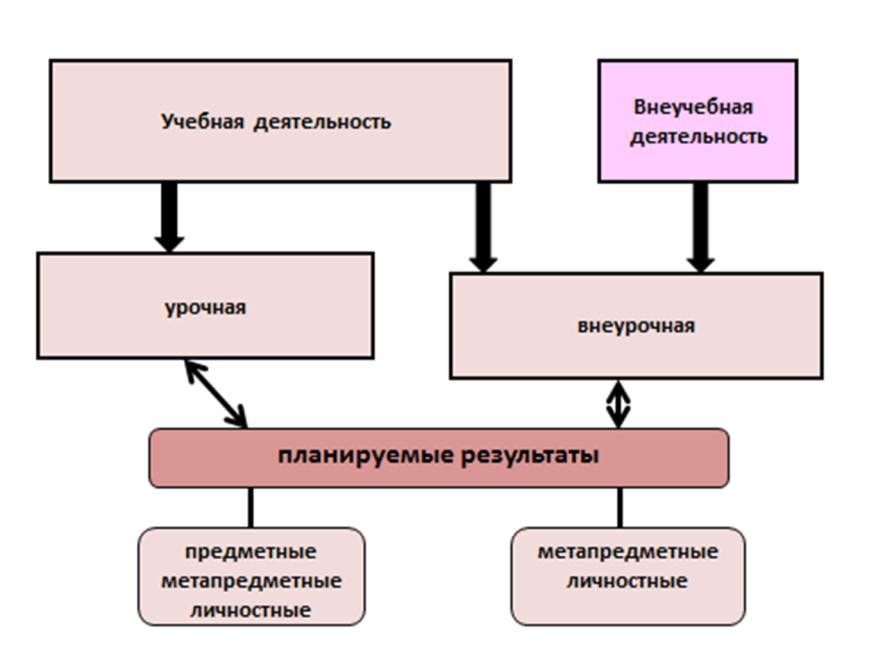 Коррекционная работа в обязательной части (70 %) реализуется в учебной урочной деятельности	при	освоении	содержания основной образовательной программы. На каждом уроке учитель-предметник должен ставить и решать коррекционно-развивающие задачи. Содержание учебного материала отбирается и адаптируется с учетом особых образовательных потребностей учащихся с ограниченными возможностями здоровья. Освоение учебного материала этими школьниками осуществляется с помощью специальных методов и приемов.В учебной внеурочной деятельности планируются коррекционные занятия со специалистами (учитель-логопед,	педагог-психолог)	по индивидуально ориентированным коррекционным программам.Во внеучебной	внеурочной деятельности	коррекционная	работа осуществляется по       адаптированным	программам	дополнительного образования разной        направленности  (художественно-эстетическая, оздоровительная и др.), опосредованно стимулирующих и корригирующих развитие школьников с ограниченными возможностями здоровья.Для развития потенциала учащихся с ограниченными возможностями здоровья педагогами с участием самих учащихся и их родителей (законных представителей) разрабатываются индивидуальные учебные планы.Механизм реализации раскрывается в учебном плане, во взаимосвязиПКР и рабочих коррекционных программ, во взаимодействии разных педагогов, социального педагога , учителя-логопеда, педагога-психолога, медицинских работников.Взаимодействие включает в себя следующее:комплексность в определении и решении проблем учащегося, предоставлении ему специализированной квалифицированной помощи;многоаспектный анализ личностного и познавательного развития учащегося;составление	комплексных	индивидуальных	программ общего развития и коррекции отдельных сторон учебно-познавательной, речевой, эмоционально-волевой и личностной сфер ребенка.Психолого-медико-социальная помощь оказывается детям на основании заявления или согласия в письменной форме их родителей (законных представителей).Комплексное	психолого-медико-социальное	сопровождение	и поддержка обучающихся	с	ОВЗ	обеспечиваются специалистами образовательной       организации       (педагогом-психологом,       медицинским работником,      социальным      педагогом), регламентируются локальными     нормативными	актами конкретной образовательной организации, а также ее уставом. Реализуется преимущественно во внеурочной деятельности.Одним	из	условий	комплексного	сопровождения	и поддержки обучающихся является тесное взаимодействие специалистов при участии педагогов образовательной организации, представителей администрации и родителей (законных представителей).Медицинская поддержка и сопровождение обучающихся с ОВЗв образовательной организации осуществляются медицинским работником (врачом, медицинской сестрой) на регулярной основе и, помимо общих направлений	работы	со всеми обучающимися,	имеют определенную специфику в сопровождении школьников с ОВЗ. Так, медицинский работник может участвовать в диагностике школьников с ОВЗ и в определении их индивидуального образовательного	маршрута, возможно проведение консультаций педагогов и родителей. В случае необходимости оказывает экстренную (неотложную) помощь (купирует приступ эпилепсии, делает инъекции (инсулин) и др.). Медицинский работник, являясь сотрудником профильного медицинского учреждения, осуществляет взаимодействие с родителями детей с ОВЗ.Социально-педагогическое     сопровождение     школьников     с     ОВЗ     в общеобразовательной организации может осуществлять социальный педагог. Деятельность социального педагога может быть направлена на защиту прав всех обучающихся, охрану их жизни и здоровья, соблюдение их интересов; создание для школьников комфортной и безопасной образовательной среды. Социальный педагог (совместно с педагогом-психологом) участвует в изучении особенностей школьников с ОВЗ, их условий жизни и воспитания, социального статуса семьи; выявлении признаков семейного неблагополучия; своевременно оказывает социальную помощь и поддержку обучающимся и их семьям в разрешении конфликтов, проблем, трудных жизненных ситуаций, затрагивающих     интересы     подростков     с     ОВЗ.     Целесообразно     участие социального педагога в проведении профилактической и информационно-просветительской работы по защите прав и интересов школьников с ОВЗ; в выборе профессиональных склонностей и интересов. Основными формами работы социального педагога являются: урок (за счет классных часов), внеурочные      индивидуальные      (подгрупповые)      занятия;      беседы      (со школьниками, родителями, педагогами), индивидуальные консультации (со школьниками, родителями, педагогами). Возможны также выступления специалиста на родительских собраниях, на классных часах в виде информационно-просветительских лекций и сообщений. Социальный педагог взаимодействует с педагогом-психологом, педагогом класса, в случае необходимости с медицинским работником, а также с родителями (их законными представителями), специалистами социальных служб, органами исполнительной власти по защите прав детей.Психологическое	сопровождение	обучающихся	с	ОВЗ может осуществляться в рамках реализации основных направлений психологической службы. Педагогу-психологу	рекомендуется	проводить      занятия	по комплексному изучению и развитию личности школьников с ОВЗ. Работа может быть организована индивидуально и в мини-группах. Основные направления деятельности школьного     педагога-психолога     состоят     в проведении психодиагностики; развитии и коррекции эмоционально-волевой сферы      обучающихся;      совершенствовании      навыков      социализации      и расширении социального взаимодействия со сверстниками (совместно с социальным педагогом); разработке и осуществлении развивающих программ; психологической профилактике, направленной на сохранение, укрепление и развитие психологического здоровья учащихся с ОВЗ.Помимо работы со школьниками педагог-психолог может проводить консультативную работу с педагогами, администрацией школы и родителями по вопросам, связанным с обучением и воспитанием учащихся. Кроме того, в течение года педагог-психолог (психолог) осуществляет информационно-просветительскую работу с родителями и педагогами. Данная работа включает чтение лекций, проведение обучающих семинаров и тренингов.В реализации диагностического направления работы могут принимать участие как учителя класса (аттестация учащихся в начале, середине и конце учебного года), так и специалисты (проведение диагностики в начале, середине и в конце учебного года).Данное направление может быть осуществлено ПМПк.2.4.5. Планируемые результаты коррекционной работыПрограмма коррекционной работы предусматривает выполнение требований к результатам, определенным ФГОС ООО.Планируемые результаты	коррекционной работы имеют дифференцированный характер и могут определяться индивидуальными программами развития детей с ОВЗ. В зависимости от формы организации коррекционной работы планируются разные группы результатов (личностные, метапредметные, предметные).В урочной деятельности	отражаются	предметные, метапредметные и личностные результаты. Во внеурочной – личностные и метапредметные результаты.Личностные результаты – индивидуальное продвижение обучающегося в личностном развитии (расширение круга социальных контактов, стремление к собственной результативности и др.).Метапредметные результаты – овладение общеучебными умениями с учетом индивидуальных возможностей; освоение умственных действий, направленных	на анализ	и	управление	своей деятельностью; сформированность       коммуникативных	действий,	направленных	на сотрудничество и конструктивное общение и т. д.Предметные результаты определяются совместно с учителем – овладение содержанием ООП ООО (конкретных предметных областей; подпрограмм) с учетом индивидуальных возможностей разных категорий детей с ОВЗ; индивидуальные достижения по отдельным учебным предметам (умение учащихся с нарушенным слухом общаться на темы, соответствующие их возрасту; умение выбирать речевые средства адекватно коммуникативной ситуации; получение опыта решения проблем и др.).Планируемые результаты коррекционной работы включают в себя описание организации и содержания промежуточной аттестации обучающихся в рамках урочной и внеурочной деятельности по каждому классу, а также обобщенные результаты итоговой аттестации на основном уровне обучения.Достижения обучающихся с ОВЗ рассматриваются с учетом их предыдущих индивидуальных достижений, а не в сравнении с успеваемостью учащихся класса. Это может быть накопительная оценка (на основе текущих оценок) собственных достижений ребенка, а также оценка на основе его портфеля достижений.РАЗДЕЛ III. ОРГАНИЗАЦИОННЫЙОрганизационный раздел определяет общие рамки организации образовательной деятельности, а также механизм реализации компонентов ООП ООО, включает в себя:- учебный план основного общего образования, - календарный учебный график,- план внеурочной деятельности,- систему условий реализации ООП ООО.3.1 Учебный план основного общего образования МАОУ «Школа № 128»Учебный план является одним из основных механизмов реализации ООП ОООУчебный план основного общего образования (далее - учебный план) обеспечивает введение в действие и реализацию требований ФГОС ООО, обеспечивает преподавание и изучение государственного	языка Российской Федерации, определяет перечень, трудоемкость, последовательность и распределение по периодам обучения учебных предметов; общий объём нагрузки, максимальный объём учебной нагрузки обучающихся, состав и структуру обязательных предметных областей по классам (годам обучения), формы промежуточной аттестации.Ориентиром при разработке учебного плана для 5-9 классов, в которых отражаются и конкретизируются основные показатели учебного плана: состав учебных предметов; недельное распределение учебного времени, отводимого на освоение содержания образования по классам и учебным предметам; максимально допустимая недельная нагрузка обучающихся; - является  примерный недельный учебный план основного общего образования  ВАРИАНТ №2 (Примерная основная образовательная программа основного общего образования, одобренная решением федерального учебно-методического объединения по общему образованию.  Одобрена решением от 08.04.2015, протокол №1/15 (в редакции протокола № 1/20 от 04.02.2020) - в 7 - 9 классах ( соблюдение приемственности варианта учебного плана), ВАРИАНТ № 3 (Примерная основная образовательная программа основного общего образования, одобренная решением федерального учебно-методического объединения по общему образованию.  Одобрена решением от 08.04.2015, протокол №1/15 (в редакции протокола № 1/20 от 04.02.2020)- 5,6 класс.Учебный план для 5- 9 классов состоит из двух частей: обязательной части и части, формируемой участниками образовательных отношений.Обязательная часть учебного плана определяет состав учебных предметов обязательных предметных областей:      Структурно предмет «История России. Всеобщая  история» включает учебные курсы по Всеобщей истории и Истории России. Знакомство обучающихся при получении основного общего образования с предметом начинается с курса «Всеобщей истории» в 5 классе (68ч), 6,7классах- первоочередное изучение учебного курса «История России» (42ч), а затем изучение учебного курса «Всеобщая история»(28ч);в 8 классах- с начала изучается «Всеобщая история»(28ч) , затем курс «История России» (42ч)последовательно.Часть учебного плана, формируемая участниками образовательных отношений, используется для введения 1) учебного курса в 5 классе «Основы духовно-нравственной культуры народов России» (1 час).   – В федеральном государственном образовательном стандарте основного общего образования учебный предмет «Основы духовно-нравственной культуры народов России» определен как курс, направленный на  формирование  у обучающихся мотиваций к осознанному нравственному поведению, основанному на знании культурных традиций многонационального народа России и уважения к ним. Он  является продолжением курса ОРКСЭ, изучаемого в 4 классе.Особенность данного учебного курса состоит в том, что расширение знаний обучающихся сочетается с воспитанием ценностных отношений к изучаемым явлениям: внутренней установки личности поступать согласно общественным нормам, правилам поведения и взаимоотношений в обществе. Таким образом, характеризуя данный учебный предмет, следует подчеркнуть его интегративный характер интеграция курса ОРКСЭ и обществознания): изучение направлено на образование, воспитание и развитие школьника при особом внимании к его эмоциональному развитию. Наряду с предметами «Обществознание», «История Нижегородского края» курс «Основы духовно-нравственной культуры народов России» составляет единую предметную линию гражданско-патриотической и духовно-нравственной направленности для основной школы.2) для введения на основании  Федерального закона «Об образовании в Российской Федерации» и Федеральных государственных образовательных стандартов основного общего образования, на основе Концепции нового учебно-методического комплекса по отечественной истории, включающей Историко-культурный стандарт ,в котором сформулирован принцип учета региональных,  национальных и этнокультурных потребностей народов Российской Федерации в 6,7,8,9 классах вводится Региональная история в рамках курса «История Нижегородского края» (1 нед. час).3) В 9 классах введен предмет «Черчение» (1 час). Цель: овладение графическим  языком техники и  развитие способности  применять полученные знания для решения практических и графических задач с творческим содержанием;  предпрофильная подготовка.Таким образом, часть учебного плана, формируемая участниками образовательных отношений , разделена следующим образом7) на индивидуально-групповые занятия, обеспечивающие интересы и потребности обучающихся 5-9 классов:При составлении учебного плана на 2020-2021 учебный год учитывались образовательные потребности обучающихся и их родителей (законных представителей), материально – техническая база школы, прохождение курсовой подготовки учителями, а также необходимость развития индивидуальных способностей обучающихся, подготовка к государственной итоговой аттестации и  осознанному выбору предметов для изучения  на профильном уровне в 10-11 класс Учебный план основное общее  образование5,6 класс ФГОС ООО (3 вариант примерного недельного учебного плана),7-9 классы ФГОС ООО (2-й вариант примерного недельного учебного плана)(шестидневная учебная неделя)Годовой учебный план уровня основного общего образования в соответствии ФГОС ООО*3-й час программы предмета «Физическая культура» в 9 классе во 2,3 четверти реализуется за счет программы внеурочной деятельности спортивно-оздоровительного направления.3.2. Календарный учебный графикУчебный год начинается 1 сентября и заканчивается в соответствии с учебным планом. Если 1 сентября приходится на выходной день, учебный год начинается в первый следующий за ним рабочий день.Продолжительность учебного года для обучающихся уровней начального, основного, среднего общего образования составляет не менее 34 недель. В 9-х, 11-х классах( в связи государственной итоговой аттестации) , в 1-м классе – 33 недели.Учебный год составляют учебные периоды: четверти в 1-9 классах, полугодия в 10-11 классах. Количество четвертей в учебном году – 4, полугодий - 2.После окончания каждой четверти следуют каникулы для учащихся 1-11 классов. Дополнительные каникулы предоставляются обучающимся 1-го класса в середине третьей четверти.Даты начала и окончания учебного года, продолжительность учебного года, четвертей, сроки и продолжительность каникул, сроки проведения промежуточной аттестации устанавливаются в календарном учебном графике ежегодно. Осенние, зимние, весенние каникулы составляют – 30 дней, в 1-х классах – 37 дней (с дополнительными каникулами в феврале).Для обучающихся 9, 11-х классов учебный год завершается в соответствии с расписанием ГИА.Режим занятий	Обучение для 5-9 классов по 6-тидневной неделе.Продолжительность урока (академический час) во 2–11-х классах составляет 40 минут. Учебные занятия в школе организованы в 2 смены. Начало уроков в 8 ч 00 мин. После каждого урока обучающимся предоставляется перерыв не менее 10 мин, после третьего и четвертого урока – 20 мин. При возникновении ЧС начало учебного процесса, длительность перемен может изменяться в зависимости от условий. Режим занятий определяется приказом директора на учебный год. Расписание занятий составляется в соответствии с гигиеническими требованиями к расписанию уроков с учетом дневной и недельной умственной работоспособности обучающихся и шкалой трудности учебных предметов.       Организация промежуточной аттестации.Промежуточная аттестация в 1-11 классах осуществляется в апреле, мае без прекращения образовательной деятельности в соответствии с Положением о формах, периодичности и порядке текущего контроля успеваемости и промежуточной аттестации обучающихся, Положением  об индивидуальном учете результатов освоения обучающимися образовательных программ, а также  хранение в архивах информации об этих результатах на бумажных и (или )электронных носителях.3.1.2. План внеурочной деятельностиВнеурочная деятельность – это образовательная деятельность, направленная на достижение планируемых результатов освоения основных образовательных программ (личностных, метапредметных и предметных), осуществляемая в формах, отличных от урочной.Внеурочная деятельность является неотъемлемой и обязательной частью ООП ООО.Внеурочная деятельность в соответствии с требованиями ФГОС ООО организуется по основным направлениям развития личности:Спортивно-оздоровительное Духовно-нравственное ОбщекультурноеОбщеинтеллектуальное Социальное Спортивно-оздоровительное направление обеспечивает формирование культуры здорового и безопасного образа жизни обучающихся. Данное направление реализуется через программы курс внеурочной деятельности- «Спортивный марафон». Духовно-нравственное направление направлено на духовно-нравственное развитие и воспитание в каждом обучающемся гражданина и патриота, предусматривающее принятие ими моральных норм, нравственных установок и национальных ценностей; на раскрытие способностей и талантов обучающихся, подготовку их к жизни в высокотехнологичном конкурентом мире. Это направление реализуется через программу «Я и мое Отечество».  Общекультурное направление предполагает развитие эмоционально-образного и художественно-творческого мышления обучающихся, что позволяет им ощущать свою принадлежность к национальной культуре, повышает чувство личной самодостаточности. Данное направление реализуется через программу- «Азбука общения». Общеинтеллектуальное направление предполагает организацию познавательной деятельности, направленной на самостоятельное приобретение обучающимися нового знания или нового алгоритма приобретения знаний, творческих подходов к организации познавательной деятельности. Данное направление реализуется через программу «Малая академия наук». Социальное направление предполагает создание условий для перевода обучающегося в позицию активного члена гражданского общества, способного самоопределяться на основе общепринятых ценностей, а также вырабатывать собственное понимание заданных извне целей, разрабатывать проекты преобразования общества, реализовывать данные проекты. Данное направление реализуется через программу «Я-личность». Годовой план внеурочной деятельности основного общего образованияНедельный план внеурочной деятельности3.2. Система условий реализации  основной образовательной программы3.2.1. Описание кадровых условий реализации основной образовательной программы основного общего образования МАОУ «Школа № 128»В настоящее время МАОУ «Школа	№ 128»	укомплектована педагогическими кадрами, способными к инновационной профессиональной деятельности, имеющими необходимую квалификацию для решения задач, определённых основной образовательной программой основного общего образования.Школой разработаны и утверждены должностные	инструкции для учителей – предметников, руководителей, служащих, за основу которых взяты квалификационные характеристики,     представленные в Едином квалификационном справочнике должностей. Описание кадровых условий школы представлено в таблице. В ней соотнесены должностные обязанности и уровень квалификации специалистов, предусмотренные Приказом Министерства здравоохранения и социального развития Российской Федерации от 26 августа 2010 г. № 761н, зарегистрированным в Минюсте 6 октября 2010 г. с имеющимся кадровым потенциалом образовательного учреждения. Это позволяет определить состояние кадрового потенциала и наметить пути необходимой работы по его дальнейшему изменению.     Работу  с учащимися	в основной школе осуществляет квалифицированный коллектив, состоящий из 37 педагогических работников. Группа специалистов работает в единой команде и реализует основную образовательную программу основного общего образования. В таблице приведены данные по всему педагогическому составу основной школы.Кадровое обеспечение является одним из условий жизнедеятельности образовательного учреждения. Педагогический коллектив нашей школы стремится соответствовать заявленным требованиям. Специфика кадров МАОУ «Школа № 128» определяется высоким уровнем профессионализма, большим	инновационным потенциалом, ориентацией	на успех в профессиональной деятельности, в развитии творческих способностей. Все учителя владеют современными образовательными технологиями. Педагоги имеют успешный опыт разработки и внедрения инновационных проектов и программ, умеют осуществлять мониторинг экспериментальной деятельности и рефлексивный анализ её хода и результатов.К числу сильных сторон образовательного учреждения следует отнести хорошую теоретическую подготовку педагогов, существование у школьного сообщества положительного опыта осуществления инновационных преобразований в учебно – воспитательном процессе, наличие эффективной научно – методической поддержки усилий учителей в совершенствовании образовательной деятельности, благоприятный нравственно– психологический климат в педагогическом коллективе. Для осуществления образовательного процесса в       школе сформирован стабильный педагогический коллектив. В соответствии с образовательной программой и штатным расписанием школа укомплектована по всем образовательным программам педагогическими кадрами. Администрация школы уделяет большое внимание созданию благоприятных условий для поддержки и профессионального роста педагогов.	              Распределение кадрового состава по образованию Повышение квалификации педагогов – насущная задача сегодняшнего дня. Аттестация остаётся одним из важных эффективных направлений повышения профессионального мастерства педагогов. Администрация школы создаёт условия для успешной аттестации учителей и учит учителей использовать её результаты для своего профессионального роста.  Сведения о педагогических работниках по уровню квалификации:Важным направлением работы школы с кадрами является постоянное совершенствование педагогического мастерства через курсовую систему повышения	квалификации.	Квалификация	учителей, готовность к постоянному профессиональному росту позволяет ставить перед коллективом и успешно решать любые образовательные задачи.Педагоги МАОУ «Школа № 128 » имеют необходимый уровень подготовки для реализации ООП ООО, что включает следующее:- учителя владеют представлениями о возрастных особенностях обучающихся;- учителя могут строить образовательную деятельность в рамках учебного предмета в соответствии с особенностями формирования конкретных УУД;-учителя	осуществляют	формирование	УУД	в	рамках	проектной, исследовательской деятельностей;-характер	взаимодействия	педагога	и	обучающегося	не	противоречит представлениям об условиях формирования УУД;- учителя владеют навыками формирующего оценивания;- учителя умеют применять диагностический инструментарий для оценки качества формирования УУД как в рамках предметной, так и внепредметной деятельности.Все педагогические работники прошли курсовую подготовку по программам дополнительного профессионального обучения по преподаванию в условиях ФГОС, по программам оказания первой медицинской помощи.Соответствие штатного расписания типу и виду МАОУ «Школа № 128» Штатное расписание утверждено директором.Штатное расписание школы соответствует типу и виду МАОУ «Школа № 128». Расстановка кадров – оптимальна, соответствует	нормативным документам штатно-финансовой деятельности образовательного МАОУ «Школа № 128» в зависимости от количества обучающихся. Учебная нагрузка педагогов по предметам и дисциплинам распределена в соответствии с базовой квалификацией.Профессиональное развитие и повышение квалификации педагогических работников. Основным условием формирования и наращивания необходимого и достаточного кадрового потенциала является своевременное прохождение курсов повышения квалификации, прохождение аттестации кадров на соответствие занимаемой должности и квалификационную	категорию педагогическими работниками, в соответствии с графиком повышения квалификации и графиком аттестации.Формы повышения квалификации: послевузовское обучение в высших учебных заведениях, в том числе магистратуре, аспирантуре, докторантуре, на курсах повышения квалификации; стажировки, участие в конференциях, обучающих семинарах и мастер-классах по отдельным направлениям реализации основной образовательной программы; дистанционное образование; участие в различных педагогических проектах; создание и публикация методических материалов.Для достижения результатов ООП в ходе ее реализации предполагается оценка качества и результативности деятельности педагогических работников с целью коррекции их деятельности, а также определения стимулирующей части фонда оплаты труда.Ожидаемый результат повышения квалификации – профессиональная готовность работников образования к реализации ФГОС ООО:‒ обеспечение оптимального вхождения работников образования в систему ценностей современного образования;‒ освоение новой системы требований к структуре основной образовательной программы, результатам ее освоения и условиям реализации, а также системы оценки итогов образовательной деятельности обучающихся;‒ овладение учебно-методическими и информационно-методическими ресурсами, необходимыми для успешного решения задач ФГОС ООО.Одним из условий готовности образовательной организации к введению ФГОС ООО является создание системы методической работы, обеспечивающей сопровождение деятельности педагогов на всех этапах реализации требований ФГОС ООО. Организация работы консультационно-методической службы планируется по схеме: мероприятия, сроки исполнения, ответственные, подведение итогов, обсуждение результатов.Формы реализации методической работы: 1. Семинары2. Тренинговые занятия3. Заседания методических объединений учителей4. Конференции участников образовательных отношений и социальных партнеров 5. Мастер-классы, круглые столы, «открытые» уроки, внеурочные занятия.    МАОУ «Школа № 128» укомплектовано кадрами, имеющими необходимую квалификацию для решения задач, определенных основной образовательной программой образовательной организации, способными	к	инновационной	профессиональной деятельности.            На данный момент все педагоги школы прошли курсовую подготовку по ФГОС.  Кадровые условия Школы соотнесены с должностными обязанностями и уровнем квалификации специалистов, предусмотренных Приказом Министерства здравоохранения и социального развития Российской Федерации от 26.08.10 № 761н, что позволяет определить состояние кадрового потенциала и наметить пути необходимой работы по его дальнейшему изменению.Перечень необходимых должностей кадрового обеспечения реализации основной образовательной программы основного общего образования МАОУ «Школа № 128» составлен в соответствии с «Единым квалификационным справочником  должностей руководителей, специалистов и служащих» и требованиями Профессионального стандарта. Аналитическая таблица для оценки базовых компетентностей педагоговОдним из условий готовности МАОУ «Школа № 128» к введению ФГОС основного общего образования является создание системы методической работы, обеспечивающей сопровождение деятельности педагогов на всех этапах реализации требований ФГОС.В школе создана система методической работы, которая обеспечивает сопровождение деятельности педагогов на всех этапах реализации требований ФГОС. Методическая работа (работа с педагогическими кадрами), включает в себя мероприятия направленные на формирование и наращивание необходимого и достаточного кадрового потенциала школы, что обеспечивает соответствие новым образовательным реалиям (введение ФГОС).Задачи методической работы1.Обеспечение профессиональной готовности педагогических работников к реализации федеральных государственных образовательных стандартов через создание системы непрерывного профессионального развития каждого педагога.2. Построение образовательного процесса с точки зрения реализации системно-деятельностного подхода.3. Координация, отслеживание и корректировка опытно-экспериментальной работы по проблеме и научно-методической теме школы.4. Педагогическое управление личностно-ориентированным образованием на основе результатов психолого-педагогического мониторинга.5. Разработка научно-методических материалов и распространение передового педагогического опыта через участие в научно-практических конференциях и семинарах различного уровня.6. Внедрение передового педагогического опыта с целью интеграции лучшего опыта в систему работы учителей школы, стимулирования их собственных творческих поисков.7.Участие педагогов в проведении мастер-классов, круглых столов, открытых уроков, внеурочных занятий и мероприятий по отдельным направлениям введения и реализации ФГОС.Подведение  итогов и обсуждение	результатов мероприятий, осуществляемых в рамках методической деятельности школы, проводится на совещаниях при директоре, заседаниях педагогического и методического советов, в виде решений педагогического совета и т.д.Необходимые изменения в работе с кадрами:1. Повышению уровня мотивации к презентации и трансляции собственной деятельности педагогов.2. Включению в деятельность опорных и базовых учреждений г. Нижнего Новгорода3. Усилению информационного сопровождения процесса введения и реализации ФГОС ООО.4. Повышению квалификационной категории учителей.Механизмы достижения целевых ориентиров в системе условий реализации основной образовательной программы основного общего образования:1. Моральное и материальное стимулирование презентации и трансляции собственной деятельности педагогами.Механизмы достижения целевых ориентиров в системе условий реализации основной образовательной программы основного общего образования:2. Моральное и материальное стимулирование презентации и трансляции собственной деятельности педагогами.3. Расширение связи с опорными и базовыми учреждениями г. Нижнего Новгорода.4. Участие в муниципальных сетях диссеминации (распространения) передового опыта введения и реализации ФГОС ООО.5. Усиление контроля за информационной компетенцией педагогов в области реализации ФГОС ООО.6.Осуществление педагогического консультирования по вопросам введения ФГОС.7.Увеличение доли учителей, получивших в установленном порядке первую, высшую квалификационную категорию .Ожидаемый результат	повышения	квалификации – профессиональная готовность работников образования к реализации ФГОС:▪ обеспечение оптимального вхождения работников образования в систему ценностей современного образования;▪ принятие идеологии ФГОС общего образования;▪ освоение новой	системы	требований	к структуреосновной образовательной программы, результатам ее освоения и условиям реализации, а также системы оценки итогов образовательной деятельности обучающихся;▪ овладение учебно-методическими и информационно-методическими ресурсами, необходимыми для успешного решения задач ФГОС.3.2.2. Психолого-педагогические условия реализации ООП ОООМАОУ «Школа № 128»Требованиями ФГОС к психолого-педагогическим условиям реализации основной образовательной программы	основного	общего	образования являются:обеспечение преемственности содержания и форм организации образовательной деятельности по отношению к начальном уровню общего образования с учетом специфики возрастного психофизического развитияобучающихся, в том числе особенностей перехода из младшего школьного  возраста в подростковый;обеспечение вариативности направлений	и форм, а также диверсификации уровней    психолого-педагогического сопровождения участников образовательной деятельности;формирование и развитие психолого-педагогической компетентности участников образовательной деятельности.Преемственность содержания и форм организации образовательной деятельности по отношению к начальному уровню общего образования с учетом специфики возрастного психофизического развития обучающихся, в том числе особенностей перехода из младшего школьного возраста в подростковый,	могут включать: учебное сотрудничество, совместную деятельность, разновозрастное     сотрудничество, дискуссию,     тренинги, групповую	игру,       освоение       культуры       аргументации,       рефлексию, педагогическое общение, а также информационно-методическое обеспечение образовательно-воспитательного процесса.При организации психолого-педагогического сопровождения участников образовательных       отношений на уровне основного общего образования можно выделить следующие уровни психолого-педагогического сопровождения: индивидуальное, групповое, на уровне класса, на уровне УчрежденияОсновными формами психолого-педагогического сопровождения могут выступать:диагностика, направленная на определение особенностей статуса обучающегося. Она может проводиться на этапе перехода ученика на следующий уровень образования и в конце каждого учебного года;консультирование педагогов и родителей, которое осуществляется учителем и психологом с учетом результатов диагностики, а также администрацией образовательной организации;  профилактика, экспертиза, развивающая работа, просвещение, коррекционная работа, осуществляемая в течение всего учебного времени.К  основным направлениям	психолого-педагогического сопровождения можно отнести:сохранении и укрепление психологического здоровья; мониторинг возможностей и способностей обучающихся;психолого-педагогическую	поддержку	участников олимпиадного движения;формирование у обучающихся понимания ценности здоровья и безопасного образа жизни;развитие экологической культуры;выявление	и	поддержку	детей	с	особыми	образовательными потребностями и особыми возможностями здоровья;формирование коммуникативных навыков в разновозрастной среде и среде сверстников;поддержку детских объединений и ученического самоуправления; выявление и поддержку одаренных детей.Для оценки профессиональной деятельности педагога в образовательной организации возможно использование различных методик оценки психолого-педагогической компетентности участников образовательной деятельности.Психолого-педагогические условия реализации ООП МАОУ «Школа № 128» определены содержанием и требованиями стандарта основного общего                  образования.Система психолого-педагогического сопровождения введения ФГОС ООО является необходимым компонентом образования, реализующим социально-психологическое проектирование, экспертизу и мониторинг условий для личностного, интеллектуального и социального развития детей и молодежи, для охраны психологического здоровья и оказания психолого- педагогической помощи (поддержки) всем участникам образовательного процесса в соответствии с целями и задачами системы образования. Основными требованиями	к психолого-педагогическим условиям реализации основной образовательной	программы основного общего образования в МАОУ «Школа № 128» являются:обеспечение преемственности содержания и форм организации образовательной деятельности по отношению к начальному уровню общего образования с учетом специфики возрастного психофизического развития обучающихся, в том числе особенностей перехода из младшего школьного возраста в подростковый;обеспечение вариативности направлений и форм, а также диверсификации уровней психолого-педагогического сопровождения участников образовательной деятельности;формирование и развитие психолого-педагогической компетентности участников образовательной деятельности.Цель психолого-педагогического сопровождения ФГОС ООО создание	социально-психологических условий для	развития личности учащихся и их успешного обучения. Задачи:выявление и отслеживание динамики психологического развития школьника с целью своевременной профилактики и эффективного решения проблем, возникающих в обучении, общении и психическом состоянии;совершенствование системы	психолого-педагогической поддержки пятиклассников в период адаптации при переходе в среднее звено, позволяющей им приспособиться к новым школьным требованиям и развиваться, совершенствоваться      в	различных сферах общения и деятельности;создание     специальных     социально-психологические     условий, позволяющих осуществлять развивающую работу с детьми, испытывающими           проблемы в психологическом развитии и обучении с учетом специфики           возрастного психофизического развития учащихся;           формирование у учащихся способности к самопознанию, саморазвитию и       самоопределению с целью их дальнейшей социализации;          оказание психолого-педагогической поддержки всех участников образовательного процесса путем обеспечения вариативности направлений и форм,	а	также диверсификации уровней психолого-педагогического сопровождения участников образовательного процесса.Формы организации образовательной деятельности по отношению к начальному уровню общего образования с учетом специфики возрастного психофизического развития обучающихся, в том числе особенностей перехода из младшего школьного возраста в подростковый: учебное сотрудничество, совместную деятельность, разновозрастное сотрудничество, дискуссию, тренинги, групповую игру, освоение культуры аргументации, рефлексию, педагогическое общение, а также информационно-методическое обеспечение образовательно-воспитательного процесса.Организация психолого-педагогического	сопровождения	участников образовательной деятельности на этапе основного общего образования выделяет следующие уровни психолого-педагогического сопровождения:индивидуальное, групповое,на уровне класса,           на уровне образовательной организации.Основными формами психолого-педагогического сопровождения являются:Психолого-педагогическая диагностика, направленная на выявление статуса обучающегося: особенностей психического развития ребенка, сформированности определенных психологических новообразований, соответствия уровня развития умений, знаний, навыков, личностных и межличностных образований	возрастным ориентирам и требованиям общества.  Консультативная работа с педагогами, родителями - помощь в решении тех проблем, с                      которыми к психологу обращаются педагоги, обучающиеся, родители. Консультирование педагогов и родителей, осуществляется психологом с учетом результатов диагностики.Психологическое просвещение – формирование психологической культуры, развитие психолого-педагогической компетентности педагогов, родителей и обучающихся.Развивающая работа, ориентированная на оказание помощи детям, испытывающим трудности в школьной адаптации, обучении и развитии. Трудности могут проявляться в поведении, обучении, самочувствии ребенка. Оказание помощи осуществляется в форме групповой и индивидуальной развивающей работы.Экспертная деятельность - экспертиза (образовательной среды, профессиональной деятельности педагогов образовательного учреждения, микроклимата в детских коллективах и педагогической среде, эмоционально-психологической составляющей образовательного процесса).Профилактика – предупреждение возникновения явлений дезадаптации	 учащихся,        разработка конкретных рекомендаций педагогическим работникам, родителям по оказанию помощи в вопросах воспитания, обучения и развития с учетом возрастных и индивидуальных особенностей.К основным направлениям	психолого-педагогического сопровождения относятся:сохранение и укрепление психологического здоровья; мониторинг возможностей и способностей учащихся;психолого-педагогическая	поддержка	участников	олимпиадного движения;формирование у учащихся понимания ценности здоровья и безопасного образа жизни;выявление и поддержка детей с особыми образовательными потребностями и особыми    возможностями здоровья;формирование коммуникативных навыков в разновозрастной среде и среде сверстников;поддержка детских объединений и ученического самоуправления;выявление и поддержка одаренных детей.Все обозначенные выше формы и направления работы в рамках           психолого-педагогического сопровождения отражены в следующих этапах деятельности             I этап (5 класс)Переход учащегося на новую ступень образования Основные модули психолого-педагогического сопровожденияучащихся:1 модуль: Диагностика особенностей адаптации2 модуль: Углубленная диагностика (при необходимости)3 модуль: Коррекционно-развивающая работа по адаптации4 модуль: Переход обучающихся на новую ступень обучения.Психолого-педагогическое	сопровождение	учащихся	5-х	классов направлено на создание условий для успешного обучения учащихся в среднем звене школы. Особое значение придается созданию условий для успешной социально-психологической адаптации к новой социальной ситуации. Этот этап обеспечивается программой психолого-педагогической поддержки при переходе в среднее звено и формами работы с детьми. Главное – создание в рамках	образовательной среды     психологических	условий     успешной адаптации.Проводится фронтальная и индивидуальная диагностика, создается банк             данных об интеллектуальном и личностном развитии, о формировании УУД обучающихся. Индивидуальная диагностика проводится по запросу педагогов или родителей учащихся. Комплекс методик обследования адаптационного периода включает в себя наиболее показательные для адаптации процессы: мотивация учения, самочувствие, тревожность.В рамках данного этапа (с сентября по май) планируется:1.Проведение психолого-педагогической диагностики, направленной на изучение уровня психологической адаптации учащихся к образовательному процессу.2. Проведение консультационной и просветительской работы с родителями пятиклассников с целью ознакомления с основными трудностями адаптационного периода.3. Проведение консультационной и просветительской работы с учащимися       по формированию социальной	и коммуникативной компетентности, адаптации в изменяющейся образовательной среде.4. Проведение групповых и	индивидуальных консультаций с педагогами по выявлению возможных сложностей в формировании УУД и реализации ФГОС.5. Коррекционно-развивающая работа проводится с учащимися, испытывающими временные трудности адаптационного периода. Занятия проводятся как в индивидуальной, так и в групповой форме. Их задача – настроить учащихся на предъявляемую основной школой систему требований, снять чрезмерное психическое напряжение, сформировать у обучающихся коммуникативные навыки, необходимые для установления межличностных отношений, общения и сотрудничества, оказать помощь учащимся в усвоении школьных правил.6.Аналитическая работа, направленная на осмысление итогов деятельности по психолого-педагогическому сопровождению ФГОС ООО, планирование работы на следующий год.II этапПсихолого-педагогическое сопровождение учащихся 6-8 классов Работа по сопровождению 6-8 классов определяется запросом состороны родителей учащихся и администрации образовательного учреждения. Основные модули психолого-педагогического сопровождения учащихся:1 модуль: входной контроль2 модуль: углубленная диагностика УУД совместно с педагогами3 модуль: коррекционно-развивающая работа по формированию УУД В рамках данного этапа (с сентября по май) предполагается:1. Проведение психолого-педагогической диагностики, для изучения уровня психологической адаптации вновь прибывших учащихся к учебному процессу,      изучение микроклимата	классных	коллективов,	уровня тревожности, сформированности УУД.2. Проведение консультационной и просветительской работы с родителями учащихся, направленной на ознакомление взрослых с основными особенностями возрастных периодов развития.3.Проведение групповых и	индивидуальных консультаций с педагогами по выявлению возможных сложностей в формировании УУД и реализации ФГОС, что позволяет направить работу педагогов на построение учебного процесса в соответствии с индивидуальными особенностями и возможностями школьников.4.Проведение консультационной и просветительской работы с учащимися5.Коррекционно-развивающая работа проводится с учащимися проводится как в индивидуальной, так и в групповой форме. Цель – помочь обучающимся преодолеть сложности подросткового возраста, негативизм, корректировать проблемы на личностном, эмоциональном уровнях, снять чрезмерное психическое напряжение, коммуникативные навыки, необходимые для установления межличностных отношений, общения и сотрудничества, оказать помощь вновь прибывшим обучающимся в усвоении школьных правил.6.Аналитическая работа, направленная на осмысление итогов деятельности по психолого-педагогическому сопровождению ФГОС ООО, планирование работы на следующий год.III этап.Психолого-педагогическая экспертиза уровня сформированности УУД учащихся 9-х классовОсновные модули психолого-педагогического	сопровождения учащихся:1 модуль: проведение психолого-педагогических элективных курсов, направленных на самоопределение подростков и выбор ими дальнейшего образовательного маршрута2 модуль: проведение профильных элективных курсов         3 модуль: диагностика сформированности УУД соответствующих требованиям ФГОС ООО4 модуль: собеседование с учащимися и родителями с целью определения готовности к выбору учащимися дальнейшего образовательного маршрута.В рамках этого этапа предполагается:1.Проведение психолого-педагогической диагностики, направленной на определение у учащихся уровня сформированности универсальных учебных действий; готовности к выбору индивидуального образовательного маршрута при завершении обучения в 9 классе.2. Проведение элективных и факультативных курсов направленных на самоопределение подростков и выбор ими дальнейшего образовательного маршрута.3.Проведение индивидуальных и групповых консультаций	с родителями по определению дальнейшего образовательного маршрута детей с учетом индивидуальных особенностей и профессиональных интересов и склонностей (по результатам диагностик).4.Проведение собеседования по готовности к выбору учащимися дальнейшего образовательного маршрута и определению путей	его достижения.3.2.3.	Финансово-экономические условияФинансовое обеспечение реализации ООП ООО опирается на исполнение расходных обязательств, обеспечивающих конституционное право граждан на бесплатное и общедоступное общее образование. Объём действующих расходных обязательств отражается в задании учредителя по оказанию образовательных услуг в соответствии с требованиями ФГОС.Нормативное подушевое финансирование реализации государственных гарантий прав граждан на получение общедоступного и бесплатного общего образования является гарантированным минимально допустимым объемом финансовых средств на реализациюФГОС ООО (в части оплаты труда и учебных расходов) в год в расчете на одного учащегося.В МАОУ «Школа № 128» установлена система оплаты труда и стимулирования работников в соответствии с Положением об оплате труда работников, которая предусматривает:- дифференцированный рост заработной платы учителей, создание механизма связи заработной платы с качеством психолого-педагогических, материально-технических, учебно-методических и информационных условий и результативностью их труда;- повышение стимулирующих функций оплаты труда, нацеливающих работников на достижение высоких результатов (показателей качества работы);- допустимый рост в общем фонде оплаты труда объема стимулирующих выплат, распределяемых на основании оценки качества и результативности труда работников и не являющихся компенсационными выплатами;- разделение фонда оплаты труда и зарплаты работников ОО на базовую и стимулирующую части, установление стимулирующей части;- механизмы учета в оплате труда всех видов деятельности учителей (кабинетная нагрузка, классное руководство, проверка тетрадей, подготовка к урокам и другим видам занятий, изготовление дидактического материала и методических пособий и т.п., работа с родителями, консультации и дополнительные занятия с обучающимися, другие виды деятельности), определенные должностными обязанностями,- участие комиссии в распределении стимулирующей части фонда оплаты труда. В МАОУ «Школа № 128» устанавливается:- соотношение базовой, обеспечивающей гарантированную заработную плату в соответствии со штатным расписанием ОО, и стимулирующей, обеспечивающей поощрительные выплаты по результатам работы, частей фонда оплаты труда;- соотношение фонда оплаты труда педагогического и административно-управленческого, обслуживающего персонала 70% к 30%;- соотношение общей составляющей базовой части ФОТ (обеспечивающей гарантированную оплату труда педагогического работника в соответствии с количеством проведенных им часов аудиторных занятий и численностью обучающихся, а также часов неаудиторной занятости) и специальной составляющей	базовой	части ФОТ (обеспечивающей компенсационные выплаты, предусмотренные Трудовым кодексом РФ и иными нормативными правовыми актами, а также выплаты за приоритетность учебной программы (предмета) и др.).3.2.4. Материально-технические условияВ МАОУ «Школа № 128» созданы материально-технические условия, позволяющие обеспечивать:- возможность	достижения	обучающимися	установленных	требований	к результатам освоения ООП ООО;- соблюдение:- санитарно-гигиенических норм образовательного процесса (требования к водоснабжению, канализации, освещению, воздушно-тепловому режиму, размещению и архитектурным особенностям здания МАОУ «Школа № 128», его территории, отдельным помещениям, средствам обучения, учебному оборудованию);- требований к санитарно-бытовым условиям (оборудование гардеробов, санузлов, мест личной гигиены);- требований к социально-бытовым условиям (оборудование в учебных кабинетах и рабочих мест учителя и каждого обучающегося; учительской с рабочей зоной и местами для отдыха; комнат психологической разгрузки;-административных	кабинетов	(помещений);помещений	для	питания обучающихся, хранения и приготовления пищи;- требований пожарной и электробезопасности;- требований охраны здоровья обучающихся и охраны труда работников МАОУ «Школа № 128»;- требований к организации безопасной эксплуатации улично-дорожной сети и технических средств организации дорожного движения;- требований к организации безопасной эксплуатации спортивной площадки, спортивного инвентаря и оборудования, используемого в Учреждении;- своевременных сроков и необходимых объемов текущего и капитального ремонта.Материально-техническая база МАОУ «Школа № 128» приведена в соответствие с задачами по обеспечению реализации ООП ООО и позволяет создать	необходимые условия	для	получения	детьми	качественного образования, сохранения	их     здоровья,	воспитания	и     развития.	Она формируется и поддерживается общими усилиями работников школы, учредителей, родительской общественности. Образовательный	процесс оснащён необходимым оборудованием не полностью.Здание школы размещено на	внутриквартальной	территории микрорайона, удалено от проезда с регулярным движением транспорта Территория ограждена забором. На земельном участке выделены следующие зоны: учебно-опытная, физкультурно-спортивная, зона отдыха, хозяйственная. В здании – 3 этажа.Оснащение учебных и специализированных	помещений, используемых       для       реализации образовательных       программ, представлено ниже	в таблице, в которой указывается не только наличие, но и потребность школы в том или ином оборудованииСанитарные узлы для мальчиков и девочек, персонала размещены на каждом этаже.Учебные помещения включают в себя: - рабочую зону для учащихся;- рабочую зону для учителя (все рабочие места аттестованы и соответствуют государственным нормативным требованиям охраны труда);- зону возможной активной деятельности;- дополнительное пространство для размещения учебно-наглядных пособий, ТСО;- шкафы для верхней одежды.Каждый учащийся обеспечен удобным рабочим местом за столом в соответствии с его ростом и состоянием зрения и слуха. Размеры мебели и ее маркировка по ГОСТ соответствуют росту обучающихся (произведена полная маркировка мебели). При оборудовании учебных помещений соблюдаются размеры проходов и расстояния между предметами оборудования в соответствии с нормами СанПиН. Оборудование всех кабинетов соответствует гигиеническим требованиям. 3.2.5.Информационно-методические условияООП ООО обеспечивается учебно-методическими, учебно-дидактическими и информационными ресурсами по всем предусмотренным учебным предметам, курсам, курсам внеурочной деятельности.Учебно-методическое обеспечениеРабочие программы по учебным предметам содержат сведения об используемом учебно-методическом комплексе: учебники из федерального перечня учебников, рекомендуемых к использованию, и авторские программы, на основе которых разработаны рабочие программы.Реализация	ООП	ООО	обеспечивается	доступом	каждого	учащегося	к библиотечному	фонду,     формируемому	по	всему	перечню	учебных предметов. Библиотечный фонд укомплектован печатными и электронными изданиями основной учебной литературы по всем предметным областям учебного плана. Оснащенность учебниками:не менее одного учебника в печатной и (или) электронной форме, достаточного для освоения программы учебного предмета на каждого учащегося по каждому учебному предмету, входящему в обязательную часть учебного плана;не менее одного учебника в печатной и (или) электронной форме или учебного пособия, достаточного для освоения программы учебного предмета на каждого учащегосяпо каждому учебному предмету, входящему в часть, формируемую участниками образовательных отношений, учебного плана.    Фонд дополнительной литературы включает справочные издания, научно-популярные издания по предметам учебного плана и периодические издания.Учебно-дидактическое обеспечениеПод учебно-дидактическими материалами (УДМ) в учебном процессе понимается система различных текстов, заданий, задач, направленных на индивидуализацию учебной деятельности обучающихся, поиск своего образовательного маршрута как внутри одного учебного предмета, так и между ними, которые разрабатывают учителя.В образовательном процессе используются:- задания, направленные на обеспечение детской самостоятельности;- задания, связанные с понятийным развитием, с продвижением в содержании учебных предметов.Учителями необходимо разрабатывются УДМ для всех аспектов образовательной деятельности: учебно-понятийного, учебной самостоятельности, контрольно-оценочного (рефлексивного); информационно-иллюстративного, тренировочного. УМД учителями подобраны так, чтобы ученики имели возможность самостоятельно отслеживать свои достижения и проблемы в процессе обучения.Информационное обеспечениеДля эффективного информационного обеспечения реализации ООП ООО в МАОУ «Школа № 128» сформирована информационная среда, которая включает в себя совокупность технологических средств (компьютеры, базы данных, коммуникационные каналы, программные продукты, школьный сайт, сайты учителей, школьная газета в печатном и  электронном виде, электронный дневник и электронный журнал и др.), культурные и организационные формы информационного взаимодействия, компетентность участников образовательных отношений в решении учебно-познавательных и профессиональных задач с применением информационно-коммуникационных технологий (ИКТ), а также наличие службы поддержки применения ИКТ.Информационная среда обеспечивает эффективную деятельность обучающихся по освоению ООП ООО и эффективную образовательную деятельность педагогических работников по реализации ООП ООО, в том числе возможность:- создания, поиска, сбора, анализа, обработки и представления информации (работа с текстами в бумажной и электронной форме, запись и обработка изображений и звука, выступления с аудио-, видео- и графическим сопровождением, общение в Интернете);- планирования образовательной деятельности и ее ресурсного обеспечения;- размещения и сохранения, используемых	участниками образовательных отношений информационных ресурсов, учебных материалов, предназначенных для образовательной деятельности обучающихся, а также анализа и оценки такой деятельности;- доступа к размещаемой информации; мониторинга хода и результатов учебного процесса,	фиксацию	результатов	деятельности	обучающихся	и	педагогических работников;- мониторинга здоровья обучающихся;- дистанционного взаимодействия обучающихся, педагогических работников, руководителей	МАОУ«Школа	№	128», родителей (законных представителей) обучающихся,	методических	объединений      учителей,     общественности,	органов, осуществляющих управление в сфере образования;- сетевого взаимодействия МАОУ «Школа № 128» с образовательными организациями органами, осуществляющими управление в сфере образования;- ограничения доступа к информации, несовместимой с задачами духовно-нравственного развития и воспитания обучающихся;- учета контингента обучающихся, педагогических работников;- доступа обучающихся и педагогических работников к максимальному числу сокровищ отечественной и зарубежной культуры, достижениям науки и искусства; электронным информационно-образовательным ресурсам, размещенным в федеральных и региональных базах данных;- организации работы в режиме как индивидуального, так и коллективного доступа кинформационно-образовательным ресурсам;- взаимодействия МАОУ «школа № 128» с другими организациями социальной сферы, организациями дополнительного образования детей, объектами здравоохранения, спорта, досуга, службами занятости населения, обеспечения безопасности жизнедеятельности;- информационно-методического сопровождения образовательной деятельности с учетом индивидуальных возрастных, психологических и физиологических особенностей обучающихся, в том числе талантливых и одаренных, включая обучающихся, оказавшихся	в	трудной	жизненной	ситуации, а	также с ограниченными возможностями здоровья.Кабинет информатики оснащен оборудованием ИКТ и специализированной учебной мебелью. Имеющееся в кабинете оснащение обеспечивает, в частности, освоение средств ИКТ, применяемых в различных школьных предметах. Кабинет информатики используется и во внеурочное время для многих видов информационной деятельности, осуществляемых участниками образовательных отношений, в том числе для поиска и обработки информации, подготовки и демонстрации мультимедиа презентаций и др.Все программные средства, установленные на компьютерах, лицензированы, в том числе операционная система Windows; имеются файловый менеджер в составе операционной системы; антивирусная программа; программа-архиватор; интегрированное офисное приложение, включающее текстовый редактор, растровый и векторный графические редакторы, программу разработки презентаций, динамические (электронные) таблицы, система управления базами данных; система оптического распознавания текста; звуковой редактор; мультимедиа проигрыватель. Для управления доступом к ресурсам Интернет и оптимизации трафика должны использованы специальные программные средства. Установлена программа интерактивного общения, простой редактор web-страниц и пр.Фонд библиотеки и цифровых образовательных ресурсов кабинета информатики удовлетворяет общим требованиям в применении к кабинету информатики, то есть включает необходимые нормативные, методические и учебные документы (в том числе – учебники, включая альтернативные к основным, используемым в курсе, образцы аттестационных заданий), справочную литературу, периодические издания. Используются плакаты, относящиеся к истории развития информатики и информационных технологий (включая портреты), основным понятиям информатики. Значительная часть учебных материалов, в том числе тексты, комплекты иллюстраций, схемы, таблицы, диаграммы и пр. на цифровых (электронных) носителях.Во всех помещениях МАОУ «Школа № 128», где осуществляется образовательная деятельность, обеспечивается доступ педагогов и обучающихся к информационной среде и к глобальной информационной среде, имеется локальная сеть.    Организация медицинского обслуживания осуществляется на договорной основе медицинскими сотрудниками районной поликлиники № 40 . В медицинском кабинете школы созданы условия для оказания первой медицинской помощи. Медсестра систематически следит за состоянием здоровья детей, находящихся на медицинском учете, контролирует организацию горячего питания в школы.В соответствии с требованиями СанПиН, школьный медпункт оснащен необходимой мебелью, оборудованием, инструментарием, медикаментами для оказания первой медицинской помощи. В медицинском кабинете проводится вакцинация и ежегодный медосмотр учащихся. Планомерная работа с детьми помогает формировать у учащихся здоровый образ жизни.Эстетические	условия, оформление	школы,	кабинетов,	состояние пришкольной территорииШкола имеет привлекательный, эстетический вид. Внутри зданий, в коридорах, имеются оформленные стенды на темы школьной жизни, по пожарной безопасности, по правилам	дорожного	движения, по	безопасности	на	водных	объектах, по антитеррористической     безопасности, по     гражданской     обороне и	чрезвычайным ситуациям, по охране труда, цветы.Кабинеты имеют эстетический, привлекательный вид, хорошо оформлены, много необходимой информации, классные уголки, уголки по охране труда, много цветов.В	целях	поддержания	в	исправном	состоянии	зданий	и	сооружений, своевременного планирования ремонтных работ, комиссия по осмотру зданий и сооружений, назначенная приказом директора, раз в год весной и осенью проводит обследование зданий и сооружений школы с составлением акта обследования. В акте указывается состояние проверяемых объектов и рекомендации по        устранению нарушений. Акт утверждается приказом директора с указанием лиц, ответственных за устранение нарушений.По всему периметру здания школы имеют ограждение высотой не менее 1,5 м. Пришкольная территория освещается в темное время суток. На территории имеются зеленые насаждения: деревья, газоны; спортивная площадка.Обеспечение санитарно-бытовых условий (раздевалок, туалетов)В школе имеются раздевалки для уроков физкультуры, туалеты для учащихся и служебного пользования, гардероб, оборудованный вешалками. Имеются водопровод и канализация. Регулярно проводится дератизация помещений. Нормальный тепловой режим и микроклимат в помещениях МАОУ «Школа № 128» поддерживается. Естественное и искусственное освещение на рабочих местах, в основном, соответствует нормам. Работники МАОУ «Школа № 128» получают сертифицированные средства защиты и моющие, в соответствии с приложением к действующему коллективного договору, по мере поступления финансирования.3.2.6.Механизмы достижения целевых ориентиров в системе условийСистема	условий	реализации	основной	образовательной программы Интегративным результатом выполнения требований к условиям реализации основной образовательной программы     образовательной	организации является     создание	и поддержание развивающей образовательной среды, адекватной задачам достижения личностного, социального, познавательного (интеллектуального), коммуникативного, эстетического,	физического,   трудового развития обучающихся. Созданные	 в образовательной организации, реализующей основную образовательную программу основного общего образования, условия: ‒соответствуют требованиям ФГОС;‒обеспечивают достижение планируемых результатов освоения основной образовательной	программы	образовательной	организации	и реализацию предусмотренных в ней образовательных программ;‒учитывают особенности образовательной организации, ее организационную структуру, запросы участников образовательной деятельности в основном общем образовании;‒предоставляют возможность взаимодействия с социальными партнерами, использования ресурсов социума, в том числе и сетевого взаимодействия.В соответствии с требованиями ФГОС раздел основной образовательной программы образовательной организации, характеризующий систему условий, содержит:описание кадровых, психолого-педагогических, финансово-экономических, материально-технических, информационно-методических условий и ресурсов;обоснование необходимых изменений в имеющихся условиях в соответствии с целями и приоритетами основной образовательной программы основного общего образования образовательной организации;механизмы достижения целевых ориентиров в системе условий;систему оценки условий.Система условий реализации основной образовательной	программы образовательной организации базируется на результатах   проведенной в ходе разработки программы комплексной	аналитико-обобщающей      и прогностической работы, включающей:- анализ имеющихся в образовательной организации условий и ресурсов реализации основной образовательной программы основного общего образования;- установление степени их соответствия требованиям ФГОС, а также целям и	задачам основной образовательной программы образовательной организации, сформированным с учетом потребностей всех участников образовательной деятельности;- выявление проблемных зон и установление необходимых изменений в имеющихся условиях для приведения их в соответствие с требованиями ФГОГС;- разработку с привлечением всех участников образовательной деятельности и возможных партнеров механизмов достижения целевых ориентиров в системе условий;- разработку сетевого графика (дорожной карты) создания необходимой системы условий;- разработку механизмов мониторинга, оценки и коррекции реализации промежуточных этапов разработанного графика.									Приложение 1.Мониторинг метапредметных и личностных результатов образования.Программа рассмотрена на заседании педагогического советаПротокол №1 от 30.08.2016г.Утверждено приказом директора МБОУ «Школа № 128»Приказ от 31.08.2016 № 224-01-02Утверждено приказом директора МБОУ «Школа № 128»Приказ от 31.08.2016 № 224-01-02Выпускник научится (базовый уровень)Выпускник получит возможность научиться (повышенный уровень)Человек в социальном измерении.Человек в социальном измерении.5 класс5 класс•использовать знания о биологическом и социальном в человеке для характеристики его природы, характеризовать основные этапы социализации, факторы становления личности; •характеризовать основные слагаемые здорового образа жизни; осознанно выбирать верные критерии для оценки безопасных условий жизни; на примерах показывать опасность пагубных привычек, угрожающих здоровью;•сравнивать и сопоставлять на основе характеристики основных возрастных периодов жизни человека возможности и ограничения каждого возрастного периода;•формировать положительное отношение к необходимости соблюдать здоровый образ жизни; корректировать собственное поведение в соответствии с требованиями безопасности жизнедеятельности;Выпускник научится (базовый уровень)Выпускник получит возможность научиться (повышенный уровень)6 класс6 класс•выделять в модельных и реальных ситуациях сущностные характеристики и основные виды деятельности людей, объяснять роль мотивов в деятельности человека;•использовать элементы причинно-следственного анализа при характеристике социальных параметров личности;7 класс7 класс•характеризовать собственный социальный статус и социальные роли; объяснять и конкретизировать примерами смысл понятия «гражданство»;•описывать гендер как социальный пол; приводить примеры гендерных ролей, а также различий в поведении мальчиков и девочек;•описывать реальные связи и зависимости между воспитанием и социализацией личности.8 класс8 класс•давать на основе полученных знаний нравственные оценки собственным поступкам и отношению к проблемам людей с ограниченными возможностями, своему отношению к людям старшего и младшего возраста, а также к сверстникам;•использовать элементы причинно-следственного анализа при характеристике социальных параметров личности; •описывать реальные связи и зависимости между воспитанием и социализацией личности.9 класс9 класс•демонстрировать понимание особенностей и практическое владение способами коммуникативной, практической деятельности, используемыми в процессе познания человека и общества.•использовать элементы причинно-следственного анализа при характеристике социальных параметров личности; •описывать реальные связи и зависимости между воспитанием и социализацией личности.Ближайшее социальное окружениеБлижайшее социальное окружениеБлижайшее социальное окружение5 класс5 класс5 класс•характеризовать семью и семейные отношения; оценивать социальное значение семейных традиций и обычаев; •характеризовать основные роли членов семьи, включая свою;•характеризовать семью и семейные отношения; оценивать социальное значение семейных традиций и обычаев; •характеризовать основные роли членов семьи, включая свою;•использовать элементы причинно-следственного анализа при характеристике семейных конфликтов.7 класс7 класс7 класс• характеризовать основные роли членов семьи, включая свою;• характеризовать основные роли членов семьи, включая свою;•использовать элементы причинно-следственного анализа при характеристике семейных конфликтов.8 класс8 класс8 класс•выполнять несложные практические задания по анализу ситуаций, связанных с различными способами разрешения семейных конфликтов; выражать собственное отношение к различным способам разрешения семейных конфликтов;•выполнять несложные практические задания по анализу ситуаций, связанных с различными способами разрешения семейных конфликтов; выражать собственное отношение к различным способам разрешения семейных конфликтов;•использовать элементы причинно-следственного анализа при характеристике социальных параметров личности; •описывать реальные связи и зависимости между воспитанием и социализацией личности.9 класс9 класс9 класс•исследовать несложные практические ситуации, связанные с защитой прав и интересов детей, оставшихся без попечения родителей; находить и извлекать социальную информацию о государственной семейной политике из адаптированных источников различного типа и знаковой системы.•исследовать несложные практические ситуации, связанные с защитой прав и интересов детей, оставшихся без попечения родителей; находить и извлекать социальную информацию о государственной семейной политике из адаптированных источников различного типа и знаковой системы.•описывать реальные связи и зависимости между воспитанием и социализацией личности.•использовать элементы причинно-следственного анализа при характеристике социальных параметров личности;Общество— большой «дом» человечества— большой «дом» человечества5 класс5 класс5 класс•распознавать на основе приведённых данных основные типы обществ;•выполнять несложные познавательные и практические задания, основанные на ситуациях жизнедеятельности человека в разных сферах общества..•распознавать на основе приведённых данных основные типы обществ;•выполнять несложные познавательные и практические задания, основанные на ситуациях жизнедеятельности человека в разных сферах общества..•наблюдать и характеризовать явления и события, происходящие в различных сферах общественной жизни;•объяснять взаимодействие социальных общностей и групп;•выявлять причинно-следственные связи общественных явлений и характеризовать основные направления общественного развития6 класс6 класс6 класс•характеризовать направленность развития общества, его движение от одних форм общественной жизни к другим; оценивать социальные явления с позиций общественного прогресса;•характеризовать направленность развития общества, его движение от одних форм общественной жизни к другим; оценивать социальные явления с позиций общественного прогресса;•наблюдать и характеризовать явления и события, происходящие в различных сферах общественной жизни;•объяснять взаимодействие социальных общностей и групп;•выявлять причинно-следственные связи общественных явлений и характеризовать основные направления общественного развития.7 класс7 класс7 класс•различать экономические, социальные, политические, культурные явления и процессы общественной жизни;•различать экономические, социальные, политические, культурные явления и процессы общественной жизни;•наблюдать и характеризовать явления и события, происходящие в различных сферах общественной жизни;•объяснять взаимодействие социальных общностей и групп;•выявлять причинно-следственные связи общественных явлений и характеризовать основные направления общественного развития.8 класс8 класс•применять знания курса и социальный опыт для выражения и аргументации собственных суждений, касающихся многообразия социальных групп и социальных различий в обществе;•наблюдать и характеризовать явления и события, происходящие в различных сферах общественной жизни;•объяснять взаимодействие социальных общностей и групп;•выявлять причинно-следственные связи общественных явлений и характеризовать основные направления общественного развития.9 класс9 класс•применять знания курса и социальный опыт для выражения и аргументации собственных суждений, касающихся многообразия социальных групп и социальных различий в обществе;•выполнять несложные познавательные и практические задания, основанные на ситуациях жизнедеятельности человека в разных сферах общества.•различать экономические, социальные, политические, культурные явления и процессы общественной жизни;•наблюдать и характеризовать явления и события, происходящие в различных сферах общественной жизни;•объяснять взаимодействие социальных общностей и групп;•выявлять причинно-следственные связи общественных явлений и характеризовать основные направления общественного развития.Общество, в котором мы живёмОбщество, в котором мы живём5 класс5 класс•раскрывать духовные ценности и достижения народов нашей страны;•формулировать собственную точку зрения на социальный портрет достойного гражданина страны;•характеризовать и конкретизировать фактами социальной жизни изменения, происходящие в современном обществе; •показывать влияние происходящих в обществе изменений на положение России в мире.6 класс6 класс•называть и иллюстрировать примерами основы конституционного строя Российской Федерации, основные права и свободы граждан, гарантированные Конституцией Российской Федерации;•формулировать собственную точку зрения на социальный портрет достойного гражданина страны;•характеризовать и конкретизировать фактами социальной жизни изменения, происходящие в современном обществе; •показывать влияние происходящих в обществе изменений на положение России в мире.7 класс7 класс•находить и извлекать информацию о положении России среди других государств мира из адаптированных источников различного типа.•характеризовать и конкретизировать фактами социальной жизни изменения, происходящие в современном обществе; •показывать влияние происходящих в обществе изменений на положение России в мире.8 класс8 класс•характеризовать глобальные проблемы современности;•характеризовать и конкретизировать фактами социальной жизни изменения, происходящие в современном обществе; •показывать влияние происходящих в обществе изменений на положение России в мире.9 класс9 класс•называть и иллюстрировать примерами основы конституционного строя Российской Федерации, основные права и свободы граждан, гарантированные Конституцией Российской Федерации;•формулировать собственную точку зрения на социальный портрет достойного гражданина страны;•характеризовать и конкретизировать фактами социальной жизни изменения, происходящие в современном обществе; •показывать влияние происходящих в обществе изменений на положение России в мире.Регулирование поведения людей в обществеРегулирование поведения людей в обществе5 класс5 класс•использовать накопленные знания об основных социальных нормах и правилах регулирования общественных отношений, усвоенные способы познавательной, коммуникативной и практической деятельности для успешного взаимодействия с социальной средой и выполнения типичных социальных ролей нравственного человека и достойного гражданина;•использовать элементы причинно-следственного анализа для понимания влияния моральных устоев на развитие общества и человека;•моделировать несложные ситуации нарушения прав человека, конституционных прав и обязанностей граждан Российской Федерации и давать им моральную и правовую оценку;•оценивать сущность и значение правопорядка и законности, собственный вклад в их становление и развитие.6 класс6 класс•на основе полученных знаний о социальных нормах выбирать в предлагаемых модельных ситуациях и осуществлять на практике модель правомерного социального поведения, основанного на уважении к закону и правопорядку;•моделировать несложные ситуации нарушения прав человека, конституционных прав и обязанностей граждан Российской Федерации и давать им моральную и правовую оценку;•оценивать сущность и значение правопорядка и законности, собственный вклад в их становление и развитие.7 класс7 класс•использовать знания и умения для формирования способности к личному самоопределению в системе морали и важнейших отраслей права, самореализации, самоконтролю.•использовать элементы причинно-следственного анализа для понимания влияния моральных устоев на развитие общества и человека;•моделировать несложные ситуации•использовать накопленные знания об основных социальных нормах и правилах регулирования общественных отношений, усвоенные способы познавательной, коммуникативной и практической деятельности для успешного взаимодействия с социальной средой и выполнения типичных социальных ролей нравственного человека и достойного гражданина;нарушения прав человека, конституционных прав и обязанностей граждан Российской Федерации и давать им моральную и правовую оценку;•оценивать сущность и значение правопорядка и законности, собственный вклад в их становление и развитие.8 класс8 класс•на основе полученных знаний о социальных нормах выбирать в предлагаемых модельных ситуациях и осуществлять на практике модель правомерного социального поведения, основанного на уважении к закону и правопорядку;•критически осмысливать информацию правового и морально-нравствен-ного характера, полученную из разнообразных источников, систематизировать, анализировать полученные данные; применять полученную информацию для определения собственной позиции по отношению к социальным нормам, для соотнесения собственного поведения и поступков других людей с нравственными ценностями и нормами поведения, установленными законом;•использовать знания и умения для формирования способности к личному самоопределению в системе морали и важнейших отраслей права, самореализации, самоконтролю.•использовать элементы причинно-следственного анализа для понимания влияния моральных устоев на развитие общества и человека;•моделировать несложные ситуации нарушения прав человека, конституционных прав и обязанностей граждан Российской Федерации и давать им моральную и правовую оценку;•оценивать сущность и значение правопорядка и законности, собственный вклад в их становление и развитие.Основы российского законодательстваОсновы российского законодательства6 класс6 класс•на основе полученных знаний о правовых нормах выбирать в предлагаемых модельных ситуациях и осуществлять на практике модель правомерного социального поведения, основанного на уважении к закону и правопорядку;•оценивать сущность и значение правопорядка и законности, собственный возможный вклад в их становление и развитие;7 класс7 класс•объяснять на конкретных примерах особенности правового положения и юридической ответственности несовершеннолетних;•находить, извлекать и осмысливать информацию правового характера, полученную из доступных источников, систематизировать, анализировать полученные данные; применять полученную информацию для соотнесения собственного поведения и поступков других людей с нормами поведения, установленными законом.•оценивать сущность и значение правопорядка и законности, собственный возможный вклад в их становление и развитие;•осознанно содействовать защите правопорядка в обществе правовыми способами и средствами; •использовать знания и умения для формирования способности к личному самоопределению, самореализации, самоконтролю.8 класс8 класс•анализировать несложные практические ситуации, связанные с гражданскими, семейными, трудовыми правоотношениями; в предлагаемых модельных ситуациях определять признаки правонарушения, проступка, преступления;•оценивать сущность и значение правопорядка и законности, собственный возможный вклад в их становление и развитие;•осознанно содействовать защите правопорядка в обществе правовыми способами и средствами; •использовать знания и умения для формирования способности к личному самоопределению, самореализации, самоконтролю.9 класс9 класс•характеризовать и иллюстрировать примерами установленные законом права собственности; права и обязанности супругов, родителей и детей; права, обязанности и ответственность работника и работодателя; предусмотренные гражданским правом Российской Федерации механизмы защиты прав собственности и разрешения гражданско-правовых споров;•оценивать сущность и значение правопорядка и законности, собственный возможный вклад в их становление и развитие;•осознанно содействовать защите правопорядка в обществе правовыми способами и средствами; •использовать знания и умения для формирования способности к личному самоопределению, самореализации, самоконтролю.Мир экономикиМир экономики6 класс6 класс•понимать и правильно использовать основные экономические термины;•формулировать и аргументировать собственные суждения, касающиеся отдельных вопросов экономической жизни и опирающиеся на общество-ведческие знания и личный социальный опыт.•оценивать тенденции экономических изменений в нашем обществе;•анализировать с опорой на полученные знания несложную экономическую информацию, получаемую из неадаптированных источников; •выполнять несложные практические задания, основанные на ситуациях, связанных с описанием состояния российской экономики.7 класс7 класс•распознавать на основе привёденных данных основные экономические системы, экономические явления и процессы, сравнивать их;•объяснять механизм рыночного регулирования экономики и характе-ризовать роль государства в регулировании экономики;•оценивать тенденции экономических изменений в нашем обществе;•анализировать с опорой на полученные знания несложную экономическую информацию, получаемую из неадаптированных источников; •выполнять несложные практические задания, основанные на ситуациях, связанных с описанием состояния российской экономики.8 класс8 класс•объяснять механизм рыночного регулирования экономики и характе-ризовать роль государства в регулировании экономики; •характеризовать функции денег в экономике; •характеризовать функции денег в экономике; •анализировать несложные статистические данные, отражающие экономические явления и процессы;•получать социальную информацию об экономической жизни общества из адаптированных источников различного типа;•оценивать тенденции экономических изменений в нашем обществе;•анализировать с опорой на полученные знания несложную экономическую информацию, получаемую из неадаптированных источников; •выполнять несложные практические задания, основанные на ситуациях, связанных с описанием состояния российской экономики9 класс9 класс9 класс•формулировать и аргументировать собственные суждения, касающиеся отдельных вопросов экономической жизни и опирающиеся на обществоведческие знания и личный социальный опыт.•формулировать и аргументировать собственные суждения, касающиеся отдельных вопросов экономической жизни и опирающиеся на обществоведческие знания и личный социальный опыт.•оценивать тенденции экономических изменений в нашем обществе;•анализировать с опорой на полученные знания несложную экономическую информацию, получаемую из неадаптированных источников; •выполнять несложные практические задания, основанные на ситуациях, связанных с описанием состояния российской экономики.Человек в экономических отношенияхЧеловек в экономических отношенияхЧеловек в экономических отношениях8 класс8 класс8 класс•распознавать на основе приведённых данных основные экономические системы и экономические явления, сравнивать их; •характеризовать поведение производителя и потребителя как основных участников экономической деятельности;•применять полученные знания для характеристики экономики семьи;•распознавать на основе приведённых данных основные экономические системы и экономические явления, сравнивать их; •характеризовать поведение производителя и потребителя как основных участников экономической деятельности;•применять полученные знания для характеристики экономики семьи;•наблюдать интерпретировать явления и события, происходящие в социальной жизни, с опорой на экономические знания;•характеризовать тенденции экономических изменений в нашем обществе; •анализировать с позиций обществознания сложившиеся практики и модели поведения потребителя;•решать познавательные задачи в рамках изученного материала, отражающие типичные ситуации в экономической сфере деятельности человека;•выполнять несложные практические задания, основанные на ситуациях, связанных с описанием состояния российской экономики.9 класс9 класс9 класс•использовать статистические данные, отражающие экономические изменения в обществе;•получать социальную информацию об экономической жизни общества из адаптированных источников различного типа;•формулировать и аргументировать собственные суждения, касающиеся отдельных вопросов экономической жизни и опирающиеся на обществоведческие знания и социальный опыт.•использовать статистические данные, отражающие экономические изменения в обществе;•получать социальную информацию об экономической жизни общества из адаптированных источников различного типа;•формулировать и аргументировать собственные суждения, касающиеся отдельных вопросов экономической жизни и опирающиеся на обществоведческие знания и социальный опыт.•решать познавательные задачи в рамках изученного материала, отражающие типичные ситуации в экономической сфере деятельности человека;•выполнять несложные практические задания, основанные на ситуациях, связанных с описанием состояния российской экономики.Мир социальных отношенийМир социальных отношенийМир социальных отношений6 класс6 класс6 класс•характеризовать основные социальные группы российского общества. •характеризовать собственные основные социальные роли;•объяснять на примере своей семьи•характеризовать основные социальные группы российского общества. •характеризовать собственные основные социальные роли;•объяснять на примере своей семьи•использовать понятия «равенство» и «социальная справедливость» с позиций историзма; •ориентироваться в потоке информации, относящейся к вопросам социальной структуры и социальных отношений в современном обществе;основные функции этого социального института в обществе;•проводить несложные социологические исследования.7 класс7 класс7 класс•описывать социальную структуру в обществах разного типа, характеризовать основные социальные группы современного общества; на основе приведённых данных распознавать основные социальные общности и группы;•проводить несложные социологические исследования.•ориентироваться в потоке информации, относящейся к вопросам социальной структуры и социальных отношений в современном обществе; •адекватно понимать информацию, относящуюся к социальной сфере общества, получаемую из различных источников.•использовать понятия «равенство» и «социальная справедливость» с позиций историзма;•ориентироваться в потоке информации, относящейся к вопросам социальной структуры и социальных отношений в современном обществе; •адекватно понимать информацию, относящуюся к социальной сфере общества, получаемую из различных источников.•использовать понятия «равенство» и «социальная справедливость» с позиций историзма;9 класс9 класс9 класс•объяснять на примере своей семьи основные функции этого социального института в обществе;•извлекать из педагогически адаптированного текста, составленного на основе научных публикаций по вопросам социологии, необходимую информа-цию, преобразовывать её и использовать для решения задач; •использовать социальную информацию, представленную совокупностью статистических данных, отражающих социальный состав и социальную динамику общества;•проводить несложные социологические исследования.•ориентироваться в потоке информации, относящейся к вопросам социальной структуры и социальных отношений в современном обществе; •адекватно понимать информацию, относящуюся к социальной сфере общества, получаемую из различных источников.•использовать понятия «равенство» и «социальная справедливость» с позиций историзма;•ориентироваться в потоке информации, относящейся к вопросам социальной структуры и социальных отношений в современном обществе; •адекватно понимать информацию, относящуюся к социальной сфере общества, получаемую из различных источников.•использовать понятия «равенство» и «социальная справедливость» с позиций историзма;Политическая жизнь обществаПолитическая жизнь общества6 класс6 класс• характеризовать государственное устройство Российской Федерации, описывать полномочия и компетенцию различных органов государственной власти и управления;• различать факты и мнения в потоке информации.•осознавать значение гражданской активности и патриотической позиции в укреплении нашего государства;7 класс7 класс• правильно определять инстанцию (государственный орган), в которую следует обратиться для разрешения той или типичной социальной ситуации;• сравнивать различные типы политических режимов, обосновывать преимущества демократического политического устройства;•осознавать значение гражданской активности и патриотической позиции в укреплении нашего государства;•соотносить различные оценки политических событий и процессов и делать обоснованные выводы.8 класс8 класс• описывать основные признаки любого•осознавать значение гражданской активности игосударства, конкретизировать их на примерах прошлого и современности; • характеризовать базовые черты избирательной системы в нашем обществе, основные проявления роли избирателя;• различать факты и мнения в потоке информации.патриотической позиции в укреплении нашего государства;•соотносить различные оценки политических событий и процессов и делать обоснованные выводы.9 класс9 класс• характеризовать государственное устройство Российской Федерации, описывать полномочия и компетенцию различных органов государственной власти и управления;• правильно определять инстанцию (государственный орган), в которую следует обратиться для разрешения той или типичной социальной ситуации;•осознавать значение гражданской активности и патриотической позиции в укреплении нашего государства;•соотносить различные оценки политических событий и процессов и делать обоснованные выводы.Культурно-информационная среда общественной жизниКультурно-информационная среда общественной жизни5 класс5 класс• характеризовать развитие отдельных областей и форм культуры;• распознавать и различать явления духовной культуры;• описывать различные средства массовой информации;•критически воспринимать сообщения и рекламу в СМИ и Интернете о таких направлениях массовой культуры, как шоу-бизнес и мода;•выражать и обосновывать собственную позицию по актуальным проблемам6 класс6 класс• распознавать и различать явления духовной культуры;• распознавать и различать явления духовной культуры;•критически воспринимать сообщения и рекламу в СМИ и Интернете о таких направлениях массовой культуры, как шоу-бизнес и мода;•выражать и обосновывать собственную позицию по актуальным проблемам7 класс7 класс• находить и извлекать социальную информацию о достижениях и проблемах развития культуры из адаптированных источников различного типа;• видеть различные точки зрения в вопросах ценностного выбора и приоритетов в духовной сфере, формулировать собственное отношение•использовать элементы причинно-следственного анализа;•выражать и обосновывать собственную позицию по актуальным проблемам8 класс8 класс• описывать процессы создания, сохранения, трансляции и усвоения достижений культуры;• характеризовать основные направления развития отечественной культуры в современных условиях;• осуществлять рефлексию своих ценностей.•использовать элементы причинно-следственного анализа•выражать и обосновывать собственную позицию по актуальным проблемамЧеловек в меняющемся обществеЧеловек в меняющемся обществе5 класс5 класс• описывать многообразие профессий в современном мире;• применять полученные знания для решения отдельных социальных проблем.•оценивать роль спорта и спортивных достижений в контексте современной общественной жизни; •выражать и обосновывать собственную позицию по актуальным проблемам.6 класс6 класс• характеризовать роль молодёжи в развитии современного общества;• извлекать социальную информацию из доступных источников;• объяснять необходимость непрерывного образования в современных условиях;•оценивать роль спорта и спортивных достижений в контексте современной общественной жизни; •выражать и обосновывать собственную позицию по актуальным проблемам молодёжи. •использовать элементы причинно-следственного анализа8 класс8 класс• характеризовать явление ускорения социального развития;• применять полученные знания для решения отдельных социальных проблем.•критически воспринимать сообщения и рекламу в СМИ и Интернете о таких направлениях массовой культуры, как шоу-бизнес и мода;•оценивать роль спорта и спортивных достижений в контексте современной общественной жизни; •выражать и обосновывать собственную позицию по актуальным проблемам молодёжи.РезультатыОценкаОбъект оценкиОсуществляетсяЛичностныеДостижение учащимися в ходе их личностного развития планируемых результатов, представленных в разделе «Личностные универсальные учебные действия» программы формирования универсальных учебных действий.Сформированность универсальных учебных действий, включаемых в следующие три основных блока:сформированность гражданской идентичности личности;2) готовность к переходу к самообразованию на основе учебно-познавательной мотивации, в том числе готовность к выбору направления профильного образования;3) сформированность социальных компетенций, включая ценностно-смысловые установки и моральные нормы, опыт социальных и межличностных отношений, правосознание.В ходе внешних неперсонифицированных мониторинговых исследований на основе централизованно разработанного инструментария. К их проведению должны быть привлечены специалисты, обладающие необходимой компетентностью в сфере психологической диагностики развития личности в детском и подростковом возрасте.МетапредметныеДостижение планируемых результатов освоения основной образовательной программы, представленных в разделах: « Регулятивные универсальные учебные действия», «Коммуникативные универсальные учебные действия»,« Познавательные универсальные учебные действия» программы формирования универсальных учебных действий, а также планируемых результатов, представленных во всех разделах междисциплинарных учебных программ.Объекты оценки: 1) способность и готовность к освоению систематических знаний, их самостоятельномупополнению, переносу и интеграции;2) способность к сотрудничеству и коммуникации; 3) способность крешению личностно и социально значимых проблем и воплощению найденных решений в практику;4) способность и готовность к использованию ИКТ в целях обучения и развития;5) способность к самоорганизации, саморегуляции и рефлексии.Основной процедурой итоговой оценки достижения метапредметных результатов является защита итогового индивидуального проекта. Дополнительным источником данных о достижении отдельных метапредметных результатов служат результаты выполнения проверочных работ(как правило, тематических) по всем предметам в рамках системы промежуточной аттестацииПредметныеСпособность к решению учебно-познавательных и учебно-практических задач, основанных на изучаемом учебном материале, с использованием способов действия, релевантных содержанию учебных предметов, в том числе метапредметных( познавательных, регулятивных, коммуникативных) действийСформированность умений и навыков, способствующих освоению систематических знаний, в том числе: 1)первичному ознакомлению, отработке и осознанию теоретических моделий и понятий(общенаучных и базовых для данной области знаний), стандартных алгоритмов и процедур;2) выявлению и осознанию сущности и особенностей изучаемых объектов, процессов и явлений действительности(природных, социальных, культурных, технических и др.) в соответствии с содержанием конкретного учебного предмета, созданию и использованию моделей изучаемых объектов и процессов, схем;3) выявлению и анализу существенных и устойчивых связей и отношений между объектами и процессами.Посредством стартовой диагностики; тематических и итоговых проверочных работ по всем учебным предметам; творческих работ, включая учебные исследования и учебные проектыУровниХарактеристика уровнейвысокий уровеньСвидетельствует об усвоении опорной системы знаний на     уровне     осознанного     произвольного     овладенияоценка «отлично» (отметка «5»)Обязательные формы и методы контроляИные формы учета достиженийИные формы учета достиженийТекущая аттестацияПромежуточная (полугодие, год) аттестацияУрочная деятельностьразличные виды письменных заданий - контрольные работы, сочинения, изложения, диктанты, орфографический минимум, словарный диктант, математический диктант, грамматические задания, письмо по памяти; проверочные работы, диагностические/контрольные срезы, тестирование, в том числе с использованием ИКТ; домашняя работа; работа над ошибками и др.;-различные виды устных опросов – проверка техники чтения, пересказ, чтение вслух, устный счет, аудирование, говорение, диалогическая речь, ответ на уроке, устное высказывание, доклад; защита проекта, реферата, творческой, научно-исследовательской работы и др.;- различные виды практических заданий - лабораторные и практические работы, работа с контурными картами, таблицами; защита проектов, выполнение контрольных упражнений, нормативов по физической культуре; творческие работы и др.собеседование; комплексная итоговая  работа, контрольная работа; сочинение, изложение, диктант (могут содержать творческие задания, грамматические задания); проверка техники чтения, контрольное списывание, проверка навыков работы с текстом; защита проекта, защита реферата, творческая работа, защита компьютерной презентаций; зачет, тестирование, тестирование с использованием ПК, сдача нормативов (по физической культуре), диагностическая работа.для обучающихся 1-х классов по учебным предметам: русский язык, литературное чтение, математика, окружающий мир - проводится в форме комплексной итоговой работы.- анализ динамики текущей успеваемости- Портфель достижений- анализ психолого-  педагогическихисследованийПоказатели развитияОсновные критерии оцениванияСамоопределениеСамоопределениеГотовность к выбору предпрофильного и профильного образованияПредварительное профессиональное самоопределение как выбор профессиональной сферы деятельности.Осознание собственных интересов, мотивов и ценностей.Рефлексия собственных способностей в их отношении к требованиям профессии.Построение личной профессиональной перспективы.Основыгражданской идентичности личности -осознание личностью своей принадлежности к сообществу граждан определенного государства на общекультурной основе, имеющая определенный личностный смыслКогнитивный компонент:-историко-географический	образ,включая представление	о	территории	и     границах     России,	ее географических         особенностях,         знание         основных исторических     событий	развития     государственности     и общества;- знание истории и географии края, его достижений и культурных традиций;-образ	социально политического	устройства	– представление о государственной организации России, знание государственной символики (герб, флаг, гимн), знание государственных праздников;- знание положений Конституции РФ, основных прав и обязанностей	гражданина, ориентация	в правовом пространстве государственно-общественных отношений;- знание о своей этнической принадлежности, освоение национальных ценностей, традиций, культуры, знание о народах и этнических группах;- освоение общекультурного наследия России и общемирового культурного наследия;- ориентация в системе моральных норм и ценностей и их иерархизация, понимание конвенционального характера морали;- основы социально-критического мышления, ориентация в особенностях социальных отношений и взаимодействий,        установление	взаимосвязи	между общественными и политическими событиями;- экологическое сознание, признание высокой ценности жизни во всех ее проявлениях; знание основных принципов и правил отношения к природе, знание основ здорового образа жизни	и	здоровьесберегающих технологий;	правил поведения в чрезвычайных ситуациях.Ценностно- эмоциональный компонент:- гражданский патриотизм, любви к Родине, чувство	гордости за свою страну;- уважение истории, культурных и исторических памятников;эмоционально	положительное	принятие своейэтнической идентичности- уважение и принятие других народов России и мира, межэтническая толерантность, готовность к равноправному сотрудничеству;-уважение	личности	и	ее	достоинства, доброжелательное отношение к окружающим, нетерпимость к любым видам насилия и готовность противостоять им;- уважение ценностей семьи, любовь к природе, признание ценности здоровья, своего и других людей, оптимизм в восприятии мира;- потребность в самовыражении и самореализации, социальном признании;- позитивная моральная самооценка и моральные чувства - чувство гордости при следовании моральным нормам, переживание стыда и вины при их нарушении.Деятельностный компонент:- участие в школьном самоуправлении в пределах возрастных компетенций (дежурство в школе и классе, участие	в	детских	и	молодежных общественных организациях, школьных и внешкольных мероприятиях просоциального характера);- выполнение норм и требований школьной жизни, прав и обязанностей ученика;- умение вести диалог на основе равноправных отношений и взаимного уважения и принятия;- умение конструктивно разрешать конфликты;- выполнение моральных норм в отношении взрослых и сверстников	в	школе,дома,	во внеучебных	видах деятельности;- участие в общественной жизни (благотворительные акции, ориентация в событиях в стране и мире, посещение культурных мероприятий – театров, музеев, библиотек, реализация установок здорового образа жизни);-умение	строить	жизненные	планы	с учетом конкретных	социально-исторических,    политических	и экономических условий.Самооценка- когнитивный компонент – дифференцированность,рефлексивность - регулятивныйкомпонентКогнитивный компонент:- широта диапазона оценок;- обобщенность категорий оценок;- представленность в Я-концепции всего диапазона социальных ролей учащегося, включая гендерную роль;-рефлексивность	как	адекватное	осознанное представление о своих качествах;-осознание	своих	возможностей	в	учебной деятельности, общении,       других значимых       видах деятельности;- осознание потребности в самосовершенствования. Регулятивный компонент:- способность адекватно судить о причинах своего успеха/неуспеха в учении, связывая успех с усилиями, трудолюбием, старанием;- самоэффективность как представление о своих возможностях и ресурсном потенциале;- готовность прилагать волевые усилия для достижения целей.Смыслообразование. Мотивация учебнойдеятельности- сформированность познавательных мотивов – интерес к новому содержанию и новым способам действия;- сформированность учебных мотивов;-стремление	к	самоизменению	и самосовершенствованию – приобретению новых знаний и умений, компетенций;- мотивация достижения;- порождение нового личностного смысла учения на основе установления связи между учением и будущей профессиональной деятельностью.Действие морально-этической ориентации и оцениванияДействие морально-этической ориентации и оцениванияРазвитиеморального сознания и моральной компетентности- развитие морального сознания на конвенциональномуровне;- способность к решению моральных дилемм на основе учета позиций участников дилеммы, ориентации на их мотивы и чувства и моральной децентрации.Просоциальное иморальное поведение- устойчивое следование в поведении моральным нормам и этическим требованиям;- проявление альтруизма, готовности к помощи тем, кто в этом нуждаетсяРазвитие моральных чувств- развитие эмпатии как осознанного понимания исопереживания	чувствам другим, выражающееся	в поступках, направленных     на помощь и обеспечение благополучия;- развитие моральных чувств – чувства совести, ответственности, стыда и вины как регуляторов морального поведения учащихсяРазвитие моральной самооценкиФормирование адекватной системы представлений о своих моральных качествах, моральных ценностях и идеалах.Социальные партнерыОбщественно-значимая задачаФормируемая социальная компетентность; опыт конструктивного гражданского поведенияЗрелищные учреждения(театры, филармония, кинотеатры, ДК ОАО «ГАЗ»,Приобщение к богатству классического и современного искусства, воспитание уважения к творчеству исполнителей, развитие эстетического кругозорас использованием средств театральной педагогики (встреч с создателями спектакля, обсуждений, дискуссий по зрительским впечатлениям)Опыт восприятия спектакля, кинофильма, музыкального произведения как результата комплексного взаимодействия автора, режиссёра, художника, актёров и многообразных служб, обеспечивающих рождение сценического произведения.; формирование зрительской культуры;Детская музыкальная школа №1ДШИ «Созвездие»Развитие творческих способностей обучающихсяПосещение мероприятий, совместная социокультурная и проектная деятельность, посещение кружковСовет ветеранов ВОВ Сохранение исторической памяти; поддержка ветеранов; содействие патриотическому воспитанию населенияСовместная организация и проведение мероприятий	гражданско-патриотической            направленности, социально-культурных акций. Опыт общения с людьми разных поколений; опыт проявления нравственно-ценного отношения к героическому прошлому народа,	заслугам     ветеранов;	опыт помощи, заботы о них; формирование позитивного отношения к старшему поколению в своей семье.Учреждения культуры (музеи, библиотеки, общественные фонды) Центр семейного чтения,МБОУ ДО «ЦДТ Автозаводского района»Содействие в формировании социального опыта детей на основе музейной педагогики,социальной практики общественных фондов, информационного многообразия библиотечных фондовСовместная организация и проведения мероприятий гражданско-патриотической, социальной направленности. Опыт работы с музейной экспозицией;читательский опыт, опыт работы с библиотечным фондом, опыт поиска необходимой информации; опыт связиДДТ им Чкалова Станция юного техникаКлуб юного автомобилиста с общественными фондами и взаимодействия с представителями различных социальных групп. Участие обучающихся школы в городских конкурсах, акциях, получение обучающимися первоначального опыта самореализации в различных видах социальной и творческой деятельности.ФОК "Новое поколение" Детская	поликлиника №40Формирование осознанного отношения к собственному здоровью, устойчивых представлений о здоровье и здоровом образе жизни; факторах, оказывающих позитивное и негативное влияние на здоровье, формирование культуры здоровья.Организация встреч обучающихся с медработниками, опыт ответственного отношения к своему здоровью. Посещение спортивных секций, бассейна, участие в спортивных праздниках.Психологическая служба (центры психологической помощи, телефоны доверия)КДН Автозаводского района,ОУУМ ОДН УМ №1 УВДГБУЗ «НОНД ДДО №1»,ГИБДД УВДКонсультативная, психотерапевтическая помощьдетям, родителям, педагогам.Совместная деятельность по профилактике правонарушений обучающихся, охраны прав детства и семьи (Правовой всеобуч, дни профилактики, выступление на родительских собраниях) Профилактика ДТП ролевые игры. Правовой всеобуч.Профилактика употребления наркотических средств и психоактивных веществ.Отдел  социальной защитыСоциальная поддержка и реабилитация детей, оказавшихся в трудной жизненной ситуации.Восполнение пробелов в правовых вопросах; опыт общения с детьми из разных социальных групп; опыт моральной и практической поддержкидетей, нуждающихся в помощи.Ожидаемые результатыКритерии	отслеживания результатаМетодикиОхват внеурочной деятельностью1.	Занятость	учащихся	во внеурочное времясводная таблицаСостояние преступности1.	Отсутствие правонарушений;количество учащихся, состоящих на учете в КДН ОДНУровень воспитанности1.	Уважение	к	школьным традициям и фундаменталь-ным ценностям;2.	Демонстрация	знаний этикета и делового общения; 3.     Овладение	социальными навыкамисводная таблица по классамСформированнос ть познавательного потенциала1. Освоение	учащимися образовательной программы2. Развитость мышления3. Познавательная активность учащихся4. 4.	Сформированность учебной деятельности1. Статистический анализ текущей и итоговой успеваемости2. Методики      изучения      развития познавательных               процессовличности ребенка3. Метод	экспертной	оценки педагогов и самооценки учащихся (МЭОП и СУ)4. Педагогическое наблюдениеСформированнос ть коммуникативног о	потенциала личности выпускника1. Коммуникабельность 2. Сформированностькоммуникативной культуры учащихся3. Знание	этикета поведения1.	Методика	выявления коммуникативных склонностей.2. Педагогическое наблюдение.Сформированнос ть нравственного потенциала1. Нравственная направленность личности2.	Сформированность отношений ребенка к Родине, обществу, семье, школе, себе, природе, труду.. Тест Н.Е. Щурковой "Размышляем о жизненном опыте"2. Методика С.М. Петровой "Русские пословицы"3.	Методики	"Акт	добровольцев", "Недописанный       тезис","Ситуация свободного выбора"4. Метод ранжирования5. Методики "Репка" ("Что во мне выросло"), "Магазин", "Золотая рыбка", "Цветик - семицветик" по выборуСформированнос ть	физического потенциала1. Состояние здоровья2.	Развитость	физических качеств личности1. Состояние здоровья выпускника школы2. Развитость физических качеств личности3.Статистический	медицинский анализ состояния	здоровья ученика4. Выполнение	контрольных нормативов         по         проверке развития физических качеств5. Отсутствие вредных привычекСформированнос ть эстетического потенциала1. Развитость	чувства прекрасного2. 2.	Сформированность других	эстетических чувствПедагогические наблюденияРезультативность работы ДО1. Эффективность деятельности органов, объединений.2.	Расширение	круга вопросов,	самостоятельно решаемых детьми.1. Методика	М.И.	Рожкова «Диагностика уровня творческой активности учащихся»2. Сводная таблицаРезультативность в	районных	и областных мероприятияхИмидж школыСводная таблицаОценка микроклимата	в школе1. Характер отношений между участниками                  учебно- воспитательного процесса1. Тест                         Н.Е.Щурковой «Размышляем       о       жизненном2. Участие детей, родителей, учителей в мероприятиях.3. Нравственные ценности.4. Создание благоприятного психологического климата в коллективе.опыте».2. Методика	М.И.	Рожковой «Изучение социализированности личности».3. Методика	Л.В.	Байбородовой «Ситуация выбора».4. Анкета «Что такое счастье?» 5. Анкета «Моя семья».6. Методика	А.А.	Андреева. «Изучение	удовлетворенности родителей жизнедеятельностью в образовательном учреждении».7. МетодикаЕ.А.	Степановой «Изучение       удовлетворенности родителей жизнедеятельностью в образовательном учреждении».1. Анкета для старшеклассников.Сформированнос ть общешкольного коллектива1. Состояние эмоционально-психологических отношений	в коллективе2. Развитость самоуправления3. Сформированность совместной деятельности1. Анкетирование;2. Тест «Размышляем о жизненном опыте» Н.Е.Щурковой;3.Методика «Изучение социализированности                 личности учащегося» М.И.Рожкова;4.	Методика	«Определение	уровня развития             самоуправления             в ученическом коллективе» М.И.Рожкова; 5.      Методика	«Изучения удовлетворенности учащихся школьной жизнью» А.А.Андреева;6. Комплексная методика «Изучения удовлетворенности	родителей жизнедеятельностью образовательного МАОУ «Школа № 128 »» А.А.Андреева; Удовлетвореннос ть учащихся и их родителей жизнедеятельност ью1. Комфортность ребенка в школе2.	Эмоционально-психологическое	положение ученика в школе (классе)1. Методика А.А. Андреева "Изучение удовлетворенности	учащегося школьной жизнью"2.	Методики	"Наши	отношения", "Психологическая	атмосфера	в коллективе"3. Анкета "Ты и твоя школа" 4. Социометрия5. Сводная ведомость трудоустройства выпускниковИнтеграция учебной	и внеучебной деятельности.1. Рост	познавательной активности учащихся.2. Наличие	высокой мотивации в учебе.1. Анализ	результативности участия во внеклассной работе.2. Анкета «Зеркало». 3. Анкета «Патриот».3. Расширение кругозора учащихся.4. Самореализация	в разных                   видах творчества.5. Самоопределение после	окончания школы.4. Анкета «Что вам интересно?»5. Анкета «Анализ интересов и направленности подростков».6. Анкета «Интересы и досуг». 7. Анкета «Профориентация8. подростков.9. Анкета	«Познавательные потребности подростка».10. Методика	Д.В.	Григорьевой «Личностный рост»№названиесодержание1Здоровьесбере-гающая инфраструктура школысодержание здания и помещений школы в соответствии с гигиеническими требованиями;оснащенность спортивного зала, спортплощадки необходимым инвентарёмоснащение медицинского кабинета, комплектация аптечек оснащение школьной столовойорганизация питанияквалифицированный состав специалистов (медицинский работник, педагог-психолог, социальный педагог) оснащение учебных кабинетов современной мебелью, отвечающей гигиеническим требованиям2Рациональная организация учебного процессаСоблюдение гигиенических норм и требований к организации и объёму учебной и внеучебной деятельности и внеучебной нагрузки (домашние задания)Использование методов и методик обучения, адекватных возрастным возможностям и особенностямСтрогое соблюдение всех требований к использованию ТСО Рациональная и соответствующая требованиям организация уроковУчёт индивидуальных особенностей обучающихся3Организация физкультурно – оздоровительной работыПолноценная и эффективная работа с учащимися всех групп здоровьяОрганизация динамических пауз на уроках Организация динамических перемен Организация спортивных кружковРегулярное проведение спортивно – оздоровительных мероприятий4Просветительско-воспитательная работаВключение в систему работы школы образовательных программ, направленных на формирование ценности здоровья и ЗОЖЛекции, беседы, консультации по проблемам сохранения и укрепления здоровья, профилактика вредных привычек Проведение месячника здоровья, недели спорта, конкурсов, спартакиадПриобретение необходимой научно – методической литературы, наглядных пособий5Профилактика и динамическое наблюдение за состоянием здоровьяПрофилактика нарушений зрения, осанки, лор – заболеваний, витаминизацияРегулярный анализ состояния здоровья учащихся Система комплексной педагогической, психологической и социальной помощи обучающимсяНаправления формирования здорового образа жизниЦенностные установкиПланируемые результаты формирования культуры здорового и безопасного образа жизниФормирование ценностного отношения к здоровью и здоровому образу жизни.Здоровье физическое, стремление к здоровому образу жизни, здоровье нравственное, психологическое, нервно-психическое и социально-психологическое.у учащихся сформировано ценностное отношение к своему здоровью, здоровью близких и окружающих людей; учащиеся имеют четкое представление офизическом, нравственном, психическом и социальном здоровье человека;учащиеся продолжают развивать личный опыт здоровьесберегающей деятельности;учащиеся имеют четкое представление о роли физической культуры и спорта для здоровья человека, его образования, труда и творчества; учащиеся знают о возможном негативном влиянии компьютерных игр, телевидения, рекламы на здоровье человека.Создание здоровьесберегаю щей инфраструктуры образовательного МАОУ «Школа № 128».Ценность здоровья и здорового образа жизни.соответствие состояния и содержания зданий и помещений санитарным и гигиеническим нормам, нормам пожарной безопасности, электробезопасности, антитеррористической безопасности, требованиям охраны здоровья и охраны труда обучающихся.Рациональная организация образовательного процесса.Отношение к здоровью детей как главной ценности. Ценность рациональной организации учебной деятельности.соблюдение гигиенических норм и требований к организации и объёму учебной и внеучебной нагрузки (выполнение домашних заданий, занятия в кружках и спортивных секциях) учащихся на всех этапах обучения.ОрганизацияПоложительноеполноценная и эффективная работа сфизкультурно-оздоровительной работы.отношение к двигательной активности и совершенствование физического состояния.обучающимися всех групп здоровья (на уроках физкультуры, в секциях)рациональная и соответствующая организация уроков физической культуры и занятий активно-двигательного характера.Реализация дополнительных образовательных программ.Ценность здоровья и здорового образа жизни.эффективное внедрение в систему работы образовательного МАОУ «Школа № 128» программ, направленных на формирование ценности здоровья и здорового образа жизни, в качестве отдельных образовательных модулей или компонентов, включённых в учебный процесс.Просветительская работа с родителями (законными представителями) .Отношение к здоровью детей как главной ценности семейного воспитания.эффективная совместная работа педагогов и родителей (законных представителей) по проведению спортивных соревнований, дней здоровья, занятий по профилактике вредных привычек и т. п.Направления формированияз дорового образа жизниНаправления формированияз дорового образа жизниЗадачи формирования здорового образа жизниЗадачи формирования здорового образа жизниВиды и формы здоровьесберегающих мероприятийВиды и формы здоровьесберегающих мероприятийВиды и формы здоровьесберегающих мероприятийФормирование ценностного отношения к здоровью и здоровому образу жизни.Формирование ценностного отношения к здоровью и здоровому образу жизни.Развитие у детей желания заботиться о своем здоровье Обеспечение заинтересованного отношения учителей, родителей к здоровью детей.Развитие у детей желания заботиться о своем здоровье Обеспечение заинтересованного отношения учителей, родителей к здоровью детей.Беседа (классные часы): Режим дня. Закаливание организма.Культура поведения в общественных местах. Культура питания.Культура одеждыПрофилактика простудных заболеваний. Береги здоровье смолоду.И др.Тренинговые занятия психолога. Оформление классных уголков здоровья, гигиены, профилактики простудных заболеваний.Привлечение родителей для проведения профилактической работы по сохранению здоровья.Проведение медицинских осмотров, витаминизации, диспансеризации, разъяснительной работы во время эпидемий.Беседа (классные часы): Режим дня. Закаливание организма.Культура поведения в общественных местах. Культура питания.Культура одеждыПрофилактика простудных заболеваний. Береги здоровье смолоду.И др.Тренинговые занятия психолога. Оформление классных уголков здоровья, гигиены, профилактики простудных заболеваний.Привлечение родителей для проведения профилактической работы по сохранению здоровья.Проведение медицинских осмотров, витаминизации, диспансеризации, разъяснительной работы во время эпидемий.Создание здоровьесберега ющей инфраструктуры школы № 128Создание здоровьесберега ющей инфраструктуры школы № 128Обеспечение условий, для сохранения и развития здоровья обучающихсяОбеспечение условий, для сохранения и развития здоровья обучающихсяОбеспечение пищевого рациона (достаточность, сбалансированность, правильность, сочетание продуктов)Обеспечение санитарного состояния учебного помещения – отопление, вентиляция, освещенность, водоснабжение, канализация. Недопущение использования вредных для здоровья красок и других материалов в процессе ремонта классных кабинетов и помещений школы.Эстетическое оформление классов и школы. Укомплектованность штата учителей физической культуры, руководителей спортивных секций, психологов, медицинских работников, социальных работников Оснащение физкультурного зала, спортплощадок необходимым оборудованием и инвентарем (медицинским, спортивным, игровым)Обеспечение пищевого рациона (достаточность, сбалансированность, правильность, сочетание продуктов)Обеспечение санитарного состояния учебного помещения – отопление, вентиляция, освещенность, водоснабжение, канализация. Недопущение использования вредных для здоровья красок и других материалов в процессе ремонта классных кабинетов и помещений школы.Эстетическое оформление классов и школы. Укомплектованность штата учителей физической культуры, руководителей спортивных секций, психологов, медицинских работников, социальных работников Оснащение физкультурного зала, спортплощадок необходимым оборудованием и инвентарем (медицинским, спортивным, игровым)Обеспечение пищевого рациона (достаточность, сбалансированность, правильность, сочетание продуктов)Обеспечение санитарного состояния учебного помещения – отопление, вентиляция, освещенность, водоснабжение, канализация. Недопущение использования вредных для здоровья красок и других материалов в процессе ремонта классных кабинетов и помещений школы.Эстетическое оформление классов и школы. Укомплектованность штата учителей физической культуры, руководителей спортивных секций, психологов, медицинских работников, социальных работников Оснащение физкультурного зала, спортплощадок необходимым оборудованием и инвентарем (медицинским, спортивным, игровым)Рациональная организация образовательног о процесса.Рациональная организация образовательног о процесса.Повышение эффективности учебного процесса, снижение чрезмерного функционального напряжения и утомления, создание условий для снятия перегрузки, нормального чередования труда и отдыха.Обеспечение возможности обучающихся осуществлять учебную и внеучебную деятельности в соответствии с возрастными и индивидуальными возможностями.Повышение эффективности учебного процесса, снижение чрезмерного функционального напряжения и утомления, создание условий для снятия перегрузки, нормального чередования труда и отдыха.Обеспечение возможности обучающихся осуществлять учебную и внеучебную деятельности в соответствии с возрастными и индивидуальными возможностями.Организация режима ступенчатого повышения нагрузки для учащихся пятых классов с целью обеспечения адаптации к новым условиям обучения.Валеологический анализ расписания уроков. Организация дежурства администрации, учителей, учащихся (классов) на переменах в целях профилактики травматизма Оптимальное расписание организации горячего питанияПредотвращение перегрузки учащихся домашними заданиями.Организация активного отдыха на переменах. Контроль правильного использования ТСО. Валеологический анализ урока.Повышение валеологической грамотности учителей.Недопустимость использования в отношении учащихся и учителей непроверенных оздоровительных систем и методов. Инструктаж сотрудников школы и учащихся поправилам охраны труда во время урока и вне его. Отслеживание параметров здоровья.Организация режима ступенчатого повышения нагрузки для учащихся пятых классов с целью обеспечения адаптации к новым условиям обучения.Валеологический анализ расписания уроков. Организация дежурства администрации, учителей, учащихся (классов) на переменах в целях профилактики травматизма Оптимальное расписание организации горячего питанияПредотвращение перегрузки учащихся домашними заданиями.Организация активного отдыха на переменах. Контроль правильного использования ТСО. Валеологический анализ урока.Повышение валеологической грамотности учителей.Недопустимость использования в отношении учащихся и учителей непроверенных оздоровительных систем и методов. Инструктаж сотрудников школы и учащихся поправилам охраны труда во время урока и вне его. Отслеживание параметров здоровья.Организация режима ступенчатого повышения нагрузки для учащихся пятых классов с целью обеспечения адаптации к новым условиям обучения.Валеологический анализ расписания уроков. Организация дежурства администрации, учителей, учащихся (классов) на переменах в целях профилактики травматизма Оптимальное расписание организации горячего питанияПредотвращение перегрузки учащихся домашними заданиями.Организация активного отдыха на переменах. Контроль правильного использования ТСО. Валеологический анализ урока.Повышение валеологической грамотности учителей.Недопустимость использования в отношении учащихся и учителей непроверенных оздоровительных систем и методов. Инструктаж сотрудников школы и учащихся поправилам охраны труда во время урока и вне его. Отслеживание параметров здоровья.Организация физкультурно-оздоровительно й работыОрганизация физкультурно-оздоровительно й работыОбеспечение рациональной организации двигательного режима обучающихся, нормального физического развития и двигательной подготовленности обучающихся,Обеспечение рациональной организации двигательного режима обучающихся, нормального физического развития и двигательной подготовленности обучающихся,Обеспечение двигательного режима. Проведение физкультминуток на уроках в соответствии с СанПиН.Организация работы спортивных секций.Обеспечение двигательного режима. Проведение физкультминуток на уроках в соответствии с СанПиН.Организация работы спортивных секций.Обеспечение двигательного режима. Проведение физкультминуток на уроках в соответствии с СанПиН.Организация работы спортивных секций.повышение адаптивных возможностей организма, сохранение и укрепление здоровья обучающихся и формирование культуры здоровья.Реализация дополнительных образовательны х программ.Включение каждого учащегося в здоровьесберегающую деятельность.Конкурсы рисунков: Конкурс плакатов: Викторины:Проведение спортивно-оздоровительных мероприятиймесячник здоровья,«Папа, мама, я - спортивная семья», «Зарница»,«веселые старты, школьная спартакиадаПросветительск ая работа с родителями (законными представителям и).Включение родителей (законных представителей) в здоровьесберегающую и здоровьеукрепляющую деятельность школы.Родительский лекторий:Психологические особенности учащегося (по возрастам).Режим дня и гигиенические нормы. Режим питания.Встреча с сотрудниками ПДН ОВД Как уберечь вашего ребенка от наркотиков. Вредные привычки1.Исследование и комплексная оценка состояния образовательной среды и состояния здоровья учащихся. Медицинская диагностика1.Исследование и комплексная оценка состояния образовательной среды и состояния здоровья учащихся. Медицинская диагностика1.Исследование и комплексная оценка состояния образовательной среды и состояния здоровья учащихся. Медицинская диагностикаМероприятияОтветственный1.Оформление медицинских карт и листков здоровья в классных журналах. Комплектация на их основе физкультурных группМедработникКлассные руководители2.Профосмотры детей в условиях школыМедработникКлассные руководители5.Анализ случаев травматизма в школеОтветственный зам. директора Классные руководители6.Анализ посещаемости и пропусков занятий по болезниМедработникКлассные руководители Социальный педагог2. Мониторинг психологического здоровья учащихся2. Мониторинг психологического здоровья учащихся2. Мониторинг психологического здоровья учащихся1.Психологический мониторинг здоровья учащихся (по плану мониторинга)Психолог Классные руководителиссные руководители3. Контроль за соблюдением санитарно-гигиенического режима3. Контроль за соблюдением санитарно-гигиенического режима3. Контроль за соблюдением санитарно-гигиенического режима1.Эстетическое оформление класса и школыКлассные руководители2.Рациональное расписание уроков, не допускающее перегрузок (соблюдение требований СанПиНа)Зам. директора 3.Смотр кабинетов, их соответствие гигиеническим требованиям: проветривание;освещение; отопление; вентиляция; уборкаЗам. директора медработник,4.Контроль качества питания и питьевого режимаКомиссия по бракеражу готовой продукции5.Диагностика загруженности учащихся домашними занятиямиЗам. директора 6.Организация активного отдыха на переменахКлассные руководители, старшая вожатая4.Медицинское обслуживание и профилактика заболеваний4.Медицинское обслуживание и профилактика заболеваний4.Медицинское обслуживание и профилактика заболеваний1.Прививки детей (плановые)Медработник2.Профилактическая работа во время эпидемий.Медработник3.Профилактическая работа через беседы, уголки здоровья, санбюллетени, полезные советыМедработник5.Физическое воспитание, организация активно-двигательного досуга5.Физическое воспитание, организация активно-двигательного досуга5.Физическое воспитание, организация активно-двигательного досуга1.Профилактика нарушения осанки на уроках физкультуры.Учителя физкультуры2.Подвижные перемены с использованием возможностей спортивного залаУчителяфизкультуры Классные руководители3.Организация школьных соревнований и участие школьников в городских соревнованияхУчителяфизкультуры Классные руководители4.Организация дней здоровья, прогулок, поездок, экскурсий.Учителяфизкультуры Классные руководители5.Работа спортивных кружковЗам.директора. педагоги доп.образования , 6. Профилактика травматизма6. Профилактика травматизма6. Профилактика травматизма1.Занятия по правилам дорожного движения (выступление сотрудников ГИБДД, тематические классные часы, викторины, конкурс презентаций, проектов рисунков, плакатов)Классные руководители Преподаватель-организатор ОБЖ2.Профилактика травматизма на урокахКлассные руководители Учителя предметники3.Инструктаж сотрудников школы и учащихся по правилам безопасного поведенияКлассные руководители4.Статистика и анализ случаев травматизма в школе.Классные руководители5.Посещение пожарной частиКлассные руководителиНаправление работыОсновное содержаниеИсполнителиДиагностическая работавыявление	особых образовательных потребностей обучающихся с ограниченными возможностями       здоровья       при	освоении основной          образовательной          программы основного общего образования;разработка индивидуального образовательного маршрута	ребёнка	с ОВЗ	в	рамках образовательного МАОУ «Школа № 128»; проведение комплексной социально-психолого-педагогической	диагностики     нарушений	в психическом и (или) физическом развитии обучающихся с ограниченными возможностями здоровья;Зам. директора Зам. директора педагог-психологопределение	уровня	актуального	и	зоны ближайшего       развития	обучающегося	с ограниченными	возможностями       здоровья, выявление его резервных возможностей; изучение	развития	эмоционально-волевой, познавательной, речевой сфер и личностных особенностей обучающихся;изучение социальной ситуации развития и условий семейного воспитания ребёнка; изучение адаптивных возможностей и уровня социализации	ребёнка	с	ограниченными возможностями здоровья;системный	разносторонний	контроль	за уровнем и динамикой развития ребёнка с ограниченными	возможностями	здоровья (мониторинг динамики развития, успешности освоения образовательных программ основного общего образования).педагог-психологпедагог-психологпедагог-психолог,Коррекционно-развивающая работареализация	комплексного	индивидуально ориентированного	социально-психолого-педагогического в условиях образовательного процесса     обучающихся     с     ограниченными возможностями         здоровья         с	учётом особенностей психофизического развития; выбор оптимальных для развития ребёнка с ограниченными       возможностями       здоровья коррекционных программ/методик, методов и приёмов	обучения     в	соответствии     с	его особыми образовательными потребностями; организация и проведение индивидуальных и групповых                коррекционно-развивающих занятий,      необходимых      для      преодоления нарушений развития и трудностей обучения; коррекция и развитие высших психических функций,                           эмоционально-волевой, познавательной и речевой сфер;развитие универсальных учебных действий в соответствии с требованиями основного общегоЗам. директора Зам. директора педагог-психологпедагог-психологобразования;развитие и укрепление зрелых личностных установок, формирование адекватных форм утверждения самостоятельности, личностной автономии;формирование способов регуляции поведения и эмоциональных состояний;развитие форм и навыков личностного общения в	группе	сверстников,	коммуникативной компетенции;развитие	компетенций,	необходимых	для продолжения	образования                   и профессионального самоопределения; формирование        навыков        получения        и использования информации (на основе ИКТ), способствующих      повышению	социальных компетенций      и      адаптации      в      реальных жизненных условиях;социальная	защита	ребёнка	в	случаях неблагоприятных        условий        жизни        при психотравмирующих обстоятельствах.педагог-психологпедагог-психологпедагог-психологпедагог-психологпедагог-психологпедагог-психологЗам. директора по УВРпедагог-психологКонсультативная работавыработка	совместных	обоснованных рекомендаций     по	основным     направлениям работы с обучающимися с ограниченными возможностями здоровья, единых для всех участников образовательного процесса; консультирование специалистами педагогов по выбору       индивидуально       ориентированных методов и приёмов работы с обучающимися с ограниченными возможностями здоровья; консультативная помощь семье в вопросах выбора	стратегии     воспитания     и	приёмов коррекционного        обучения        ребёнка	с ограниченными возможностями здоровья; консультационная	поддержка      и	помощь, направленные на содействие свободному и осознанному       выбору	обучающимися	с ограниченными       возможностями       здоровья профессии,     формы     и     места     обучения	в соответствии            с            профессиональными интересами, индивидуальными способностями и психофизиологическими особенностями.Зам. директора педагог-психологЗам. директора педагог-психологпедагог-психологИнформационно-просветительская работаинформационная поддержка образовательной деятельности	обучающихся с	особыми образовательными потребностями,	их родителей          (законных          представителей), педагогических работников;различные	формы просветительской деятельности               (лекции,беседы, информационные            стенды,            печатные материалы),     направленные     на     разъяснение участникам     образовательного     процесса	— обучающимся     (как	имеющим,     так     и	не имеющим      недостатки      в      развитии),	их родителям         (законным         представителям), педагогическим     работникам     —     вопросов, связанных с особенностями образовательного процесса и сопровождения обучающихся с ограниченными возможностями здоровья;проведение тематических выступлений для педагогов	и	родителей	(законных представителей)               по               разъяснению индивидуально-типологических     особенностей различных категорий детей с ограниченными возможностями здоровья.Зам. директора педагог-психолог Зам. директора педагог-психологЗадачи (направления деятельности)Планируемые результатыВиды и формы деятельности, мероприятияПервичная диагностикаСоздание банка данных обучающихся, нуждающихсяв	специализированной помощи.Наблюдение, логопедическое и психологическое обследование;анкетирование	родителей, беседы с педагогамиУглубленная диагностика детей	с	ОВЗ,Получение объективных сведений	об обучающемся	наДиагностированиеЗаполнение      диагностических документов         специалистамидетей-инвалидовосновании диагностической информации специалистов	разного профиля,              создание диагностических "портретов" детей(речевой	карты,	протокола обследования)Определение уровня организованност и	ребенка, особенности эмоционально-волевой               и личностной сферы;      уровень знаний               по предметамПолучение	объективной информации                   об организованности ребенка, умении учиться, особенности       личности, уровню        знаний	по предметам.Выявление нарушений в поведении (гиперактивность, замкнутость,обидчивость и т.д.)Анкетирование, наблюдение во время	занятий,	беседа	с родителями, посещение семьи. Составление характеристики.Задачи (направления) деятельностиПланируемые результатыВиды и формы деятельности, мероприятияОбеспечить педагогическое сопровождение детей с ОВЗ, детей-инвалидовПланы, программыРазработать индивидуальную программу по предмету. Осуществление педагогического мониторинга достижений школьника.Обеспечить психологическое	и сопровождение детей с ОВЗ, детей-инвалидовПозитивная	динамика развиваемых параметров1.Составление расписания индивидуальных занятий. 2.Проведение коррекционно-развивающих занятий. 3.Отслеживание динамики развития ребенка Создание условий для сохранения	и укрепления        здоровья обучающихся     с     ОВЗ, детей-инвалидовРазработка рекомендаций для педагогов, учителя, и родителей	по работе с детьми с ОВЗ.Внедрение здоровьесберегающих технологий	в образовательный процесс Организация и проведение мероприятий, направленных                   на сохранение, профилактику здоровья и формирование навыков	здорового и безопасного образа жизни. Реализация профилактических программЗадачи (направления) деятельностиПланируемые результатыВиды и формы деятельности, мероприятияКонсультирование педагогов1.	Рекомендации, приёмы, упражнения и др. материалы.Индивидуальные, групповые, тематические консультацииКонсультирование обучающихся	по выявленных проблемам, оказание превентивной помощи1.	Рекомендации, приёмы, упражнения и др. материалы.2.	Разработка	плана консультивной работы с ребенкомИндивидуальные, групповые, тематические консультацииКонсультирование родителей1.	Рекомендации, приёмы, упражнения и др. материалы.2.	Разработка	плана консультивной работы с родителямиИндивидуальные, групповые, тематические консультацииЗадачи (направления) деятельностиПланируемые результатыВиды и формы деятельности, мероприятияИнформирование родителей (законных представителей)	по медицинским, социальным, правовым и другим вопросамОрганизация	работы семинаров,тематические родительские собранияИнформационные мероприятияПсихолого-педагогическое просвещение педагогических работников по вопросам развития,	обучения	и воспитания           данной категории детейОрганизация методических мероприятийИнформационные мероприятия№ п/пПредметные областиУчебные предметы 5 классУчебные предметы6 классУчебные предметы7 классУчебные предметы8 классУчебные предметы9 класс1.русский язык и литератураРусский язык Русский язык Русский язык Русский язык Русский язык 1.русский язык и литератураЛитератураЛитератураЛитератураЛитератураЛитература2родной язык и родная литературародной язык(русский)родной язык(русский)родной язык(русский)родной язык(русский)родной язык(русский)2родной язык и родная литературародная литература(русская)родная литература(русская)родная литература(русская)родная литература(русская)родная литература(русская)3Иностранные языкиИностранный языкИностранный языкИностранный языкИностранный языкИностранный язык3Иностранные языкиВторой иностранный языкВторой иностранный языкВторой иностранный язык4.Общественно-научные предметыИстория России. Всеобщая  историяИстория России. Всеобщая  историяИстория России. Всеобщая  историяИстория России. Всеобщая  историяИстория России. Всеобщая  история4.Общественно-научные предметыИстория России. Всеобщая  историяобществознаниеобществознаниеобществознаниеобществознание4.Общественно-научные предметыГеографияГеографияГеографияГеографияГеография5.Математика и информатикаМатематика Математикаалгебраалгебраалгебра5.Математика и информатикаМатематика Математикагеометриягеометриягеометрия5.Математика и информатикаМатематика Математикаинформатикаинформатикаинформатика6.Естественно-научные предметыБиологияБиологияБиологияБиологияБиология6.Естественно-научные предметыБиологияБиологияфизикафизикафизика6.Естественно-научные предметыБиологияБиологияфизикахимияхимия7.ИскусствоИзобразительное искусствоИзобразительное искусствоИзобразительное искусствоИзобразительное искусство7.ИскусствоМузыкаМузыкаМузыкаМузыка8.ТехнологияТехнологияТехнологияТехнологияТехнология9.Физическая культура и основы безопасности жизнедеятельности Физическая культураФизическая культураФизическая культураФизическая культураФизическая культура9.Физическая культура и основы безопасности жизнедеятельности ---основы безопасности жизнедеятельности основы безопасности жизнедеятельности предмет5 класс6 класс7 класс8 класс9 классОсновы духовно-нравственной культуры народов России1История Нижегородского края1111черчение1 Название КлассИндивидуально-групповые занятия  «Основы проектной деятельности »7А,7Б,7В,7ГИндивидуально-групповые занятия « Язык мой-друг мой»8А,8Б,8В,8ГИндивидуально-групповые занятия « Математика для любознательных»9А,9Б,9В,9Г,9Д Предметные областиУчебныепредметыКлассыУчебныепредметыКлассыКоличество часов  в неделюКоличество часов  в неделюКоличество часов  в неделюКоличество часов  в неделюКоличество часов  в неделюКоличество часов  в неделюКоличество часов  в неделюКоличество часов  в неделюКоличество часов  в неделюКоличество часов  в неделюКоличество часов  в неделю Предметные областиУчебныепредметыКлассыУчебныепредметыКлассы5 кл.6кл6кл7кл.7кл.8кл.8кл.9кл9клитогоитогоРусский язык и литератураРусский языкРусский язык5/45/46/56/54/34/33/23/23/23/218,5Русский язык и литератураЛитератураЛитература2/32/32/32/31/21/21/21/22/32/310,5Родной язык и литератураРодной язык (русский)Родной язык (русский)0/10/10/10/10/10/10/10/10/10/12,5Родной язык и литератураРодная литература (русская)Родная литература (русская)1/01/01/01/01/01/01/01/01/01/02,5Иностранные языкиИностранный языкИностранный язык333333333315Иностранные языкиВторой иностранный языкВторой иностранный язык22220,50/1/1/00,50/1/1/04,5Математикаи информатикаМатематикаМатематика555510Математикаи информатикаалгебраалгебра333333     9Математикаи информатикагеометриягеометрия2222226Математикаи информатикаИнформатикаИнформатика1111113Общественно-научные предметыИстория:История России.222222223311Общественно-научные предметыИстория:Всеобщая история222222223311Общественно-научные предметыИстория Нижегородского краяИстория Нижегородского края111111114Общественно-научные предметыОбществознаниеОбществознание111111114Общественно-научные предметыГеографияГеография11112222228Естественно-научные предметыБиологияБиология11111122227Естественно-научные предметыхимияхимия22224Естественно-научные предметыфизикафизика2222337Основы духовно- нравственной культуры народов РоссииОсновы духовно- нравственной культуры народов РоссииОсновы духовно- нравственной культуры народов России111ИскусствоМузыкаМузыка111111114ИскусствоИзобразительное искусствоИзобразительное искусство111111114ТехнологияТехнологияТехнология22222211007ТехнологияЧерчениеЧерчение111Физическая культура иОсновы безопасности жизнедеятельностиФизическая культураФизическая культура333333332,5*(3/2/2/3)2,5*(3/2/2/3)14,5Физическая культура иОсновы безопасности жизнедеятельностиОсновы безопасности жизнедеятельностиОсновы безопасности жизнедеятельности11112ИтогоИтогоИтого30303232313133333434160Часть, формируемая участниками образовательных отношенийЧасть, формируемая участниками образовательных отношенийЧасть, формируемая участниками образовательных отношений00001111113Максимально допустимая аудиторная недельная нагрузкаМаксимально допустимая аудиторная недельная нагрузкаМаксимально допустимая аудиторная недельная нагрузка30303232323234343535163Предметные областиУчебныепредметыКлассыУчебныепредметыКлассыКоличество часов в годКоличество часов в годКоличество часов в годКоличество часов в годКоличество часов в годКоличество часов в годКоличество часов в годКоличество часов в годКоличество часов в годКоличество часов в годПредметные областиУчебныепредметыКлассыУчебныепредметыКлассы5 кл.5 кл.6кл7кл.7кл.8кл.8кл.8кл.9клитогоРусский язык и литератураРусский языкРусский язык1531871871871191198582,582,5626,5Русский язык и литератураЛитератураЛитература8585858551515182,582,5354,5Родной язык и литератураРодной язык (русский)Родной язык (русский)17171717171717171785Родной язык и литератураРодная литература (русская)Родная литература (русская)17171717171717171785Иностранные языкиИностранный языкИностранный язык1021021021021021021029999507Иностранные языкиВторой иностранный языкВторой иностранный язык686868681717153Математикаи информатикаМатематикаМатематика170170170170340Математикаи информатикаалгебраалгебра1021021029999303Математикаи информатикагеометриягеометрия6868686666202Математикаи информатикаИнформатикаИнформатика3434343333101Общественно-научные предметыИстория:История России.686868686868689999371Общественно-научные предметыИстория:Всеобщая история686868686868689999371Общественно-научные предметыИстория Нижегородского краяИстория Нижегородского края3434343434343333135Общественно-научные предметыОбществознаниеОбществознание3434343434343333135Общественно-научные предметыГеографияГеография343434346868686666270Естественно-научные предметыБиологияБиология343434343434686666236Естественно-научные предметыхимияхимия686666134Естественно-научные предметыфизикафизика6868689999235Основы духовно- нравственной культуры народов РоссииОсновы духовно- нравственной культуры народов РоссииОсновы духовно- нравственной культуры народов России3434ИскусствоМузыкаМузыка34343434343434136ИскусствоИзобразительное искусствоИзобразительное искусство34343434343434136ТехнологияТехнологияТехнология6868686868683400238ТехнологияЧерчениеЧерчение    33    3333Физическая культура иОсновы безопасности жизнедеятельностиФизическая культураФизическая культура10210210210210210210282,5*82,5*490,5Физическая культура иОсновы безопасности жизнедеятельностиОсновы безопасности жизнедеятельностиОсновы безопасности жизнедеятельности34333367ИтогоИтогоИтого1020108810881088105410541122104110415407,5Часть, формируемая участниками образовательных отношенийЧасть, формируемая участниками образовательных отношенийЧасть, формируемая участниками образовательных отношений00003434343434102Максимально допустимая аудиторная недельная нагрузкаМаксимально допустимая аудиторная недельная нагрузкаМаксимально допустимая аудиторная недельная нагрузка1020108810881088108810881156107510755509,5направления5кл6кл7кл8кл9клитогоСпортивно-оздоровительное 3434343433169Духовно-нравственное 3434343433169Общекультурное3434343433169Общеинтеллектуальное 3434343433169       Социальное 3434343433169Итого в год170170170170163845№Направление деятельностиОбразовательные формы Руководитель Количество часов Количество часов Количество часов Количество часов Количество часов №Направление деятельностиОбразовательные формы Руководитель 5 кл.6 кл.7кл.8кл.9 кл.1Спортивно - оздоровительноеЗанятия спортивных секций, беседы о ЗОЖ, участие в оздоровительных процедурах. Школьные спортивные турниры.  Социально значимые спортивные и оздоровительные акции-проекты.Классный руководитель1Спортивно - оздоровительноеПрограмма «Разговор о правильном питании»Классный руководитель111112Общеинтеллектуальное Викторины, познавательные игры, познавательные беседы. Детские исследовательские проекты, внешкольные акции познавательной направленности (олимпиады, конференции учащихся, интеллектуальные марафоны).Классный руководитель2Общеинтеллектуальное Программа «Занимательная математика»Классный руководитель111113Духовно - нравственноеОбразовательная экскурсия. Туристический поход. Краеведческая экспедиция. Встречи с ветеранами ВОВ и труда, «Уроки мужества»Классный руководитель3Духовно - нравственноеПрограмма «Мы нижегородцы»Классный руководитель111114Социальное Проектная деятельность. Кружки технического творчества, кружки домашних ремесел. Трудовой десант, разведение комнатных растений, акция «Помоги природе», «Покорми птиц» и т.д.Классный руководитель4Социальное Программа «Дорожная азбука»Классный руководитель111115Общекультурное Кружки художественного творчества. Художественные выставки, фестивали искусств, спектакли в классе, школе. Социальные проекты на основе художественной деятельности. Посещение театров, музеев, концертных залов, выставок. Концерты, инсценировки, праздники на уровне класса и школы. Школьные благотворительные концерты, выставки.Классный руководитель5Общекультурное Программа «Путешествие по стране этикета»Классный руководитель11111На каждого учащегося:На каждого учащегося:В неделю не болееВ неделю не более1010101010На каждого учащегося:На каждого учащегося:В год не болееВ год не более330340340340330Категория педагогического работникаДолжностные функцииРуководитель образовательного учреждения.Обеспечивает	системную образовательную	и административно-хозяйственную работу школыЗаместитель руководителя (5 человек)Координируют	работу	учителей	-предметников, разработку          учебно-методической          и	иной документации.      Обеспечивают      совершенствование методов организации     образовательного     процесса. Осуществляют            контроль            за            качеством образовательного процесса.Учитель( 45 человек)Осуществляют обучение и воспитание учащихся, способствуют	формированию	общей	культуры личности, социализации,	осознанного     выбора	и освоения образовательных программПедагог-психолог (1человек)Осуществляет	профессиональную деятельность, направленную        на	сохранение        психического, соматического и социального благополучия учащихся.Педагоги дополнительго образования Осуществляет	дополнительное образование обучающихся     в     соответствии	с     образовательной программой, развивает их разнообразную творческую деятельность.Библиотекарь (1 человек)Обеспечивает	доступ	обучающихся	к информационным ресурсам, участвует в их духовно-нравственном       воспитании,       профориентации	и социализации,            содействует             формированию информационной компетентности обучающихся.Численность педработниковВысшее образованиеСредне-специальноесреднее4739(83%)8(175)0Численность педработниковВысшая перваяБез категории479(19,1%)20(42,5)18(38%)Базовые компетентности педагогаХарактеристики компетентностейПоказателиоценки компетентности1. Личностные качества1. Личностные качества1. Личностные качества1.1Вера	в	силы	и возможности учащихсяДанная	компетентность	является выражением     гуманистической     позиции педагога. Она отражает основную задачу педагога — раскрывать потенциальные возможности	учащихся.           Данная компетентность	определяет       позицию педагога         в	отношении         успехов обучающихся. Вера в силы и возможности обучающихся     снимает	обвинительную позицию     в     отношении     обучающегося, свидетельствует             о             готовности поддерживать ученика, искать пути и методы, отслеживающие успешность его деятельности. Вера в силы и возможности ученика      есть      отражение      любви	к обучающемуся.      Можно      сказать,  что любить ребёнка — значит верить в его возможности,     создавать      условия     для разворачивания           этих           сил	в образовательной деятельности—Умение создавать ситуацию          успеха	для обучающихся;—умение осуществлять грамотное          педагогическое оценивание,       мобилизующее академическую активность;—умение находить положительные     стороны у каждого учащегося, строить образовательный     процесс с опорой      на      эти      стороны, поддерживать         позитивные силы развития;— умение разрабатывать индивидуально ориентированные образовательные проекты1.2 Интерес квнутреннему миру учащихсяИнтерес к внутреннему миру учащихся предполагает	не	просто	знание	их индивидуальных            и            возрастных особенностей, но и выстраивание всей педагогической деятельности с опорой на индивидуальные особенности учащихся. Данная компетентность определяет все аспекты педагогической деятельностиУмение составить устную и письменную характеристику учащегося, отражающую разные аспекты его внутреннего мира;—умение выяснить индивидуальные предпочтения (индивидуальные образовательные потребности),возможности ученика, трудности, с которыми он сталкивается;—умение построить индивидуализированную образовательную программу; умение показать личностный смысл обучения     с учётом индивидуальных характеристик         мира1.3 Открытость кпринятию других позиций, точек зрения (неидеологизированн ое мышление педагога)Открытость к принятию других позиций и точек зрения предполагает, что педагог не считает свою точку зрения единственно правильной. Он интересуется мнением других и готов их поддерживать в случаях достаточной аргументации. Педагог готов гибко	реагировать	на	высказывания учащегося,	включая            изменение собственной позиции— Убеждённость, что истина может быть не одна;интерес	к мнениям	и позициям других;— учёт других точек зрения в процессеоценивания учащихся1.4Общая культураОпределяет          характер          и          стиль педагогической деятельности. Заключается— Ориентация     в     основных сферах        материальной        и духовной жизни;в знаниях педагога об основных формах материальной и духовной жизни человека. Во	многом	определяет	успешность педагогического        общения,        позицию педагога в глазах учащихся— знание	материальных	и духовных                    интересов молодёжи;— возможность продемонстрировать	свои достижения;— руководство кружками и секциями1.5 Эмоциональная устойчивостьОпределяет	характер	отношений	в учебном процессе, особенно в ситуациях конфликта.      Способствует	сохранению объективности          оценки          учащихся. Определяет	эффективность       владения классом— В	трудных	ситуациях педагог                        сохраняет спокойствие;— эмоциональный	конфликт не влияет на объективность оценки;— педагог	не	стремится избежать              эмоционально напряжённых ситуаций1.6 Позитивнаянаправленность на педагогическую деятельность. Уверенность в себеВ основе данной компетентности лежит вера в собственные силы, собственную эффективность. Способствует позитивным отношениям с коллегами и учащимися. Определяет позитивную направленность на педагогическую деятельность— Осознание	целей	и ценностей         педагогической деятельности;— позитивное настроение; — желание работать;— высокая профессиональная самооценка2. Постановка целей и задач педагогической деятельности2. Постановка целей и задач педагогической деятельности2. Постановка целей и задач педагогической деятельности2.1Умение перевести тему урока в педагогическую задачуОсновная компетенция, обеспечивающая эффективное целеполагание в учебном процессе.	Обеспечивает реализацию субъект-субъектного	подхода, ставит учащегося         в         позицию         субъекта деятельности,	лежит         в         основе формирования творческой личности—Знание образовательных стандартов и реализующих их программ;— осознание нетождественности темы урока и цели урока;-перевод темы в задачу2.2Умение ставить педагогические цели и задачи сообразно возрастным и индивидуальным особенностям учащихсяДанная	компетентность	является конкретизацией	предыдущей.         Она направлена         на         индивидуализацию обучения и благодаря этому связана с мотивацией и общей успешностью— Знание возрастных особенностей учащихся;— владение	методами перевода	цели     в     учебную задачу в конкретном возрасте3. Мотивация учебной деятельности3. Мотивация учебной деятельности3. Мотивация учебной деятельности3.1 Умениеобеспечить успехв деятельностиКомпетентность, позволяющая учащемуся поверить в свои силы, утвердить себя в глазах окружающих, один из главных способов	обеспечить	позитивную мотивацию учения— Знание	возможностей конкретных учеников;— постановка учебных задач в соответствии	с возможностями ученика;— демонстрация           успехов учащихся                  родителям,одноклассникам3.2 Компетентность в педагогическом оцениванииПедагогическое	оценивание	служит реальным	инструментом        осознания учащимся         своих	достижений	и недоработок. Без знания своих результатов невозможно       обеспечить	субъектную позицию в образовании— Знание многообразия педагогических оценок;— знакомство с литературой по данному вопросу;—владение различными методами оценивания и их применение3.3 Умениепревращать учебную задачув личностно значимуюЭто одна из важнейших компетентностей, обеспечивающих	мотивацию	учебной деятельности—Знание интересов учащихся,     их      внутреннего мира;— ориентация в культуре;— умение показать роль и значение изучаемого материала в реализации личных планов4. Информационная компетентность4. Информационная компетентность4. Информационная компетентность4.1 Компетентность в предмете преподаванияГлубокое знание предмета преподавания, сочетающееся	с	общей	культурой педагога.	Сочетание	теоретического знания с видением его практического применения, что является предпосылкой установления      личностной      значимости учения—Знание генезиса формирования       предметного знания (история, персоналии, для решения каких проблем разрабатывалось);—возможности	применения получаемых     знаний для объяснения	социальных      и природных явлений;— владение методами решения различных задач;—свободное решение задач ЕГЭ,олимпиад: региональных,        российских, международных4.2 Компетентность в методах преподаванияОбеспечивает возможность эффективного усвоения знания и формирования умений, предусмотренных	программой. Обеспечивает индивидуальный подход и развитие творческой личности— Знание нормативных методов и методик;—демонстрация личностно ориентированных         методов образования;— наличие своих находок и методов, авторской школы;— знание современных достижений         в	области методики обучения, в том числе использование новых информационных технологий; — использование в учебном процессе	современных методов обучения4.3 Компетентность в субъективных условиях деятельностиПозволяет осуществлять индивидуальный подход к организации образовательного процесса. Служит условием гуманизации образования.	Обеспечивает	высокую мотивацию академической активности— Знание теоретического материала      по	психологии, характеризующего индивидуальные особенности учащихся;(знание учеников и учебных коллективов)—владение методами диагностики индивидуальных особенностей           (возможно, совместно       со       школьным психологом);— использование знаний по психологии	в организации учебного процесса;— разработка индивидуальных проектов на основе личных характеристик учащихся;— владение методами социометрии;— учёт особенностей учебных коллективов в педагогическом процессе;— знание (рефлексия) своих индивидуальных особенностей и их учёт в своей деятельности4.4Умение вести самостоятельный поиск информацииОбеспечивает	постоянный профессиональный     рост     и     творческий подход к педагогической деятельности. Современная ситуация быстрого развития предметных областей, появление новых педагогических технологий предполагают непрерывное      обновление      собственных знаний	и	умений,     что     обеспечивает желание и умение вести самостоятельный поиск— Профессиональная любознательность;—умение пользоваться различными информационно-поисковыми технологиями;— использование	различных баз данных в образовательном процессе5. Разработка программ педагогической деятельности и принятие педагогических решений5. Разработка программ педагогической деятельности и принятие педагогических решений5. Разработка программ педагогической деятельности и принятие педагогических решений5.1 Умениеразработать образовательную программу, выбрать учебникии учебные комплектыУмение	разработать	образовательную программу является базовым в системе профессиональных                   компетенций. Обеспечивает	реализацию	принципа академических        свобод        на        основе индивидуальных                 образовательных программ.     Без     умения	разрабатывать образовательные             программы	в современных	условиях        невозможно творчески организовать образовательный процесс.      Образовательные      программы выступают средствами целенаправленного влияния        на        развитие        учащихся. Компетентность             в             разработке образовательных      программ      позволяет осуществлять преподавание на различных уровнях        обученности    и        развития обучающихся.       Обоснованный       выбор учебников и учебных комплектов является составной              частью              разработки— Знание	образовательных стандартов       и	примерных программ;— наличие	персонально разработанных образовательных       программ: характеристика этих программ по содержанию, источникам информации; по материальной базе, на     которой	должны реализовываться программы; по      учёту      индивидуальных характеристик учащихся;— обоснованность используемых образовательных программ;— участие	учащихся и	их родителей в разработке образовательной     программы, индивидуального        учебногообразовательных	программ,характер представляемого обоснования позволяет судить о стартовой готовности к началу педагогической      деятельности,      сделать вывод о готовности педагога учитывать индивидуальные характеристики учащихсяплана	и	индивидуального образовательного маршрута; — участие     работодателей	в разработке      образовательной программы;— знание учебников и учебно-методических комплектов,;—обоснованность выбора учебников	и          учебно-методических         комплектов, используемых педагогомплана	и	индивидуального образовательного маршрута; — участие     работодателей	в разработке      образовательной программы;— знание учебников и учебно-методических комплектов,;—обоснованность выбора учебников	и          учебно-методических         комплектов, используемых педагогом5.2 Умение принимать решенияв различных педагогических ситуацияхПедагогу	приходится	постоянно принимать решения:— как установить дисциплину;— как	мотивировать	академическую активность;— как вызвать интерес у конкретного ученика;— как обеспечить понимание и т. д. Разрешение	педагогических	проблем составляет           суть	педагогической деятельности. При решении проблем могут применяться как стандартные решения (решающие правила), так и творческие (креативные) или интуитивные— Знание	типичных педагогических	ситуаций, требующих участия педагога для своего решения;—владение набором решающих                      правил, используемых для различных ситуаций;—владение критерием предпочтительности	при выборе	того      или      иного решающего правила;— знание критериев достижения цели;— знание нетипичных конфликтных ситуаций;—примеры разрешения конкретных      педагогических ситуаций;— развитость педагогического мышления— Знание	типичных педагогических	ситуаций, требующих участия педагога для своего решения;—владение набором решающих                      правил, используемых для различных ситуаций;—владение критерием предпочтительности	при выборе	того      или      иного решающего правила;— знание критериев достижения цели;— знание нетипичных конфликтных ситуаций;—примеры разрешения конкретных      педагогических ситуаций;— развитость педагогического мышления6. Компетенции в организации учебной деятельности6. Компетенции в организации учебной деятельности6. Компетенции в организации учебной деятельности6. Компетенции в организации учебной деятельности6.1 Компетентность в установлении субъект-субъектных отношенийЯвляется одной из ведущих в системе гуманистической педагогики. Предполагает способность педагога к взаимопониманию, установлению отношений сотрудничества, способность	слушать	и	чувствовать, выяснять интересы и потребности других участников      образовательного      процесса, готовность       вступать       в       помогающие отношения, позитивный настрой педагогаЯвляется одной из ведущих в системе гуманистической педагогики. Предполагает способность педагога к взаимопониманию, установлению отношений сотрудничества, способность	слушать	и	чувствовать, выяснять интересы и потребности других участников      образовательного      процесса, готовность       вступать       в       помогающие отношения, позитивный настрой педагога— Знание учащихся;— компетентность в целеполагании;— предметная компетентность; — методическая компетентность;— готовность к сотрудничеству6.2 Компетентность в обеспечении понимания педагогической задачии способов деятельностиДобиться понимания учебного материала — главная задача педагога. Этого понимания можно достичь путём включения нового материала в систему уже освоенных знаний или	умений	и	путём	демонстрации практического      применения      изучаемого материалаДобиться понимания учебного материала — главная задача педагога. Этого понимания можно достичь путём включения нового материала в систему уже освоенных знаний или	умений	и	путём	демонстрации практического      применения      изучаемого материала— Знание того, что знают и понимают ученики;— свободное владение изучаемым материалом;— осознанное включение нового учебного материала в систему освоенных учащимися знаний;— демонстрация изучаемого материала;— опора на чувственное восприятие практического	применения6.3 Компетентность в педагогическом оцениванииОбеспечивает	процессы	стимулирования учебной активности, создаёт условия для формирования      самооценки,	определяет процессы формирования личностного «Я» обучающегося,      пробуждает	творческие силы.	Грамотное            педагогическое оценивание должно направлять развитие учащегося от внешней оценки к самооценке. Компетентность	в	оценивании	других должна сочетаться с самооценкой педагога— Знание	функций педагогической оценки;— знание	видов педагогической оценки;— знание того, что подлежит оцениванию	в педагогической деятельности;— владение	методами педагогического оценивания; — умение продемонстрировать	эти методы	на       конкретных примерах;— умение	перейти	от педагогического оценивания к самооценке6.4 Компетентность в организации информационной основы деятельности учащегосяЛюбая учебная задача разрешается, если обучающийся владеет необходимой для решения информацией и знает способ решения.	Педагог	должен	обладать компетентностью в том, чтобы осуществить или организовать поиск необходимой для ученика информации— Свободное	владение учебным материалом;— знание	типичных трудностей     при     изучении конкретных тем;— способность	дать дополнительную информацию                      или организовать                   поиск дополнительной информации,  необходимой для решения учебной задачи; — умение выявить уровень развития обучающихся;— владение	методами объективного     контроля	и оценивания;— умение	использовать навыки       самооценки	для построения информационной основы деятельности (ученик должен уметь определить, чего ему не хватает для решения задачи)6.5 Компетентность в использовании современных средств и систем организации учебно-воспитательногоОбеспечивает	эффективность	учебно-воспитательного процесса— Знание	современных средств           и           методов построения образовательного процесса; — умение использовать средства и методы обучения, адекватные       поставленным задачам,    уровнюпроцессаподготовленности учащихся, их индивидуальным характеристикам;— умение	обосновать выбранные         методы	и средства обучения6.6 Компетентность в способах умственной деятельностиХарактеризует уровень владения педагогом и учащимися системой интеллектуальных операций— Знание системы интеллектуальных операций; — владение интеллектуальными операциями;—умение сформировать интеллектуальные операции у учеников;— умение организовать использование интеллектуальных операций, адекватных решаемой задачеВиды учебных помещенийВиды оборудования% оснащенностиКабинет физики (314)Кабинет физики -1Лаборатория кабинета физики -1 Графический проектор - 1 Ноутбук для кабинета физики -1 Проектор - 1Доска интерактивная – 1Высоковольтный источник напряжения с индикатором – 1Комплект спектральных трубок – 4 Комплект цифровых измерителей тока и напряжения – 1Машина волновая – 1Набор «Электричество - 1» - 1Набор демонстрационный «Механика» - 1 Набор лабораторный «Механика» - 15 Набор лабораторный «Электричество» -15Насос вакуумный – 1Функциональный	генератор	сигналов школьный -1Амперметр лабораторный – 20 Весы учебные с гирями – 3Вольтметр	лабораторный	с	пределом измерения 6В – 15Груз наборный на 1 кг – 2Динамометр с пределом измерения – 15 Динамометры демонстрационные «Пара» - 1100%Источник постоянного	и переменного тока (4В, 2А) – 15Калориметр с мерным стаканом – 15 Комплект соединительных проводов – 15 Конденсатор переменной емкости – 3 Методические	указания:	механика, электричество – 2Миллиамперметр лабораторный – 3 Набор лабораторный «Оптика» - 15 Палочки стеклянные эбонитовые – 8 Подвес для проектора универсальный – 1 Портреты для кабинета физики – 1 Набор для изучения правила Ленца – 7 Приставка «Осциллограф» - 1Стрелки магнитные на штативах – 5 Султаны электрические – 2 Таблицы по физике – 8Тарелка вакуумная со звонком -1 Термометр жидкостный – 15 Цилиндр измерительный – 30Штатив демонстрационный физический – 10Экран настенный – 1Электрометры с принадлежностями – 6 Компакт – диски – 5Набор гирь - 15 Резисторы - 10Реостаты лабораторные - 4 Демонстрационный вольтметр - 3 Демонстрационный амперметр - 2 Карта звездного неба -30Магазин сопротивлений - 2 Осциллограф радиолюбителя - 2 Комплект по фотоэффекту - 1Выпрямитель переменного напряжения - 1 Замыкающие и размыкающие устройства -30Электрофорная машина - 4 Модель электродвигателя - 2Машины дугообразные и полосовые – 11Катушки - 4Набор конденсаторов - 5 Трансформаторы разборные - 3 Звуковой генератор - 1Набор полупроводников - 1Прибор	для	демонстрации	вращения рамки с током в магнитном поле - 1Набор радиотехнический - 1Прибор для демонстрации взаимодействия тел и удара шаров - 2Метроном - 1 Рычаг - 5100%Деревянные бруски - 10 Электронный синхронизатор - 1 Весы чувствительные - 3 Тахометр - 1Модель двигателя внутреннего сгорания -1Комплект лабораторный по оптике - 4 Графический проектор - 1Приставка к осциллографу (телевизор «Атлант»)Источник постоянного и переменного напряжения (В – 24)Оборудование для преподавания предмета «Астрономия»90%Кабинет химии (315)Кабинет химии - 1Лаборатория кабинета химии – 1 Графический проектор «Горизонт 250Х» – 1Модели	кристаллических	решеток, фрагмент (комплект)– 1Периодическая	система	хим.элементов Д.И.Менделеева – 1Растворимость солей, кислот, оснований в воде -1Химия 8-9 класс: методические пособия- 1 Весы технические с разновесами – 1Весы учебные лабораторные – 13Волокна (демонстрационный комплект с раздаточным материалом) -1Датчик температуры 0-100С -2Доска для сушки посуды по химии – 1 Каменный уголь (раздаточный) -1 Канистра для дистиллированной воды, 5 л – 1Коллекция «Алюминий» - 1Комплект демонстрационных материалов– 2Комплект изделий из керамики, фарфора – 1Комплект	моделей	атомов	для составления моделей молекул – 1 Минеральные удобрения – 180%Набор узлов и деталей для опытов – 1 Пластмассы – 1Портреты для кабинета химии – 1Прибор для демонстрации зависимости скорости хим.реакций от условий – 1 Прибор	для	иллюстрации	закона сохранения массы веществ – 1Прибор для окисления спирта над медным катализатором–1Прибор для определения состава воздуха – 1Прибор для опытов по химии с эл.током – 1Прибор	для	получения	газов демонстрационный – 1Прибор для получения галоидоалканов демонстрационный – 1Прибор для получения галоидоалканов и сложных эфиров (лаб) -15Сетка латунная (рассекатель) – 1 Спиртовка демонстрационная – 2 Стекло и изделия из стекла -1 Столик подъемный по химии – 1 Таблицы по химии – 3Чугун и сталь – 1Штатив демонстрационный химический – 2Штатив лабораторный химический -15 Щипцы тигельные -1Экран на штативе – 1Плакат «Ионная связь» (производство аммиака) – 1Телевизор -1Кабинетинформатики (215)Кабинет информатики - 1Доска классная - 2 Сенсорная панель-1 HUB - 3Ноутбук – 1 МФУ – 1Колонки - 2 комплекта Экран – 2Копировальный аппарат -1 Ученические столы – 25 Ученические стулья – 50 Локальная сетьПодключение к сети Интернет Автоматизированное рабочее место - 1 Стол компьютерный - 1Стол компьютерный	с	угловым сегментом - 190%Стул мягкий - 2Кресло компьютерное - 1 Сканер - 1Принтер - 2 МФУ – 1 АРС – 2Автоматизированное рабочее место –25 Наушники -25Кабинет «Основы безопасностижизнедеятельности» ( 115)Кабинет ОБЖ – 1 Стенды - 8 Противогазы – 40 Дозиметр - 1Макет « АК – 74» - 1 Пневм. винтовка - 280%Кабинеты технологии(111, 214)Мастерская по обработке дерева ,металла -1 Верстак комбинированный -6Верстак слесарный -6 Дрель ударная -1Станок горизонтально-фрезерный -1 Станок круглопильный -1Станок сверлильный -2Станок токарно-винторезный -3 Станок токарный по дереву -3 Точило с мокрой заточкой -1 Шлифовальная машина -1Щит силовой лабораторный -180%Кабинеты технологии(111, 214)Кабинет обслуживающего труда – 1 Машинка	швейная	ножная	–	5, электрическая - 3Электроплита – 2 Оверлок– 1Холодильник «Стинол» – 1 Утюг - 180%Спортивные залы (№1, №2)Спортивный игровой зал -2 Бревно выс. – 1Козел гимнастический -1 Конь гимнастический – 1 Канат гимнастический -1 Канат для перетягивания -1 Сетка волейбольная -1 Стенка гимнастическая – 1 Набор для мини-футбола – 1 Кольцо баскетбольное – 1Скамья атлетическая с регулируемыми стойками -1Скамья атлетическая универсальная -1 Беговая дорожка-1Велотренажер -1Стол для настольного тенниса -2100%Мячи баскетбольные-15 Мячи волейбольные-15 Скакалка гимнастическая – 15 Обруч гимнастический – 15 Маты гимнастические – 9 Штанга с набором блинов-1Маты гимнастические складные-4 Гантели 1 кг, 2 кг, 3 кг.Мячи для метания-3 Сетка баскетбольная-1 Шахматы-5Мячи для большого тенниса-5 Ракетки теннисные- параГиперэкстензия	угловая профессиональная - 1Гриф олимпийский – 4«Детский спортивный комплекс «Спорт-смена» - 2Олимпийская скамья для горизонтального отжима со стойками - 1Олимпийская скамья для приседания - 1 Скамья горизонтальная профессиональная – 1Скамья с изменением угла, регулируемая -1Сухой бассейн - 1 Шведская стенка - 2Эллитпический тренажер – 1Библиотекакомпьютер,	телевизор,	dvdплеер, принтер, сканер, музыкальный центр100%Актовый залакустические колонки - 2 пианино- 1микшерный пульт радиомикрофон - 4 проектор - 1экран - 1микшерный усилитель - 1 Видеокамера - 1 Цифровая фотокамера – 1 Цифровой фотоаппарат - 1 Фотоаппарат - 2 Усилитель - 1100%Приемная директораКомпьютер-2, МФУ-2,цв.принтер-1, телефон -факс100%Кабинет директораКомпьютер, телевизор,МФУ100%Кабинет зам. дир. по АХЧКомпьютер,	принтер многофункциональный100%Кабинеты зам. директора (209)Кабинет зам. директора - 1 Компьютеры – 3Принтер многофункциональный - 3100%Кабинет зам. директора по ВР (210)Кабинет зам. директора по ВР -1 Принтер, компьютер, музыкальный центр, принтер цветной, брошюратор, ламинатор, ноутбук100%Кабинет психологаКабинет психолога -1 Компьютер, принтер80%Кабинеты	истории (306,311)Кабинет	истории	–	2. Телевизор, DVD плеер, слайд - проектор Таблицы «История России, 5-9 кл.» Комплексный проект средств обучения:а) Становление Российского государства б) История России, 9 кл.в) Общая политическая жизнь 18-19 вв. Комплект портретов для каб. истории - 10 Карты – 75 шт.90%Кабинеты иностранного языкаКабинет иностранного языка - 4 Ноутбук -Магнитола - 2Портреты английских писателей - 5 Портреты немецких писателей - 5 Портреты французских писателей - 5 Таблица «США: факты и люди» - 2 Комплект таблиц «Английский язык» - 67 Таблица «Англоязычные	страны» (Великобритания)- 2Таблица «Карта- схема Нью-йорка, карта – схема Вашингтона»- 2Таблица	«Система	правления Великобритании (Королевская семья)» - 1 Таблица                 «Образование                 в Великобритании» - 1Таблица «Английский алфавит» - 1Таблицы демонстрационные: «Основная грамматика английского языка» - 10 Таблицы по немецкому языку - 880%Кабинет географии (208)Кабинет географии -1 Телевизор - 1Гербарий растений природных зон России - 5Коллекция «Минералы и горные породы» (42 вида) - 1Коллекция «Полезные ископаемые» - 1 Термометр - 1Видеофильмы для кабинета географии -17Глобус физический - 2Карта «Машиностроительная	и металлообрабатывающая промышленность России» - 1Карта «Природные зоны России» -190%Карты по географии – 45 Карты по географии - 55Карты «Физическая Россия» - 1 Коллекция «Каменный уголь» - 1, «Торф и продукты его переработки» – 5 Коллекция «Минералы и горныепороды» - 3Коллекция «Полезные ископаемые» - 1 Компас школьный - 10Коллекция «Чугун» - 1Модель по теме «Черная металлургия» – 1 Материал	раздаточный	к	коллекции строительных материалов - 1Коллекции:•	Топливо - 3•	Стекло и изделия из стекла - 1 •	Почва и ее состав - 4•	Металлы -1•	Пластмасса -1•	Чугун и сталь - 1•	Строительные материалы - 4 •	Гранит - 1•	Бумага и картон - 1 •	Удобрение - 1Наглядное пособие «Развитие тутового шелкопряда» - 1Топографический комплект - 1Кабинет русского языка и литературы (217,318,317,316)Кабинет русского языка и литературы – 4Компьютер - 3 Мультимедийная установка - 1 DVD диски – 10Комплект техники, укомплектованный для кабинета русского языка - 1Портреты писателей – 3 Таблицы:- русский язык в таблицах – 5-9 кл. (малый) - 20-русский язык в таблицах, 5-9 -1-таблицы	по курсу «Литература 19,20 век», 9-11 кл. – 1-таблицы	«Средства	художественной выразительности» - 1 комплектНабор книг «Кабинет русского языка и литературы» - 190%Кабинет биологии(308)Кабинет биологии -1Компьютер	учителя	портативный «МасВооk» - 1Микроскоп световой - 15 Мультимедийный проектор с экраном - 1 Набор моделей органов человека – 1 Набор моделей по анатомии растений - 190%Размножение и развитие хордовых - 1 Скелеты позвоночных животных - 5 Весы учебные с гирями -15Влажные препараты -10Вредители сельскохозяйственных культур - 1Гербарии - 11Комплект фильмов видеокассетах - 15 Набор по ботанике - 120Плодовые тела шляпочных грибов - 7 Строение клеток растений и животных – 4 Таблицы по биологии - 28Термометр наружный - 15 Влажные препараты:•	Гадюка•	Морская звезда•	Паук - крестовик•	Развитие костистой рыбыПрибор для демонстрации всасывания воды корнями-1Динамическое	пособие	–	перекрест хромосом -1Прибор для наблюдения газообмена при дыхании растений и животных-1 Демонстрационный	материал «Насекомые-                                  вредители сельскохозяйственных культур»-1 Раздаточный материал:•	Скелет млекопитающих •	Скелет рыб•	Скелет птиц Демонстрационный материал: •	Гомология конечностей•     Примеры конвергенции •      Рудиментарные органыКабинеты математики (313,310,216)Кабинет математики – 3 Мультимедийный проектор с экраном -2 Компьютер - 3Принтер - 1Таблицы по стереометрии – 1 комплект Таблицы по алгебре – 1 комплект Таблицыдемонстрационные	«Алгебра, математика, геометрия: 5-11 класс» - 202 Комплект дополнительных модулей -1 Сплит-система «GeneralClimate» - 1 Телевизор -180%БухгалтерияМногофункциональный принтер – 2 Компьютеры в комплекте – 3 Телефон – факс - 1 Магнитола – 1Радиотелефон – 1 100%Кабинет музыки (204)Пианино - 1 Аккордеон - 2 Баян - 1 Синтезатор - 1 Телевизор - 1 Магнитола - 190%Кабинет ИЗО (114)Кабинет ИЗО-1 Ноутбук - 1Мультимедийный проектор – 1 Экран - 1Муляжи «Овощи и фрукты» – 1 комплект Аудимагнитофон - 1Диапроектор – 1Учебное	пособие	«Введение	в цветоведение» - 1Мольберт - 590%Обеспечение условий реализации ООП ООООбеспечение условий реализации ООП ООООбеспечение условий реализации ООП ОООЗдание школы. Ремонт школы.Ремонт регулярный. Ремонт регулярный. Наличие паспорта безопасности ОУ и комплексных	мероприятийпо обеспечению безопасностиИмеется; промежуточные результаты определены и достигнуты в полном объемеИмеется; промежуточные результаты определены и достигнуты в полном объемеОснащенность спортивной базыОснащенность спортивной базыОснащенность спортивной базыСпортивные залы1 спортивный зал соответствуют современным требованиям, 1 игровой зал-соответствует требованиям1 спортивный зал соответствуют современным требованиям, 1 игровой зал-соответствует требованиямРаздевалкиТекущий ремонт проводится регулярноТекущий ремонт проводится регулярноСпортивное	оборудование и инвентарь спортивного залаВ хорошем состоянии и достаточной комплектации для реализации учебной программы по физическому воспитанию в каждой возрастной категории обучающихсяВ хорошем состоянии и достаточной комплектации для реализации учебной программы по физическому воспитанию в каждой возрастной категории обучающихсяОборудование спортивной площадкиСтадион с естественным покрытием (футбольное поле), баскетбольная и волейбольная площадка, полоса препятствий, беговая дорожка, игровая площадка, площадка с малыми спортивными формамиСтадион с естественным покрытием (футбольное поле), баскетбольная и волейбольная площадка, полоса препятствий, беговая дорожка, игровая площадка, площадка с малыми спортивными формамиНаличие и оснащенность медицинского пунктаНаличие и оснащенность медицинского пунктаНаличие и оснащенность медицинского пунктаМедицинский кабинетОтвечает современным требованиямОтвечает современным требованиямПроцедурный кабинетОтвечает современным требованиямОтвечает современным требованиямСоздание условий для организации питанияСоздание условий для организации питанияСоздание условий для организации питанияТехнологическое	оборудование школьной столовойОтвечает современным требованиямОтвечает современным требованиямСтоловая мебельОтвечает современным требованиям (кладовые, бытовые помещений дляперсонала пищеблока.Отвечает современным требованиям (кладовые, бытовые помещений дляперсонала пищеблока.Санитарно-гигиеническое состояние школьной столовойОтвечает современным требованиямОтвечает современным требованиямОрганизация внеурочной деятельностиОрганизация внеурочной деятельностиОрганизация внеурочной деятельностиАктовый залАктовый залВ хорошем состоянии. Имеются: музыкальная аппаратура, ноутбук, мультимедийный проектор, экран.БиблиотекаВ библиотеке предусмотрены следующие зоны: читательские места, информационный пункт, места для работы с каталогами, стеллажи, фонды открытого доступа и закрытого хранения, компьютер.Спортивный комплекс «Лидер»Отвечает современным требованиямКабинет изобразительного искусстваУкомплектована соответствующей мебелью, мольбертами, имеется ноутбук, мультимедийный проектор, экран, муляжи, натурный фонд, демонстрационные плакаты.ПоказателиКритерии эффективностиКачество кадровых условий90% укомплектованность педагогическими работниками.- 100% педагогических работников имеют педагогическое образование или прошли переподготовкупедагогических работников аттестованы, в том числе на соответствие занимаемой должности.педагогических работников имеют первую и высшую квалификационные категории.- 100% педагогических работников прошли курсовую подготовку.Качество финансовых условий-нормативные затраты на оказание государственной или муниципальной услуги в сфере образования обеспечивают реализацию ООП ООО, образовательных технологий, специальных условий получения образования обучающимися с ограниченными возможностями здоровья, обеспечения дополнительного профессионального образования педагогическим работникам, обеспечения безопасных условий обучения и воспитания, охраны здоровья обучающихсяКачествопсихолого-педагогических условийразработаны планы коррекционной работы- разработаны планы работы со способными и мотивированными обучающимися- эффективная работа психолога по оказанию психолого-педагогической и социальной помощи детямКачествоматериально-технических условийоборудование кабинетов полностью соответствует требованиям ФГОС- положительная динамика пополнения материально-технической базы МАОУ «Школа № 128».- санитарно-гигиенические условия соответствуют гигиеническим требованиям СанПиН- соблюдение установленной максимальной учебной нагрузки для обучающихся- наличие лицензированных медицинского и процедурного кабинетов- 90-100% обучающихся обеспечены горячим питанием- соответствие технического состояния инфраструктуры современным требованиям безопасности- высокий уровень безопасности обучающихся педагогических работников аттестованы, в том числе на соответствие занимаемой должности.педагогических работников имеют первую и высшую квалификационные категории.- 100% педагогических работников прошли курсовую подготовку.Качествоинформационно-образовательной средыналичие локальной сети- положительная динамика обновления периферийного оборудования- 100% компьютеров имеют выход в Интернет - наличие выделенной скоростной линии связи - наличие действующего школьного сайта управленческой деятельности- ИКТ-технологии активно используются во всех областях образовательной и- эффективность использования компьютерного класса положительная динамика участия педагогов и обучающихся МАОУ «Школа № 19» в Интернет-проектах, конкурсах- 100% педагогов и руководящих работников имеют курсовую подготовку в области ИКТ - формируется банк электронных образовательных ресурсов.Качествоучебно-методического и информационного обеспечения100% УМК полностью соответствует федеральному перечню учебных изданий, рекомендованных (допущенных) МО и науки РФ- 100% библиотечного фонда сформировано за счет бюджетных средств- разработаны рабочие программы по всем учебным предметам- на сайте МАОУ «Школа № 19» размещена вся необходимая информация и документыкласссодержаниесрокиответственные1Мониторинг сформированности УУД и учебно-познавательной мотивации у учащихся.Сентябрь/ апрельПедагог-психолог1Мониторинг коммуникативных умений обучающихся.Сентябрь/ апрельКл.руководитель1Мониторинг личностных результатов образования.февральКл.руководитель2Мониторинг сформированности УУД и учебно-познавательной мотивации у учащихся.февральКл.руководитель2Мониторинг коммуникативных умений обучающихся.февральКл.руководитель2Мониторинг личностных результатов образования.февральКл.руководитель3Мониторинг сформированности УУД и учебно-познавательной мотивации у учащихся.февральКл.руководитель3Мониторинг коммуникативных умений обучающихся.февральКл.руководитель3Мониторинг личностных результатов образования.февральКл.руководитель4Мониторинг сформированности УУД и учебно-познавательной мотивации у учащихся.мартПедагог-психологКл.руководитель4Мониторинг коммуникативных умений обучающихся.февральКл.руководитель4Мониторинг личностных результатов образования.мартКл.руководитель5Карта наблюдений за адаптацией и эффективностью учебной деятельности.октябрь/ апрельКл.руководительУчителя математики, русского языка и литературы, истории, иностранного языка5Диагностика уровня школьной тревожности, мотивации и самооценки.октябрьКл.руководитель5Мониторинг личностных результатов образования.февральКл.руководитель6Карта наблюдений за эффективностью учебной деятельности.февральКл.руководитель6Диагностика уровня школьной тревожности, мотивации и самооценки.февральПедагог-психолог6Мониторинг личностных результатов образования.мартКл.руководитель7Карта наблюдений за эффективностью учебной деятельности.февральКл.руководитель7Мониторинг личностных результатов образования.февральКл.руководитель8Карта наблюдений за эффективностью учебной деятельности.февральКл.руководитель8Мониторинг личностных результатов образования.февральКл.руководитель9Карта наблюдений за эффективностью учебной деятельности.февральКл.руководитель9Мониторинг личностных результатов образования.февральКл.руководитель